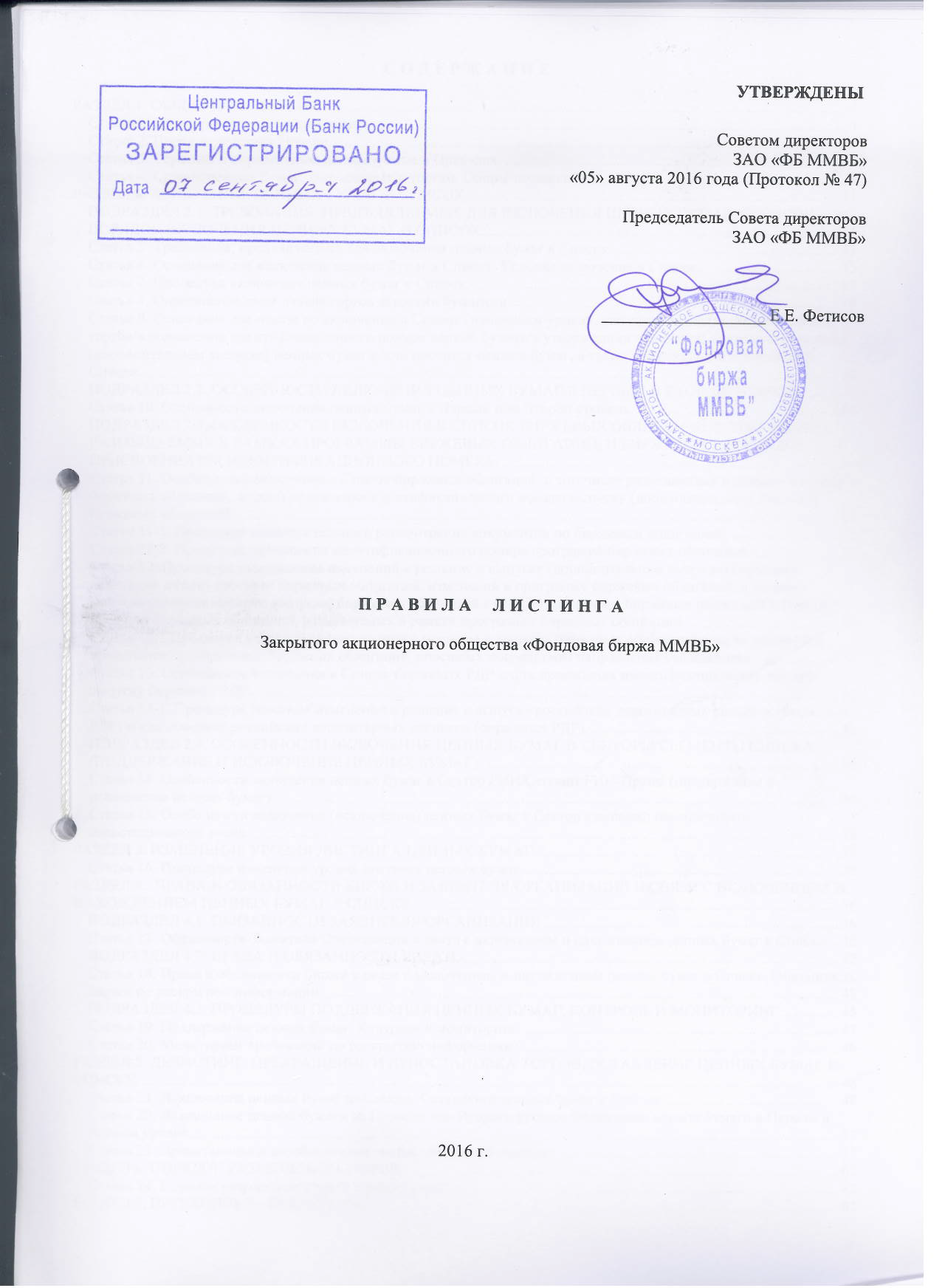 С О Д Е Р Ж А Н И ЕРАЗДЕЛ 1. ОБЩИЕ ПОЛОЖЕНИЯ	4Статья 1. Предмет регулирования Правил.	4Статья 2. Порядок действия Правил.	4Статья 3. Термины и определения, используемые в Правилах.	4Статья 4. Список ценных бумаг, допущенных к торгам. Общие положения.	8РАЗДЕЛ 2. ВКЛЮЧЕНИЕ ЦЕННЫХ БУМАГ В СПИСОК.	11ПОДРАЗДЕЛ 2.1. ТРЕБОВАНИЯ, ПРЕДЪЯВЛЯЕМЫЕ ДЛЯ ВКЛЮЧЕНИЯ ЦЕННЫХ БУМАГ В СПИСОК. ПОРЯДОК ВКЛЮЧЕНИЯ ЦЕННЫХ БУМАГ В СПИСОК.	11Статья 5. Требования, предъявляемые для включения ценных бумаг в Список	11Статья 6. Основания для включения ценных бумаг в Список. Условия включения в Список.	15Статья 7. Процедура включения ценных бумаг в Список.	18Статья 8. Определение даты начала торгов ценными бумагами.	19Статья 9. Основания для отказа во включении в Список (изменении уровня листинга)/определении даты начала торгов/в присвоении идентификационного номера ценной бумаге/в утверждении изменений в решение о выпуске (дополнительном выпуске) ценных бумаг и/или проспект ценных бумаг, а также для отказа в исключении из Списка	20ПОДРАЗДЕЛ 2.2. ОСОБЕННОСТИ ВКЛЮЧЕНИЯ ЦЕННЫХ БУМАГ В ПЕРВЫЙ И ВТОРОЙ УРОВЕНЬ.	21Статья 10. Особенности включения ценных бумаг в Первый или Второй уровень.	21ПОДРАЗДЕЛ 2.3. ОСОБЕННОСТИ ВКЛЮЧЕНИЯ В СПИСОК БИРЖЕВЫХ ОБЛИГАЦИЙ, В ТОМ ЧИСЛЕ РАЗМЕЩАЕМЫХ В РАМКАХ ПРОГРАММЫ БИРЖЕВЫХ ОБЛИГАЦИЙ, И БИРЖЕВЫХ РДР И (ИЛИ) ПРИСВОЕНИЯ ИМ ИДЕНТИФИКАЦИОННОГО НОМЕРА.	22Статья 11. Особенности включения в Список биржевых облигаций, в том числе размещаемых в рамках программы биржевых облигаций, и (или) присвоения идентификационного номера выпуску (дополнительному выпуску) биржевых облигаций.	22Статья 11-1. Процедура предварительного рассмотрения документов по биржевым облигациям.	25Статья 11-2. Процедура присвоения идентификационного номера программе биржевых облигаций.	27Статья 12. Процедура утверждения изменений в решение о выпуске (дополнительном выпуске) биржевых облигаций и (или) проспект биржевых облигаций, изменений в программу биржевых облигаций, в условия выпуска (дополнительного выпуска) биржевых облигаций в рамках программы биржевых облигаций и (или) в проспект биржевых облигаций, размещаемых в рамках программы биржевых облигаций.	28Статья 12.1 Процедура утверждения изменений в решение о выпуске биржевых облигаций в части сведений о представителе владельцев биржевых облигаций, вносимых посредством направления уведомления.	30Статья 13. Особенности включения в Список биржевых РДР и/или присвоения идентификационного номера выпуску биржевых РДР.	31Статья 13-1. Процедура внесения изменений в решение о выпуске российских депозитарных расписок (биржевых РДР) и/или проспект российских депозитарных расписок (биржевых РДР).	32ПОДРАЗДЕЛ 2.4. ОСОБЕННОСТИ ВКЛЮЧЕНИЯ ЦЕННЫХ БУМАГ В СЕКТОРЫ/СЕГМЕНТЫ СПИСКА (ПОДДЕРЖАНИЕ И ИСКЛЮЧЕНИЕ ЦЕННЫХ БУМАГ).	33Статья 14. Особенности включения ценных бумаг в Сектор РИИ/Сегмент РИИ-Прайм (поддержания и исключения ценных бумаг).	33Статья 15. Особенности включения (исключения) ценных бумаг в Сектор компаний повышенного инвестиционного риска.	34РАЗДЕЛ 3. ИЗМЕНЕНИЕ УРОВНЯ ЛИСТИНГА ЦЕННЫХ БУМАГ.	35Статья 16. Процедура изменения уровня листинга ценных бумаг.	35РАЗДЕЛ 4.  ПРАВА И ОБЯЗАННОСТИ БИРЖИ И ЗАЯВИТЕЛЯ/ОРГАНИЗАЦИИ В СВЯЗИ С ВКЛЮЧЕНИЕМ И НАХОЖДЕНИЕМ ЦЕННЫХ БУМАГ В СПИСКЕ.	36ПОДРАЗДЕЛ 4.1. ОБЯЗАННОСТИ ЗАЯВИТЕЛЯ/ОРГАНИЗАЦИИ	36Статья 17. Обязанности Заявителя/Организации в связи с включением и нахождением ценных бумаг в Списке.	36ПОДРАЗДЕЛ 4.2. ПРАВА И ОБЯЗАННОСТИ БИРЖИ.	42Статья 18. Права и обязанности Биржи в связи с включением и нахождением ценных бумаг в Списке. Обязанность Биржи по раскрытию информации.	42ПОДРАЗДЕЛ 4.3. ПРОЦЕДУРЫ ПОДДЕРЖАНИЯ ЦЕННЫХ БУМАГ. КОНТРОЛЬ И МОНИТОРИНГ.	45Статья 19. Поддержание ценных бумаг. Контроль и мониторинг.	45Статья 20. Мониторинг требований по раскрытию информации.	46РАЗДЕЛ 5. ДЕЛИСТИНГ, ПРЕКРАЩЕНИЕ И ПРИОСТАНОВКА ТОРГОВ, ОСТАВЛЕНИЕ ЦЕННЫХ БУМАГ В СПИСКЕ.	48Статья 21. Исключение ценных бумаг из Списка. Оставление ценных бумаг в Списке.	48Статья 22. Исключение ценной бумаги из Первого или Второго уровня. Оставление ценной бумаги в Первом и Втором уровне.	53Статья 23. Приостановка и возобновление торгов ценными бумагами.	59РАЗДЕЛ 6. ПОРЯДОК РАЗРЕШЕНИЯ СПОРОВ.	62Статья 24. Порядок разрешения споров и разногласий	62РАЗДЕЛ 7. ПЕРЕХОДНЫЕ ПОЛОЖЕНИЯ.	62Статья 25. Переходные положения.	62ПРИЛОЖЕНИЯ	71ПРИЛОЖЕНИЕ А	71ПРИЛОЖЕНИЕ 1	74Перечень документов/информации, предоставляемых в ЗАО «ФБ ММВБ» по вопросам листинга	74ПРИЛОЖЕНИЕ 2	116Перечень требований для включения в Первый и Второй уровень и поддержании ценных бумаг в них	116ПРИЛОЖЕНИЕ 3	153Требования и перечень документов, предоставляемых в ЗАО «ФБ ММВБ» при включении и поддержании ценных бумаг в Секторе РИИ/Сегменте РИИ-Прайм	153ПРИЛОЖЕНИЕ 4	159Критерии определения независимости членов совета директоров (наблюдательного совета)	159ПРИЛОЖЕНИЕ 4.1	162Критерии определения независимости членов совета директоров (наблюдательного совета)	162ПРИЛОЖЕНИЕ 5	165Уровень кредитного рейтинга эмитента, поручителя (гаранта) или выпуска ценных бумаг, присвоенный рейтинговым агентством, достаточный для поддержания ценных бумаг в Первом уровне	165ПРИЛОЖЕНИЕ 5.1	166Уровень кредитного рейтинга эмитента, поручителя (гаранта) или выпуска ценных бумаг, присвоенный рейтинговым агентством, достаточный для поддержания в Первом уровне облигаций и российских депозитарных расписок, включенных в Первый уровень при его формировании	166ПРИЛОЖЕНИЕ 5.2	167Уровень кредитного рейтинга достаточный для поддержания ипотечных сертификатов участия в Первом уровне	167ПРИЛОЖЕНИЕ 6	168Перечень листов (списков) рынков, сегментов иностранных бирж, при включении в которые ценные бумаги могут включаться в Первый уровень	168ПРИЛОЖЕНИЕ 7	169Правила по раскрытию информации в случае допуска к организованным торгам эмиссионных ценных бумаг, в отношении которых не осуществлена регистрация (не осуществлено представление) проспекта ценных бумаг	169ПРИЛОЖЕНИЕ 8	170Требования по раскрытию информации в случае допуска к организованным торгам российских депозитарных расписок, в отношении которых не осуществлена регистрация (не представлен) проспект российских депозитарных расписок	170ПРИЛОЖЕНИЕ 9	177Требования по раскрытию информации в случае допуска к организованным торгам ценных бумаг иностранных эмитентов, предназначенных для квалифицированных инвесторов	177РАЗДЕЛ 1. ОБЩИЕ ПОЛОЖЕНИЯСтатья 1. Предмет регулирования Правил.1.	Настоящие Правила листинга Закрытого акционерного общества «Фондовая биржа ММВБ» (далее – Правила, Правила листинга ЗАО «ФБ ММВБ») определяют условия и порядок:листинга различных видов ценных бумаг в Закрытом акционерном обществе «Фондовая биржа ММВБ» (далее – ЗАО «ФБ ММВБ», Биржа);изменения уровня листинга ценных бумаг;включения ценных бумаг в секторы/сегменты Списка;поддержания ценных бумаг в Списке (котировальных списках);присвоения идентификационного номера выпуску (дополнительному выпуску) биржевых облигаций/Программе биржевых облигаций/выпуску российских депозитарных расписок;утверждения изменений в решение о выпуске (дополнительном выпуске) биржевых облигаций и/или проспект биржевых облигаций, в т.ч. в рамках программы биржевых облигаций, а также в решение о выпуске российских депозитарных расписок и/или проспект российских депозитарных расписок;приостановления (возобновления) и прекращения торгов различными видами ценных бумаг в процессе их размещения и обращения в ЗАО «ФБ ММВБ»;делистинга ценных бумаг путем исключения их из Списка, в том числе из котировального списка, оставление ценных бумаг в Списке;права и обязанности Биржи и заявителя/Организации в связи с включением и нахождением ценных бумаг в списке.2.	Правила разработаны в соответствии с Уставом ЗАО «ФБ ММВБ», федеральными законами, и иными нормативными правовыми актами Российской Федерации, нормативными актами Банка России, а также внутренними документами ЗАО «ФБ ММВБ».Статья 2. Порядок действия Правил.Правила, а также изменения и дополнения в них, вступают в силу после их регистрации в Банке России и размещаются через представительство ЗАО «ФБ ММВБ» в сети Интернет. Дата вступления в силу Правил, а также изменений и дополнений в них, определяется Биржей. Биржа раскрывает информацию  о внесении изменений и дополнений в Правила, в том числе принятия Правил в новой редакции, а также о дате вступления в силу Правил (изменений и дополнений в них или новой редакции) путем раскрытия через представительство ЗАО «ФБ ММВБ» в сети Интернет информационного сообщения о дате вступления их в силу и текста документа, утвержденного Биржей. Правила и вносимые изменения и дополнения в них вступают в силу не ранее чем через 5 дней после раскрытия информации об этом в соответствии с настоящим пунктом, если иной срок не установлен решением Биржи. По требованию (запросу) Участников торгов и/или Организации текст соответствующего документа представляется Биржей на бумажном носителе.Все Приложения к Правилам являются их неотъемлемой частью.Статья 3. Термины и определения, используемые в Правилах.1.	Для целей Правил применяются следующие термины:Биржевые облигации – облигации, эмиссия которых осуществляется без государственной регистрации их выпуска (дополнительного выпуска), регистрации проспекта облигаций и государственной регистрации отчета (представления эмитентом в регистрирующий орган уведомления) об итогах выпуска (дополнительного выпуска) облигаций по решению их эмитента, при соблюдении условий, предусмотренных Федеральным законом от 22.04.96 г. № 39-ФЗ «О рынке ценных бумаг» (далее – Закон о рынке ценных бумаг).Биржевые российские депозитарные расписки – российские депозитарные расписки, эмиссия которых осуществляется без государственной регистрации их выпуска и регистрации проспекта российских депозитарных расписок при соблюдении условий, предусмотренных Законом о рынке ценных бумаг (далее - биржевые РДР).Государственные ценные бумаги – ценные бумаги, выпущенные от имени Российской Федерации.Делистинг – исключение ценных бумаг Биржей из Списка, в том числе исключение ценных бумаг Биржей из котировального списка.Дефолт эмитента – неисполнение эмитентом обязательств по любому из выпусков облигаций, включенных в Список (ранее включенным в Список), включая биржевые облигации, в случае (если меньший срок не предусмотрен условиями выпуска облигаций или личным законом иностранного эмитента):просрочки исполнения обязательства по выплате очередного процентного дохода по облигациям на срок более 10 рабочих дней  или отказа эмитента от исполнения указанного обязательства;просрочки исполнения обязательства по погашению номинальной стоимости (части номинальной стоимости в случае, если погашение номинальной стоимости осуществляется по частям) облигаций на срок более 10 рабочих дней или отказа эмитента от исполнения указанного обязательства;просрочки исполнения обязательства по приобретению облигации, в случае если обязательство эмитента по приобретению облигаций предусмотрено условиями их выпуска (далее – выкуп по оферте) или иного обязательства по любому из выпусков облигаций, которое может относиться к событиям дефолта в соответствии с личным законом иностранного эмитента, на срок более 10 рабочих дней или отказа эмитента от исполнения указанного обязательства;случаях, предусмотренных пунктом 10 статьи 4 Правил.Исполнение соответствующих обязательств с просрочкой, однако в течение сроков, указанных выше, составляет технический дефолт.Для целей Правил под дефолтом (техническим дефолтом) эмитента следует понимать также дефолт (технический дефолт) иностранного эмитента.ЗАО «ФБ ММВБ», Биржа - Закрытое акционерное общество «Фондовая биржа ММВБ».Заявитель – лицо, представившее в ЗАО «ФБ ММВБ» Заявление для прохождения процедур листинга, предусмотренных Правилами.Заявителями могут выступать: эмитент ценной бумаги, эмитент  представляемой ценной бумаги, Управляющая компания, Управляющий ипотечным покрытием, представитель владельцев облигаций (в предусмотренных Правилами случаях). При включении ценной бумаги в Третий уровень Заявителем может выступать – участник торгов ЗАО «ФБ ММВБ» (за исключением субфедеральных и муниципальных ценных бумаг и ценных бумаг иностранного эмитента). При включении ценных бумаг иностранного эмитента в Третий уровень Заявителем может выступать брокер, определенный Законом о рынке ценных бумаг.Заявление – документ, представляемый на Биржу Заявителем по установленной Биржей форме, в случаях, установленных Правилами.Идентификационный номер – цифровой (буквенный, знаковый) код, присваиваемый ЗАО «ФБ ММВБ» биржевым облигациям, который идентифицирует конкретный выпуск (дополнительный выпуск) биржевых облигаций, в том числе размещаемый в рамках программы облигаций, или программу облигаций, а также биржевым РДР, который идентифицирует конкретный выпуск биржевых РДР.Иностранные депозитарные расписки – иностранные ценные бумаги, которые удостоверяют право собственности на определенное количество представляемых ценных бумаг (акций или облигаций иностранного или российского эмитента, либо ценных бумаг иного иностранного эмитента, удостоверяющих права в отношении акций или облигаций иностранного эмитента) и закрепляющих право их владельцев требовать от эмитента получения соответствующего количества представляемых ценных бумаг.Клиринговая организация – организация, имеющая лицензию на осуществление клиринговой деятельности и заключившая с ЗАО «ФБ ММВБ» соответствующий договор, в том числе осуществляющая функции центрального контрагента.Комитет по развитию Рынка Инноваций и Инвестиций при Координационном совете РИИ Московской Биржи – Экспертный совет ЗАО «ФБ ММВБ» (Экспертный совет РИИ) - орган ЗАО «ФБ ММВБ», разрабатывающий рекомендации по стратегии развития Рынка инноваций и инвестиций, а также осуществляющий иные функции, в том числе формирующий экспертное мнение (рекомендации) по вопросам соответствия (несоответствия) организации требованиям, предусмотренным для включения ценных бумаг в Сектор РИИ/Сегмент РИИ-Прайм в соответствии с требованиями, предусмотренными Правилами. Котировальные списки – совокупность ценных бумаг,  допущенных к торгам в ЗАО «ФБ ММВБ» и выделенных в структуре Списка в виде самостоятельных разделов – Первого уровня и Второго уровня.Листинг – включение Биржей ценных бумаг в Список, в том числе включение ценных бумаг Биржей в Котировальные списки.Листинговый агент – юридическое лицо, аккредитованное Биржей в соответствии с Положением об аккредитации листинговых агентов ЗАО «ФБ ММВБ» (далее – Положение об аккредитации), с которым Организацией заключен договор об оказании услуг по подготовке к включению ценных бумаг в Сектор РИИ Сегмент РИИ-Прайм. Муниципальные ценные бумаги – ценные бумаги, выпущенные от имени муниципальных образований.Облигации Банка России – облигации, эмитентом которых является Банк России, соответствующие требованиям Закона о рынке ценных бумаг и Федерального закона от 10.07.02 г. № 86-ФЗ «О Центральном банке Российской Федерации (Банке России)».Объединенный выпуск эмиссионных ценных бумаг – выпуск, которому в результате аннулирования государственных регистрационных номеров дополнительных выпусков эмиссионных ценных бумаг соответствующего вида (типа) одного эмитента присвоен государственный регистрационный номер выпуска эмиссионных ценных бумаг, к которому они являются дополнительными, либо присвоен единый государственный регистрационный номер в соответствии с нормативными актами Банка России, устанавливающими порядок объединения дополнительных выпусков эмиссионных ценных бумаг.Организация – эмитент ценной бумаги, эмитент представляемых ценных бумаг, Управляющая компания, Управляющий ипотечным покрытием, а также лицо, обязанное по ценной бумаге (в установленных случаях), данное понятие используется в контексте с термином Ценные бумаги.Основной выпуск биржевых облигаций – выпуск биржевых облигаций, в отношении которого осуществляется эмиссия дополнительного выпуска биржевых облигаций.Размещение ценных бумаг – отчуждение ценных бумаг эмитентом их первым владельцам путем заключения  гражданско-правовых сделок.Расчетный депозитарий – депозитарий, осуществляющий расчеты по результатам клиринга, проведенного Клиринговой организацией по сделкам с ценными бумагами, заключенными в ЗАО «ФБ ММВБ». Сектор компаний повышенного инвестиционного риска – совокупность ценных бумаг, включенных в Третий уровень, в отношении которых Биржей ограничен перечень допустимых режимов торгов для снижения рисков финансовых потерь инвесторов от приобретения на торгах ЗАО «ФБ ММВБ» ценных бумаг с непрогнозируемым уровнем инвестиционного риска. Сектор Рынка инноваций и инвестиций (далее – Сектор РИИ) – совокупность ценных бумаг, включенных в Список и соответствующих требованиям, предусмотренным в пункте 3.1 Приложения 3 к Правилам, а также ценных бумаг, ранее допущенных к торгам в Секторе ИРК.Сегмент РИИ-Прайм – совокупность ценных бумаг, включенных в Список и соответствующих требованиям, предусмотренным в пункте 3.2 Приложения 3 к Правилам.Совещательный орган – действующий на постоянной основе совещательный орган ЗАО «ФБ ММВБ», осуществляющий свои функции и обладающий соответствующей компетенцией в соответствии с внутренним документом, регламентирующим его деятельность, в том числе формирующий по запросу Биржи рекомендации по вопросам предусмотренным Правилами (далее – Совещательный орган).Список ценных бумаг, допущенных к торгам в ЗАО «ФБ ММВБ» (далее – Список) – совокупность ценных бумаг, допущенных к организованным торгам в процессе обращения и размещения в ЗАО «ФБ ММВБ», включая инвестиционные паи паевых инвестиционных фондов и ипотечные сертификаты участия в процессе  обращения. Самостоятельные разделы, выделенные в структуре Списка, именуются уровнями (уровнями листинга): Первый уровень - котировальный список первого (высшего) уровня, являющийся совокупностью ценных бумаг, допущенных к организованным торгам в ЗАО «ФБ ММВБ» и выделенных в структуре Списка в виде самостоятельного раздела.Второй уровень - котировальный список второго  уровня, являющийся совокупностью ценных бумаг, допущенных к организованным торгам в ЗАО «ФБ ММВБ» и выделенных в структуре Списка в виде самостоятельного раздела.Третий уровень - раздел Списка, являющийся совокупностью ценных бумаг, допущенных к организованным торгам в ЗАО «ФБ ММВБ» без их включения в котировальные списки и выделенных в структуре Списка в виде самостоятельного раздела (некотировальная часть Списка).Список также может содержать секторы/сегменты, к ним относятся: Сектор компаний повышенного инвестиционного риска, Сектор РИИ, Сегмент РИИ-Прайм.Субфедеральные ценные бумаги - ценные бумаги, выпущенные от имени субъектов Российской Федерации.Торговый день – день, в который Биржей проводятся организованные торги (применяются в значениях, определенных в правилах проведения торгов Биржи). Управляющая компания – Управляющая компания паевого инвестиционного фонда (Управляющая компания иностранного инвестиционного фонда), осуществляющая доверительное управление паевым инвестиционным фондом (ценными бумагами иностранного биржевого фонда, инвестиционного фонда).Управляющий ипотечным покрытием – Управляющий ипотечным покрытием осуществляющий доверительное управление ипотечным покрытием путем получения (приема) платежей по обязательствам, требования по которым составляют ипотечное покрытие, перечисления (выплаты) владельцам ипотечных сертификатов участия денежных средств за счет указанных платежей, обеспечения надлежащего исполнения обязательств, требования по которым составляют ипотечное покрытие, включая обращение взыскания на имущество должника, в том числе заложенное в обеспечение указанных обязательств, при неисполнении или ненадлежащем исполнении таких обязательств, а также путем совершения иных связанных с этим действий, не противоречащих  Федеральному закону от 11.11.2003 № 152-ФЗ «Об ипотечных ценных бумагах» и правилам доверительного управления ипотечным покрытием.Ценные бумаги – эмиссионные ценные бумаги, ценные бумаги иностранных эмитентов, а также иные ценные бумаги, в том числе инвестиционные паи  и ипотечные сертификаты участия, в том смысле, в каком они определяются законодательством Российской Федерации.Ценные бумаги (акции, облигации, инвестиционные паи, ипотечные сертификаты участия или депозитарные расписки), включенные в Список (Первый, Второй и Третий уровни) при его (их) формировании – ценные бумаги, включенные в Список, сформированный в соответствии с приказом ФСФР России от 30.07.2013 № 13-62/пз-н «О порядке допуска ценных бумаг к организованным торгам» (далее – Список, формируемый Биржей в соответствии с Приказом).Ценные бумаги иностранных эмитентов – соответствующие требованиям, предусмотренным Законом о рынке ценных бумаг, иностранные финансовые инструменты, квалифицированные в качестве ценных бумаг, эмитентами которых являются иностранные организации, международные финансовые организации и иностранные государства (центральные банки и административно-территориальные единицы  таких иностранных государств, обладающие самостоятельной правоспособностью).Ценные бумаги корпоративных эмитентов – ценные бумаги, эмитентами которых являются российские коммерческие и некоммерческие организации (акции, облигации, биржевые облигации, российские депозитарные расписки, биржевые РДР, опционы эмитента).Ценные бумаги, предназначенные для квалифицированных инвесторов – ценные бумаги, размещение и обращение которых осуществляется только среди квалифицированных инвесторов, в соответствии с Законом о рынке ценных бумаг, если иное не предусмотрено Законом о рынке ценных бумаг.2.	Все иные термины и понятия, используемые в Правилах, применяются в значениях, определяемых федеральными законами Российской Федерации, иными нормативными правовыми актами Российской Федерации, нормативными актами Банка России, а также внутренними документами Биржи.Статья 4. Список ценных бумаг, допущенных к торгам. Общие положения.Ценные бумаги допускаются к торгам Биржи путем осуществления их листинга. Биржа осуществляет листинг ценных бумаг путем их включения в Список.Ценные бумаги могут быть включены в Список в процессе их размещения и обращения, а инвестиционные паи паевого инвестиционного фонда - в процессе их обращения.Список состоит из следующих разделов:Первый уровень;Второй уровень;Третий уровень.Включение ценных бумаг в Список осуществляется на основании решения о включении ценных бумаг в соответствующий раздел Списка, принятого в соответствии со статьей 7 Правил;Изменение уровня листинга осуществляется на основании решения о переводе ценных бумаг из одного раздела Списка в другой раздел Списка, принятого в соответствии со статьями 16 и 22 Правил.Исключение ценных бумаг из Списка осуществляется на основании решения об исключении ценных бумаг из Списка, принятого в соответствии со статьями 21 и 22 Правил.Биржа ведет Список в электронном виде и раскрывает Список через представительство ЗАО «ФБ ММВБ» в сети Интернет. 6.1.	Список включает в себя, в том числе следующую информацию (параметры ценных бумаг) по каждой ценной бумаге:указание на котировальный список (Первый уровень или Второй уровень), в который включены ценные бумаги, либо указание на то, что ценные бумаги не включены в котировальные списки (Третий уровень); полное фирменное наименование эмитента (полное название паевого инвестиционного фонда (иностранного инвестиционного фонда), полное фирменное наименование его Управляющей компании, индивидуальное обозначение, идентифицирующее ипотечные сертификаты участия, и полное фирменное наименование Управляющего ипотечным покрытием), а для депозитарных расписок также вид, категория (тип) представляемых ценных бумаг и полное фирменное наименование их эмитента;вид, категорию (тип) ценной бумаги;индивидуальный государственный регистрационный номер выпуска (дополнительного выпуска) ценных бумаг (в случае его наличия);идентификационный номер выпуска (дополнительного выпуска) биржевых облигаций или российских депозитарных расписок (в случае включения в Список биржевых облигаций или российских депозитарных расписок соответственно);государственный регистрационный номер правил доверительного управления (в случае включения в Список инвестиционных паев паевых инвестиционных фондов или ипотечных сертификатов участия);международный код (номер) идентификации ценных бумаг (ISIN) (в случае его наличия);дата присвоения государственного регистрационного номера или идентификационного номера (за исключением ценных бумаг иностранного эмитента);номинальную стоимость ценной бумаги (в случае ее наличия) с указанием валюты, в которой выражена номинальная стоимость;информация о фактах дефолта эмитента, технического дефолта эмитента. Указанная информация может быть исключена из Списка с момента прекращения обязательств, в отношении которых эмитентом был допущен дефолт.Список предусматривает возможность перехода в соответствующие разделы (страницы) на представительстве ЗАО «ФБ ММВБ» в сети Интернет, содержащие информацию в отношении каждой ценной бумаги в Списке, а также Организации (далее – карточка ценной бумаги, предусмотренной в пункте 7 статьи 18 Правил). Изменения в Список вносятся в связи с изменением параметров ценных бумаг, включенных в Список, и/или информации, содержащейся в Списке, в связи с принятием Биржей решений о включении ценных бумаг в Список, об изменении уровня листинга, об исключении ценных бумаг из Списка, об оставлении в Списке, а также в связи с проведением Биржей иных процедур, предусмотренных Правилами. В случае изменения информации (параметров ценных бумаг), включенной в Список, изменения в Список вносятся, в том числе на основании:уведомления/информации Клиринговой организации и/или Расчетного депозитария; уведомления, документов и информации, поступивших (раскрытых) от Организации;осуществления Биржей процедур, предусмотренных Правилами.В случае необходимости соответствующие изменения вносятся в Систему торгов ЗАО «ФБ ММВБ».В случае необходимости получения рекомендации Биржа вправе обратиться в Совещательный орган по следующим вопросам:включения ценных бумаг в Список/определение даты начала торгов;изменения уровня листинга;присвоения идентификационного номера выпуску (дополнительному выпуску) ценных бумаг;утверждения изменений в решение о выпуске (дополнительном выпуске) биржевых облигаций/РДР и/или проспект биржевых облигаций/РДР;приостановления и возобновления торгов ценными бумагами;прекращения торгов ценными бумагами, а также об исключении ценных бумаг из Списка;в иных случаях, связанных с осуществлением процедур листинга, предусмотренных Правилами.Решение Биржи о существенности и систематичности нарушений, предусмотренное Правилами, принимается Биржей исключительно для принятия решения об оставлении ценных бумаг в Списке (в том числе в Первом или Втором уровне) либо принятия решения об исключении (об изменении уровня листинга) ценных бумаг из Списка (в том числе из Первого или Второго уровня), либо о применении иных мер воздействия, установленных Правилами.Критерии систематичности и существенности нарушений устанавливаются Биржей внутренним документом.Биржа вправе для целей осуществления процедур, предусмотренных Правилами и настоящим пунктом, признать наступление дефолта (технического дефолта) эмитента в следующих случаях:по истечении установленного законодательством срока в случае отсутствия раскрытых эмитентом сообщений, содержащих сведения о выплаченных доходах по эмиссионным ценным бумагам или о неисполнении обязательств эмитента перед владельцами его эмиссионных ценных бумаг;при наличии сведений/документов о наступлении дефолта, поступивших от эмитента иностранных ценных бумаг (эмитента представляемых ценных бумаг) или раскрытых иностранной биржей.При неисполнении эмитентом обязательств (дефолт эмитента), а также при признании Биржей наступления дефолта (технического дефолта) в соответствии с настоящим пунктом, Биржа вправе принять решение об ограничении перечня допустимых режимов торгов в отношении данного выпуска облигаций, всех или некоторых выпусков облигаций соответствующего эмитента в соответствии с внутренним документом Биржи, определяющим правила проведения торгов ценными бумагами.По облигациям эмитента, допустившего дефолт, в том числе в случае признании Биржей наступления дефолта в соответствии с настоящим пунктом, могут быть сняты ограничения на допустимые режимы торгов в соответствии с внутренним документом Биржи, определяющим правила проведения торгов ценными бумагами, при наступлении одного из следующих случаев:1)	полное исполнение эмитентом ранее неисполненных/не в полном объеме исполненных обязательств по допущенному(ым) ранее дефолту(ам) (по выплате очередного процентного дохода, выкупу по оферте, погашению) по всем выпускам облигаций, включенных в Список (ранее включенных в Список), при условии раскрытия эмитентом соответствующего сообщения о существенном факте в порядке и сроки, установленные законодательством Российской Федерации о ценных бумагах или представление/раскрытие соответствующей информации эмитентом иностранных ценных бумаг (эмитентом представляемых ценных бумаг или иностранной биржей);2) реструктуризация не менее 75 % долга по каждому из выпусков облигаций эмитента, находящихся в обращении, выпуски которых включены в Список (были ранее включены в Список) и в отношении которых допущен дефолт, при условии раскрытия эмитентом соответствующего сообщения о существенном факте в порядке и сроки, установленные законодательством Российской Федерации о ценных бумагах (при этом, в целях Правил под реструктуризацией долга понимается прекращение обязательств по облигациям, в отношении которых эмитентом допущен дефолт, путем замены этих обязательств иными долговыми обязательствами) или представление/раскрытие соответствующей информации эмитентом иностранных ценных бумаг (эмитентом представляемых ценных бумаг или иностранной биржей); 3) истечение не менее 1 года с даты последнего факта дефолта эмитента  по выпускам облигаций, включенных в Список (ранее включенных в Список) (по выплате очередного процентного дохода, выкупу по оферте, погашению), - для выпусков облигаций эмитента, в отношении которых не был допущен дефолт, а также для выпусков облигаций, зарегистрированных после даты последнего дефолта;4) заключение мирового соглашения (мировых соглашений), утвержденного арбитражным судом/судом общей юрисдикции, в отношении не менее 75% долга по каждому из выпусков облигаций эмитента, находящихся в обращении, выпуски которых включены в Список (были ранее включены в Список) и в отношении которых  допущен дефолт (с учетом особенностей, установленных личным законом эмитента иностранных ценных бумаг), при условии раскрытия эмитентом соответствующего сообщения о существенном факте в порядке и сроки, установленные законодательством Российской Федерации о ценных бумагах или представление/раскрытие соответствующей информации эмитентом иностранных ценных бумаг (эмитентом представляемых ценных бумаг или иностранной биржей);5) раскрытие эмитентом сообщения, содержащего сведения о выплаченных доходах по эмиссионным ценным бумагам в полном объеме (в случае признания Биржей наступления дефолта в соответствии с настоящим пунктом) в порядке, установленные законодательством Российской Федерации о ценных бумагах или представление/раскрытие соответствующей информации эмитентом иностранных ценных бумаг (эмитентом представляемых ценных бумаг или иностранной биржей);6) в случае принятия общим собранием владельцев ценных бумаг выпуска, по которому эмитентом был допущен дефолт, решения об одобрении внесения изменений в эмиссионные документы, в том числе изменения срока обращения  ценных бумаг, количества купонных периодов, процентных ставок и иных условий;7) заключение эмитентом с владельцами облигаций или с представителем владельцев облигаций выпуска, по которому эмитентом был допущен дефолт, соглашения, предусматривающего возможность реструктуризации долга.Биржей утверждается размер вознаграждения за следующие услуги, предусмотренные Правилами (далее – услуги листинга):1)	по включению (изменению уровня листинга) и поддержанию ценных бумаг в соответствующем разделе Списка (Первом, Втором или Третьем уровне),2) 	по размещению ценных бумаг (по допуску ценных бумаг к торгам в процессе размещения),3)	по присвоению идентификационного номера выпуску (дополнительному выпуску) биржевых облигаций/программе биржевых облигаций, выпуску биржевых РДР,4)	по утверждению изменений в решение о выпуске (дополнительном выпуске) биржевых облигаций и/или проспект биржевых облигаций, в т.ч. в рамках Программы биржевых облигаций, а также в решение о выпуске российских депозитарных расписок (биржевых РДР) и/или проспект российских депозитарных расписок (биржевых РДР).5)	по предварительному рассмотрению документов по биржевым облигациям. Информация о размере вознаграждения (об изменении размера вознаграждения), а также порядок его калькуляции раскрываются через представительство ЗАО «ФБ ММВБ» в сети Интернет. Срок и порядок оплаты вознаграждения, взимаемого за услуги, предусмотренные в настоящем пункте, определяются в соответствующем(их) договоре(ах) на оказание услуг листинга, предусмотренные Правилами.Биржа при включении (исключении, изменении уровня листинга) ценных бумаг в Список (из Списка) направляет Заявителю и Организации уведомление о принятом решении посредством факсимильной или электронной связи в сроки предусмотренные Правилами, с дальнейшим направлением уведомления по почте или вручением под роспись. Форма указанного уведомления раскрывается через представительство ЗАО «ФБ ММВБ» в сети Интернет.Проведение, предусмотренных Правилами мероприятий, необходимых для включения/исключения ценных бумаг в/из Список(а) в процессе их размещения и/или обращения, приостановки (прекращения) и возобновления торгов ценными бумагами, а также для поддержания ценных бумаг (текущий мониторинг и контроль), осуществляется отдельным структурным подразделением Биржи – Департаментом листинга.Применение к ценным бумагам иностранных эмитентов требований  Правил осуществляется в той части, в которой они могут относиться к иностранному эмитенту (эмитенту представляемых ценных бумаг) и/или его ценным бумагам с учетом особенностей, предусмотренных личным законом иностранного эмитента. 15. При определении показателей в денежном выражении, предусмотренных Правилами и исчисляемых в рублях, для расчета которых используются значения в иностранной валюте, иностранная валюта пересчитывается в рубли по официальному курсу, установленному Банком России, а в случае отсутствия официального курса - по кросс-курсу соответствующей валюты по отношению к рублю на дату расчета таких значений. РАЗДЕЛ 2. ВКЛЮЧЕНИЕ ЦЕННЫХ БУМАГ В СПИСОК. ПОДРАЗДЕЛ 2.1. ТРЕБОВАНИЯ, ПРЕДЪЯВЛЯЕМЫЕ ДЛЯ ВКЛЮЧЕНИЯ ЦЕННЫХ БУМАГ В СПИСОК. ПОРЯДОК ВКЛЮЧЕНИЯ ЦЕННЫХ БУМАГ В СПИСОК.Статья 5. Требования, предъявляемые для включения ценных бумаг в Список Ценные бумаги могут быть включены в Список (Первый, Второй или Третий уровень) при одновременном соблюдении следующих условий:Для эмиссионных ценных бумаг российских эмитентов (за исключением биржевых облигаций, государственных, субфедеральных и муниципальных ценных бумаг, которые ограничены в оборотоспособности или для которых ограничен круг лиц, которым данные ценные бумаги могут принадлежать на праве собственности или ином вещном праве (далее – государственные, субфедеральные и муниципальные ценные бумаги, которые не могут предлагаться неограниченному кругу лиц, облигаций Банка России, ценных бумаг, предназначенных для квалифицированных инвесторов, а также биржевых РДР):соответствия таких ценных бумаг требованиям законодательства Российской Федерации, в том числе нормативных актов Банка России;регистрации проспекта ценных бумаг (проспекта эмиссии ценных бумаг, плана приватизации, зарегистрированного в качестве проспекта эмиссии ценных бумаг) в случае, если в соответствии с законодательством Российской Федерации для публичного обращения ценных бумаг требуется такая регистрация;принятия на себя эмитентом обязанности раскрывать информацию в соответствии с Приложением 7 к Правилам в случае, если для публичного обращения ценных бумаг не требуется регистрация проспекта ценных бумаг (представление Бирже проспекта ценных бумаг), либо осуществления раскрытия информации в соответствии с требованиями Закона о рынке ценных бумаг, иных нормативных правовых актов Российской Федерации, в том числе нормативных актов Банка России (ранее и далее – законодательство Российской Федерации о ценных бумагах);принятия на себя эмитентом российских депозитарных расписок, удостоверяющих право собственности на определенное количество ценных бумаг иностранного эмитента, удостоверяющих права в отношении акций или облигаций иностранного эмитента, обязанности раскрывать информацию об эмитенте иностранных акций или облигаций в соответствии с требованиями законодательства Российской Федерации о ценных бумагах и Приложением 8 к Правилам (для российских депозитарных расписок);ценные бумаги приняты на обслуживание в Расчетном депозитарии (за исключением случаев размещения ценных бумаг);в случае, если решением о выпуске облигаций предусмотрена возможность приобретения облигаций эмитентом по соглашению с их владельцами и (или) по требованию владельцев облигаций, то решением о выпуске облигаций должен быть предусмотрен порядок такого приобретения на торгах Биржи (с учетом положений, предусмотренных статьей 25 Правил).Для биржевых облигаций:акции и (или) облигации эмитента биржевых облигаций включены в Список (не применяется к биржевым облигациям, размещаемым в рамках программы биржевых облигаций);размещение выпуска облигаций осуществляется на торгах Биржи (в случае допуска к торгам в процессе размещения);соответствия биржевых облигаций требованиям законодательства Российской Федерации, в том числе нормативных актов Банка России;эмитентом представлены соответствующие требованиям законодательства Российской Федерации и нормативных актов Банка России решение о выпуске (дополнительном выпуске) биржевых облигаций и иные документы, предусмотренные нормативными актами Банка России и Правилами;эмитентом представлен проспект биржевых облигаций в случае, если в соответствии с законодательством Российской Федерации для публичного обращения биржевых облигаций требуется такое представление;принятия на себя эмитентом обязанности раскрывать информацию в соответствии с Приложением 7 к Правилам в случае, если для публичного обращения ценных бумаг не требуется представление Бирже проспекта ценных бумаг либо осуществления раскрытия информации в соответствии с требованиями законодательства Российской Федерации о ценных бумагах;операции по итогам сделок с биржевыми облигациями, совершенными на Бирже, осуществляются через Расчетный депозитарий, который должен быть зарегистрирован в качестве номинального держателя у депозитария, осуществляющего обязательное централизованное хранение сертификатов этих биржевых облигаций (при допуске биржевых облигаций к торгам в процессе обращения, в случае, если их размещение не осуществлялось на Бирже);выпуску (дополнительному выпуску) биржевых облигаций присвоен идентификационный номер (при допуске к торгам в процессе обращения биржевых облигаций в случае, если их размещение не осуществлялось на Бирже);в случае, если решением о выпуске облигаций предусмотрена возможность приобретения облигаций эмитентом по соглашению с их владельцами и (или) по требованию владельцев облигаций, то решением о выпуске облигаций должен быть предусмотрен порядок такого приобретения на торгах Биржи (с учетом положений, предусмотренных статьей 25 Правил).Для государственных, субфедеральных и муниципальных ценных бумаг, которые не могут предлагаться неограниченному кругу лиц, облигаций Банка России, а также ценных бумаг, предназначенных для квалифицированных инвесторов (за исключением ценных бумаг иностранных эмитентов, предназначенных для квалифицированных инвесторов):соответствия таких ценных бумаг требованиям законодательства Российской Федерации, в том числе нормативных актов Банка России;принятия на себя эмитентом ценных бумаг (за исключением эмитента государственных, субфедеральных и муниципальных ценных бумаг, либо лицом, обязанным по ценным бумагам) обязанности раскрывать информацию в соответствии с Приложением 7 к Правилам, либо правилами осуществления раскрытия информации в соответствии с требованиями законодательства Российской Федерации о ценных бумагах;ценные бумаги приняты на обслуживание в Расчетном депозитарии (за исключением случаев размещения ценных бумаг).Для инвестиционных паев:соответствия ценных бумаг требованиям Федерального закона от 29 ноября 2001 года № 156-ФЗ «Об инвестиционных фондах» (далее - Федеральный закон «Об инвестиционных фондах»), иных нормативных правовых актов Российской Федерации, в том числе нормативных актов Банка России (далее – законодательство Российской Федерации об инвестиционных фондах);раскрытия информации о деятельности управляющей компании паевого инвестиционного фонда в соответствии с требованиями законодательства Российской Федерации, нормативных правовых актов Российской Федерации, нормативных актов Банка России и Правил;стоимость чистых активов паевого инвестиционного фонда (за исключением биржевого паевого инвестиционного фонда) составляет не менее 250 млн. руб.;ценные бумаги приняты на обслуживание в Расчетном депозитарии;инвестиционные паи биржевого паевого инвестиционного фонда, в правилах доверительного управления которого указана Биржа, могут быть включены в Список при условии, что правилами доверительного управления этого фонда предусмотрено, что стоимость имущества фонда, передаваемого в оплату инвестиционных паев, необходимая для завершения (окончания) формирования этого фонда, составляет не менее 25 млн. руб. Указанное требование не распространяется на инвестиционные паи биржевых паевых инвестиционных фондов, тип которых был изменен с открытого паевого инвестиционного фонда на биржевой паевой инвестиционный фонд (для биржевого паевого инвестиционного фонда);инвестиционные паи биржевого паевого инвестиционного фонда, в правилах доверительного управления которого не указана Биржа, могут быть включены в Список при соблюдении условий, установленных в настоящем пункте (для биржевого паевого инвестиционного фонда).Для ипотечных сертификатов участия:соответствия ценных бумаг требованиям Федерального закона от 11 ноября 2003 года № 152-ФЗ «Об ипотечных ценных бумагах» иных нормативных правовых актов Российской Федерации, в том числе нормативных актов Банка России (далее – законодательство Российской Федерации об ипотечных ценных бумагах);раскрытия информации об ипотечных ценных бумагах в соответствии с требованиями законодательства Российской Федерации, нормативных правовых актов Российской Федерации, нормативных актов Банка России и Правил;ценные бумаги приняты на обслуживание в Расчетном депозитарии.Для ценных бумаг иностранных эмитентов (за исключением ценных бумаг, в отношении которых законодательством Российской Федерации или иностранным правом установлены ограничения, в соответствии с которыми их предложение в Российской Федерации неограниченному кругу лиц не допускается, паев (акций, долей) иностранного биржевого инвестиционного фонда):соответствия таких ценных бумаг требованиям статьи 51.1  Закона о рынке ценных бумаг;принятия на себя иностранным эмитентом ценных бумаг (за исключением эмитентов иностранных ценных бумаг, указанных в подпункте 1.6.3 настоящего пункта) обязанности предоставлять Бирже информацию для ее раскрытия Биржей в соответствии с требованиями законодательства Российской Федерации о ценных бумагах, либо принятия на себя Биржей обязанности по раскрытию информации в соответствии с требованиями законодательства Российской Федерации о ценных бумагах;принятия на себя иностранным эмитентом  ценных бумаг, которые удостоверяют право собственности на определенное количество представляемых ценных бумаг (акций или облигаций иностранного или российского эмитента либо ценных бумаг иного иностранного эмитента, удостоверяющих права в отношении акций или облигаций иностранного эмитента) и закрепляют право их владельцев требовать от эмитента получения соответствующего количества представляемых ценных бумаг (далее – иностранные депозитарные расписки), и (или) эмитентом представляемых ценных бумаг, и (или) Биржей обязанности раскрывать информацию об иностранных депозитарных расписках, а также об эмитенте представляемых ценных бумаг в соответствии с требованиями законодательства Российской Федерации о ценных бумагах, нормативными актами Банка России и Правилами;эмитентом иностранных ценных бумаг (представляемых ценных бумаг) представлен проспект (проект проспекта) ценных бумаг иностранного эмитента, содержание и состав сведений которого соответствуют требованиям, установленным законодательством Российской Федерации о ценных бумагах, нормативными актами Банка России или правилами, которые утверждаются Биржей (в случаях, предусмотренных законодательством Российской Федерации);ценные бумаги приняты на обслуживание в Расчетном депозитарии (за исключением случаев размещения ценных бумаг);соблюдаются иные требования законодательства Российской Федерации о ценных бумагах и нормативных актов Банка России.Для паев (акций, долей) иностранных биржевых инвестиционных фондов:соответствия таких ценных бумаг требованиям статьи 51.1 Закона о рынке ценных бумаг;принятия на себя иностранным биржевым инвестиционным фондом обязанности предоставлять Бирже информацию для ее раскрытия Биржей в соответствии с требованиями законодательства Российской Федерации о ценных бумагах, либо принятия на себя Биржей обязанности по раскрытию информации в соответствии с требованиями законодательства Российской Федерации о ценных бумагах;предполагаемая рыночная стоимость паев (акций, долей) биржевого инвестиционного фонда, предлагаемых к обращению на Бирже, составляет сумму, эквивалентную не менее 25 млн. руб. 	При этом предполагаемая рыночная стоимость рассчитывается как произведение расчетной стоимости ценной бумаги (цены, существенно не отличающейся от расчетной цены, определенной в соответствии с личным законом этого фонда, исходя из стоимости его чистых активов) на количество ценных бумаг, предлагаемых к обращению на Бирже;ценные бумаги приняты на обслуживание в Расчетном депозитарии;соблюдаются иные требования законодательства Российской Федерации о ценных бумагах и нормативных актов Банка России.Для ценных бумаг иностранных эмитентов, предназначенных для квалифицированных инвесторов:соответствия таких ценных бумаг требованиям законодательства Российской Федерации, в том числе нормативных актов Банка России;принятия на себя иностранным эмитентом обязанности раскрывать информацию в соответствии с Приложением 9 к Правилами;ценные бумаги приняты на обслуживание в Расчетном депозитарии.Для биржевых РДР:соответствия биржевых РДР, эмитента биржевых РДР и эмитента представляемых ценных бумаг требованиям законодательства Российской Федерации, в том числе нормативных актов Банка России; 1.9.2.	эмитентом представлены соответствующие требованиям законодательства Российской Федерации и нормативных актов Банка России решение о выпуске российских депозитарных расписок и иные документы, предусмотренные нормативными актами Банка России и Правилами;1.9.3.	эмитентом представлен проспект российских депозитарных расписок в случае, если в соответствии с законодательством Российской Федерации для публичного обращения биржевых РДР требуется такое представление;1.9.4.	принятия на себя эмитентом обязанности раскрывать информацию в соответствии с Приложением 8 к Правилам в случае, если для публичного обращения ценных бумаг не требуется представление Бирже проспекта российских депозитарных расписок либо осуществления раскрытия информации в соответствии с требованиями законодательства Российской Федерации о ценных бумагах;1.9.5.	биржевые РДР приняты на обслуживание в Расчетном депозитарии (за исключением случаев размещения ценных бумаг);1.9.6.	выпуску биржевых РДР присвоен идентификационный номер (при допуске к торгам в процессе обращения биржевых РДР в случае, если их размещение не осуществлялось на Бирже).Облигации, выпускаемые без обеспечения, в том числе биржевые облигации российских эмитентов могут быть включены (переведены) в Третий уровень, а также могут быть размещены дополнительные выпуски облигаций российских эмитентов, выпускаемые без обеспечения при условии, что эмитентом определен представитель владельцев облигаций за исключением следующих случаев, в отношении:эмитентов – кредитных организаций, входящих в перечень кредитных организаций, удовлетворяющих требованиям, предусмотренным подпунктами 2.1.1, 2.1.2 и 2.1.4 пункта 2.1 Положения Банка России от 25 декабря 2014 года № 451-П «Об установлении дополнительных ограничений на инвестирование средств пенсионных накоплений негосударственного пенсионного фонда, осуществляющего обязательное пенсионное страхование, дополнительных требований к кредитным организациям, в которых размещаются средства пенсионных накоплений и накопления для жилищного обеспечения военнослужащих, а также дополнительных требований, которые управляющие компании обязаны соблюдать в период действия договора доверительного управления средствами пенсионных накоплений», зарегистрированного Министерством юстиции Российской Федерации 23 января 2015 года № 35661, 21 августа 2015 года № 38631, а также статьей 24 Федерального закона от 24 июля 2002 года № 111-ФЗ «Об инвестировании средств для финансирования накопительной пенсии в Российской Федерации» и статьей 23 Федерального закона от 20 августа 2004 года № 117-ФЗ «О накопительно-ипотечной системе жилищного обеспечения военнослужащих», публикуемый на официальном сайте Банка России в сети «Интернет»;эмитентов, акции которых включены в Первый уровень;эмитентов, находящимся под прямым или косвенным контролем обществ, указанных в подпункте 2 данного пункта;эмитентов и (или) облигаций, имеющих кредитный рейтинг выше уровня, установленного Советом директоров Банка России по классификации рейтинговых агентств, включенных в установленный Советом директоров Банка России перечень рейтинговых агентств в целях использования кредитных рейтингов, необходимых для включения облигаций в Первый уровень;эмитентов - государственных корпораций или государственных компаний, а также эмитентов, находящихся под прямым или косвенным контролем указанных эмитентов;эмитентов – хозяйственных обществ, в которых под прямым контролем Российской Федерации, находится более 50 процентов уставного капитала или голосующих акций эмитента;облигациям, предназначенным для квалифицированных инвесторов;иностранных эмитентов;облигаций эмитента-частного партнера;субфедеральных и муниципальных ценных бумаг;облигаций, размещаемых путем закрытой подписки среди лиц, число которых без учета лиц, являющихся квалифицированными инвесторами, не превышает 500;при понижении уровня листинга, в случаях предусмотренных пунктом 7 статьи 22 Правил.	Определение прямого и косвенного контроля применяется в соответствии с Законом о рынке ценных бумаг.Отсутствие представителя владельцев облигаций, предусмотренного настоящим пунктом, не является основанием исключения вышеуказанных облигаций из Третьего уровня.Статья 6. Основания для включения ценных бумаг в Список. Условия включения в Список.В Первый уровень и Второй уровень ценные бумаги могут быть включены:- при одновременном соблюдении требований (применимых для соответствующего вида/типа/категории ценной бумаги и/или Организации), предусмотренных статьей 5 Правил; требований для включения ценных бумаг в Первый или Второй уровень, предусмотренных в Приложении 2 к Правилам, а также условий, установленных в настоящей статье и статье 10 Правил.В Третий уровень ценные бумаги могут быть включены: - при соблюдении требований (применимых для соответствующего вида/типа/категории ценной бумаги и/или Организации), предусмотренных статьей 5 Правил и условий, установленных в настоящей статье.Основанием для принятия Биржей к рассмотрению вопроса о включении ценных бумаг в Список является Заявление о включении ценных бумаг в Список с указанием раздела Списка, представленное Заявителем на Биржу (за исключением случая включения ценных бумаг по инициативе Биржи). К Заявлению должны прилагаться документы, перечень которых предусмотрен в Приложении 1 к Правилам либо документы, перечень которых утверждается решением Биржи и раскрывается через представительство ЗАО «ФБ ММВБ» в сети Интернет (в зависимости от раздела Списка и вида/типа/категории ценной бумаги, в отношении которой подано Заявление).В каждом случае изменения (дополнения) сведений, содержащихся в документах, указанных в Приложении 1 к Правилам, произошедшем до окончания размещения ценных бумаг, Заявитель обязан уведомить Биржу в письменной форме.Ценные бумаги включаются в Список на основании договора об оказании услуг листинга, который заключается между Биржей и Организацией (далее – договор об оказании услуг листинга). Предметом данного договора является комплекс услуг листинга, предусмотренных пунктом 11 статьи 4 Правил, который зависит от вида/типа/категории ценной бумаги и вида Организации. Договор, предусмотренный данным пунктом, не заключается в случаях, установленных Законом о рынке ценных бумаг или при наличии ранее заключенного договора, содержащего данные услуги. Заключение договоров (контрактов) по результатам закупки или  размещения заказа осуществляется в порядке, предусмотренном законодательством Российской Федерации. Решение о включении ценных бумаг в Список принимается Биржей при условии исполнения Организацией финансовых обязательств перед Биржей по всем договорам, заключенным в соответствии с Правилами.Следующие ценные бумаги могут быть включены только в Третий уровень:ценные бумаги корпоративных эмитентов, в отношении, которых не осуществлена регистрация проспекта ценных бумаг (проспекта эмиссии ценных бумаг, плана приватизации, зарегистрированного в качестве проспекта эмиссии ценных бумаг, проспект российских депозитарных расписок), в случае, если в соответствии с законодательством Российской Федерации для публичного обращения ценных бумаг не требуется такая регистрация; биржевые облигации, в отношении которых Бирже не представлен проспект ценных бумаг, в случае, если в соответствии с законодательством Российской Федерации для публичного обращения биржевых облигаций не требуется такое представление;биржевые РДР, в отношении которых Бирже не представлен проспект российских депозитарных расписок, в случае, если в соответствии с законодательством Российской Федерации для публичного обращения биржевых РДР не требуется такое представление;ценные бумаги иностранных эмитентов на основании Заявления брокера;по инициативе Биржи или на основании Заявления участника торгов ЗАО «ФБ ММВБ», в случаях, предусмотренных пунктом 7 настоящей статьи и за исключением случая, предусмотренного пунктом 8 настоящей статьи;ценные бумаги, обращение которых в соответствии с законодательством Российской Федерации ограничено, в том числе ценные бумаги, предназначенные для квалифицированных инвесторов.Биржа вправе принять решение о включении в Третий уровень по собственной инициативе следующих ценных бумаг (за исключением субфедеральных и муниципальных ценных бумаг):ценных бумаг, которые прошли процедуру листинга на ином организаторе торговли, в процессе их обращения  без получения соответствующего Заявления от Заявителя или на основании Заявления участника торгов ЗАО «ФБ ММВБ», ценных бумаг иностранного эмитента в процессе их обращения в случаях, установленных Законом о рынке ценных бумаг, без получения соответствующего Заявления от Заявителя.В указанных случаях,  договор на оказание услуг листинга не заключается. Решение о включении ценных бумаг принимается при условии, что ценные бумаги и Организация соответствуют требованиям, предъявляемым для включения ценных бумаг в Список, предусмотренным в статье 5 Правил.При включении ценных бумаг по инициативе Биржи могут учитываться:уровень ликвидности ценных бумаг (для ценных бумаг, которые торгуются на организованных торгах);уровень открытости Организации, определяемый на основе сведений о раскрытии информации на всех этапах процедуры эмиссии, а также сведений о раскрытии информации в форме сообщений о существенных фактах.Биржа вправе принять решение о включении государственных ценных бумаг Российской Федерации в Первый уровень по собственной инициативе и без получения соответствующего Заявления. В данном случае, договор на оказание услуг листинга не заключается.Ценные бумаги в зависимости от вида/типа/категории включаются в Список при соблюдении условий допуска ценных бумаг к торгам в процессе их размещения/обращения, предусмотренных законодательством Российской Федерации, в том числе: Облигации на предъявителя с обязательным централизованным хранением включаются в Список при условии, что централизованное хранение таких облигаций осуществляет центральный депозитарий.Акции и (или) эмиссионные ценные бумаги, конвертируемые в акции, включаются в Список  при условии принятия решения уполномоченным органом эмитента об обращении с заявлением о листинге акций эмитента и (или) эмиссионных ценных бумаг эмитента, конвертируемых в акции эмитента (для российских эмитентов).Ценные бумаги иностранных эмитентов включаются в Список в процессе их размещения при условии регистрации Банком России проспекта таких ценных бумаг.Ценные бумаги иностранных эмитентов, которые не могут быть допущены к публичному обращению в Российской Федерации на основании решения российской биржи, включаются в Список при условии принятия Банком России решения о допуске ценных бумаг иностранного эмитента к размещению и/или публичному обращению в Российской Федерации.В случае, если в решении о выпуске ценных бумаг корпоративного эмитента (государственных, субфедеральных или муниципальных ценных бумаг) и/или проспекте ценных бумаг предусматривается возможность размещения ценных бумаг на Бирже, эмитенту (за исключением эмитента биржевых облигаций) необходимо согласовать с Биржей проект решения о выпуске ценных бумаг (проект условий эмиссии и обращения ценных бумаг) и/или проспекта ценных бумаг иностранного эмитента в части, определяющей порядок размещения, раскрытия информации, а также порядок расчета доходности и накопленного купонного дохода (для облигаций). Согласование с Биржей указанных документов в отношении биржевых облигаций, осуществляется в соответствии со статьей 11-1 Правил.Документы для согласования (за исключением документов по биржевым облигациям, которые направляются в соответствии с пунктом 1.1.5 Приложения 1 к Правилам) направляются на Биржу в порядке, предусмотренном в Приложении А к Правилам. При согласовании проекта проспекта ценных бумаг и/или проекта решения о выпуске ценных бумаг (проекта условий эмиссии и обращения ценных бумаг) Биржа вправе по своему усмотрению проводить консультации и встречи с представителями эмитента.Статья 7. Процедура включения ценных бумаг в Список.Решение о включении или об отказе во включении ценных бумаг в соответствующий раздел Списка принимается Биржей на основании экспертного заключения Департамента листинга в следующие сроки:в Третий уровень – в течение 13 рабочих дней, а в отношении биржевых облигаций и биржевых РДР – в течение 15 рабочих дней с даты получения Заявления и полного комплекта документов  в соответствии с порядком рассмотрения Заявления, предусмотренном пунктом 2 настоящий статьи;в Первый и Второй уровень – в течение 20 рабочих дней с даты получения Заявления и полного комплекта документов в соответствии с порядком проведения экспертизы ценной бумаги, предусмотренном пунктом 3 настоящей статьи.Биржа рассматривает Заявление и представленные документы (предусмотренные в статье 6 Правил) при  получении полного комплекта документов. В случае подачи Заявления о включении акций и (или) эмиссионных ценных бумаг, конвертируемых в акции, эмитент обязан приложить к такому Заявлению документы, подтверждающие принятие решения уполномоченного органа эмитента об обращении с заявлением о листинге акций и (или) эмиссионных ценных бумаг, конвертируемых в акции (для российских эмитентов). В процессе рассмотрения Заявления Биржа проводит экспертизу ценных бумаг на их соответствие требованиям, предусмотренным статьями 5 и 6 Правил, а также соблюдения Организацией данных требований. Сроки принятия решений Биржей, установленных пунктом 1 настоящей статьи, а также иных решений, предусмотренных Правилами, могут быть изменены в следующих случаях: В случае осуществления Биржей процедуры предварительного рассмотрения документов по биржевым облигациям в соответствии со статьей 11-1 Правил принятие решения о включении биржевых облигаций в Список или о присвоении идентификационного номера дополнительному выпуску биржевых облигаций, программе биржевых облигаций осуществляются в сроки и с учетом особенностей, предусмотренных в статье 11-1 Правил.В случае обращения Биржи за рекомендацией к Совещательному органу срок принятия Биржей соответствующего решения, приостанавливается до момента получения Биржей рекомендации. При этом Биржа после получения указанной рекомендации имеет право продлить срок принятия соответствующего решения, но не более чем на 5 рабочих дней. Биржа направляет эмитенту уведомление о приостановлении указанного срока.В случае направления Заявителем на Биржу обращения о продлении срока принятия соответствующего решения Биржа имеет право продлить указанный срок, установив его в соответствующем уведомлении Заявителю.В процессе рассмотрения Заявления (проведения экспертизы ценной бумаги) Биржа вправе запросить дополнительную информацию и документы. В этом случае срок принятия соответствующего решения приостанавливается до момента предоставления Заявителем запрошенных информации и документов, при этом Биржа имеет право продлить срок принятия такого решения на время проведения проверки представленных документов и информации, но не более чем на 5 рабочих дней. 	В случае непредставления Заявителем информации и документов в установленный в запросе Биржи срок, Биржа вправе отказать Заявителю во включении ценных бумаг в Список. 	При подаче соответствующего (повторного) Заявления Заявителю необходимо вновь подать полный комплект документов.В процессе рассмотрения Заявления (проведения экспертизы ценной бумаги) Биржа вправе направить в Банк России, компетентные (регулирующие) государственные органы и организации (саморегулируемые организации, расчетный депозитарий, рейтинговые агентства  и т.д.) запрос об установлении соответствия/несоответствия данных ценных бумаг и Организации, а также представляемых документов требованиям законодательства Российской Федерации и иных нормативных правовых актов и/или о разъяснении применения указанных требований (норм). При этом срок принятия соответствующего решения, приостанавливается до момента получения соответствующего ответа. При этом Биржа после получения указанного ответа имеет право продлить срок принятия соответствующего решения, но не более чем на 5 рабочих дней. Биржа имеет право возобновить срок принятия соответствующего  решения без получения соответствующего ответа. Биржа направляет эмитенту уведомление о приостановлении указанного срока.6)	Срок принятия соответствующего решения может быть приостановлено на период получения рекомендаций Совещательного органа, указанных в пункте 9 статьи 18 Правил, в случае если их получение невозможно в течение срока, предусмотренного для принятия соответствующего решения Биржи. Биржа направляет эмитенту уведомление о приостановлении указанного срока. Организация имеет право отозвать Заявление до принятия Биржей решения в отношении данного Заявления. При отзыве Заявления документы Заявителю не возвращаются. При рассмотрении вопроса о включении ценных бумаг в Первый и Второй уровень Биржа рассматривает Заявление в порядке, предусмотренном пунктом 2 настоящей статьи, а также проводит экспертизу ценной бумаги и представленных документов, необходимых для проведения экспертизы (предусмотренных в статье 6 Правил) с учетом особенностей, установленных настоящей статьей.Биржей проводится экспертиза ценных бумаг, в отношении которых подано Заявление, на предмет соблюдения Организацией требований законодательства Российской Федерации о ценных бумагах, нормативных актов  Банка России и Правил, а также соответствия данных ценных бумаг требованиям, предусмотренным Правилами и нормативными актами Банка России для включения ценных бумаг в Первый и Второй уровень.Также при проведении экспертизы Биржа вправе по своему усмотрению проводить консультации и встречи с представителями Заявителя.Исчисление срока принятия Биржей соответствующего  решения начинается на следующий день после даты представления на Биржу Заявления и соответствующих документов (предусмотренных в статье 6 Правил). Заявитель несет ответственность за достоверность информации, содержащейся в представленных документах. По результатам рассмотрения Заявления Биржа принимает решение о включении или об отказе во включении ценных бумаг в Список.В случае если по ценным бумагам иностранного эмитента необходимо принятие решения Банком России о допуске ценных бумаг к публичному размещению и/или публичному обращению в Российской Федерации, Биржа по результатам рассмотрения письменного запроса от эмитента (эмитента представляемых бумаг) составляет Заявление, содержащее обоснование возможности допуска таких ценных бумаг к публичному размещению и (или) публичному обращению в Российской Федерации и расчет для данных ценных бумаг показателей, характеризующих уровень ликвидности (предполагаемой ликвидности) и уровень инвестиционного риска.Не позднее 1 торгового дня, следующего за днем принятия Биржей решения о включении ценных бумаг в Список, Биржа:направляет Заявителю и Организации уведомление о принятом решении;раскрывает информацию о принятом решении через представительство ЗАО «ФБ ММВБ» в сети Интернет.Статья 8. Определение даты начала торгов ценными бумагами.Начало торгов ценными бумагами, осуществляется путем принятия Биржей решения об определении даты начала торгов ценными бумагами в процессе размещения/обращения (о порядке определения такой даты) одновременно с внесением соответствующих изменений в Систему торгов ЗАО «ФБ ММВБ».При принятии Биржей решения об определении даты начала торгов ценными бумагами в процессе размещения (обращения) применяются следующие особенности:Решение об определении даты начала торгов ценными бумагами в процессе размещения принимается Биржей с учетом даты начала размещения, определенной Организацией.Организация обязана согласовать с Биржей дату начала торгов в процессе размещения.В отношении ценных бумаг, размещенных/размещаемых на торгах Биржи, Биржа принимает решение об определении даты начала торгов в процессе их обращения (о порядке определения такой даты):в отношении ценных бумаг процедура эмиссии, которых не сопровождается государственной регистрацией отчета об итогах их выпуска (дополнительного выпуска) ценных бумаг при условии, что обращение ценных бумаг допускается после их полной оплаты;в отношении ценных бумаг процедура эмиссии, которых сопровождается государственной регистрацией отчета об итогах их выпуска (дополнительного выпуска) ценных бумаг при условии представления данного документа на Биржу (для корпоративных эмитентов);в отношении ценных бумаг иностранного эмитента после окончания размещения таких ценных бумаг при условии представления в Банк России и на Биржу уведомления о завершении размещения ценных бумаг в Российской Федерации и раскрытия информации о завершении их размещения.В отношении государственных, субфедеральных и муниципальных ценных бумаг Биржа принимает решение об определении даты начала торгов в процессе их обращения одновременно с решением об определении даты начала торгов в процессе их размещения, если условиями эмиссии не предусмотрено иное.Биржа обязана раскрыть уведомление о принятии Биржей решения об определении даты начала торгов в процессе размещения (обращения) через представительство ЗАО «ФБ ММВБ» в сети Интернет - не позднее, чем за 1 час до начала организованных торгов соответствующими ценными бумагами.Статья 9. Основания для отказа во включении в Список (изменении уровня листинга)/определении даты начала торгов/в присвоении идентификационного номера ценной бумаге/в утверждении изменений в решение о выпуске (дополнительном выпуске) ценных бумаг и/или проспект ценных бумаг, а также для отказа в исключении из СпискаБиржа имеет право принять решение об отказе во включении в Список (об изменении уровня листинга) ценных бумаг/определении даты начала торгов ценных бумаг/ в присвоении идентификационного номера выпуску (дополнительному выпуску) ценных бумаг или Программе биржевых облигаций)/в утверждении изменений в решение о выпуске (дополнительном выпуске) биржевых облигаций и/или проспект биржевых облигаций, а также в решение о выпуске российских депозитарных расписок и/или проспект российских депозитарных расписок, а также об отказе в исключении из Списка. Указанное решение принимается Биржей на основании экспертного заключения Департамента листинга в следующих случаях (если применимо в отношении соответствующего решения):нарушение Организацией требований законодательства Российской Федерации о ценных бумагах, нормативных правовых актов Российской федерации и нормативных актов Банка России, а Управляющей компанией (Управляющим ипотечным покрытием) также - требований законодательства Российской Федерации об инвестиционных фондах (законодательства Российской Федерации об ипотечных ценных бумагах);несоответствие ценных бумаг или Организации требованиям, предъявляемым при включении (изменении уровня листинга) ценных бумаг в соответствующий раздел Списка/ присвоении идентификационного номера выпуску (дополнительному выпуску или Программе биржевых облигаций)/утверждении изменений в решение о выпуске (дополнительном выпуске) биржевых облигаций и/или проспект биржевых облигаций, в решение о выпуске российских депозитарных расписок и/или проспект российских депозитарных расписок установленным Правилами;наличие в документах, представленных для включения ценных бумаг в Список (изменения уровня листинга)/ присвоения идентификационного номера выпуску (дополнительному выпуску или Программе биржевых облигаций)/ утверждения изменений в решение о выпуске (дополнительном выпуске) биржевых облигаций и/или проспект биржевых облигаций, в решение о выпуске российских депозитарных расписок и/или проспект российских депозитарных расписок неполной и/или противоречивой информации, ложных и/или недостоверных сведений;получение Биржей из средств массовой информации, а также из сообщений, размещенных на сайтах соответствующих компетентных (регулирующих) государственных органов в сети Интернет, раскрытие Организациями информации, содержащей сведения о возможном нарушении Организацией прав и законных интересов владельцев ценных бумаг и (или) инвесторов на рынке ценных бумаг;получение Биржей предписания (уведомления, требования) от соответствующего компетентного (регулирующего) государственного органа;возбуждение арбитражным судом в отношении Организации дела о банкротстве и/или введение одной из процедур банкротства;получение Биржей рекомендации Совещательного органа об отказе во включении в Список (об изменении уровня листинга)/определении даты начала торгов/ присвоении идентификационного номера выпуску ценных бумаг/внесении изменений в решение о выпуске (дополнительном выпуске) биржевых облигаций/ российских депозитарных расписок и/или проспект биржевых облигаций/ российских депозитарных расписок;получение Биржей судебного акта, постановления судебного пристава об исполнении судебного акта или иного исполнительного документа в отношении ценных бумаг или Организации;невыполнение Организацией финансовых обязательств и иных обязательств перед Биржей по договору на оказание услуг листинга, заключенному в соответствии с Правилами;не предоставление дополнительной информации, сведений и документов по требованию Биржи;в случае непредставления необходимых документов, предусмотренных статьями 6, 11-13-1 Правил;в целях защиты прав и законных интересов владельцев ценных бумаг и (или) инвесторов на рынке ценных бумаг.В случае принятия Биржей решения об отказе во включении в Список ценных бумаг (об изменении уровня листинга)/ определении даты начала торгов ценных бумаг/ в присвоении идентификационного номера выпуску (дополнительному выпуску или Программе биржевых облигаций)/утверждении изменений в решение о выпуске (дополнительном выпуске) биржевых облигаций/ российских депозитарных расписок и/или проспект биржевых облигаций/ российских депозитарных расписок, в том числе в рамках программы биржевых облигаций, об отказе в исключении из Списка. Заявителю в течение 3 рабочих дней с даты принятия Биржей соответствующего решения направляется уведомление, содержащее причины отказа.Биржа вправе на основании экспертного заключения Департамента листинга без объяснения причин отказать Заявителю во включении в Список ценных бумаг (изменении уровня листинга, определении даты начала торгов). Уведомление о принятом решении направляется Заявителю в срок не позднее 3 рабочих дней с даты принятия решения.ПОДРАЗДЕЛ 2.2. ОСОБЕННОСТИ ВКЛЮЧЕНИЯ ЦЕННЫХ БУМАГ В ПЕРВЫЙ И ВТОРОЙ УРОВЕНЬ.Статья 10. Особенности включения ценных бумаг в Первый или Второй уровень. Включение ценной бумаги в зависимости от вида/типа/категории ценных бумаг и Организации в Первый или Второй уровень осуществляется в соответствии с требованиями и условиями, предусмотренными статьями 5, 6 Правил и настоящей статьей, а также в соответствии с процедурой, предусмотренной статьей 7 Правил.Ценные бумаги, обращение которых в соответствии с законодательством Российской Федерации ограничено, в том числе ценные бумаги, предназначенные для квалифицированных инвесторов, не могут быть включены в Первый и Второй уровень.Ценные бумаги микрофинансовых организаций не могут быть включены в Первый уровень.Акции или депозитарные расписки на акции могут быть включены в Первый или Второй уровень без соблюдения установленного подпунктом 1 пункта 2.21 Приложения 2 к Правилам показателя FF, если ожидается, что по итогам проведения планируемого размещения и (или) планируемой продажи таких акций/депозитарных расписок на акции указанное требование будет соблюдено. Решение о включении указанных ценных бумаг в Первый или Второй уровень принимается Биржей до проведения размещения и (или) продажи ценных бумаг, при этом дата вступления в силу решения о включении ценных бумаг не может быть ранее даты начала размещения или продажи. В случае изменения даты начала размещения и (или) продажи ценных бумаг дата вступления в силу решения о включении ценных бумаг в Первый или Второй уровень переносится. В случае принятия эмитентом решения о переносе (изменении) даты начала размещения и (или) продажи ценных бумаг эмитент обязан уведомить Биржу об изменении даты начала размещения и (или) продажи ценных бумаг не позднее одного дня до наступления даты начала размещения и (или) продажи ценных бумаг.При рассмотрении вопроса о включении ценных бумаг в Первый и Второй уровень в дополнение к требованиям и условиям, содержащимся в настоящей статье, могут также учитываться:финансовое состояние эмитента;репутация и благонадежность эмитента;интерес к ценной бумаге со стороны потенциальных инвесторов;обстоятельства (факты), дающие основание полагать, что могут быть нарушены права и интересы инвесторов.ПОДРАЗДЕЛ 2.3. ОСОБЕННОСТИ ВКЛЮЧЕНИЯ В СПИСОК БИРЖЕВЫХ ОБЛИГАЦИЙ, В ТОМ ЧИСЛЕ РАЗМЕЩАЕМЫХ В РАМКАХ ПРОГРАММЫ БИРЖЕВЫХ ОБЛИГАЦИЙ, И БИРЖЕВЫХ РДР И (ИЛИ) ПРИСВОЕНИЯ ИМ ИДЕНТИФИКАЦИОННОГО НОМЕРА.Статья 11. Особенности включения в Список биржевых облигаций, в том числе размещаемых в рамках программы биржевых облигаций, и (или) присвоения идентификационного номера выпуску (дополнительному выпуску) биржевых облигаций. Биржевые облигации, в том числе размещаемые в рамках программы биржевых облигаций, могут быть включены в Список при соблюдении условий, предусмотренных подпунктом 1.2 пункта 1 статьи 5 Правил.Решение о включении в Список биржевых облигаций, в том числе размещаемых в рамках программы биржевых облигаций, в процессе их размещения принимается Биржей одновременно с решением о присвоении идентификационного номера выпуску биржевых облигаций. В решении о выпуске (дополнительном выпуске) биржевых облигаций должна быть определена номинальная стоимость каждой биржевой облигации.В решении о выпуске (дополнительном выпуске) биржевых облигаций может быть установлено, что номинальная стоимость каждой биржевой облигации индексируется в зависимости от показателей, значения которых не могут изменяться в зависимости от усмотрения эмитента (курс определенной иностранной валюты, темп роста инфляции, темп роста определенного индекса и другие).Порядок индексации номинальной стоимости каждой биржевой облигации должен содержаться в решении о выпуске (дополнительном выпуске) биржевых облигаций и содержать:периодичность осуществления индексации номинальной стоимости каждой биржевой облигации и срок (порядок определения срока), в течение которого осуществляется такая индексация;схему индексации номинальной стоимости облигации в виде формулы с переменными, значения которых не могут изменяться в зависимости от усмотрения эмитента (курс определенной иностранной валюты, темп роста инфляции, темп роста определенного индекса и другие) и содержащую, в том числе указание на то, что номинальная стоимость каждой облигации не может быть меньше ее номинальной стоимости в дату начала размещения облигаций выпуска (дополнительного выпуска);порядок раскрытия (предоставления) эмитентом информации об индексации номинальной стоимости каждой биржевой облигации.При принятии Биржей решения о включении в Список биржевых облигаций, выпуску которых идентификационный номер присвоен ранее (в том числе иной биржей), присвоение идентификационного номера выпуску таких биржевых облигаций не осуществляется и решение о включении или об отказе во включении таких биржевых облигаций в соответствующий раздел Списка принимается Биржей в соответствии с процедурой, предусмотренной в статье 7 Правил (без учета особенностей, установленных настоящей статьей).В случае принятия Биржей решения о включении биржевых облигаций в Список и присвоении им идентификационного номера на каждом экземпляре решения о выпуске (дополнительном выпуске) биржевых облигаций (условий выпуска (дополнительного выпуска) биржевых облигаций в рамках программы биржевых облигаций) и проспекта биржевых облигаций (в случае его представления) Биржей делается отметка о допуске биржевых облигаций к торгам в процессе размещения, а также указывается идентификационный номер, присвоенный выпуску биржевых облигаций, а в случае принятия Биржей решения о присвоении идентификационного номера дополнительному выпуску биржевых облигаций дополнительно делается отметка о дате присвоения такому дополнительному выпуску биржевых облигаций идентификационного номера.При представлении проспекта биржевых облигаций, в том числе размещаемых в рамках программы биржевых облигаций, Биржа осуществляет проверку полноты информации, содержащейся в проспекте биржевых облигаций, и вправе проверить достоверность указанной информации.Биржа не несет ответственности за наличие недостоверной информации в документах, представленных эмитентом биржевых облигаций.Особенности включения в Список биржевых облигаций, размещаемых не в рамках программы биржевых облигаций:Включение в Список биржевых облигаций и присвоение выпуску таких биржевых облигаций идентификационного номера осуществляется Биржей на основании Заявления.К Заявлению должны прилагаться документы, перечень которых предусмотрен в пункте 1.1.1 Приложения 1 к Правилам (Таблица 1.1).Заявление и документы для включения биржевых облигаций в Список и присвоения их выпуску идентификационного номера должны быть представлены Бирже не позднее одного месяца с даты утверждения эмитентом решения о выпуске биржевых облигаций.Условием принятия Биржей положительного решения о включении биржевых облигаций в Список и присвоении им идентификационного номера, является соблюдение эмитентом требований законодательства Российской Федерации, определяющих порядок и условия принятия решения о размещении биржевых облигаций, утверждения решения о выпуске биржевых облигаций, и других требований, соблюдение которых необходимо при осуществлении эмиссии биржевых облигаций.2) Процедура рассмотрения Заявления и полного комплекта документов, представленных для включения в Список биржевых облигаций в процессе их размещения, а также процедура принятия Биржей решения о включении или об отказе во включении таких биржевых облигаций в соответствующий раздел Списка (включая сроки принятия соответствующих решений) соответствует процедуре, предусмотренной в статье 7 Правил, с учетом особенностей, установленных настоящей статьей.Особенности включения в Список биржевых облигаций, размещаемых в рамках программы биржевых облигаций:Включение в Список биржевых облигаций, размещаемых в рамках программы биржевых облигаций, и присвоение выпуску таких биржевых облигаций идентификационного номера осуществляется Биржей на основании Заявления.К Заявлению должны прилагаться документы, перечень которых предусмотрен в пункте 1.1.1 Приложения 1 к Правилам (Таблица 1.1).Заявление и документы для включения в Список биржевых облигаций, размещаемых в рамках программы биржевых облигаций, и присвоения их выпуску идентификационного номера должны быть представлены Бирже не позднее одного месяца с даты утверждения эмитентом условий выпуска биржевых облигаций в рамках программы биржевых облигаций.Условием принятия Биржей положительного решения о включении в Список биржевых облигаций, размещаемых в рамках программы биржевых облигаций, и присвоении им идентификационного номера, является соблюдение эмитентом требований законодательства Российской Федерации, определяющих порядок и условия принятия решения об утверждении условий выпуска биржевых облигаций в рамках программы биржевых облигаций, и других требований, соблюдение которых необходимо при осуществлении эмиссии биржевых облигаций. 2)	Процедура рассмотрения Заявления и полного комплекта документов, представленных для включения в Список в процессе размещения биржевых облигаций в рамках программы биржевых облигаций, а также процедура принятия Биржей решения о включении или об отказе во включении таких биржевых облигаций в соответствующий раздел Списка соответствует процедуре, предусмотренной в статье 7 Правил, с учетом особенностей, установленных настоящей статьей.Решение о включении или об отказе во включении в Список биржевых облигаций, размещаемых в рамках программы биржевых облигаций, принимается Биржей на основании экспертного заключения Департамента листинга в следующие сроки с даты получения Заявления и полного комплекта документов: в течение 3 рабочих дней в случае, если проспект биржевых облигаций, размещаемых в рамках программы биржевых облигаций, был представлен эмитентом одновременно с программой биржевых облигаций, в рамках которой размещается данный выпуск биржевых облигаций; в течение 10 рабочих дней в случае представления эмитентом проспекта биржевых облигаций, размещаемых в рамках программы биржевых облигаций.В случае если представленные условия выпуска (дополнительного выпуска) биржевых облигаций в рамках программы биржевых облигаций содержат дополнительные условия (за исключением конкретных параметров данного выпуска), не предусмотренные в программе биржевых облигаций, в рамках которой размещается данный выпуск биржевых облигаций, Биржа вправе по своему усмотрению продлить указанный срок принятия решения о включении или об отказе во включении в Список биржевых облигаций, размещаемых в рамках программы биржевых облигаций, но не более чем на 5 рабочих дней.4. Особенности допуска к торгам дополнительного выпуска биржевых облигаций:1)	Дополнительному выпуску биржевых облигаций может быть присвоен идентификационный  номер при соблюдении условий, предусмотренных подпунктом 1.2 пункта 1 статьи 5 Правил.Присвоение дополнительному выпуску биржевых облигаций идентификационного номера осуществляется Биржей на основании Заявления.К Заявлению должны прилагаться документы, перечень которых предусмотрен в пункте 1.1.1 Приложения 1 к Правилам (Таблица 1.2).Заявление и документы для присвоения дополнительному выпуску биржевых облигаций идентификационного номера должны быть представлены Бирже не позднее одного месяца с даты утверждения эмитентом решения о дополнительном выпуске биржевых облигаций.Условием принятия Биржей положительного решения о присвоении идентификационного номера дополнительному выпуску биржевых облигаций является соблюдение эмитентом требований законодательства Российской Федерации, определяющих порядок и условия принятия решения о размещении биржевых облигаций, утверждения решения о дополнительном выпуске биржевых облигаций или, в случае размещения дополнительного выпуска биржевых облигаций в рамках программы биржевых облигаций, порядок и условия принятия решения об утверждении условий дополнительного выпуска биржевых облигаций в рамках программы биржевых облигаций, а также других требований, соблюдение которых необходимо при осуществлении эмиссии биржевых облигаций.При принятии Биржей решения о присвоении дополнительному выпуску биржевых облигаций идентификационного номера индивидуальный номер (код) такому дополнительному выпуску не присваивается.Идентификационный номер выпуска биржевых облигаций и присваиваемый идентификационный номер дополнительного выпуска биржевых облигаций, размещаемых дополнительно к ранее размещенным биржевым облигациям того же выпуска, имеют одинаковые значения.2)	Процедура рассмотрения Заявления и полного комплекта документов, представленных для присвоения идентификационного номера дополнительному выпуску биржевых облигаций, а также процедура принятия Биржей решения о присвоении или об отказе в присвоении дополнительному выпуску биржевых облигаций идентификационного номера соответствует процедуре, предусмотренной в статье 7 Правил, с учетом особенностей, установленных настоящей статьей. Решение о присвоении или об отказе в присвоении дополнительному выпуску биржевых облигаций идентификационного номера принимается Биржей на основании экспертного заключения Департамента листинга в течение 15 рабочих дней с даты получения Заявления и полного комплекта документов.При этом, решение о включении в Список дополнительного выпуска биржевых облигаций не принимается, дополнительный выпуск биржевых облигаций допускается к торгам на основании решения Биржи о включении в Список основного выпуска биржевых облигаций. Биржа оказывает эмитенту услугу по присвоению идентификационного номера дополнительному выпуску биржевых облигаций на основании договора об оказании услуг листинга.По результатам рассмотрения Заявления и полного комплекта представленных документов Биржа принимает решение о присвоении или об отказе в присвоении дополнительному выпуску биржевых облигаций идентификационного номера.3)	При эмиссии дополнительного выпуска биржевых облигаций составление отдельного проспекта биржевых облигаций не требуется. Проспект биржевых облигаций, представленный Бирже в отношении основного выпуска биржевых облигаций, распространяется на все биржевые облигации дополнительного выпуска. 5. Не позднее 1 торгового дня, следующего за днем принятия Биржей решения о включении биржевых облигаций в Список и (или) присвоении идентификационного номера выпуску (дополнительному выпуску) биржевых облигаций, Биржа:направляет эмитенту уведомление о принятых решениях посредством почтовой, факсимильной, или электронной связи, либо вручения под роспись;раскрывает информацию о принятых решениях через представительство ЗАО «ФБ ММВБ» в сети Интернет.6. В случае включения биржевых облигаций в Список в процессе их размещения и (или) присвоении идентификационного номера выпуску (дополнительному выпуску) биржевых облигаций эмитент и Биржа обязаны обеспечить доступ к информации, содержащейся в решении о выпуске (дополнительном выпуске) биржевых облигаций (условиях выпуска (дополнительного выпуска) биржевых облигаций в рамках программы биржевых облигаций) и проспекте биржевых облигаций (в случае его представления), любым заинтересованным в этом лицам, независимо от целей получения такой информации, не позднее даты начала размещения биржевых облигаций выпуска (дополнительного выпуска).Биржа раскрывает тексты решения о выпуске (дополнительном выпуске) биржевых облигаций (условий выпуска (дополнительного выпуска) биржевых облигаций в рамках программы биржевых облигаций) и проспекта биржевых облигаций (в случае его представления) через представительство ЗАО «ФБ ММВБ» в сети Интернет.  7. Не позднее следующего дня после даты завершения размещения биржевых облигаций или даты окончания срока размещения биржевых облигаций  Биржа раскрывает информацию об итогах размещения  биржевых облигаций и уведомляет об этом Банк России в установленном порядке. Раскрываемая информация и уведомление об итогах размещения биржевых облигаций должны содержать сведения, определяемые в соответствии с законодательством Российской Федерации о ценных бумагах.Статья 11-1. Процедура предварительного рассмотрения документов по биржевым облигациям.1. Эмитент биржевых облигаций или организация, оказывающая эмитенту услуги по подготовке документов по биржевым облигациям (далее – Консультант), вправе обратиться на Биржу за оказанием услуги по предварительному рассмотрению следующих документов (ранее и далее по тексту Правил – документы по биржевым облигациям):документов, необходимых для присвоения идентификационного номера программе биржевых облигаций эмитента;документов, необходимых для включения биржевых облигаций эмитента в Список и присвоения их выпуску идентификационного номера (за исключением выпуска биржевых облигаций, размещаемого в рамках программы биржевых облигаций);документов, необходимых для присвоения идентификационного номера дополнительному выпуску биржевых облигаций.Предварительное рассмотрение документов по биржевым облигациям осуществляется Биржей на основании Заявления, полученного от эмитента или Консультанта.К Заявлению должны прилагаться документы (проекты документов), перечень которых предусмотрен в пункте 1.1.5 Приложения 1 к Правилам.Заявление и документы (проекты документов) по биржевым облигациям должны быть представлены Бирже до утверждения эмитентом программы биржевых облигаций или решения о выпуске (дополнительном выпуске) биржевых облигаций.В процессе предварительного рассмотрения документов по биржевым облигациям Биржа осуществляет проверку проектов решения о выпуске (дополнительном выпуске) биржевых облигаций и решения о размещении биржевых облигаций (в случае его представления) или проекта программы биржевых облигаций; а также осуществляет проверку проекта проспекта биржевых облигаций (в случае его представления), на предмет полноты содержащейся в них информации и соответствия действующим на дату предварительного рассмотрения документов по биржевым облигациям требованиям, установленным законодательством Российской Федерации о ценных бумагах, требованиям Правил, а также вправе проверить достоверность указанной информации.2. Процедура рассмотрения Заявления и полного комплекта документов, представленных для предварительного рассмотрения документов по биржевым облигациям, соответствует процедуре, предусмотренной в статье 7 Правил, с учетом особенностей, установленных настоящей статьей. Биржа рассматривает представленные на предварительное рассмотрение Заявление и документы по биржевым облигациям  в течение 15 рабочих дней с даты получения Заявления и полного комплекта документов.Биржа оказывает услугу по предварительному рассмотрению документов по биржевым облигациям эмитенту – на основании договора об оказании услуг листинга; Консультанту – на основании договора о предварительном рассмотрении документов по биржевым облигациям.3. По результатам предварительного рассмотрения документов по биржевым облигациям, Биржа на основании экспертного заключения Департамента листинга направляет лицу, подавшему заявление (эмитенту или Консультанту), письменное уведомление о соответствии (несоответствии) документов по биржевым облигациям, представленных на предварительное рассмотрение, требованиям законодательства Российской Федерации, соблюдение которых необходимо при осуществлении эмиссии биржевых облигаций (с указанием выявленных несоответствий при их обнаружении и (или) с указанием на направление в электронном виде документа, содержащего выявленные несоответствия и рекомендации Биржи). 4. Особенности принятия Биржей решений в случае предварительного рассмотрения документов по биржевым облигациям:В случае представления документов по биржевым облигациям после их предварительного рассмотрения представляемое эмитентом Заявление должно содержать указание на данное обстоятельство.1) Биржа принимает решение о присвоении или об отказе в присвоении идентификационного номера программе биржевых облигаций в течение 5 рабочих дней с даты получения соответствующего Заявления и полного комплекта документов, представленных в соответствии со статьей 11-2 Правил и после их предварительного рассмотрения.2) Биржа принимает решение о присвоении или об отказе в присвоении идентификационного номера дополнительному выпуску биржевых облигаций в течение 5 рабочих дней с даты получения соответствующего Заявления и полного комплекта документов, представленных в соответствии со статьей 11 Правил и после их предварительного рассмотрения.3) Биржа принимает решение о включении или об отказе во включении биржевых облигаций в Список и присвоении им идентификационного номера в следующие сроки с даты получения соответствующего Заявления и полного комплекта документов, представленных в соответствии со статьей 11 Правил и после их предварительного рассмотрения:в Третий уровень – в течение 5 рабочих дней;в Первый и Второй уровень – в течение 15 рабочих дней.Предусмотренные настоящим пунктом решения принимаются Биржей при одновременном соблюдении следующих условий:Биржей установлено соответствие представленных на предварительное рассмотрение документов по биржевым облигациям требованиям законодательства Российской Федерации, соблюдение которых необходимо при осуществлении эмиссии биржевых облигаций, либо в представленных документах устранены все несоответствия требованиям законодательства Российской Федерации, выявленные Биржей по результатам их предварительного рассмотрения;документы по биржевым облигациям, в отношении которых Биржей была осуществлена процедура предварительного рассмотрения, представлены на Биржу не позднее 3 месяцев с даты их предварительного рассмотрения.При этом форма и состав включаемых сведений в эмиссионные документы по биржевым облигациям (программа биржевых облигаций, решение о выпуске (дополнительном выпуске) биржевых облигаций, решение о размещении биржевых облигаций, проспект биржевых облигаций), представляемые на Биржу для присвоения идентификационного номера программе биржевых облигаций, присвоения идентификационного номера дополнительному выпуску биржевых облигаций или допуска биржевых облигаций к торгам путем их включения Список и присвоения им идентификационного номера должны соответствовать требованиям законодательства Российской Федерации и Правил, действующих на дату утверждения таких документов (на дату принятия соответствующих решений).Статья 11-2. Процедура присвоения идентификационного номера программе биржевых облигаций. Присвоение идентификационного номера программе биржевых облигаций осуществляется Биржей на основании Заявления. К Заявлению должны прилагаться документы, перечень которых предусмотрен в пункте 1.1.2 Приложения 1 к Правилам. Заявление и документы для присвоения идентификационного номера программе биржевых облигаций должны быть представлены Бирже не позднее трех месяцев с даты утверждения эмитентом программы биржевых облигаций, а если для присвоения идентификационного номера программе биржевых облигаций Бирже представляется проспект биржевых облигаций, размещаемых в рамках программы биржевых облигаций, - не позднее одного месяца с даты утверждения эмитентом проспекта таких биржевых облигаций.Условием принятия Биржей положительного решения о присвоении идентификационного номера программе биржевых облигаций является соблюдение эмитентом требований законодательства Российской Федерации, определяющих порядок и условия принятия решения об утверждении программы биржевых облигаций, и других требований, соблюдение которых необходимо при осуществлении эмиссии биржевых облигаций. В случае представления проспекта биржевых облигаций, размещаемых в рамках программы биржевых облигаций, Биржа также осуществляет проверку полноты информации, содержащейся в проспекте биржевых облигаций, и вправе проверить достоверность указанной информации.Биржа несет ответственность только за полноту сведений, содержащихся в документах, представленных для присвоения идентификационного номера выпуску (дополнительному выпуску) биржевых облигаций, размещаемых в рамках программы биржевых облигаций, но не за их достоверность.Если установленная программой биржевых облигаций максимальная сумма номинальных стоимостей биржевых облигаций, которые могут быть размещены в рамках этой программы, выражена одним из следующих способов: в цифровом выражении в российских рублях или представлять собой эквивалент этой суммы в иностранной валюте;в цифровом выражении в иностранной валюте или представлять собой эквивалент этой суммы в российских рублях (далее – мультивалютная программа биржевых облигаций)такая мультивалютная программа биржевых облигаций должна предусматривать, что в российских рублях (или в иностранной валюте) эквивалент суммы номинальной стоимости каждого выпуска (дополнительного выпуска) биржевых облигаций, номинированного в иностранной валюте (или в российских рублях), рассчитывается по курсу Банка России на дату принятия эмитентом решения об утверждении соответствующих условий выпуска (дополнительного выпуска) биржевых облигаций в рамках программы биржевых облигаций.Программой биржевых облигаций может быть установлена возможность размещения в ее рамках биржевых облигаций, номинальная стоимость которых индексируется в зависимости от показателей, значения которых не могут изменяться в зависимости от усмотрения эмитента (курс определенной иностранной валюты, темп роста инфляции, темп роста определенного индекса и другие). В этом случае в программе биржевых облигаций устанавливается максимальная сумма номинальных стоимостей биржевых облигаций, которые могут быть размещены в рамках данной программы, в цифровом выражении и с отдельным указанием на то, что такая сумма приведена без учета индексации номинальной стоимости биржевых облигаций.Программа биржевых облигаций, предусматривающая возможность размещения биржевых облигаций с индексируемой номинальной стоимостью, и (или) условия выпуска (дополнительного выпуска) таких биржевых облигаций в рамках программы биржевых облигаций, должны содержать порядок индексации номинальной стоимости каждой биржевой облигации в соответствии с требованиями, установленными в пункте 1 статьи 11 Правил.Биржа вправе установить дополнительные требования к содержанию программы биржевых облигаций.Процедура рассмотрения Заявления и полного комплекта документов, представленных для присвоения идентификационного номера программе биржевых облигаций, а также процедура принятия Биржей решения о присвоении или об отказе в присвоении программе биржевых облигаций идентификационного номера соответствует процедуре, предусмотренной статье 7 Правил, с учетом особенностей, установленных настоящей статьей.  Решение о присвоении или об отказе в присвоении идентификационного номера программе биржевых облигаций принимается Биржей на основании экспертного заключения Департамента листинга в течение 15 рабочих дней с даты получения Заявления и полного комплекта документов.Биржа оказывает эмитенту услугу по присвоению идентификационного номера программе биржевых облигаций на основании договора об оказании услуг листинга.По результатам рассмотрения Заявления и полного комплекта представленных документов Биржа принимает решение о присвоении или об отказе в присвоении идентификационного номера программе биржевых облигаций.В случае принятия Биржей решения о присвоении идентификационного номера программе биржевых облигаций на каждом экземпляре программы биржевых облигаций и проспекта биржевых облигаций (в случае его представления) Биржей указывается идентификационный номер, присвоенный программе биржевых облигаций, и дата его присвоения.Не позднее 1 торгового дня, следующего за днем принятия Биржей решения о присвоении идентификационного номера программе биржевых облигаций, Биржа:направляет эмитенту уведомление о принятом решении посредством почтовой, факсимильной, или электронной связи, либо вручения под роспись;раскрывает информацию о принятом решении через представительство ЗАО «ФБ ММВБ» в сети Интернет.Биржа раскрывает текст программы биржевых облигаций и проспекта биржевых облигаций (в случае его представления) через представительство ЗАО «ФБ ММВБ» в сети Интернет не позднее даты начала размещения первого выпуска биржевых облигаций, осуществляемого в рамках данной программы биржевых облигаций.Статья 12. Процедура утверждения изменений в решение о выпуске (дополнительном выпуске) биржевых облигаций и (или) проспект биржевых облигаций, изменений в программу биржевых облигаций, в условия выпуска (дополнительного выпуска) биржевых облигаций в рамках программы биржевых облигаций и (или) в проспект биржевых облигаций, размещаемых в рамках программы биржевых облигаций.Утверждение Биржей изменений в решение о выпуске (дополнительном выпуске) биржевых облигаций и (или) проспект биржевых облигаций, а также изменений в программу биржевых облигаций, в условия выпуска (дополнительного выпуска) биржевых облигаций в рамках программы биржевых облигаций и (или) в проспект биржевых облигаций, размещаемых в рамках программы биржевых облигаций, осуществляется Биржей на основании Заявления. К Заявлению должны прилагаться документы, перечень которых предусмотрен в пункте 1.1.3 Приложения 1 к Правилам.Заявление и документы для утверждения Биржей изменений в решение о выпуске (дополнительном выпуске) биржевых облигаций и (или) в проспект биржевых облигаций, изменений в программу биржевых облигаций, в условия выпуска (дополнительного выпуска) биржевых облигаций в рамках программы биржевых облигаций и (или) в проспект биржевых облигаций, размещаемых в рамках программы биржевых облигаций, вносимых до завершения размещения (истечения срока размещения) биржевых облигаций соответствующего выпуска (дополнительного выпуска), должны быть представлены Бирже в течение 15 дней с даты принятия уполномоченным органом управления эмитента (уполномоченным лицом) решения о внесении (об утверждении) таких изменений.Заявление и документы для утверждения Биржей изменений в решение о выпуске (дополнительном выпуске) биржевых облигаций (в программу биржевых облигаций, в условия выпуска (дополнительного выпуска) биржевых облигаций в рамках программы биржевых облигаций) в части замены эмитента биржевых облигаций при его реорганизации должны быть представлены Бирже до внесения в единый государственный реестр юридических лиц записи о завершении реорганизации (записи о прекращении деятельности реорганизованного юридического лица и (или) создании в результате реорганизации нового юридического лица). Условием принятия Биржей положительного решения об утверждении изменений в решение о выпуске (дополнительном выпуске) биржевых облигаций и (или) проспект биржевых облигаций, изменений в программу биржевых облигаций, в условия выпуска (дополнительного выпуска) биржевых облигаций в рамках программы биржевых облигаций и (или) в проспект биржевых облигаций, размещаемых в рамках программы биржевых облигаций, является соблюдение эмитентом требований законодательства Российской Федерации, определяющих порядок и условия внесения указанных изменений, а также других требований, соблюдение которых необходимо при внесении указанных изменений.Процедура рассмотрения Заявления и полного комплекта документов, представленных для утверждения изменений в решение о выпуске (дополнительном выпуске) биржевых облигаций и (или) проспект биржевых облигаций, изменений в программу биржевых облигаций, в условия выпуска (дополнительного выпуска) биржевых облигаций в рамках программы биржевых облигаций и (или) в проспект биржевых облигаций, размещаемых в рамках программы биржевых облигаций, а также процедура принятия Биржей решения об утверждении или об отказе в утверждении указанных изменений соответствует процедуре, предусмотренной в статье 7 Правил, с учетом особенностей, установленных настоящей статьей.Решение об утверждении или об отказе в утверждении изменений в решение о выпуске (дополнительном выпуске) биржевых облигаций и (или) проспект биржевых облигаций, изменений в программу биржевых облигаций, в условия выпуска (дополнительного выпуска) биржевых облигаций в рамках программы биржевых облигаций и (или) в проспект биржевых облигаций, размещаемых в рамках программы биржевых облигаций, принимается Биржей на основании экспертного заключения Департамента листинга в течение 15 рабочих дней с даты получения Заявления и полного комплекта документов.Биржа оказывает эмитенту услугу по утверждению изменений в решение о выпуске (дополнительном выпуске) биржевых облигаций и (или) проспект биржевых облигаций, изменений в программу биржевых облигаций, в условия выпуска (дополнительного выпуска) биржевых облигаций в рамках программы биржевых облигаций и (или) в проспект биржевых облигаций, размещаемых в рамках программы биржевых облигаций, на основании договора об оказании услуг листинга.По результатам рассмотрения Заявления и полного комплекта представленных документов Биржа принимает решение об утверждении или об отказе в утверждении изменений в решение о выпуске (дополнительном выпуске) биржевых облигаций и (или) проспект биржевых облигаций, изменений в программу биржевых облигаций, в условия выпуска (дополнительного выпуска) биржевых облигаций в рамках программы биржевых облигаций и (или) в проспект биржевых облигаций, размещаемых в рамках программы биржевых облигаций.В случае принятия Биржей решения об утверждении изменений в решение о выпуске (дополнительном выпуске) биржевых облигаций и (или) проспект биржевых облигаций, изменений в программу биржевых облигаций, в условия выпуска (дополнительного выпуска) биржевых облигаций в рамках программы биржевых облигаций и (или) в проспект биржевых облигаций, размещаемых в рамках программы биржевых облигаций, на каждом экземпляре изменений в решение о выпуске (дополнительном выпуске) биржевых облигаций и (или) изменений в проспект биржевых облигаций, изменений в программу биржевых облигаций, в условия выпуска (дополнительного выпуска) биржевых облигаций в рамках программы биржевых облигаций и (или) в проспект биржевых облигаций, размещаемых в рамках программы биржевых облигаций, Биржей делается отметка об утверждении указанных изменений и дате их утверждения.Не позднее 1 торгового дня, следующего за днем принятия Биржей решения об утверждении изменений в решение о выпуске (дополнительном выпуске) биржевых облигаций и (или) проспект биржевых облигаций, изменений в программу биржевых облигаций, в условия выпуска (дополнительного выпуска) биржевых облигаций в рамках программы биржевых облигаций и (или) в проспект биржевых облигаций, размещаемых в рамках программы биржевых облигаций, Биржа:направляет эмитенту уведомление о принятом решении посредством почтовой, факсимильной или электронной связи, либо вручения под роспись;раскрывает информацию о принятом решении через представительство ЗАО «ФБ ММВБ» в сети Интернет.Биржа раскрывает тексты изменений в решение о выпуске (дополнительном выпуске) биржевых облигаций и (или) проспект биржевых облигаций, изменений в программу биржевых облигаций, в условия выпуска (дополнительного выпуска) биржевых облигаций в рамках программы биржевых облигаций и (или) в проспект биржевых облигаций, размещаемых в рамках программы биржевых облигаций, через представительство ЗАО «ФБ ММВБ» в сети Интернет в срок не более 5 (пяти) дней с даты принятия решения об утверждении указанных изменений.Информация об утверждении Биржей изменений в решение о выпуске (дополнительном выпуске) биржевых облигаций и (или) проспект биржевых облигаций, изменений в программу биржевых облигаций, в условия выпуска (дополнительного выпуска) биржевых облигаций в рамках программы биржевых облигаций и (или) в проспект биржевых облигаций, размещаемых в рамках программы биржевых облигаций, должна быть раскрыта эмитентом в следующие сроки с даты раскрытия Биржей через представительство ЗАО «ФБ ММВБ» в сети Интернет информации об утверждении указанных изменений или получения эмитентом письменного уведомления Биржи о принятом решении посредством почтовой, факсимильной, электронной связи, вручения под роспись в зависимости от того, какая из указанных дат наступит раньше:в ленте новостей - не позднее 1 (одного) дня;на странице эмитента в сети Интернет - не позднее 2 (двух) дней.Статья 12.1 Процедура утверждения изменений в решение о выпуске биржевых облигаций в части сведений о представителе владельцев биржевых облигаций, вносимых посредством направления уведомления.Утверждение Биржей изменений в решение о выпуске биржевых облигаций и (или) проспект биржевых облигаций, изменений в программу биржевых облигаций, в условия выпуска (дополнительного выпуска) биржевых облигаций в рамках программы биржевых облигаций и (или) в проспект биржевых облигаций, размещаемых в рамках программы биржевых облигаций, в части сведений о представителе владельцев биржевых облигаций, вносимых посредством направления уведомления (далее – изменения в решение о выпуске биржевых облигаций в части сведений о представителе владельцев биржевых облигаций), осуществляется Биржей на основании соответствующего Заявления, представленного эмитентом или представителем владельцев биржевых облигаций. К Заявлению должны прилагаться документы, перечень которых предусмотрен в пункте 1.1.4 Приложения 1 к Правилам.Решение об утверждении или об отказе в утверждении изменений в решение о выпуске биржевых облигаций в части сведений о представителе владельцев биржевых облигаций принимается Биржей на основании экспертного заключения Департамента листинга в течение 7 рабочих дней с даты получения Заявления и полного комплекта документов.Процедура рассмотрения Заявления и комплекта документов, а также принятия решения Биржей осуществляется в соответствии с процедурой, предусмотренной статьей 7 Правил, с учетом особенностей, установленных настоящей статьей.  Биржа оказывает услугу по утверждению изменений в решение о выпуске биржевых облигаций в части сведений о представителе владельцев биржевых облигаций эмитенту - на основании договора об оказании услуг листинга; представителю владельцев биржевых облигаций – на основании договора об утверждении изменений в решение о выпуске биржевых облигаций.По результатам рассмотрения Заявления Биржа принимает решение об утверждении или об отказе в утверждении изменений в решение о выпуске биржевых облигаций в части сведений о представителе владельцев биржевых облигаций.Условием принятия Биржей положительного решения об утверждении изменений в решение о выпуске биржевых облигаций в части сведений о представителе владельцев биржевых облигаций, является соблюдение эмитентом требований законодательства Российской Федерации, определяющих порядок и условия внесения изменений в решение о выпуске биржевых облигаций, а также других требований, соблюдение которых необходимо при внесении указанных изменений.В случае определения эмитентом биржевых облигаций или избрания общим собранием владельцев биржевых облигаций нового представителя владельцев биржевых облигаций эмитент обязан представить Бирже уведомление, содержащее сведения о представителе владельцев биржевых облигаций, для утверждения изменений в решение о выпуске биржевых облигаций не позднее 30 дней с даты определения (избрания) нового представителя владельцев биржевых облигаций. В случае пропуска такого срока, указанное уведомление может быть представлено новым представителем владельцев биржевых облигаций.В случае принятия Биржей решения об утверждении изменений в решение о выпуске биржевых облигаций в части сведений о представителе владельцев биржевых облигаций, на каждом экземпляре уведомления, содержащего сведения о представителе владельцев биржевых  облигаций, Биржей делается отметка об утверждении указанных изменений и дате их утверждения.Не позднее 1 торгового дня, следующего за днем принятия Биржей решения об утверждении изменений в решение о выпуске биржевых облигаций в части сведений о представителе владельцев биржевых облигаций, Биржа:направляет эмитенту (и представителю владельцев биржевых облигаций, в случае подачи им заявления) уведомление о принятом решении посредством почтовой, факсимильной или электронной связи, либо вручения под роспись;раскрывает информацию о принятом решении через представительство ЗАО «ФБ ММВБ» в сети Интернет.Дополнительно в случае представления Заявления новым представителем владельцев биржевых облигаций Биржа направляет (выдает):-	новому представителю владельцев биржевых облигаций один экземпляр уведомления, содержащего сведения о представителе владельцев биржевых облигаций;-	эмитенту биржевых облигаций два экземпляра уведомления, содержащего сведения о представителе владельцев биржевых облигаций.Биржа раскрывает текст уведомления, содержащего сведения о представителе владельцев биржевых облигаций, через представительство ЗАО «ФБ ММВБ» в сети Интернет в срок не более 5 (пяти) дней с даты принятия решения об утверждении изменений в решение о выпуске биржевых облигаций в части сведений о представителе владельцев биржевых облигаций.Информация об утверждении Биржей изменений в решение о выпуске биржевых облигаций в части сведений о представителе владельцев биржевых облигаций должна быть раскрыта эмитентом в порядке и сроки, предусмотренные пунктом 5 статьи 12 Правил. Статья 13. Особенности включения в Список биржевых РДР и/или присвоения идентификационного номера выпуску биржевых РДР. Включение биржевых РДР в Список, а также процедура рассмотрения соответствующего заявления и комплекта документов, и принятия решения Биржей осуществляется в соответствии с процедурой, предусмотренной в статье 7 Правил,  с учетом особенностей, установленных настоящей статьей.Документы для включения биржевых РДР в Список должны быть представлены Бирже не позднее одного месяца с даты утверждения эмитентом решения о выпуске российских депозитарных расписок.При включении биржевых РДР в Список Биржа осуществляет проверку соблюдения эмитентом требований законодательства Российской Федерации, определяющих порядок и условия утверждения решения о выпуске российских депозитарных расписок, и других требований, соблюдение которых необходимо при осуществлении эмиссии российских депозитарных расписок. Биржа также осуществляет проверку проспекта российских депозитарных расписок, представленного эмитентом, на предмет полноты информации, содержащейся в нем информации и соответствия требованиям, установленным законодательством Российской Федерации и нормативными актами Банка России, и требованиям Правил, а также вправе проверить достоверность указанной информации.Биржа не несет ответственности за наличие недостоверной информации в документах, представленных эмитентом биржевых РДР.Решение о включении в Список биржевых РДР в процессе их размещения принимается Биржей одновременно с решением о присвоении идентификационного номера выпуску биржевых РДР. Решение о включении в Список биржевых РДР, выпуску которых идентификационный номер присвоен ранее, принимается Биржей в соответствии с процедурой, предусмотренной в статье 7 Правил.В случае принятия Биржей решения о присвоении идентификационного номера выпуску биржевых РДР, на каждом экземпляре решения о выпуске российских депозитарных расписок и/или проспекта российских депозитарных расписок Биржей делается отметка о допуске биржевых РДР к торгам в процессе размещения, а также указывается идентификационный номер, присвоенный выпуску биржевых РДР.Датой присвоения идентификационного номера выпуску биржевых РДР является дата принятия Биржей решения о включении биржевых РДР в Список.Не позднее 1 торгового дня, следующего за днем принятия Биржей решения о включении биржевых РДР в Список и (или) присвоении идентификационного номера выпуску биржевых РДР, Биржа:направляет эмитенту уведомление о принятых решениях посредством почтовой, факсимильной, или электронной связи, либо вручения под роспись;раскрывает информацию о принятых решениях через представительство ЗАО «ФБ ММВБ» в сети Интернет.Статья 13-1. Процедура внесения изменений в решение о выпуске российских депозитарных расписок (биржевых РДР) и/или проспект российских депозитарных расписок (биржевых РДР).Утверждение изменений в решение о выпуске российских депозитарных расписок и/или проспект российских депозитарных расписок осуществляется Биржей на основании Заявления. К заявлению должны прилагаться документы, перечень которых предусмотрен в пункте 1.14 Приложения 1 к Правилам.Решение об утверждении изменений в решение о выпуске российских депозитарных расписок и/или проспект российских депозитарных расписок принимается Биржей на основании экспертного заключения Департамента листинга в течение 10 рабочих дней с даты получения заявления и полного комплекта документов.Процедура рассмотрения соответствующего заявления и комплекта документов, а также принятия решения Биржей осуществляется в соответствии с процедурой, предусмотренной статье 7 Правил, с учетом особенностей, установленных настоящей статьей.  Биржа оказывает Эмитенту услугу по утверждению изменений в решение о выпуске российских депозитарных расписок и/или проспект российских депозитарных расписок на основании договора об оказании услуг листинга.По результатам рассмотрения Заявления Биржа принимает решение об утверждение изменений или об отказе в утверждении изменений в решение о выпуске российских депозитарных расписок и/или проспект российских депозитарных расписок.Условием принятия Биржей решения об утверждении изменений в решение о выпуске российских депозитарных расписок и/или проспект российских депозитарных расписок является соблюдение эмитентом требований законодательства Российской Федерации, определяющих порядок и условия внесения изменений в решение о выпуске российских депозитарных расписок и/или в проспект российских депозитарных расписок, а также других требований, соблюдение которых необходимо при внесении указанных изменений.В случае внесения изменений в решение о выпуске российских депозитарных расписок и/или в проспект российских депозитарных расписок документы для утверждения Биржей таких изменений должны быть представлены на Биржу: не позднее 30 дней до предполагаемой даты дробления российских депозитарных расписок;не позднее 30 дней до предполагаемой даты дробления или консолидации представляемых ценных бумаг, но не ранее даты, в которую депозитарий - эмитент российских депозитарных расписок узнал или должен был узнать о предполагаемой дате дробления или консолидации представляемых ценных бумаг;не позднее 30 дней до предполагаемой даты изменения объема и (или) порядка осуществления прав, закрепленных представляемыми ценными бумагами в соответствии с иностранным правом, но не ранее даты, в которую депозитарий - эмитент российских депозитарных расписок узнал или должен был узнать о предполагаемой дате изменения объема и (или) порядка осуществления прав, закрепленных представляемыми ценными бумагами;не позднее 30 дней с даты заключения (подписания) соглашения о внесении изменений в условия договора между эмитентом представляемых ценных бумаг и эмитентом российских депозитарных расписок.В случае принятия Биржей решения об утверждении изменений в решение о выпуске российских депозитарных расписок и/или проспект российских депозитарных расписок, на каждом экземпляре изменений в решение о выпуске российских депозитарных расписок и/или проспект российских депозитарных расписок Биржей делается отметка о принятом решении.Не позднее 1 торгового дня, следующего за днем принятия Биржей решения об утверждении изменений в решение о выпуске российских депозитарных расписок и/или проспект российских депозитарных расписок, Биржа:направляет эмитенту уведомление о принятом решении посредством почтовой, факсимильной или электронной связи, либо вручения под роспись;раскрывает информацию о принятом решении через представительство ЗАО «ФБ ММВБ» в сети Интернет.ПОДРАЗДЕЛ 2.4. ОСОБЕННОСТИ ВКЛЮЧЕНИЯ ЦЕННЫХ БУМАГ В СЕКТОРЫ/СЕГМЕНТЫ СПИСКА (ПОДДЕРЖАНИЕ И ИСКЛЮЧЕНИЕ ЦЕННЫХ БУМАГ).Статья 14. Особенности включения ценных бумаг в Сектор РИИ/Сегмент РИИ-Прайм (поддержания и исключения ценных бумаг).1.	В Сектор РИИ могут быть включены:- ценные бумаги корпоративных эмитентов, биржевые облигации, инвестиционные паи паевых инвестиционных фондов, ценные бумаги иностранных эмитентов при соблюдении требований, предусмотренных пунктом 3.1 Приложения 3 к Правилам.2.	В Сегмент РИИ-Прайм могут быть включены:- ценные бумаги корпоративных эмитентов, биржевые облигации, акции и депозитарные расписки на акции иностранных эмитентов при соблюдении требований, предусмотренных пунктом 3.2 Приложения 3 к Правилам.3.	Решение о включении ценных бумаг в Сектор РИИ/Сегмент РИИ-Прайм принимается Биржей на основании экспертного заключения Департамента листинга:1)	в отношении ценных бумаг, дата начала торгов по которым определена - одновременно с внесением соответствующих изменений в Систему торгов ЗАО «ФБ ММВБ»;2)	в отношении ценных бумаг, дата начала торгов по которым не определена - одновременно с принятием Биржей решения о дате начала торгов, определяемой в соответствии с процедурой, предусмотренной статьей 8 Правил.Решение о включении ценных бумаг или об отказе во включении в Сектор РИИ/Сегмент РИИ-Прайм принимается Биржей на основании письма, представленного на Биржу Организацией в течение 15 рабочих дней с даты получения письма и полного комплекта документов. Процедура и порядок рассмотрения письма и комплекта документов, а также принятия соответствующего решения Биржей  соответствует процедуре, предусмотренной статьей 7 Правил, с учетом особенностей, установленных настоящей статьей, за исключением случая, предусмотренного п. 9 статьи 25 Правил.	Не позднее 1 торгового дня, следующего за днем принятия Биржей решения о включении ценных бумаг в Сектор РИИ/Сегмент РИИ-Прайм, Биржа:направляет Организации  письменное уведомление о принятом решении;раскрывает информацию о принятом решении через представительство ЗАО «ФБ ММВБ» в сети Интернет.	4. При включении ценных бумаг в Сектор РИИ/ Сегмент РИИ-Прайм Биржа проверяет соответствие Организации и ценных бумаг требованиям, предусмотренным пунктом 3.1/3.2 Приложения 3 к Правилам соответственно.В случае необходимости получения экспертного мнения (рекомендации) по вопросу соответствия Организации требованиям, предусмотренным в пп. 2 п. 3.1.1 пункта 3.1 Приложения 3 к Правилам, Биржа вправе обратиться в Экспертный совет (комитет). В этом случае решение о включении ценных бумаг в Сектор РИИ/ Сегмент РИИ-Прайм принимается с учетом рекомендаций Экспертного совета РИИ.Ценные бумаги могут быть включены в Сектор РИИ/ Сегмент РИИ-Прайм после их исключения из Сектора компаний повышенного инвестиционного риска при наличии рекомендации Экспертного совета РИИ.В случае выявления несоответствия Организации и ценной бумаги требованиям, предъявляемым при включении в Сектор РИИ/Сегмент РИИ-Прайм, Биржа принимает решение об отказе во включении в Сектор РИИ/Сегмент РИИ-Прайм и направляет Организации мотивированный отказ.Биржа вправе без объяснения причин на основании экспертного заключения Департамента листинга отказать во включении в Сектор РИИ/Сегмент РИИ-Прайм. Уведомление о принятом решении направляется Заявителю в срок не позднее 3 рабочих дней с даты принятия решения.5. Биржа осуществляет поддержание по ценным бумагам, включенным в Сектор РИИ/Сегмент РИИ-Прайм, на соответствие требованиям для поддержания ценных бумаг, предусмотренным в пункте 3.1/3.2 Приложения 3 к Правилам, ежеквартально. В случае выявления Биржей нарушения требований для поддержания, предусмотренных в пункте 3.1/3.2 Приложения 3 к Правилам, Биржа имеет право установить срок для его устранения.6. Биржа вправе принять решение об исключении ценных бумаг из Сектора РИИ/Сегмента РИИ-Прайм в следующих случаях: получение письма об исключении ценных бумаг из Сектора РИИ/Сегмента РИИ-Прайм от Организации;несоответствия ценной бумаги или Организации требованиям для поддержания ценных бумаг в Секторе РИИ/ Сегмента РИИ-Прайм, предусмотренных в пункте 3.1/3.2 Приложения 3 к Правилам;не устранение Организацией выявленных Биржей нарушений требований для поддержания ценных бумаг в Секторе РИИ, предусмотренных в пункте 3.1/3.2 Приложения 3 к Правилам, в течение установленного Биржей срока;с учетом экспертного мнения (рекомендации) Экспертного совета (комитета) в случае наличия неустраненного Организацией существенного нарушения требования по раскрытию информации, с учетом систематичности таких нарушений, в порядке, предусмотренном статьей 20 Правил.в случае включения ценных бумаг в Сектор компаний повышенного инвестиционного риска.6)	в иных случаях при получении соответствующего (положительного) заключения Экспертного совета РИИ. При этом обращение Биржи в Экспертный совет РИИ должно содержать обоснование целесообразности исключения ценных бумаг из Сектора РИИ/Сегмента РИИ-Прайм. Решение об исключении ценных бумаг из Сектора РИИ/Сегмента РИИ-Прайм принимается Биржей на основании экспертного заключения Департамента листинга.Решение об исключении ценных бумаг из Сектора РИИ/Сегмента РИИ-Прайм принимается Биржей одновременно с внесением соответствующих изменений в Систему торгов ЗАО «ФБ ММВБ».	Не позднее 1 торгового дня, следующего за днем принятия Биржей решения об исключении ценных бумаг из Сектора РИИ/Сегмента РИИ-Прайм, Биржа:направляет Организации письменное уведомление о принятом решении;раскрывает информацию о принятом решении  через представительство ЗАО «ФБ ММВБ» в сети Интернет.7. В случае принятия Биржей решения об изменении уровня листинга ценных бумаг, включенных в Сектор РИИ/Сегмента РИИ-Прайм, в соответствии с процедурами, предусмотренными в статьях 16 и 22 Правил,  повторной проверки соответствия Организации и  ценных бумаг требованиям, предусмотренным Приложением 3 к Правилам, не требуется.Статья 15. Особенности включения (исключения) ценных бумаг в Сектор компаний повышенного инвестиционного риска.1. В Сектор компаний повышенного инвестиционного риска могут быть включены:- акции корпоративных эмитентов;- инвестиционные паи паевых инвестиционных фондов (ипотечные сертификаты участия) (за исключением инвестиционных паев, включенных (включаемых) в Сектор РИИ).2. Решение о включении ценных бумаг в Сектор компаний повышенного инвестиционного риска принимается Биржей без получения соответствующего заявления от Заявителя на основании экспертного заключения Департамента листинга и рекомендаций Совещательного органа (за исключением случая, предусмотренного настоящим пунктом):1)	в отношении ценных бумаг, дата начала торгов по которым определена - одновременно с внесением соответствующих изменений в Систему торгов ЗАО «ФБ ММВБ»;2)	в отношении ценных бумаг, дата начала торгов по которым не определена - одновременно с принятием Биржей решения о дате начала торгов, определяемой в соответствии с процедурой, предусмотренной статьей 8 Правил.Не позднее 1 торгового дня, следующего за днем принятия Биржей решения о включении ценной бумаги  в Сектор компаний повышенного инвестиционного риска, Биржа раскрывает соответствующую информацию через представительство ЗАО «ФБ ММВБ» в сети Интернет.Биржа вправе принять решение о включении ценных бумаг в Сектор компаний повышенного инвестиционного риска без получения рекомендаций Совещательного органа в случае наличия неустраненного Организацией существенного нарушения требований по раскрытию информации и/или принятия Биржей решения об оставлении ценных бумаг в Списке в соответствии со статьей 20 Правил.В случае включения ценных бумаг в Сектор компаний повышенного инвестиционного риска Биржа принимает решение об ограничении перечня допустимых режимов торгов в отношении таких ценных бумаг, в соответствии с внутренними документами Биржи, определяющими правила проведения торгов ценными бумагами.Критерии для вынесения на рассмотрение Совещательному органу вопроса о включении акций в Сектор компаний повышенного инвестиционного риска утверждаются решением Биржи.3.	Биржа вправе принять решение об исключении ценных бумаг из Сектора компаний повышенного инвестиционного риска. Указанное решение принимается на основании экспертного заключения Департамента листинга в следующих случаях:получение Заявления от Организации об исключении ценных бумаг из Списка;получение Биржей рекомендаций Совещательного органа об исключении ценных бумаг из Сектора компаний повышенного инвестиционного риска.Решение об исключении ценных бумаг из Сектора компаний повышенного инвестиционного риска принимается Биржей одновременно с внесением соответствующих изменений в Систему торгов ЗАО «ФБ ММВБ». По ценным бумагам, исключенным из Сектора компаний повышенного инвестиционного риска, могут быть сняты ограничения на допустимые режимы торгов, в соответствии с внутренними документами Биржи, определяющими правила проведения торгов ценными бумагами.4. Не позднее 1 торгового дня, следующего за днем принятия Биржей решения об исключении ценных бумаг из Сектора компаний повышенного инвестиционного риска, Биржа раскрывает соответствующую информацию через представительство ЗАО «ФБ ММВБ» в сети Интернет. РАЗДЕЛ 3. ИЗМЕНЕНИЕ УРОВНЯ ЛИСТИНГА ЦЕННЫХ БУМАГ.Статья 16. Процедура изменения уровня листинга ценных бумаг.Основанием для принятия Биржей решения об изменении уровня листинга является:- Заявление об изменении уровня листинга с указанием раздела Списка, в который включены ценные бумаги, и раздела Списка, в который переводятся ценные бумаги,  представленное Заявителем на Биржу. К Заявлению должны прилагаться документы, перечень которых предусмотрен в Приложении 1 к Правилам (в зависимости от раздела Списка и вида/типа/категории ценной бумаги, в отношении которой подано Заявление); - экспертное заключение Департамента листинга, содержащее обоснование целесообразности изменения уровня листинга, подготовленное в соответствии с требованиями статьи 22 Правил.Изменение уровня листинга осуществляется Биржей путем принятия решения о переводе ценных бумаг из одного раздела Списка в другой раздел Списка, а именно: перевода ценных бумаг из Третьего уровня в Первый или Второй уровень (далее – повышение уровня листинга); перевода ценных бумаг из Второго уровня в Первый уровень (далее – повышение уровня листинга);перевода ценных бумаг из Первого уровня во Второй уровень (далее – понижение уровня листинга);перевода ценных бумаг из Первого или Второго уровня в Третий уровень (далее – понижение уровня листинга).Решение об изменении уровня листинга ценной бумаги принимается Биржей при условии соответствия такой ценной бумаги и Организации требованиям, предъявляемым при включении ценных бумаг в соответствующий раздел Списка, в который переводятся указанные ценные бумаги.Решение о повышении уровня листинга принимается Биржей в соответствии с процедурой, предусмотренной в статье 7 Правил, и с учетом особенностей, предусмотренных статьями 10, 11, 13 и 14 Правил. Решение о понижении уровня листинга принимается Биржей в соответствии с процедурами, предусмотренными в статьях 7 и 22 Правил, и с учетом особенностей, предусмотренных статьями 10, 11, 13 14 и 15 Правил.Решение об изменении уровня листинга принимается Биржей одновременно с решением о внесении соответствующих изменений в Систему торгов ЗАО «ФБ ММВБ». Решение о понижении уровня листинга принимается Биржей в следующих случаях:Организацией подано Заявление об изменении уровня листинга в сторону понижения уровня листинга;Биржей выявлено основание исключения ценных бумаг из Первого или Второго уровня; Организацией не устранено допущенное нарушение в установленный Биржей срок.В случае если в течение трех месяцев после завершения размещения и (или) продажи ценных бумаг, включенных в Первый или Второй уровень в соответствии с условиями, предусмотренными в статье 10 Правил, доля акций эмитента в свободном обращении будет меньше установленного подпунктом 1 пункта 2.21 Приложения 2 к Правилам показателя FF, в отношении таких ценных бумаг Биржа принимает решение о понижении уровня листинга в следующем порядке: - из Первого уровня во Второй уровень при условии соблюдения требования, установленного подпунктом 1 пункта 2.21 Приложения 2 к Правилам для Второго уровня; либо- в Третий уровень. Не позднее 1 торгового дня, следующего за днем принятия Биржей решения об изменении уровня листинга, Биржа:направляет Организации уведомление о принятом решении;раскрывает информацию о принятом решении через представительство ЗАО «ФБ ММВБ» в сети Интернет.Биржа при принятии решения об изменении уровня листинга вправе установить иную дату изменения уровня листинга, чем дата принятия указанного решения, в случаях, не противоречащих нормативным актам Банка России.РАЗДЕЛ 4.  ПРАВА И ОБЯЗАННОСТИ БИРЖИ И ЗАЯВИТЕЛЯ/ОРГАНИЗАЦИИ В СВЯЗИ С ВКЛЮЧЕНИЕМ И НАХОЖДЕНИЕМ ЦЕННЫХ БУМАГ В СПИСКЕ. ПОДРАЗДЕЛ 4.1. ОБЯЗАННОСТИ ЗАЯВИТЕЛЯ/ОРГАНИЗАЦИИСтатья 17. Обязанности Заявителя/Организации в связи с включением и нахождением ценных бумаг в Списке. В течение всего периода нахождения ценной бумаги в Списке данная ценная бумага, а также Организация, должны соответствовать требованиям, предусмотренным в статье 5 Правил.В течение всего периода нахождения ценных бумаг в Первом или Втором уровне Организация обязана не допускать наступления оснований для исключения ценных бумаг из Первого или Второго уровня соответственно.В течение всего периода нахождения ценной бумаги в Списке Заявитель/Организация обязаны:соблюдать требования Правил, других внутренних документов Биржи, федеральных законов Российской Федерации, нормативных правовых актов Российской Федерации и нормативных актов Банка России;предоставлять Бирже полную и достоверную информацию (документы) в соответствующем порядке, сроки и формате, установленными Правилами;в каждом случае изменения (дополнения) сведений, содержащихся в документах, указанных соответственно в Приложении 1 к Правилам, Организация обязана уведомить Биржу об указанных изменениях (дополнениях) в порядке и сроки, предусмотренные в данном Приложении;поддерживать в актуальном состоянии Анкету ценной бумаги (Анкету Организации), предусмотренную Приложением 1 к Правилам, в том числе Организация обязана обновлять контактную информацию в отношении лиц, уполномоченных на взаимодействие с Биржей, а также лиц, уполномоченных на получение уведомлений о выявленных Биржей нарушениях, в случае изменения контактной информации или изменении уполномоченных лиц; уведомлять Биржу о содержании информации, раскрытой Организацией в ленте новостей в порядке, предусмотренном Приложением А к Правилам;своевременно оплачивать услуги Биржи;не позднее 5 рабочих дней по истечении отчетного квартала Управляющая компания обязана представить на Биржу информацию о стоимости чистых активов паевого инвестиционного фонда на дату окончания отчетного квартала (в отношении инвестиционных паев, предназначенных для квалифицированных инвесторов) в письменном виде и в электронном виде;Организации, обязаны предоставлять Бирже информацию, необходимую для осуществления ею контроля, в объеме, порядке и сроки, предусмотренные Правилами и внутренними документами Биржи.В случае если информация о ценных бумагах иностранных эмитентов, включенных в Список ценных бумаг, и об их эмитенте, раскрывается Организацией в объеме, в котором такая информация раскрывается в соответствии с иностранным правом и личным законом иностранной биржи, на которой ценные бумаги прошли процедуру листинга, Организация обязуется предоставлять Бирже такую информацию в полном объеме. Указанная информация должна предоставляться на Биржу в электронном виде по электронной почте на адрес disclosure@moex.com на русском и (или) английском языке одновременно с раскрытием такой информации среди иностранных инвесторов.В случае включения в Список ценных бумагах иностранного биржевого инвестиционного фонда Организация помимо информации, предусмотренной в настоящем пункте, также обязуется предоставлять Бирже дополнительную информацию, которая предусмотрена нормативными актами в сфере финансовых рынков. Указанная информация должна предоставляться на Биржу в форме официального письма не позднее дня раскрытия этой информации иностранным биржевым инвестиционным фондом.В течение всего периода нахождения ценных бумаг в Списке Организация обязана предоставлять Бирже информацию в письменном виде в следующих случаях в указанные сроки:предстоящее прекращение деятельности Организации в результате реорганизации – в течение 5 дней с даты принятия решения о реорганизации, с указанием плановой даты направления заявления о прекращении деятельности в регистрирующий орган и плановой даты внесения записи о прекращении деятельности в результате реорганизации;предстоящее прекращение деятельности Организации в результате ликвидации в добровольном порядке или по решению суда – в течение 5 дней с даты принятия решения о ликвидации (вступления в силу решения суда), с указанием плановой даты направления заявления о прекращении деятельности в регистрирующий орган и плановой даты, на которую будет составляться список лиц, имеющих право на распределение имущества при ликвидации;предстоящая реорганизация Организации - в течение 5 дней с даты принятия решения о реорганизации, с указанием плановой даты направления заявления о реорганизации в регистрирующий орган и плановой даты внесения записи о реорганизации;предстоящее направление заявления о завершении реорганизации в регистрирующий орган – не позднее чем за 4 рабочих дня до даты направления заявления о завершении реорганизации в регистрирующий орган, с указанием плановой даты направления заявления о завершении реорганизации;предстоящее досрочное погашение эмитентом приобретенных им облигаций - в течение 2 дней с даты принятия решения о досрочном погашении, но не позднее, чем за 2 рабочих дня до даты досрочного погашения, с указанием даты досрочного погашения;предстоящее прекращение деятельности иностранного эмитента в результате реорганизации или ликвидации, а также предстоящая реорганизация иностранного эмитента - в течение 5 дней с даты принятия соответствующего решения с указанием плановой даты наступления указанного события; реорганизация эмитента облигаций в форме слияния или присоединения, а также в форме разделения, выделения или преобразования, в результате которой происходит замена эмитента таких облигаций на его правопреемника - не позднее 30 дней с даты завершения реорганизации (внесения записи о реорганизации) (требование распространяется на правопреемника эмитента биржевых облигаций);признание выпуска ценных бумаг несостоявшимся – не позднее 5 дней с даты принятия регистрирующим органом соответствующего решения;признание выпуска ценных бумаг недействительным – не позднее рабочего дня, предшествующего дате вступления в силу решения суда о признании указанного выпуска недействительным;предстоящее досрочное погашение ценных бумаг (представляемых ценных бумаг) - не позднее 2 рабочих дней с даты принятия решения о досрочном погашении, но не позднее, чем за 3 рабочих дня до даты составления списка владельцев ценных бумаг (представляемых ценных бумаг), погашаемых досрочно, с указанием даты досрочного погашения и даты составления списка владельцев ценных бумаг (представляемых ценных бумаг), в случае, если список владельцев ценных бумаг (представляемых ценных бумаг) не составляется, не позднее, чем за 3 рабочих дня до даты досрочного погашения;внесение изменений в решение о выпуске облигаций (за исключением биржевых облигаций)  - не позднее 3 рабочих дней с даты принятия решения о внесении изменений уполномоченным органом эмитента с указанием планируемой даты подачи документов в регистрирующий орган и планируемой даты регистрации таких изменений;предстоящая конвертация ценных бумаг (представляемых ценных бумаг) - не позднее 5 дней с даты принятия решения о конвертации с указанием плановой даты направления утвержденного Решения о выпуске ценных бумаг в регистрирующий орган (в том числе Банк России) и плановой даты конвертации ценных бумаг, а для иностранных ценных бумаг (представляемых ценных бумаг) – не позднее, чем за 14 дней до плановой даты конвертации;наступление события, являющегося основанием для конвертации (преобразования) облигаций субординированного займа в акции (доли) эмитента - не позднее 5 дней  с момента наступления такого события, с указанием даты (порядка определения даты) на которую определяются лица, в пользу которых будет проводиться такая конвертация (преобразование);принятие уполномоченным органом управления эмитента решения об увеличении уставного капитала путем конвертации субординированного облигационного займа в акции (доли) эмитента - не позднее 2 рабочих дней с даты принятия такого решения;предстоящий выкуп ценных бумаг эмитента в соответствии со  ст. 84.8 гл. XI Федерального закона «Об акционерных обществах» -  не позднее 5 дней с даты поступления эмитенту уведомления о праве требовать выкуп или требования о выкупе ценных бумаг, с указанием точной даты, на которую будет составляться список владельцев выкупаемых ценных бумаг эмитента;наступление иных существенных событий, затрагивающих финансово-хозяйственную деятельность Организации, которые могут повлиять на проведение торгов ценными бумагами на Бирже, на возможность заключения и (или) исполнения сделок по ценным бумагам - не позднее, чем за 5 торговых дней до наступления события;об изменении даты начала размещения и (или) продажи ценных бумаг (в случае принятия эмитентом решения о переносе (изменении) даты начала размещения и (или) продажи ценных бумаг) - не позднее одного дня до наступления даты начала размещения и (или) продажи ценных бумаг.При включении в Первый и Второй уровень ценных бумаг корпоративных эмитентов,  эмитент дополнительно к пунктам 1-3 и 5 настоящей статьи принимает на себя следующие обязательства:соблюдать требования к корпоративному управлению эмитента, предусмотренные в пунктах 2.18-2.20 Приложения 2 к Правилам;представлять Бирже информацию в письменном виде об изменении целевого характера эмиссии облигаций - в течение 5 рабочих дней с даты принятия уполномоченным органом эмитента решения о внесении соответствующих изменений в решение о выпуске облигаций;представлять Бирже информацию в письменном виде об изменении условий выпуска, в соответствии с которыми ценные бумаги признаются ценными бумагами, предназначенными для квалифицированных инвесторов, с указанием даты вступления в силу решения о внесении данных изменений - в течение 5 рабочих дней с даты принятия указанного решения. При включении в Список инвестиционных паев паевых инвестиционных фондов (ценных бумаг иностранных инвестиционных фондов, ипотечных сертификатов участия) Организация  дополнительно к пунктам 1, 3 - 5 настоящей статьи принимает на себя обязательство своевременно предоставлять Бирже информацию в письменном виде, касающуюся таких ценных бумаг, в следующих случаях:появление оснований для прекращения паевого инвестиционного фонда (иностранного инвестиционного фонда) - в течение 5 рабочих  дней с даты наступления основания для прекращения паевого инвестиционного фонда (иностранного инвестиционного фонда), но не позднее, чем за 3 рабочих дня до даты составления списка владельцев инвестиционных паев прекращаемого паевого инвестиционного фонда;намерение передать права и обязанности по управлению паевым инвестиционным фондом (иностранным инвестиционным фондом, ипотечным покрытием) другой Организации – не позднее, чем за 5 рабочих дней до даты передачи прав и обязанностей (для Организации, которая намерена передать права и обязанности); передача прав и обязанностей по управлению паевым инвестиционным фондом (иностранным инвестиционным фондом, ипотечным покрытием) другой Организации - в течение 5 рабочих дней после передачи прав и обязанностей (для Организации, которой были переданы права и обязанности);  вступление в силу Правил доверительного управления паевым инвестиционным фондом (правил доверительного управления ипотечным  покрытием), в соответствии с которыми ценные бумаги признаются  ценными бумагами, предназначенными для квалифицированных инвесторов, с указанием даты вступления в силу данного решения – в течение 5 рабочих  дней с даты регистрации соответствующих изменений в Правила доверительного управления паевым инвестиционным фондом (ипотечным покрытием);дробление инвестиционных паев паевого инвестиционного фонда (иностранного инвестиционного фонда) - в течение 5 рабочих  дней с даты регистрации соответствующих изменений в Правила доверительного управления паевым инвестиционным фондом, а для ценных бумаг иностранного инвестиционного фонда – не позднее, чем за 14 дней до плановой даты дробления;расторжение или изменение условий договора о выполнении участником торгов в отношении ценных бумаг иностранного инвестиционного фонда обязательств маркет-мейкера – не позднее, чем за 5 дней до даты предполагаемого расторжения или изменения условий;изменение наименования Управляющей компании (Управляющего ипотечным покрытием) - в течение 5 рабочих  дней с даты регистрации соответствующих изменений в государственном регистрирующем органе;изменение наименования и/или типа Паевого инвестиционного фонда – в течение 5 рабочих  дней с даты регистрации соответствующих изменений в Правила доверительного управления паевым инвестиционным фондом;расторжение договора страхования финансовых рисков – в течение 5 рабочих дней с даты расторжения такого договора (для ипотечных сертификатов участия, на которые распространяется требование по страхованию финансовых рисков согласно Правилам);выдача дополнительных сертификатов участия – в течение 5 рабочих дней с даты выдачи дополнительных ипотечных сертификатов участия, но не позднее даты окончания квартала, в котором была осуществлена выдача дополнительных сертификатов участия, в письменном виде и в электронном виде по электронной почте на адрес ISU@moex.com (в отношении ипотечных сертификатов участия, включенных в Первый или Второй уровень до вступления в силу Правил листинга Закрытого акционерного общества «Фондовая биржа ММВБ», утвержденных Советом директоров ЗАО «ФБ ММВБ» 16.05.2016г. (Протокол № 41) (07.06.2016);о факте нарушения, являющегося в соответствии с законодательством Российской Федерации основанием для запрета на проведение всех или части операций – в течение 3 рабочих дней с даты принятия соответствующего решения Банком России;о расторжении соглашения об информационном обмене, заключенного между специализированным депозитарием ипотечного покрытия, Управляющим ипотечным покрытием и Биржей - в течение 5 рабочих дней с даты расторжения такого соглашения;наступление иных существенных событий, затрагивающих финансово-хозяйственную деятельность Управляющей компании (Управляющего ипотечным покрытием), которые могут повлиять на проведение торгов  ценными бумагами на Бирже - не позднее, чем за 14 дней до наступления события.При включении в Список ценных бумаг иностранных эмитентов Организация дополнительно к пунктам 1, 3 - 5 настоящей статьи принимает на себя обязательство своевременно предоставлять Бирже информацию в письменном виде, касающуюся таких ценных бумаг, в следующих случаях: исключение международной финансовой организации из Перечня международных финансовых организаций (в случае включения ценных бумаг международной финансовой организации) - не позднее 1 дня, следующего за датой наступления указанного события;об изменении объема и/или порядка осуществления прав, закрепленных ценными бумагами (представляемыми ценными бумагами) в соответствии с иностранным правом, - не позднее, чем за 14 рабочих дней до предполагаемой даты изменения объема и/или порядка осуществления прав, закрепленных ценными бумагами (представляемыми ценными бумагами);о делистинге ценных бумаг (а в случаях, установленных законом, представляемых ценных бумаг) на иностранной фондовой бирже – не позднее 1 дня, следующего за датой наступления указанного события;изменение условий выпуска, иных документов,  законодательства Российской Федерации или иностранного права, в результате которого ценные бумаги иностранного эмитента больше не могут предлагаться неограниченному кругу лиц - не позднее, чем за 5 дней до даты предполагаемого изменения, а в случае изменения законодательства Российской Федерации или иностранного права – не позднее 1 дня, следующего за датой наступления указанного события, если данная информация не была известна заранее;изменение международного кода классификации финансовых инструментов - не позднее 1 дня, следующего за датой наступления указанного события.Указанная информация должна быть представлена на Биржу на русском языке за исключением случаев, предусмотренных Законом о рынке ценных бумаг, иными нормативными правовыми актами Российской Федерации и нормативными актами Банка России. Перевод должен быть удостоверен уполномоченным лицом эмитента либо заверен нотариусом. В случае, если перевод осуществлен специализированной организацией, он должен быть представлен на фирменном бланке такой организации и заверен печатью (при наличии) и подписями переводчика и руководителя организации.При включении в Список российских депозитарных расписок Организация дополнительно к пунктам 1,  3 - 5 настоящей статьи принимает на себя обязательство своевременно представлять Бирже информацию в письменном виде, касающуюся таких ценных бумаг, в следующих случаях:дробление или консолидация представляемых ценных бумаг - в течение 5 дней с даты принятия эмитентом представляемых бумаг соответствующего решения или в течение 2 дней с даты, когда Организация получила от эмитента представляемых бумаг информацию о принятии решения о дроблении или консолидации  ценных бумаг; с указанием даты дробления и даты составления списка владельцев ценных бумаг, но не позднее, чем за 14 рабочих дней до предполагаемой даты консолидации или дробления представляемых ценных бумаг соответственно;дробление российских депозитарных расписок - в течение 5 дней с даты принятия решения о дроблении, но не позднее, чем за 3 рабочих дня до даты составления списка владельцев ценных бумаг, с указанием даты дробления и даты составления списка владельцев ценных бумаг;прекращение деятельности эмитента-депозитария  в результате реорганизации или ликвидации эмитента-депозитария - в течение 5 дней с даты принятия решения о реорганизации, с указанием плановой даты направления соответствующих документов в регистрационный орган;изменение объема и/или порядка осуществления прав, закрепленных представляемыми ценными бумагами в соответствии с иностранным правом, - не позднее, чем за 14 рабочих дней до предполагаемой даты изменения объема и/или порядка осуществления прав, закрепленных представляемыми ценными бумагами;дробления российских депозитарных расписок, дробления или консолидации представляемых ценных бумаг, изменения объема и (или) порядка осуществления прав, закрепленных представляемыми ценными бумагами в соответствии с иностранным правом - не позднее трех рабочих дней с момента наступления указанного события. При наступлении технического дефолта, в случае полного исполнения обязательств в рамках технического дефолта, а также при наступлении дефолта Организация (юридическое лицо, которому передаются доходы от размещения облигаций или юридическое лицо, которое несет солидарную ответственность по обязательствам по облигациям) обязана письменно уведомить Биржу о наступлении таких  событий не позднее 11 утра (по московскому времени) рабочего дня, следующего за днем наступления таких событий. Организация (юридическое лицо, которому передаются доходы от размещения облигаций или юридическое лицо, которое несет солидарную ответственность по обязательствам по облигациям) также по запросу Биржи обязана в установленные в запросе Биржи сроки: предоставить Бирже в письменной форме сведения о причинах неисполнения обязательств (технического дефолта/дефолта), содержании неисполненного обязательства (выплата купона, выкуп по оферте, погашение) и его размере, а также о возможных сроках исполнения данного обязательства в будущем;направить на Биржу своего уполномоченного представителя для участия во встречах с инвесторами/владельцами облигаций эмитента, аналитиками, информационно-аналитическими агентствами и другими участниками рынка ценных бумаг; При неисполнении или ненадлежащем исполнении обязательств по субфедеральным и муниципальным ценным бумагам, эмитент обязан:уведомить Биржу о наступлении такого события не позднее 1 дня с даты, следующей за датой, в которую должны были быть исполнены соответствующие обязательства. Сведения представляются в письменной форме и должны включать в себя объем неисполненных обязательств, причину неисполнения обязательств, перечень возможных действий владельцев ценных бумаг в связи с неисполнением эмитентом обязательств по ценным бумагам;направить по запросу Биржи  своего уполномоченного представителя для участия в проводимых Биржей встречах с инвесторами/владельцами облигаций эмитента, аналитиками, информационно-аналитическими агентствами и другими заинтересованными лицами. В отношении ценных бумаг, включенных в Список по инициативе Биржи или по Заявлению участника торгов ЗАО «ФБ ММВБ», требования пунктов 2 - 11 настоящей статьи на Организацию не распространяются. В случае, если уставом и иными документами Организации определены возможность и порядок приобретения Организацией на Бирже собственных размещенных акций, включенных в Список, Организация дополнительно представляет на Биржу документы, перечень которых предусмотрен внутренними документами, определяющими правила проведения торгов.ПОДРАЗДЕЛ 4.2. ПРАВА И ОБЯЗАННОСТИ БИРЖИ.Статья 18. Права и обязанности Биржи в связи с включением и нахождением ценных бумаг в Списке. Обязанность Биржи по раскрытию информации.В связи с включением ценных бумаг в Список в процессе их размещения и/или обращения, а также нахождением ценных бумаг в Списке, Биржа обязана:осуществлять контроль за:соответствием, включенных в Список ценных бумаг и Организации требованиям, установленным Правилами, в т.ч. в статье 5 Правил;отсутствием оснований для исключения из Списка, а также из Первого или Второго уровня;соблюдением Организацией условий договора(ов), на основании которого(ых) ценные бумаги были включены в Список;раскрывать через представительство ЗАО «ФБ ММВБ» в сети Интернет следующую информацию:о включении (изменении уровня листинга) ценных бумаг в Список, об исключении (изменении уровня листинга) ценных бумаг из Списка, о дате прекращения торгов ценными бумагами - не позднее 1 торгового дня, следующего за днем принятия решения;о дате начала торгов в процессе их размещения (обращения) - не позднее, чем за 1 час до начала торгов соответствующими ценными бумагами;о выявленном несоответствии ценных бумаг или Организации, требованиям, установленным Правилами - не позднее торгового дня со дня выявления несоответствия;об оставлении ценных бумаг в Списке - не позднее торгового дня, следующего за днем принятия решения;о наступлении события, в связи с которым Биржа принимает решение об исключении ценных бумаг из Списка или об оставлении ценных бумаг в Списке - не позднее 1 торгового дня, следующего за днем принятия решения;о приостановке торгов ценными бумагами - не позднее 1 торгового дня, следующего за днем принятия решения, а в случае приостановки торгов по требованию  Банка России или в соответствии с требованиями нормативных актов Банка России, при невозможности раскрыть информацию о приостановке торгов в указанный срок - не позднее, чем в течение 1 часа с момента приостановки организованных торгов;о возобновлении торгов ценными бумагами - не позднее, чем за 15 минут до момента возобновления торгов;о поданном Заявителем Заявлении о включении ценной бумаги в Список, с указанием части Списка или об изменении уровня листинга – не позднее пяти рабочих дней с даты поступления соответствующего заявления Бирже. Указанная информация доступна по каждой ценной бумаге до момента принятия Биржей решения о включении (изменении уровня листинга) или об отказе во включении (изменении уровня листинга) ценной бумаги в Список;о существенном нарушении Организацией и поручителем (гарантом) требований по раскрытию информации - не позднее торгового дня, следующего за днем определения существенности нарушения.раскрывать через представительство ЗАО «ФБ ММВБ» в сети Интернет и обеспечивать свободный доступ на постоянной основе к следующей информации:о требованиях к ценной бумаге и Организации, установленных Биржей для включения ценных бумаг во Второй уровень, а также перечень листов (списков) рынков, сегментов иностранных бирж, включение ценных бумаг в которые является основанием для включения Биржей этих ценных бумаг (ценных бумаг, удостоверяющих права в отношении этих ценных бумаг) во Второй уровень;о соответствии ценных бумаг и Организации, условиям и требованиям, установленным для включения ценных бумаг в Первый и Второй уровень, а также о значениях количественных показателей, в том числе количестве независимых директоров в совете директоров эмитента (со дня включения в Первый или Второй уровень). Указанная информация раскрывается в одном разделе на представительстве ЗАО «ФБ ММВБ» в сети Интернет;о рентабельности капитала российского эмитента акций по данным Международных стандартов финансовой отчетности (далее - МСФО) и дивидендной доходности акций, рассчитанных за 3 последних года в соответствии с порядком, установленным пунктами 4 и 5 настоящей статьи Правил (со дня включения в Первый или Второй уровни);раскрывать через представительство ЗАО «ФБ ММВБ» в сети Интернет Список, согласно пункту 6 статьи 4 Правил и Карточку ценной бумаги, согласно пункту 7 настоящей статьи.создать необходимые условия для проведения торгов по ценным бумагам, включенным в Список в процессе их размещения и/или обращения;соблюдать конфиденциальность полученной от Организации информации, к которой относится информация об  Организации  или ценных бумагах, не являющаяся общедоступной (т.е. полученной из средств массовой информации, периодических отчетов и информационных материалов, публикуемых Организацией, и использование которой третьими лицами способно причинить ущерб Организации);осуществлять мониторинг и контроль за соблюдением Организациями в отношении ценных бумаг,  включенных в Список, требований Правил;осуществлять сбор сведений и/или документов, подтверждающих соблюдение Организациями, в отношении ценных бумаг, включенных в Список, требований,  предусмотренных Правилами.При раскрытии Биржей информации о принятии решения о включении (об исключении) (изменении уровня листинга) или об оставлении ценных бумаг в Списке (также в Первом или Втором уровне), Биржа раскрывает информацию об основании принятия решения, за исключением случая принятия Биржей решения о прекращении допуска ценных бумаг к организованным торгам без объяснения причин в соответствии с Федеральным законом «О рынке ценных бумаг» и информацию об органе (должностном лице) Биржи, принявшем соответствующее решение.Раскрытие информации о приостановке и возобновлении торгов ценными бумагами в соответствии с данной статьей осуществляется в случае приостановки торгов по основаниям, предусмотренным Правилами.Рентабельность капитала рассчитывается на дату составления годовой финансовой отчетности как соотношение чистой прибыли и средней рыночной капитализации за отчетный год, рассчитываемой как сумма произведения медианного значения рыночных цен обыкновенных акций и количества выпущенных обыкновенных акций и произведения медианного значения рыночной цены привилегированных акций и количества выпущенных привилегированных акций. Если рыночная цена акции не может быть определена в порядке, установленном приказом ФСФР России от 9 ноября 2010 года № 10-65/пз-н «Об утверждении Порядка определения рыночной цены ценных бумаг, расчетной цены ценных бумаг, а также предельной границы колебаний рыночной цены ценных бумаг в целях 23 главы Налогового кодекса Российской Федерации», такая цена определяется в соответствии с методикой, утвержденной Биржей и раскрытой через представительство ЗАО «ФБ ММВБ» в сети Интернет. Дивидендная доходность акций рассчитывается на дату принятия решения о размере годовых дивидендов как соотношение годовых дивидендов, выплачиваемых на одну акцию, и медианного значения рыночных цен этой акции  за отчетный год. Размер годовых дивидендов определяется как сумма начисленных дивидендов за первый квартал, полугодие, девять месяцев и соответствующий год. В размере годовых дивидендов учитываются дивиденды, источником выплаты которых является нераспределенная прибыль прошлых лет.В случае включения в Список ценных бумаг иностранных эмитентов, в соответствии с требованиями статьи 5 Правил, Биржа имеет право принять на себя обязанность по раскрытию информации в соответствии с требованиями законодательства Российской Федерации о ценных бумагах.Карточка ценной бумаги содержит следующие сведения:полное фирменное наименование эмитента (полное название паевого инвестиционного фонда (иностранного инвестиционного фонда), полное фирменное наименование его Управляющей компании, индивидуальное обозначение, идентифицирующее ипотечные сертификаты участия, и полное фирменное наименование Управляющего ипотечным покрытием), а для депозитарных расписок также вид, категория (тип) представляемых ценных бумаг и полное фирменное наименование их эмитента;идентификационный номер налогоплательщика эмитента или Управляющей компании (Управляющего ипотечным покрытием) (в случае его наличия);адреса страниц в сети «Интернет», используемых Обществом раскрытия информации или используемых Обществом для раскрытия документов и информации о выпуске (дополнительном выпуске) эмиссионных ценных бумаг;общее количество эмиссионных ценных бумаг в данном выпуске ценных бумаг или для депозитарных расписок - максимальное количество ценных бумаг, которое может одновременно находиться в обращении (если применимо);указание на то, что ценные бумаги ограничены в обороте, в том числе предназначены для квалифицированных инвесторов (в случае включения в Список соответствующих ценных бумаг);о наличии проспекта ценных бумаг (проспекта эмиссии ценных бумаг, плана приватизации, зарегистрированного в качестве проспекта эмиссии ценных бумаг) или об отсутствии такого документа;дата принятия Биржей решения о включении ценной бумаги в Список и историю переводов ценной бумаги внутри Списка (из одного уровня листинга в другой уровень листинга) с указанием дат таких переводов;указание на то, что облигации размещены (размещаются) с целью финансирования соглашений о партнерстве (если применимо);указание на то, что ценные бумаги Организации включены в Первый или Второй уровень с учетом несоответствия Организации предъявляемым требованиям к корпоративному управлению (в случае если ценные бумаги и Организация не соответствуют условиям и требованиям, установленным Правилами к корпоративному управлению). Указанная информация может быть исключена при установлении соответствия ценных бумаг указанным условиям и требованиям к корпоративному управлению;информация о фактах дефолта эмитента и (или) технического дефолта эмитента. Информация о фактах дефолта эмитента может быть исключена из Карточки ценной бумаги по истечении трех лет с момента прекращения обязательств, в отношении которых эмитентом был допущен дефолт эмитента, или с момента включения облигаций этого эмитента в Первый или Второй уровень. Информация о фактах технического дефолта может быть исключена из Карточки ценной бумаги по истечении года с даты ее раскрытия;указание о включении в Список (Первого, Второго или Третьего уровня) или оставлении в Списке (Первого, Второго или Третьего уровня) ценной бумаги при неисполнении Организацией условий и требований, установленных Правилами, или несоответствии ценных бумаг таким условиям и требованиям. Указанная информация может быть исключена из Списка по истечении года с даты ее раскрытия;государственный регистрационный номер или идентификационный номер программы облигаций;указание на то, что ценные бумаги включены в базу расчета индексов Биржи (если применимо);информация о размере (о порядке определения размера) текущего процента (купона) по выпуску облигации эмитента;указание на наличие возможности досрочного выкупа (погашения) облигаций (если предусмотрено условиями их выпуска);информация о государстве, в котором учрежден эмитент иностранных депозитарных расписок;информация о государстве, в котором учрежден эмитент ценных бумаг, представляемых иностранными депозитарными расписками;указание на режимы торгов, в которых возможно заключение договоров с указанной ценной бумагой.Карточка ценной бумаги предусматривает возможность перехода в каждую из карточек ценных бумаг Организации.Биржа с даты начала торгов ценными бумагами, включенными в Первый или Второй уровень, ежеквартально раскрывает через представительство ЗАО «ФБ ММВБ» в сети Интернет информацию о соответствии (несоответствии) этих ценных бумаг требованиям, предусмотренным нормативными актами Банка России и Правилами, для нахождения ценных бумаг в Первом или Втором уровне.Указанная информация раскрывается в течение 10 рабочих дней с даты истечения отчетного квартала, а в отношении соблюдения (несоблюдения) эмитентами требований к корпоративному управлению эмитента, установленных нормативными актами Банка России и Правилами, в течение 35 рабочих дней, и доступна в течение не менее шести месяцев с даты ее опубликования.В случае получения запроса от Банка России в отношении ценной бумаги, по которой Биржей получено Заявление о включении в Список, Биржа в сроки, указанные в запросе, предоставляет в Банк России заключение о соответствии или несоответствии ценной бумаги (представляемой ценной бумаги) и Организации требованиям законодательства Российской Федерации, нормативным актам Банка России и Правилам. Одновременно Биржа получает (в случае отсутствия) и предоставляет в Банк России копию рекомендаций, предназначенных для Биржи и полученных от Совещательного органа о включении такой ценной бумаги в Первый, Второй или Третий уровень. В случае получения указанного запроса от Банка России в отношении ценной бумаги включенной в Список, Биржа в течение месяца получает и представляет в Банк России рекомендации соответствующего Совещательного органа, предназначенные для Биржи, об оставлении ценной бумаги в Первом, Втором или Третьем уровне, или об исключении из Списка (Первого, Второго или Третьего уровня). Биржа вправе принять решение об ограничении перечня допустимых режимов торгов в отношении ценных бумаг Организации (ценных бумаг под управлением Организации), в соответствии с внутренним документом Биржи, определяющим правила проведения торгов ценными бумагами в случаях, если: введена одна из процедур банкротства (за исключением конкурсного производства), а также, если в отношении Общества применена санация;к Обществу применены санкции компетентными (регулирующими) государственными органами за нарушение законодательства Российской Федерации, в том числе в случае отзыва (аннулирования) Банком России лицензии на осуществление соответствующего вида деятельности; при наличии иных обстоятельств, которые могут повлечь наступление оснований для принятия Биржей решений о приостановке торгов, исключении (оставлении в Списке) ценных бумаг Общества.ПОДРАЗДЕЛ 4.3. ПРОЦЕДУРЫ ПОДДЕРЖАНИЯ ЦЕННЫХ БУМАГ. КОНТРОЛЬ И МОНИТОРИНГ.Статья 19. Поддержание ценных бумаг. Контроль и мониторинг.Биржа осуществляет процедуру по поддержанию ценных бумаг, включающую в себя мониторинг и контроль за соответствием включенных в Список ценных бумаг и Организаций, требованиям, установленным законодательством Российской Федерации о ценных бумагах и Правил, в т.ч. статьей 5 Правил, а также за отсутствием оснований для исключения из Списка, в том, числе из Первого и Второго уровня. Поддержание ценной бумаги в Списке осуществляется Биржей ежеквартально (за исключением процедур мониторинга и контроля, осуществляемых на постоянной основе) с даты включения ценной бумаги в соответствующий раздел Списка. В отношении ценных бумаг, которые включены в Первый или Второй уровни, Биржа осуществляет поддержание  в следующем порядке:1)	Мониторинг и контроль за отсутствием оснований для исключения ценной бумаги, предусмотренных в Приложении 2 к Правилам, осуществляется на основе представляемых Организацией сведений и документов, указанных в Приложении 1 к Правилам, а также информации, источником которой является Биржа (формируемой на Бирже).2)	В целях осуществления мониторинга и контроля за полнотой и сроками предоставления Организацией сведений и документов, указанных в Приложении 1 к Правилам, Биржа вправе использовать информацию, полученную из средств массовой информации (далее – СМИ), а также другую информацию, поступившую на Биржу. 3)	В процессе осуществления процедуры поддержания Биржа вправе направить запрос Организации: о предоставлении дополнительной информации в случае выявления противоречивых или неполных сведений, содержащихся в предоставленной Бирже Организацией информации о соблюдении требований (об отсутствии оснований для исключения).о предоставлении дополнительной информации в случае выявления различий в составе и сроках раскрытия информации о соблюдении Организаций требований (об отсутствии оснований для исключения), опубликованной в СМИ и предоставленной Бирже;с просьбой о проведении консультаций и встреч с представителями Организации.При осуществлении контроля Биржа вправе проводить проверки, в том числе на основании обращения Банка России, требовать от Организаций представления необходимых документов, объяснений, информации в письменной или устной форме. Статья 20. Мониторинг требований по раскрытию информации. Биржа осуществляет мониторинг за раскрытием информации, в том числе, раскрытием (опубликованием) финансовой  отчетности Организацией или поручителем (гарантом) и иной информации, предусмотренной Правилами, в том числе обязательной для соблюдения требований по раскрытию информации для включения ценных бумаг в Первый или Второй уровень (далее – требования по раскрытию информации) Организацией в отношении включенных в Список ценных бумаг, в соответствии с требованиями законодательства Российской Федерации, иных нормативных правовых актов, Правил и внутренних документов Биржи.В случае выявления Биржей нарушения Организацией и (или) поручителем (гарантом) требований по раскрытию информации, Биржа не позднее 2 торговых дней со дня выявления нарушения,  определяет существенность такого нарушения и (в случае принятия соответствующего решения) устанавливает срок, в течение которого данная информация должна быть раскрыта (изменена) Организацией и (или) поручителем (гарантом). Биржа определяет существенность нарушения требования по раскрытию информации и срок для ее раскрытия (изменения) путем составления экспертного заключения Департамента листинга.При этом дата указанного нарушения определяется Биржей в соответствии со сроками, установленными для такого раскрытия, а в случае раскрытия информации о существенных фактах или предоставления неполной (недостоверной) информации - со дня, когда Биржа узнала или должна была узнать о нарушении требования о раскрытии информации. Биржа выявляет нарушение требования законодательства о раскрытии информации в части предоставления неполной (недостоверной) информации на основании  информации, поступившей на Биржу от 3-х лиц и/или проведения выборочной проверки.Не позднее торгового дня, следующего за днем определения Биржей существенности нарушения, Биржа:раскрывает информацию о существенном нарушении Организацией и/или поручителем (гарантом) требований по раскрытию информации и установленный Биржей срок, в течение которого данная информация должна быть раскрыта (изменена) Организацией, через представительство ЗАО «ФБ ММВБ» в сети Интернет;направляет Организации и (или) поручителю (гаранту) уведомление о существенном нарушении требований по раскрытию информации и установленный Биржей срок, в течение которого данная информация должна быть раскрыта (изменена), а также о раскрытии данной информации через представительство ЗАО «ФБ ММВБ» в сети Интернет.Уведомление направляется Биржей по электронной почте в адрес лиц, уполномоченных на получение уведомлений о выявленных нарушениях по раскрытию информации. Если по истечении установленного Биржей срока, согласно пункту 2 настоящей статьи, информация не была раскрыта (не была изменена) Организацией и (или) поручителем (гарантом), Биржа с учетом существенности и систематичности нарушения принимает решение:а) об оставлении ценных бумаг в Списке (в том числе в Первом или Втором уровне), либоб) об исключении ценных бумаг из Списка (в том числе из Первого или Второго уровня).Решение об исключении ценных бумаг из Списка или об оставлении ценной бумаги в Списке принимается Биржей на основании экспертного заключения Департамента листинга. Биржа вправе направить в Банк России информацию о существенном нарушении, неустраненном в установленный Биржей срок.В случае принятия Биржей решения об оставлении ценной бумаги в Списке, Биржа вправе принять решение об ограничении перечня допустимых режимов торгов в отношении ценных бумаг, выпущенных или выданных Организацией в соответствии с внутренним документом Биржи, определяющим правила проведения торгов ценными бумагами, исключить ценные бумаги из Сектора РИИ/Сегмента РИИ-Прайм или включить ценные бумаги в Сектор компаний повышенного инвестиционного риска.Не позднее 1 торгового дня, следующего за днем принятия Биржей решения об оставлении ценных бумаг в Списке, либо об исключении ценных бумаг из Списка, принятого в соответствии с настоящей статьей, Биржа:направляет Организации уведомление об исключении ценных бумаг из Списка;раскрывает информацию о принятом решении через представительство ЗАО «ФБ ММВБ» в сети Интернет.Порядок определения Биржей существенности и систематичности нарушения требований по раскрытию информации, а также срок для раскрытия информации о существенном нарушении, устанавливаются внутренним документом Биржи. Решения Биржи о существенности и систематичности нарушений, предусмотренные в настоящей статье, принимаются Биржей с учетом положений п. 9 статьи 4 Правил.Исключение ценных бумаг из Списка в случаях, предусмотренных настоящей статьей, осуществляется в установленный Биржей срок, который не может быть менее 1 месяца и более 3 месяцев со дня принятия решения.РАЗДЕЛ 5. ДЕЛИСТИНГ, ПРЕКРАЩЕНИЕ И ПРИОСТАНОВКА ТОРГОВ, ОСТАВЛЕНИЕ ЦЕННЫХ БУМАГ В СПИСКЕ.Статья 21. Исключение ценных бумаг из Списка. Оставление ценных бумаг в Списке.Решение об исключении ценных бумаг из Списка, или об оставлении ценных бумаг в Списке, принимается Биржей на основании  экспертного заключения  Департамента листинга.При подготовке экспертного заключения Департамент листинга учитывает поступившие в ЗАО «ФБ ММВБ» официальные документы и уведомления, раскрытую или представленную Организацией информацию, сообщения, размещенные на сайтах компетентных (регулирующих) государственных органов и организаций (саморегулируемых организаций, расчетного депозитария, рейтинговых агентств и т.д.), а также может учитывать информацию, полученную из СМИ, и  иную информацию, поступившую на Биржу.При рассмотрении вопроса об исключении ценной бумаги из Списка или об оставлении ценной бумаги в Списке в дополнение к основаниям исключения, содержащимся в настоящей статье, могут также учитываться:финансовое состояние эмитента;репутация и благонадежность эмитента;интерес к ценной бумаге со стороны потенциальных инвесторов;обстоятельства (факты), дающие основание полагать, что могут быть нарушены права и интересы инвесторов;иные существенные обстоятельства.Исключение ценных бумаг из Списка осуществляется путем исключения таких ценных бумаг из соответствующего раздела Списка. Биржа прекращает торги ценными бумагами одновременно с их исключением из Списка, за исключением случаев, если они не были прекращены ранее по основаниям, предусмотренным Правилами.Исключение ценной бумаги из Списка осуществляется Биржей по следующим основаниям (если применимо для соответствующего вида/типа/категории ценной бумаги и/или Организации): признание выпуска ценных бумаг (представляемых ценных бумаг) несостоявшимся или недействительным;погашение (аннулирование) выпуска ценных бумаг (представляемых ценных бумаг) данного вида/типа/категории;прекращение деятельности Организации  в результате ее реорганизации или ликвидации, (за исключением случая замены эмитента облигаций); аннулирование государственной регистрации выпуска соответствующих ценных бумаг (представляемых ценных бумаг);получение соответствующего предписания (уведомления, требования) от соответствующего компетентного (регулирующего) государственного органа;получение соответствующего судебного акта,  постановления судебного пристава об исполнении судебного акта или иного исполнительного документа;досрочное погашение выпуска соответствующих ценных бумаг (представляемых ценных бумаг);конвертация соответствующего выпуска ценных бумаг (представляемых ценных бумаг), одновременно сопровождающаяся проведением регистратором (реестродержателем) аннулирования ценных бумаг (представляемых ценных бумаг);исключение ценных бумаг из списка ценных бумаг, по сделкам с которыми Клиринговой организацией осуществляется клиринг;прекращение операций или прекращение обслуживания (снятие с обслуживания) ценных бумаг (представляемых ценных бумаг) Расчетным депозитарием (за исключением случаев, связанных с техническими изменениями параметров ценных бумаг);аннулирование индивидуального номера (кода) дополнительного выпуска эмиссионных ценных бумаг;признание судом недействительным решения Биржи о включении в Список ценных бумаг иностранного эмитента или Банка России о допуске ценных бумаг иностранного эмитента к публичному обращению;делистинг ценных бумаг иностранного эмитента на всех тех иностранных фондовых биржах, входящих в утвержденный Перечень иностранных фондовых бирж, на которых они прошли процедуру листинга, а также исключение таких иностранных фондовых бирж из перечня, утвержденного нормативными актами Банка России (в случае если ценные бумаги иностранного эмитента были допущены к публичному обращению в Российской Федерации на основании решения российской биржи об их допуске к торгам);изменение условий выпуска, иных документов, законодательства Российской Федерации или иностранного права, в результате которого такие ценные бумаги больше не могут предлагаться неограниченному кругу лиц в Российской Федерации;в случае расторжения договора, на основании которого осуществлялось включение ценных бумаг в Список, при соблюдении всех условий, установленных законодательством для делистинга, в том числе в соответствии с требованиями Федерального закона от 26.12.1995 № 208-ФЗ «Об акционерных обществах» (далее Федеральный закон «Об акционерных обществах»), и при наличии вступившего в силу решения общего собрания акционеров об обращении с заявлением о делистинге;признание Организации банкротом (применяется в порядке, предусмотренном пунктом 4.7 настоящей статьи);отсутствие заключенного договора об оказании услуг листинга с Управляющей компанией (Управляющим ипотечным покрытием) по истечении 1 месяца с даты передачи прав и обязанностей по договору доверительного управления паевым инвестиционным фондом (ипотечным покрытием) от одной Управляющей компании (Управляющего ипотечным покрытием) другой Управляющей компании (Управляющему ипотечным покрытием) (применяется в отношении инвестиционных паев и ипотечных сертификатов участия);стоимость чистых активов паевого инвестиционного фонда (за исключением биржевого паевого инвестиционного фонда) составляет менее 250 млн. руб. (с учетом положений предусмотренных пунктом 3 статьи 25 Правил);наступление оснований прекращения паевого инвестиционного фонда (прекращение паевого инвестиционного фонда) (применяется в порядке, предусмотренном пунктом 4.10 настоящей статьи);получение от Организации Заявления об исключении акций и/или эмиссионных ценных бумаг, конвертируемых в акции из Списка, при соблюдении всех условий, установленных законодательством для делистинга, в том числе в соответствии с требованиями Федерального закона «Об акционерных обществах».Биржа вправе принять решение об исключении ценных бумаг из Списка в следующих случаях (если применимо для соответствующего вида/типа/категории ценной бумаги и/или Организации):нарушение (несоответствие) Организацией требований законодательства Российской Федерации о ценных бумагах (законодательства Российской Федерации об инвестиционных фондах, законодательства Российской Федерации об ипотечных ценных бумагах), а также в случае несоответствия ценной бумаги требованиям законодательства Российской Федерации;невозможность устранения, либо не устранение Организацией допущенного нарушения (несоответствия) в установленный Биржей срок (в том числе, не устранение в течение срока, указанного в решении о приостановлении размещения биржевых облигаций, нарушений, явившихся основанием для приостановления размещения биржевых облигаций);несоответствие ценной бумаги или Организации требованиям, установленным в статье 5 Правил;получение от Организации Заявления об исключении ее ценных бумаг из Списка (за исключением основания, предусмотренного пп. 20 пункта 2 настоящей статьи);введение в отношении Организации или юридического лица, которому передаются доходы от размещения иностранных облигаций (юридического лица, которое несет солидарную ответственность по обязательствам по иностранным облигациям) процедуры, применяемой в деле о банкротстве (за исключением процедуры конкурсного производства);невыполнение Организацией финансовых обязательств перед Биржей по договору(ам) на оказание услуг листинга, заключенному(ым) в соответствии с Правилами;невыполнение Организацией требований по предоставлению документов, в порядке и сроки, указанные в Приложении 1 к Правилам либо в ином документе, утвержденном решением Биржи, в том числе при изменении (дополнении) содержащихся в них сведений, либо наличие в указанных документах недостоверной и/или вводящей в заблуждение информации, а также не предоставление дополнительной информации, сведений и документов по требованию Биржи;принятие Банком России решения об освобождении эмитента от обязанности осуществлять раскрытие или предоставление информации в соответствии со статьей 30 Закона о рынке ценных бумаг;получение Биржей рекомендации Совещательного органа об исключении ценных бумаг из Списка;обнаружение недостоверной и/или вводящей в заблуждение информации в документах, на основании которых биржевые облигации и биржевых РДР были допущены к торгам  в ЗАО «ФБ ММВБ»;нарушение эмитентом, в ходе эмиссии биржевых облигаций и биржевых РДР, требований законодательства Российской Федерации;обнаружение в проспекте ценных бумаг иностранного эмитента (иных документах, на основании которых ценные бумаги иностранного эмитента были допущены к размещению в Российской Федерации) недостоверной, неполной и/или вводящей в заблуждение инвесторов информации;нарушение иностранным эмитентом и/или брокером, подписавшими (подписавшим) проспект ценных бумаг иностранного эмитента, требований Закона о рынке ценных бумаг, принятых в соответствии с ним нормативных правовых актов Российской Федерации и нормативных актов Банка России;истечение срока обращения ценных бумаг (представляемых ценных бумаг);нарушение Организацией требований по раскрытию информации, в том числе обязанности по раскрытию (опубликованию) финансовой (бухгалтерской) отчетности (применяется в порядке, предусмотренном статьей 20 Правил);делистинг ценных бумаг, включенных Биржей без договора на оказание услуг листинга на основании, предусмотренном подпунктом 3 пункта 2.1 статьи 14 Закона о рынке ценных бумаг и пунктом 7 статьи 6 Правил, организатором торговли, допустившим данные ценные бумаги к торгам на основании договора;истечение срока договора доверительного управления ипотечным покрытием;признание юридического лица, которому передаются доходы от размещения иностранных облигаций (юридического лица, которое несет солидарную ответственность по обязательствам по иностранным облигациям) банкротом;наступление иных существенных событий, которые могут повлиять на проведение торгов ценными бумагами на Бирже.При рассмотрении Биржей вопроса об исключении ценных бумаг из Списка, применяются следующие особенности (условия) и порядок их применения:В случае получения Биржей Заявления об исключении ценных бумаг из Списка от Организации, Биржа принимает решение об исключении ценных бумаг из Списка, либо об отказе в исключении из Списка, не позднее 30 дней со дня получения Заявления. В процессе рассмотрения Заявления Биржа вправе запросить дополнительную информацию и документы. Ценные бумаги, обращающиеся на торгах Биржи  исключаются из Списка в случае, предусмотренном настоящим пунктом, не ранее 1 месяца и не позднее 3 месяцев со дня принятия Биржей соответствующего решения.При направлении на Биржу Заявления об исключении из Списка акций и/или эмиссионных ценных бумаг, конвертируемых в акции, Организация обязана приложить к такому Заявлению документы, подтверждающие принятие и вступление в силу решения уполномоченного органа Организации об обращении с заявлением о делистинге акций и/или эмиссионных ценных бумаг, конвертируемых в акции. В случае не предоставления Организацией указанных документов либо в случае, если соответствующее решение уполномоченного органа не вступило в силу, Биржа вправе отказать в исключении из Списка (для российских ценных бумаг).При получении Биржей Заявления об исключении ценных бумаг из Списка, Биржа вправе обратиться к Совещательному органу для получения рекомендации по вопросу исключения ценных бумаг из Списка (за исключением случая, предусмотренного пп. 20 пункта 2 настоящей статьи). В случае получения Биржей рекомендации Совещательного органа не исключать ценные бумаги из Списка, Биржа вправе на основании Заключения Департамента листинга принять решение об отказе в исключении ценных бумаг из Списка. Биржа вправе, на основании экспертного заключения Департамента листинга и рекомендации Совещательного органа (в случае обращения за такой рекомендацией), принять решение об исключении ценной бумаги из Списка без объяснения причин. Прекращение торгов такими ценными бумагами происходит не ранее, чем через 1 месяц с даты раскрытия Биржей информации о принятых решениях через представительство ЗАО «ФБ ММВБ» в сети Интернет.В случае истечения срока обращения ценной бумаги торги данными ценными бумагами (выпуском ценных бумаг) на Бирже прекращаются в первый торговый день, следующий за датой погашения ценных бумаг (выпуска ценных бумаг), предусмотренной в эмиссионных документах, за исключением случая, когда обязательства по погашению номинальной стоимости облигаций эмитентом не были исполнены. В случае досрочного погашении ценных бумаг, если решение о таком досрочном погашении было принято эмитентом до даты начала их размещения, торги данными ценными бумагами (выпуском ценных бумаг) на Бирже прекращаются в первый торговый день, следующий за датой досрочного погашения ценных бумаг (выпуска ценных бумаг), за исключением случая, когда обязательства по погашению номинальной стоимости облигаций эмитентом не были исполнены. Если обязательства по погашению номинальной стоимости облигации эмитентом не были исполнены, в случаях указанных в настоящем пункте, Биржа вправе принять решение о продолжении/возобновлении торгов ценными бумагами, срок обращения которых истек, ограничив при этом перечень допустимых режимов торгов в отношении данного выпуска облигаций, в случаях, предусмотренных внутренним документом Биржи, определяющим правила проведения торгов ценными бумагами. В случае аннулирования индивидуального номера (кода) дополнительного выпуска акций, включенных в Список, Биржа принимает решение об исключении такого дополнительного выпуска акций из Списка и одновременно  вносит изменения  в параметры объединенного выпуска акций данного эмитента, включенного в Список. В таком случае в дату проведения операции аннулирования кода дополнительного выпуска Клиринговой организацией принимается решение о прекращении торгов указанным дополнительным выпуском акций.В случае признания Организации банкротом, Биржа принимает решение о приостановлении торгов ценными бумагами в соответствии со статьей 23 Правил, а затем принимает решение об исключении их из Списка не позднее седьмого торгового дня со дня приостановки торгов.В случае введения в отношении Организации процедуры, применяемой в деле о банкротстве (за исключением процедуры конкурсного производства), Биржа не позднее 3 торговых дней со дня, когда узнала или должна была узнать о введении указанной процедуры, принимает решение:а) об оставлении ценных бумаг в Списке, либоб) об исключении ценных бумаг из Списка.Ценные бумаги исключаются из Списка в случае, предусмотренном настоящим пунктом, не ранее 1 месяца и не позднее 3 месяцев со дня принятия Биржей решения. В случае принятия Биржей решения об оставлении ценной бумаги в Списке, Биржа вправе принять решение об ограничении перечня допустимых режимов торгов в отношении ценных бумаг Организации (ценных бумаг под управлением Организации), в соответствии с внутренним документом Биржи, определяющим правила проведения торгов ценными бумагами.В случае прекращения деятельности Организации в результате реорганизации или ликвидации, за исключением случаев замены эмитента облигаций, Биржа принимает решение об исключении ценных бумаг из Списка не позднее 5 торговых дней, следующих за днем раскрытия информации о направлении заявления о ликвидации Организации или о ее реорганизации в единый государственный реестр юридических лиц, либо, в отношении иностранного юридического лица, - в компетентный орган иностранного государства.Если решение о ликвидации Организации принято судом, а в отношении иностранного юридического лица - компетентным органом иностранного государства, Биржа принимает решение об исключении ценных бумаг этого эмитента из Списка не позднее 2 месяцев, следующих за днем, когда Биржа узнала или должна была узнать о принятом решении о ликвидации этого эмитента.Биржа исключает ценные бумаги из Списка в случае, предусмотренном настоящим пунктом, не позднее 3 месяцев со дня принятия Биржей решения.В случае возникновения оснований для прекращения паевого инвестиционного фонда, установленных Федеральным законом «Об инвестиционных фондах», Биржа принимает решение о приостановлении торгов инвестиционными паями, в соответствии со статьей 23 Правил, а затем принимает решение об исключении ценных бумаг из Списка не позднее седьмого торгового дня со дня приостановки торгов.Если Организация не соблюдает требования законодательства о ценных бумагах, законодательства Российской Федерации об инвестиционных фондах, законодательства Российской Федерации об ипотечных ценных бумагах, а также в случае несоответствия ценной бумаги требованиям законодательства Российской Федерации, Биржа не позднее торгового дня, когда узнала или должна была узнать о таком нарушении (несоответствии), определяет возможность или невозможность устранения допущенного нарушения (несоответствия):В случае если указанное нарушение (несоответствие) может быть устранено, Биржа принимает одно из следующих решений:а) об оставлении ценных бумаг в Списке и установлении срока для устранения нарушения (несоответствия), который не может превышать 6 месяцев. б) об исключении ценных бумаг из Списка с учетом существенности нарушения (несоответствия) и систематичности возникновения нарушений (несоответствий).В случае невозможности устранения указанного нарушения (несоответствия), либо в случае неустранения допущенного нарушения (несоответствия) в установленный Биржей срок, Биржа принимает одно из следующих решений:а) об оставлении ценных бумаг в Списке;б) об исключении ценных бумаг из Списка.Биржа вправе принять решение об оставлении ценных бумаг в Списке, в случае если нарушение носит несистематический характер и (или) не является существенным.Ценные бумаги исключаются из Списка в соответствии с настоящим пунктом, не ранее 1 месяца и не позднее 3 месяцев с даты принятия Биржей решения об исключении ценных бумаг из Списка. Настоящий порядок применяется в случае, если иные последствия нарушения не установлены Правилами.В случае, предусмотренном пп. 16 пункта 3 настоящей статьи, Биржа исключает ценные бумаги из Списка не позднее 1 торгового дня со дня, когда она узнала или должна была узнать об их делистинге организатором торговли, допустившим данные ценные бумаги к торгам на основании договора. Положения настоящего пункта не применяются, если на дату делистинга ценных бумаг между Биржей и Организацией заключен договор на оказание услуг листинга, предусмотренный Правилами.При принятии Биржей решения об исключении ценных бумаг из Списка, Биржа принимает решение о прекращении торгов с учетом сроков исполнения сделок с данной ценной бумагой в Системе торгов ЗАО «ФБ ММВБ». Решения Биржи о существенности и систематичности нарушений, предусмотренные в настоящей статье, принимаются Биржей с учетом положений п. 9 статьи 4 Правил.Не позднее 1 торгового дня, следующего за днем принятия Биржей решения об исключении ценных бумаг из Списка и о дате прекращения торгов, Биржа:направляет Организации уведомление о принятых решениях;раскрывает информацию о принятых решениях через представительство ЗАО «ФБ ММВБ» в сети Интернет.Информация об оставлении ценных бумаг в Списке раскрывается Биржей через представительство ЗАО «ФБ ММВБ» в сети Интернет не позднее торгового дня, следующего за днем принятия решения. При раскрытии информации об исключении ценных бумаг из Списка, в соответствии с пунктами 4.1 и 4.4 настоящей статьи, Биржа также раскрывает информацию, содержащую дату последнего дня торгов указанными ценными бумагами.Биржа также уведомляет Банк России и Клиринговую организацию о прекращении торгов ценными бумагам путем раскрытия информации о принятом решении о дате прекращения торгов через представительство ЗАО «ФБ ММВБ» в сети Интернет не позднее торгового дня, следующего за днем принятия решения, если иное не предусмотрено нормативными актами Банка России. Также Биржа направляет уведомление в Клиринговую организацию о принятом решении о дате прекращения торгов не позднее торгового дня, следующего за днем принятия решения. Биржа вправе изменить сроки исключения ценной бумаги из Списка, установленные в настоящей статье, при условии, что в отношении этих же ценных бумаг возникло новое основание для  исключения из Списка, предусматривающее иные сроки исключения ценных бумаг из Списка. Статья 22. Исключение ценной бумаги из Первого или Второго уровня. Оставление ценной бумаги в Первом и Втором уровне.Решение об исключении ценной бумаги из Первого или Второго уровня или об оставлении ценной бумаги в Первом или Втором уровне  принимается Биржей на основании экспертного заключения Департамента листинга.При подготовке экспертного заключения Департамент листинга учитывает поступившие в ЗАО «ФБ ММВБ» официальные документы и уведомления, раскрытую или представленную Организацией информацию, сообщения, размещенные на сайтах компетентных (регулирующих) государственных органов и организаций (саморегулируемых организаций, расчетного депозитария, рейтинговых агентств и т.д.), и может учитывать информацию, полученную из СМИ, а также другую информацию, поступившую на Биржу.При рассмотрении вопроса об исключении ценной бумаги из Первого или Второго уровня или об оставлении ценной бумаги в Первом или Втором уровне в дополнение к основаниям исключения, содержащимся в настоящей статье, могут также учитываться:финансовое состояние эмитента;репутация и благонадежность эмитента;интерес к ценной бумаге со стороны потенциальных инвесторов;обстоятельства (факты), дающие основание полагать, что могут быть нарушены права и интересы инвесторов;иные существенные обстоятельства.Исключение ценной бумаги из Первого или Второго уровня осуществляется путем:1) понижения уровня листинга из Первого или Второго уровня в Третий уровень в порядке, предусмотренном статьей 16 Правил;2) исключения ценной бумаги из Списка с прекращением торгов данной ценной бумагой в порядке, предусмотренном статьей 21 Правил.Основаниями для принятия решения об исключении ценной бумаги из Первого или Второго уровня являются (если применимо для соответствующего вида/типа/категории ценной бумаги и/или Организации):наступления одного из оснований для исключения ценных бумаг из Списка, предусмотренных статьей 21 Правил;наступления одного из оснований для исключения из Первого или Второго уровня, предусмотренных  в Приложении 2 к Правилам, а также в подпункте 3.6. пункта 3 настоящей статьи;не устранение Организацией допущенного нарушения, в том числе требований по раскрытию информации (по раскрытию (опубликованию) финансовой (бухгалтерской) отчетности) в установленный Биржей срок (применяется в порядке, предусмотренном статьей 20 Правил);получение от Организации Заявления об изменении уровня листинга ценных бумаг либо об исключении ценных бумаг из Списка;нарушения маркет-мейкерами иностранного биржевого инвестиционного фонда обязательств, предусмотренных в пункте 2.17 Приложения 2 к Правилам соответственно для Первого или Второго уровня в отношении объема сделок с ценными бумагами такого фонда; либо нарушения определенного в пункте 2.17 Приложения 2 к Правилам соответственно для Первого или Второго уровня периода времени исполнения маркет-мейкерами такого фонда своих обязанностей, а также, в случае если количество торговых дней в месяц, в которые обязательства маркет-мейкера по ценным бумагам иностранного биржевого фонда не исполняются, превышает три торговых дня, предусмотренные в пункте 2.17 Приложения 2 к Правилам соответственно для Первого или Второго уровня (применяется в порядке, предусмотренном пунктом 3.7 настоящей статьи);неисполнение эмитентом (предусмотренным юридическим лицом) обязательств (дефолт) по любому из выпусков облигаций, включенных в Список (ранее включенных в список) (за исключением случаев технического дефолта по облигациям, установленных в пункте 5.3_ настоящей статьи) (применяется в порядке, предусмотренном пунктом 4 настоящей статьи);если ценные бумаги являются ценными бумагами, обращение которых в соответствии с российским законодательством ограничено, в том числе ценные бумаги, предназначенные для квалифицированных инвесторов;если ценные бумаги являются ценными бумагами микрофинансовых организаций (требование применяется для Первого уровня);исключение ценных бумаг из соответствующего котировального листа (списка), рынка, сегмента иностранной биржи (применяется в порядке, предусмотренном пп. 3.3.1 и 3.5.1 настоящей статьи);получения Биржей рекомендации Совещательного органа об исключении ценных бумаг из Первого или Второго уровня;введения в отношении Организации процедуры, применяемой в деле о банкротстве (за исключением процедуры конкурсного производства) (применяется с учетом пункта 6 настоящей статьи).При рассмотрении Биржей вопроса об исключении ценных бумаг из Первого или Второго уровня применяются следующие особенности (условия) и порядок их применения:В отношении акций российских эмитентов:В случае, если не соблюдаются требования по корпоративному управлению, в части требования о количестве независимых директоров, входящих в состав совета директоров эмитента, установленные в пунктах 2.18 и 2.19 Приложения 2 к Правилам для Первого и Второго уровня, и указанное нарушение возникло вследствие того, что лицо, избранное в качестве независимого директора, перестало быть таковым либо выбыло из состава совета директоров, при неустранении такого нарушения не позднее чем на очередном годовом общем собрании акционеров, в случае если указанное событие произошло до принятия повестки для годового общего собрания акционеров, Биржа по истечении 1 месяца с даты проведения указанного собрания исключает ценные бумаги соответственно из Первого или Второго уровня.В случае, если эмитентом акций, включенных в Первый или Второй уровень, не соблюдаются  требования по корпоративному управлению, установленные в пунктах 2.18 и 2.19 Приложения 2 к Правилам для включения акций в Первый или Второй уровень, за исключением случая, установленного в подпункте 3.1.1. настоящего пункта, Биржа не позднее 5 торговых дней, следующих за днем, когда она узнала или должна была узнать о нарушении, устанавливает такому эмитенту срок для устранения допущенного нарушения, который не может превышать 6 месяцев. В отношении облигаций российских эмитентов:В случае, если в решение о выпуске (дополнительном выпуске) облигаций, выпущенных юридическим лицом, являющимся стороной – частным партнером в концессионном соглашении, государственно-частном партнерстве или муниципально-частном партнерстве в Российской Федерации (далее – соглашение о партнерстве) (ранее и далее – эмитент – частный партнер), вносятся изменения, которые изменяют целевой характер эмиссии облигаций - финансирование заключенного  соглашения о партнерстве, Биржа не позднее 5 торговых дней со дня, когда указанные изменения вступают в силу, исключает ценные бумаги из Первого или Второго уровня.В случае, если эмитентом облигаций не соблюдаются требования по корпоративному управлению, установленные в пункте 2.20 Приложения 2 к Правилам, Биржа не позднее 5 торговых дней, следующих за днем, когда она узнала или должна была узнать о нарушении, устанавливает такому эмитенту срок для устранения допущенного нарушения, который не может превышать 6 месяцев. В отношении российских депозитарных расписок:В случае, если условием включения российских депозитарных расписок в Первый или Второй уровень является включение представляемых ценных бумаг в лист (список) рынок, сегмент иностранной биржи, в соответствии с требованиями, установленными в пункте 2.14 Приложения 2 к Правилам, Биржа не позднее 5 торговых дней со дня, когда она узнала или должна была узнать об исключении таких ценных бумаг из соответствующего  листа (списка), рынка, сегмента принимает одно из следующих решений:1) об оставлении российских депозитарных расписок в Первом или Втором уровне - если в отношении представляемых ценных бумаг соблюдается условие, установленное в подпункте 2 пункта 2.14 Приложения 2 к Правилам применяемых соответственно к Первому или Второму уровню; 2) об исключении ценных бумаг из Первого или Второго уровня.В случае, если российские депозитарные расписки были включены в Первый или Второй уровень при соблюдении в отношении представляемых ценных бумаг условий, предусмотренных в пунктах 2.1.1 или 2.2.1 Приложения 2 к Правилам для включения соответствующих ценных бумаг в Первый или Второй уровень, такие российские депозитарные расписки исключаются из Первого или Второго уровня  при наступлении одного из оснований для исключения, предусмотренных  соответственно для Первого и Второго уровня в пунктах 2.1.2 или 2.2.2 Приложения 2 к Правилам, которые применяются в отношении представляемых ценных бумаг, с применением особенностей в отношении соблюдения требований по корпоративному управлению по акциям и облигациям, установленных соответственно в пп. 3.1 и 3.2.2 настоящей статьи.В случае, если Биржа приняла решение об оставлении российских депозитарных расписок в Первом или Втором уровне, в соответствии с  пп. 3.3.1  настоящей статьи, такие российские депозитарные расписки исключаются из Первого или Второго уровня по основаниям для исключения, установленным соответственно для Первого и Второго уровня в пунктах 2.1.2 и 2.2.2 Приложения 2 к Правилам, которые применяются в отношении представляемых ценных бумаг, с применением особенностей в отношении соблюдения требований по корпоративному управлению по акциям и облигациям, установленных соответственно в пп. 3.1 и 3.2.2 настоящей статьи.В отношении инвестиционных паев:В случае если Бирже стало известно о том, что управляющая компания допустила нарушение, являющееся в соответствии с законодательством Российской Федерации основанием для запрета на проведение всех или части операций, Биржа в течение трех торговых дней принимает  решение о его существенности, с учетом положений пункта 9 статьи 4 Правил, и принимает решение об исключении инвестиционных паев паевого инвестиционного фонда такой управляющей компании из Первого или Второго уровня не позднее пяти торговых дней со дня, когда она узнала или должна была узнать о наступлении предусмотренного для исключения ценных бумаг основания (с учетом положений пункта 2.9.2 Приложения 2 к Правилам). Инвестиционные паи исключаются из котировального списка не позднее семи торговых дней со дня принятия Биржей соответствующего решения.В отношении ценных бумаг иностранного эмитента:В случае, если условием включения ценных бумаг в Первый или Второй уровень являлось включение их иностранной биржей в лист (список) рынок, сегмент либо на иностранной бирже начата процедура листинга в отношении таких ценных бумаг в соответствии с требованиями, установленными в пункте 2.15 или 2.16 Приложения 2 к Правилам в отношении соответствующего вида/типа/категории ценной бумаги, при исключении иностранной биржей таких ценных бумаг из соответствующего листа (списка) рынка, сегмента, или если ценные бумаги не были включены в соответствующий лист (список) рынок, сегмент иностранной биржи в течение трех месяцев с даты включения в Первый или Второй уровень, Биржа не позднее 5 торговых дней со дня, когда она узнала или должна была узнать об одном из таких обстоятельств, принимает одно из следующих решений:1) об оставлении ценных бумаг в Первом или Втором уровне - если соблюдается условие, установленное, соответственно, в подпункте 2 пункта 2.15, либо в подпункте 2 пункта 2.16.1 Приложения 2 к Правилам, применяемых, соответственно, к Первому или Второму уровню в отношении соответствующего вида/типа/категории ценной бумаги; либо2) об исключении ценных бумаг из Первого или Второго уровня.В случае если облигации иностранного эмитента или иностранные депозитарные расписки на облигации были включены в Первый уровень при соблюдении условий, предусмотренных в подпункте 1 пункта 2.16.1 Приложения 2 к Правилам для включения соответствующих ценных бумаг в Первый уровень, такие ценные бумаги исключаются из данного уровня в случаях, предусмотренных п. 2 и 3 пункта 2.16.2 Приложения 2 к Правилам.В случае если ценные бумаги иностранного эмитента были включены в Первый или Второй уровень при соблюдении условий, предусмотренных в пунктах 2.1.1 или 2.2.1 Приложения 2 к Правилам для включения соответствующих ценных бумаг в Первый или Второй уровень, такие ценные бумаги исключаются из Первого или Второго уровня при наступлении одного из оснований для исключения, предусмотренных соответственно для Первого и Второго уровня в пунктах 2.1.2 и 2.2.2 Приложения 2 к Правилам, которые применяются также в отношении представляемых ценных бумаг с применением особенностей в отношении соблюдения требований по корпоративному управлению по акциям и облигациям соответственно, а также при наступлении дефолта эмитента (предусмотренного юридического лица), установленных в пп. 3.1, 3.2.2 и 4 настоящей статьи.В случае, если Биржа приняла решение об оставлении ценных бумаг иностранного эмитента в Первом или Втором уровне, в порядке, предусмотренном подпунктом 3.5.1 настоящего пункта, такие ценные бумаги исключаются из Первого или Второго уровня по основаниям для исключения, установленным для Первого и Второго уровня соответственно в пунктах 2.1.2 и 2.2.2 Приложения 2 к Правилам с применением особенностей в отношении соблюдения требований по корпоративному управлению по акциям и облигациям соответственно, а также при наступлении дефолта эмитента (предусмотренного юридического лица), установленных в пп. 3.1, 3.2.2 и 4 настоящей статьи.В случае, если ценные бумаги были включены в Первый или Второй уровень при их формировании и ценные бумаги включены в  лист (список) рынок, сегмент в соответствии с требованиями, установленными в пункте 2.15 или 2.16 Приложения 2 к Правилам в отношении соответствующего вида/типа/категории ценной бумаги, при исключении иностранной биржей таких ценных бумаг из соответствующего листа (списка) рынка, сегмента применяются правила установленные п. 3.5.1 настоящего пункта.В отношении облигаций (за исключением государственных ценных бумаг) и российских депозитарных расписок, включенных в Первый и Второй уровни при их формировании:Основаниями исключения из Первого или Второго уровня облигаций (за исключением государственных ценных бумаг) и российских депозитарных расписок, включенных в Первый или Второй уровни при их формировании (далее для целей настоящего пункта - облигации и российские депозитарные расписки), является:основание, предусмотренное пп. 4 пункта 3 статьи 21 или пп. 1 пункта 7 статьи 16 Правил; выявление следующих оснований (с учетом особенностей предусмотренных в пп. 3.6.2-3.6.4 настоящего пункта):снижение среднемесячного объема сделок, совершенных в ЗАО «ФБ ММВБ», с соответствующей ценной бумагой, рассчитанный по итогам последних 6 месяцев, ниже минимального объема, который составляет:для российских депозитарных расписок на акции:переведенных из котировального списка «А» первого уровня – 50 млн. руб.;переведенных из котировального списка «А» второго уровня – 5 млн. руб.;переведенных из котировального списка «Б» или «В» – 3 млн. руб.;для облигаций и российских депозитарных расписок на облигации:переведенных из котировального списка «А» первого уровня – 25 млн. руб.;переведенных из котировального списка «А» второго уровня – 2,5 млн. руб.;переведенных из котировальных списков «Б» или «В» – 1 млн. руб.;неисполнение эмитентом обязательств (дефолт) по любому из выпусков облигаций, включенных в Список (ранее включенных в Список) (за исключением случаев технического дефолта по облигациям) (применяется в порядке, предусмотренном пунктом 4 настоящей статьи);основания, предусмотренные в пп. 7 или 8 пункта 2 настоящей статьи;отсутствие соответствующего уровня кредитного рейтинга, в порядке, предусмотренном статьей 25 Правил  (требование применяется для Первого уровня).В случае наступления основания, предусмотренного пунктом 2 пп. 3.6.1. настоящего пункта Биржа может принять решение о понижении уровня листинга из Первого уровня во Второй уровень, если среднемесячный объем сделок с такими ценными бумагами, рассчитанный по итогам последних 6 месяцев: - для российских депозитарных расписок на акции превышает 3 млн. рублей, - для облигаций и российских депозитарных расписок на облигации превышает 1 млн. рублей. В указанном случае ценные бумаги исключаются из котировального списка при снижении среднемесячного объема сделок, рассчитанного по итогам последних шести месяцев, ниже минимального объема, который составляет для российских депозитарных расписок на акции три миллиона рублей, а для облигаций и российских депозитарных расписок на облигации – один миллион рублей.При снижении среднемесячного объема сделок с облигациями (за исключением облигаций международных финансовых организаций и государственных ценных бумаг), рассчитанного по итогам последних 6 месяцев, ниже минимального объема, предусмотренного пп. 2 настоящего пункта, понижение уровня листинга  облигаций не осуществляется, если в течение указанных 6 месяцев не менее двух третей времени проведения торгов (торгового периода, если предусмотрен правилами организованных торгов) каждой основной торговой сессии маркет-мейкер(ы) подавал(и) встречные заявки по этим ценным бумагам и максимальный размер спрэда, выражаемый в процентах к номинальной стоимости облигации по этим заявкам, не превышал величину С,  рассчитанную  по следующей формуле:С = 0,25 + ,где:С – максимальный размер спрэда;М – количество целых месяцев, оставшихся до погашения облигации;К – показатель, который принимается равным следующим значениям:100 – по облигациям, переведенным из котировального списка «А» первого уровня;75 – по облигациям, переведенным из котировального списка «А» второго уровня;50 – по облигациям, переведенным из котировальных списков «Б» и «В».Количество торговых дней в месяц, в которые обязательства маркет-мейкера по ценным бумагам могут не исполняться не может быть больше трех.Облигации и российские депозитарные расписки, исключаются из Первого или Второго уровня в течение 1 месяца со дня выявления основания для исключения, предусмотренных в пункте 2 пп. 3.6.1. и пп. 3.6.3 настоящего пункта.В случае если Биржей получено от Организации заявление (составленное в свободной форме) о применении к такой Организации, а также к облигациям и российским депозитарным распискам вместо оснований для исключения, установленных в настоящем пункте оснований для исключения из Первого или Второго уровня, установленных Правилами для соответствующего вида/типа/категории ценных бумаг, то исключение облигаций и российских депозитарных расписок осуществляется по основаниям для исключения соответствующего вида/типа/категории ценных бумаг.В отношении ценных бумаг иностранного биржевого инвестиционного фонда:3.7.1.	В случае нарушения определенного в пункте 2.17 Приложения 2 к Правилам соответственно для Первого или Второго уровня периода времени исполнения маркет-мейкерами такого фонда своих обязанностей, а также, в случае если количество торговых дней в месяц, в которые обязательства маркет-мейкера по ценным бумагам иностранного биржевого фонда не исполняются, превышает три торговых дня, предусмотренные в пункте 2.17 Приложения 2 к Правилам соответственно для Первого или Второго уровня Биржа с учетом существенности и систематичности нарушения принимает одно из следующих решений:1) об оставлении ценных бумаг в Первом или Втором уровне; 2) об исключении ценных бумаг из Первого или Второго уровня.Биржа принимает соответствующее решение не позднее 5 торговых дней с момента выявления  основания исключения по итогам осуществления контроля за квартал, в котором возникло указанное основание для исключения.Ценные бумаги исключаются из Первого или Второго уровня не позднее 7 торговых дней со дня принятия Биржей соответствующего решения. Биржа вправе обратиться к Совещательному органу для получения экспертного мнения по вопросу исключения ценных бумаг из Первого или Второго уровня (понижение уровня листинга). При рассмотрении Биржей вопроса об исключении ценных бумаг из Первого или Второго уровня применяются особенности (условия) и порядок их применения, предусмотренные статьей 25. Переходные положения Правил.В случае наступления дефолта эмитента по любому из выпусков облигаций, включенных в Список (ранее включенных в список), Биржа исключает все облигации эмитента из Первого или Второго уровня не позднее 2 торговых дней со дня наступления дефолта эмитента.Биржа вправе принять решение о понижении уровня листинга из Первого или Второго уровня в Третий уровень в следующих случаях:невыполнение Организацией финансовых обязательств перед Биржей по договору(ам) на оказание услуг листинга;введение в отношении юридического лица, которому передаются доходы от размещения иностранных облигаций (юридического лица, который несет солидарную ответственность по обязательствам по иностранным облигациям) процедуры, применяемой в деле о банкротстве (за исключением процедуры конкурсного производства). Понижение уровня листинга из Первого или Второго уровня в Третий уровень осуществляется не позднее торгового дня, следующего за днем принятия Биржей соответствующего решения.наступление факта технического дефолта эмитента. Решение о понижении уровня листинга в отношении выпуска облигаций, по которому допущен технический дефолт из Первого или Второго уровня в Третий уровень принимается Биржей, с учетом существенности и систематичности нарушения, учитывая положения п. 9 статьи 4 Правил.В случае введения в отношении Организации процедуры, применяемой в деле о банкротстве (за исключением процедуры конкурсного производства) понижение уровня листинга из Первого или Второго уровня в Третий уровень осуществляется не позднее торгового дня, следующего за днем принятия Биржей соответствующего решения.В случае возникновения оснований исключения ценных бумаг из Первого или Второго уровня Биржа вправе принять решение о понижении уровня листинга в порядке, предусмотренном статьей 16 Правил, без получения соответствующего заявления от Организации (за исключением случаев, предусмотренных Правилами).  Указанное решение принимается при условии, что ценная бумага и Организация соответствуют требованиям, предъявляемым при включении во Второй или Третий уровень, либо такие ценные бумаги исключаются из Списка. Биржа, за исключением случаев, предусмотренных в подпункте 1 пункта 2 и пунктах 3 - 4, 5.1 и 5.2  настоящей статьи, принимает решение об исключении ценной бумаги из Первого или Второго уровня не позднее 5 торговых дней со дня, когда она узнала или должна была узнать о наступлении предусмотренного для исключения ценных бумаг основания.Ценные бумаги исключаются из Первого или Второго уровня не позднее 7 торговых дней со дня принятия Биржей соответствующего решения, за исключением случаев, предусмотренных  в пунктах 3 - 6 настоящей статьи. Информация об оставлении ценных бумаг в Первом или Втором уровне раскрывается Биржей через представительство ЗАО «ФБ ММВБ» в сети Интернет – не позднее торгового дня, следующего за днем принятия решения.Статья 23. Приостановка и возобновление торгов ценными бумагами.Решение о приостановке торгов ценными бумагами по основаниям, предусмотренным Правилами, принимается Биржей на основании экспертного заключения Департамента листинга.При подготовке экспертного заключения Департамент листинга учитывает поступившие в ЗАО «ФБ ММВБ» официальные документы и уведомления, раскрытую или представленную Организацией информацию, а так же сообщения, размещенные на сайтах компетентных (регулирующих) государственных органов.Биржа вправе приостановить торги такими ценными бумагами в случаях выявления оснований для исключения ценных бумаг из Списка, предусмотренных пунктами 2 и 3 статьи 21 Правил (в предусмотренном для отдельных случаев (особенностях) порядке), а также в следующих случаях (если применимо для соответствующего вида/типа/категории ценной бумаги и/или Организации):получение предписания (уведомления, требования) о приостановке торгов (в т. ч. и по отдельной ценной бумаге) от соответствующего компетентного (регулирующего) государственного органа;получение судебного акта, постановления судебного пристава об исполнении судебного акта или иного исполнительного документа (содержащего решение о принятии обеспечительных мер либо иные основания, которые могут повлиять на ход торгов ценными бумагами или требующие приостановки торгов);невыполнение Организацией требований по предоставлению документов, указанных в Приложении 1 к Правилам, либо по запросу Биржи, в том числе при изменении (дополнении) содержащихся в них сведений либо наличие в указанных документах ложных сведений;Биржей получены рекомендации Совещательного органа о приостановке торгов ценными бумагами;наступление иных существенных событий, которые могут повлиять на проведение торгов ценными бумагами на Бирже.При рассмотрении Биржей вопроса о приостановке торгов ценными бумагами применяются следующие особенности:В случае получения от Расчетного депозитария, сообщения (уведомления) о приостановлении (блокировании) операций с соответствующими ценными бумагами эмитента Биржа приостанавливает торги ценными бумагами, включенными в Список, не позднее начала торгов дня наступления события, информация о котором содержится в указанном сообщении (уведомлении). В случае если Биржа получила такое сообщение (уведомление) в день приостановления (блокирования) операций с соответствующими ценными бумагами эмитента, то Биржа приостанавливает торги соответствующими ценными бумагами в день получения такого сообщения (уведомления).В случае опубликования эмитентом сообщения о государственной регистрации решения о выпуске (дополнительном выпуске) ценных бумаг, на основании которого ценные бумаги эмитента, допущенные к организованным торгам, подлежат конвертации (за исключением конвертации ценных бумаг в связи с реорганизацией эмитента), Биржа приостанавливает торги ценными бумагами, включенными в Список, не позднее начала торгов даты конвертации.Биржа приостанавливает размещение биржевых облигаций в случае выявления Биржей нарушений, указанных в пп. 2, 10 и 11 пункта 3 статьи 21 Правил, в день выявления соответствующего нарушения до устранения нарушения в пределах срока размещения ценных бумаг. В дополнение к основаниям, предусмотренным  в п. 2 настоящей статьи Биржа принимает решение о приостановке торгов российскими депозитарными расписками, включенными в Список, в следующих случаях:в случае дробления российских депозитарных расписок - не позднее чем за 3 рабочих дня до предполагаемой даты дробления;в случае дробления или консолидации представляемых ценных бумаг - не позднее чем за 3 рабочих дня до предполагаемой даты консолидации или дробления представляемых ценных бумаг, соответственно;в случае изменения объема и (или) порядка осуществления прав, закрепленных представляемыми ценными бумагами в соответствии с иностранным правом, - не позднее чем за 3 рабочих дня до предполагаемой даты изменения объема и (или) порядка осуществления прав, закрепленных представляемыми ценными бумагами. В случае возникновения оснований для прекращения паевого инвестиционного фонда Биржа не позднее торгового дня, следующего за днем, когда Биржа узнала или должна была узнать о возникновении указанных оснований принимает решение о приостановлении торгов инвестиционными паями, а затем об исключении их из Списка в соответствии со статьей 21 Правил. В случае признания Организации банкротом Биржа не позднее 3 торговых дней со дня, когда узнала или должна была узнать о признании Организации банкротом принимает решение о приостановлении торгов ценными бумагами, а затем об исключении их из Списка в соответствии со статьей 21 Правил.В случае истечения срока, установленного для размещения ценной бумаги,  либо размещения последней ценной бумаги выпуска размещение ценной бумаги на Бирже прекращается на следующий рабочий день после наступления хотя бы одного из указанных событий.Не позднее 1 торгового дня, следующего за днем принятия Биржей решения о приостановке торгов Биржа:раскрывает информацию о принятом решении через представительство ЗАО «ФБ ММВБ» в сети Интернет.В случае принятия Биржей решения о приостановки торгов по требованию государственного органа или в соответствии с требованиями нормативных актов Банка России, при невозможности раскрыть информацию о приостановке торгов в предусмотренный срок Биржа раскрывает данную информацию - не позднее чем в течение 1 часа с момента приостановки торгов.В случаях, установленных нормативными актами Банка России, Биржа уведомляет Банк России и Клиринговую организацию о приостановлении торгов ценными бумагами в порядке и сроки, установленные такими нормативными актами.  В иных случаях Биржа уведомляет Банк России и Клиринговую организацию о приостановлении торгов ценными бумагам путем раскрытия информации о принятом решении о приостановке торгов через представительство ЗАО «ФБ ММВБ» в сроки, предусмотренные настоящим пунктом. Биржа вправе принять решение о возобновлении торгов ценной бумагой на основании экспертного заключения Департамента листинга. При подготовке экспертного заключения Департамент листинга учитывает поступившие в ЗАО «ФБ ММВБ» официальные документы и уведомления, раскрытую или представленную Организацией информацию, а так же сообщения, размещенные на сайтах компетентных (регулирующих) государственных органов, подтверждающих отсутствие обстоятельств, препятствующих возобновлению торгов и (или) подтверждающих устранение обстоятельств, послуживших основанием для приостановки торгов по ценной бумаге, а также в иных случая, установленных Правилами.В случае приостановки торгов ценной бумагой в связи с выявленными нарушениями, решение о возобновлении торгов принимается в случае устранения нарушений, послуживших основанием для приостановки торгов.В случае приостановки торгов по российским депозитарным распискам по основаниям, предусмотренным в пункте 3.3 настоящей статьи, возобновление торгов осуществляется после вступления в силу зарегистрированных изменений в решение о выпуске российских депозитарных расписок, обусловленных указанными случаями.После возобновления размещения биржевых облигаций срок размещения биржевых облигаций может быть продлен на период приостановления их размещения. Не позднее чем за 15 минут до момента возобновления торгов Биржа:раскрывает информацию о возобновлении торгов через представительство ЗАО «ФБ ММВБ» в сети Интернет.В случаях, установленных нормативными актами Банка России, Биржа уведомляет Банк России и Клиринговую организацию о возобновлении торгов ценными бумагами в порядке и сроки, установленные такими нормативными актами.  В иных случаях Биржа уведомляет Банк России и Клиринговую организацию о возобновлении торгов ценными бумагам путем раскрытия информации о принятом решении о возобновлении торгов через представительство ЗАО «ФБ ММВБ» в сроки, предусмотренные настоящим пунктом. Биржа вправе изменить сроки приостановки торгов, установленные в настоящей статье, при условии, что в отношении этих же ценных бумаг возникло новое основание для приостановки, предусматривающее иные сроки приостановки. Биржа вправе принять решение о прекращении торгов ценными бумагами в случае истечения срока приостановки торгов ценными бумагами, в том числе в случае отсутствия основания и/или возможности возобновления торгов.В случае если Решением о выпуске ценных бумаг и Проспектом ценных бумаг предусмотрено приобретение эмитентом облигаций путем заключения сделок в Системе торгов ЗАО «ФБ ММВБ» и информация об условиях приобретения облигаций предоставлена Бирже эмитентом, агентом по приобретению, держателем облигаций или Расчетным депозитарием, Биржа рассматривает вопрос о возможности возобновления торгов ценной бумагой на определенный период с целью предоставления эмитенту возможности исполнения обязательства по приобретению облигаций (выкуп по оферте) в режимах торгов, предназначенных для выкупа в соответствии с внутренним документом Биржи, определяющим правила проведения торгов ценными бумагами, и принимает решение о возобновлении (не возобновлении) торгов. Возобновление торгов ценной бумагой в данном случае возможно только при отсутствии в законодательстве Российской Федерации о ценных бумагах (об инвестиционных фондах, об ипотечных ценных бумагах) и нормативных актах Банка России, требований о приостановке торгов, а также отсутствии предписания Банка России о приостановке торгов этой ценной бумагой.В течение 3 рабочих дней со дня выявления Биржей или предоставления Бирже эмитентом, агентом по приобретению, держателем облигаций или Расчетным депозитарием информации о дате и условиях приобретения таких облигаций, Биржа уведомляет об этом Банк России.РАЗДЕЛ 6. ПОРЯДОК РАЗРЕШЕНИЯ СПОРОВ.Статья 24. Порядок разрешения споров и разногласий Редакция статьи, действующая до 1 сентября 2016г.:1.	Все гражданско-правовые споры и разногласия, возникающие в связи с осуществлением деятельности в ЗАО «ФБ ММВБ» в соответствии с Правилами, а также исполнением обязательств, вытекающих из Правил и заключенных с ЗАО «ФБ ММВБ» договоров или в связи с ними, подлежат рассмотрению и разрешению в Арбитражной комиссии при Открытом акционерном обществе «Московская Биржа ММВБ-РТС»  в соответствии с Регламентом третейского разбирательства Арбитражной комиссии при Открытом акционерном обществе «Московская Биржа ММВБ-РТС».2.	Решения Арбитражной комиссии при Открытом акционерном обществе «Московская Биржа ММВБ-РТС» признаются сторонами окончательными и обязательными для сторон. Неисполненное добровольно решение Арбитражной комиссии при Открытом акционерном обществе «Московская Биржа ММВБ-РТС» подлежит принудительному исполнению в соответствии с законодательством Российской Федерации или законодательством иной страны места принудительного исполнения и/или международными соглашениями.Редакция статьи, действующая после 1 сентября 2016г.:1.	Все гражданско-правовые споры и разногласия, возникающие в связи с осуществлением деятельности в ЗАО «ФБ ММВБ» в соответствии с Правилами, а также исполнением обязательств, вытекающих из Правил и заключенных с ЗАО «ФБ ММВБ» договоров или в связи с ними, подлежат рассмотрению и разрешению в Третейском суде НАУФОР в соответствии с его Регламентом, действующим на момент подачи искового заявления (далее – Третейский суд).2.	Решения Третейского суда признаются сторонами окончательными и обязательными для сторон. Неисполненное добровольно решение Третейского суда подлежит принудительному исполнению в соответствии с законодательством Российской Федерации или законодательством иной страны места принудительного исполнения и/или международными соглашениями.РАЗДЕЛ 7. ПЕРЕХОДНЫЕ ПОЛОЖЕНИЯ.Статья 25. Переходные положения.Настоящим разделом Правил устанавливаются переходные положения, регулирующие права и обязанности Биржи и Организаций, а также порядок и срок их применения в  установленные настоящей статьей периоды.Биржа вправе в срок до 3 октября 2016г.:2.1.	принять решение о включении в Первый или Второй уровень ценных бумаг эмитента, размещенных в результате конвертации ценных бумаг того же эмитента, при несоответствии на момент включения предъявляемым требованиям к корпоративному управлению, необходимым для включения таких ценных бумаг в Первый или Второй уровень, при условии, что конвертируемые в них ценные бумаги того же эмитента были включены в Первый или Второй уровень при его формировании, а также при одновременном соблюдении следующих условий:на момент государственной регистрации эмитентом выпуска ценных бумаг, размещаемых путем конвертации, конвертируемые в них ценные бумаги эмитента были включены в котировальные списки хотя бы одной биржи;с момента государственной регистрации эмитентом выпуска ценных бумаг, размещенных путем конвертации, прошло не более трех месяцев.Ценные бумаги эмитента, размещенные путем конвертации, могут быть включены в котировальный список не выше уровня котировального списка, в который были включены конвертируемые в них ценные бумаги того же эмитента.2.2.	принять решение о включении в Первый или Второй уровень ценных бумаг или не исключать из Первого или Второго уровня ценные бумаги, эмитент которых не соответствует предъявляемым требованиям к корпоративному управлению, соблюдение которых необходимо для включения таких ценных бумаг в соответствующий уровень или нахождения их в соответствующем уровне (предусмотренных соответственно в пунктах 2.18, 2.19 и 2.20 Приложения 2 к Правилам), при условии что:ценные бумаги и Организация соответствуют требованиям для включения ценных бумаг в Список, а также требованиям для включения в Первый или Второй уровень в отношении соответствующего вида/типа/категории ценных бумаг, за исключением требований к корпоративному управлению;Бирже представлен план мероприятий по устранению Организацией несоответствия требованиям к корпоративному управлению с указанием срока его реализации. Все мероприятия согласно указанному плану должны завершиться не позднее 3 октября 2016г.При этом указанный план согласовывается  с акционерами (участниками) Организации, владеющими более 50% голосующих акций (уставного капитала), и советом директоров Организации. Включение ценных бумаг осуществляется в соответствии с порядком, установленном в статье 10 Правил.Основание исключения, предусмотренное пп. 18 пункта 2 статьи 21 Правил и пунктом 2.8.2 Приложения 2 к Правилам до 1 октября 2017г. не применяется в отношении паевых инвестиционных фондов (за исключением закрытых паевых инвестиционных фондов, относящихся к категории фондов недвижимости или биржевого паевого инвестиционного фонда), включенных в Список до вступления в силу Правил листинга Закрытого акционерного общества «Фондовая биржа ММВБ», утвержденных Советом директоров ЗАО «ФБ ММВБ» 16.05.2016г. (Протокол № 41) (далее – редакция Правил от 16.05.2016) (07.06.2016).При этом до 1 октября 2017г. помимо иных оснований, предусмотренных Правилами, основанием исключения из Списка паевых инвестиционных фондов, включенных в Список до вступления в силу редакции Правил от 16.05.2016 (07.06.2016), является следующее основание: стоимость чистых активов паевого инвестиционного фонда (за исключением закрытого паевого инвестиционного фонда, относящегося к категории фондов недвижимости или биржевого паевого инвестиционного фонда) составляет менее 150 млн. руб.Исключение ценных бумаг из Списка (за исключением облигаций и российских депозитарных расписок), которые были включены в Первый и Второй уровни при их формировании, осуществляется Биржей по основаниям, предусмотренным в статье 21 Правил. При этом указанные ценные бумаги не исключаются из Первого или Второго уровня по основаниям, предусмотренным в статье 22 Правил и Приложении 2 к Правилам, за исключением случаев, установленных в настоящей статье до принятия Биржей соответствующего решения, предусмотренного в пункте 5 настоящей статьи. Основаниями для принятия решения об исключении из Первого и Второго уровня (понижение уровня листинга) ценных бумаг, включенных в Первый или Второй уровень при их формировании (за исключением облигаций и российских депозитарных расписок) до принятия Биржей вышеуказанных решений, являются (если применимо для соответствующего вида/типа/категории ценной бумаги и/или Организации):основание, предусмотренное пп. 20 пункта 2 или пп. 4 пункта 3 статьи 21 или пп. 1 пункта 7 статьи 16 Правил;оснований, предусмотренных в пп. 7 пункта 2 статьи 22 Правил.Исключение ценных бумаг из Списка или изменение уровня листинга, осуществляется в порядке, предусмотренном статьями 16 или 21 Правил.Изменение уровня листинга (понижение уровня листинга во Второй уровень), а также последующее включение указанных ценных бумаг в Первый или Второй уровень, осуществляется в соответствии с требованиями, установленными в Правилах для соответствующего вида/типа/категории ценных бумаг для включения в Первый или Второй уровень.В случае если Биржей получено от Организации заявление (составленного в свободной форме) о применении к такой Организации, а также к ценным бумагам, указанным в настоящем пункте оснований для исключения из Первого или Второго уровня, установленных Правилами для соответствующего вида/типа/категории ценных бумаг, исключение ценных бумаг осуществляется по основаниям для исключения для соответствующего вида/типа/категории ценных бумаг.В случае, если по состоянию на 03.10.2016г. акции, инвестиционные паи, ипотечные сертификаты участия или депозитарные расписки, которые были включены в Первый и Второй уровни при их формировании или в соответствии с пунктом 2 настоящей статьи, и (или) Организации не соответствуют требованиям Правил (при наличии основания для исключения ценных бумаг из Первого или Второго уровня, предусмотренного настоящими Правилами), Биржа по истечении отчетного квартала, в котором истекает установленный данным пунктом срок, принимает одно из следующих решений:переводит ценные бумаги из Первого уровня во Второй уровень (понижает уровень листинга) при условии соответствия таких ценных бумаг и Организации требованиям, установленным настоящими Правилами для включения ценных бумаг во Второй уровень;переводит ценные бумаги из Первого или Второго уровня в Третий уровень (понижает уровень листинга) при условии соответствия ценных бумаг и Организации требованиям установленным, настоящими Правилами для включения ценных бумаг в Третий уровень.Биржа в случае, предусмотренном в настоящем пункте, осуществляет мониторинг и контроль за отсутствием оснований для исключения, указанных в настоящем пункте ценных бумаг, из Первого или Второго уровня в порядке, предусмотренном статьей 19 Правил.Изменение уровня листинга по основаниям, предусмотренным настоящим разделом осуществляется Биржей в срок установленный настоящим пунктом и в  порядке, предусмотренным статьей 16 настоящих Правил. До 31 декабря 2018г. основания исключения, установленные в Приложении 2 к Правилам, в части требований к уровню кредитного рейтинга выпусков облигаций (рейтинга эмитента облигаций, поручителя (гаранта), включенных в Первый уровень в период с момента его формирования (09.06.2014) и до вступления в силу редакции Правил от 16.05.2016 (07.06.2016) не применяются. По истечении указанного срока, в случае наличия основания, установленного в Приложении 2 к Правилам, в части требований к уровню кредитного рейтинга эмитента, поручителя (гаранта), выпуска облигаций Биржа принимает одно из решений, указанных в пункте 5 настоящей статьи.До 31 декабря 2018г. к уровню кредитного рейтинга эмитента, поручителя (гаранта), выпуска облигаций в отношении облигаций, включенных в Первый уровень в период с момента его формирования (09.06.2014) и до 07.06.2016, применяются следующие требования и особенности их применения:6.1. Основанием для исключения из Первого уровня облигаций российских эмитентов, субфедеральных и муниципальных ценных бумаг, облигаций с ипотечным покрытием, включенных в Первый уровень при его формировании (09.06.2014), и в отношении которых Биржей не получено заявление от эмитента о применении к эмитенту и его ценным бумагам требований, установленных Правилами листинга (действовавшими в указанный период), является отсутствие у эмитента (у выпуска облигаций) и поручителя (гаранта) уровня кредитного рейтинга, предусмотренного в Приложении 5.1 к Правилам.6.2. Основанием для исключения из Первого уровня облигаций российских эмитентов, включенных в Первый уровень после 09.06.2014 и до 15.04.2015, а также  облигаций российских эмитентов, в отношении которых Биржей после 09.06.2014 и до 15.04.2015 получено заявление от эмитента о применении к эмитенту и его ценным бумагам требований, установленных Правилами листинга (действовавшими в указанный период), является отсутствие у эмитента (у выпуска облигаций) и поручителя (гаранта) уровня кредитного рейтинга, предусмотренного в Таблице 1 Приложения 5 к Правилам.6.3. Основанием для исключения из Первого уровня облигаций российских эмитентов, включенных в Первый уровень в период с 15.04.2015 и до 01.01.2016, а также облигаций российских эмитентов, в отношении которых Биржей в период с 15.04.2015 и до 01.01.2016 получено заявление от эмитента о применении к эмитенту и его ценным бумагам требований, установленных Правилами листинга (действовавшими в указанный период), является отсутствие у эмитента (у выпуска облигаций) или поручителя (гаранта) уровня кредитного рейтинга, предусмотренного в Таблице 1 Приложения 5 к Правилам.Основанием для исключения из Первого уровня субфедеральных и муниципальных ценных бумаг, облигаций с ипотечным покрытием, облигаций иностранных эмитентов включенных в Первый уровень в период после 09.06.2014 и до 01.01.2016, а также субфедеральных и муниципальных ценных бумаг, облигаций с ипотечным покрытием, облигаций иностранных эмитентов, в отношении которых Биржей в период после 09.06.2014 и до 01.01.2016 получено заявление от эмитента о применении к эмитенту и его ценным бумагам требований, установленных Правилами листинга (действовавшими в указанный период), является отсутствие у эмитента (у выпуска облигаций) и поручителя (гаранта) уровня кредитного рейтинга, предусмотренного в Таблице 1 Приложения 5 к Правилам.6.4. Основанием для исключения из Первого уровня облигаций российских и иностранных эмитентов (включенных в соответствии с пп.2 п.2.16.1 Приложения 2 к Правилам), включенных в Первый уровень в период с 01.01.2016 и до 07.06.2016, а также облигаций российских и иностранных эмитентов (включенных в соответствии с пп.2 п.2.16.1 Приложения 2 к Правилам), в отношении которых Биржей в период с 01.01.2016 и до 07.06.2016 получено заявление от эмитента о применении к эмитенту и его ценным бумагам требований, установленных Правилами листинга (действовавшими в указанный период), является отсутствие у эмитента (у выпуска облигаций) или поручителя (гаранта) уровня кредитного рейтинга, предусмотренного в Таблице 2 Приложения 5 к Правилам.Основанием для исключения из Первого уровня субфедеральных и муниципальных ценных бумаг, облигаций с ипотечным покрытием, облигаций иностранных эмитентов (за исключением облигаций, указанных в абзаце первом настоящего пункта), включенных в Первый уровень в период с 01.01.2016 и до 07.06.2016, а также указанных облигаций, в отношении которых Биржей в период с 01.01.2016 и до 07.06.2016получено заявление от эмитента о применении к эмитенту и его ценным бумагам требований, установленных Правилами листинга (действовавшими в указанный период), является отсутствие у эмитента (у выпуска облигаций) и поручителя (гаранта) уровня кредитного рейтинга, предусмотренного в Таблице 2 Приложения 5 к Правилам.7. До 31 декабря 2018г. основания исключения, установленные в Приложении 2 к Правилам, в части требований к уровню кредитного рейтинга ипотечных сертификатов участия, включенных в Первый уровень в период с 15.04.2015 и до 07.06.2016, и в отношении которых не была осуществлена выдача дополнительных сертификатов участия, не применяются (с учетом особенностей, установленных в настоящем пункте).По истечении указанного срока, в случае наличия основания, установленного в Приложении 2 к Правилам, в части требований к уровню кредитного рейтинга ипотечных сертификатов участия Биржа принимает одно из решений, указанных в пункте 5 настоящей статьи (в отношении ценных бумаг, указанных в абзаце 1 настоящего пункта).До 31 декабря 2018г. к уровню кредитного рейтинга сертификатов участия, включенных в Первый уровень до 07.06.2016, применяются следующие требования и особенности их применения:7.1. Основание для исключения из Первого уровня ипотечных сертификатов участия, установленные в Приложении 2 к Правилам, в части требований к уровню кредитного рейтинга ипотечных сертификатов участия, не применяется кипотечным сертификатам участия, включенным в Первый уровень до 15.04.2015 и в отношении которых не была осуществлена выдача дополнительных ипотечных сертификатов участия ипотечным сертификатам участия, включенным в Первый уровень в период с 15.04.2015 до 07.06.2016 в случае, если предметом ипотеки, которая является обеспечением по требованиям, входящим в состав ипотечного покрытия является жилая недвижимость и в отношении которых не была осуществлена выдача дополнительных ипотечных сертификатов участия.7.2. Основанием для исключения из Первого уровня ипотечных сертификатов участия в случае, если предметом ипотеки, которая является обеспечением по требованиям, входящим в состав ипотечного покрытия, является нежилая недвижимость, а также смешанный состав недвижимости, включенных в Первый уровень в период после 15.04.2015 и до 19.10.2015, и в отношении которых не была осуществлена выдача дополнительных сертификатов участия, является отсутствие у ипотечных сертификатов участия уровня кредитного рейтинга, предусмотренного в Таблице 1 Приложения 5.2 к Правилам.7.3. Основанием для исключения из Первого уровня ипотечных сертификатов участия в случае, если предметом ипотеки, которая является обеспечением по требованиям, входящим в состав ипотечного покрытия, является нежилая недвижимость, а также смешанный состав недвижимости, включенных в Первый уровень в период с 19.10.2015 и до 07.06.2016, и в отношении которых не была осуществлена выдача дополнительных сертификатов участия, является отсутствие у ипотечных сертификатов участия уровня кредитного рейтинга, предусмотренного в Таблице 2 Приложения 5.2 к Правилам.7.4. В случае выдачи дополнительных сертификатов участия в отношении ипотечных сертификатов участия, включенных в Первый уровень до 07.06.2016, контроль за основаниями исключения, установленными в Приложении 2 к Правилам, в части требований к уровню кредитного рейтинга ипотечных сертификатов участия, осуществляются Биржей с даты выдачи таких дополнительных сертификатов участия.8. До 31 декабря 2018г. основания исключения, установленные в Приложении 2 к Правилам, в части требований к составу ипотечного покрытия ипотечных сертификатов участия, включенных в Первый уровень до 07.06.2016, и в отношении которых не была осуществлена выдача дополнительных сертификатов участия, не применяются.По истечении указанного срока, в случае наличия основания, установленного в Приложении 2 к Правилам, в части требований к составу ипотечного покрытия ипотечных сертификатов участия Биржа принимает одно из решений, указанных в пункте 5 настоящей статьи.Основания для исключения из Первого уровня ипотечных сертификатов участия, установленные в Приложении 2 к Правилам, в части требования к отчету оценщика, в котором определена стоимость недвижимого имущества, являющегося предметом ипотеки по обязательствам, требования по которым входят в состав ипотечного покрытия ипотечных сертификатов участия, не применяется к ипотечным сертификатам участия, включенным в Первый уровень до 07.06.2016, и в отношении которых не была осуществлена выдача дополнительных сертификатов участия.До 31 декабря 2018г. к составу ипотечного покрытия ипотечных сертификатов участия, включенных в Первый или Второй уровень до 07.06.2016, применяются следующие требования и особенности их применения:8.1. Основанием для исключения из Первого уровня ипотечных сертификатов участия, включенных в Первый уровень в период с момента его формирования (09.06.2014) и до 15.04.2015, и в отношении которых не была осуществлена выдача дополнительных сертификатов участия, является несоответствие состава ипотечного покрытия следующим требованиям:В состав ипотечного покрытия входят требования по обеспеченным ипотекой обязательствам, по которым основная сумма долга по каждому договору или закладной не должна превышать 80 % определенной независимым оценщиком рыночной стоимости (денежной оценки) недвижимого имущества, являющегося предметом ипотеки.В составе ипотечного покрытия отсутствуют требования, обеспеченные залогом недвижимого имущества, строительство которого не завершено.8.2 Основанием для исключения из Первого уровня ипотечных сертификатов участия, включенных в Первый уровень в период с 15.04.2015 и до 19.10.2015, и в отношении которых не была осуществлена выдача дополнительных сертификатов участия, является несоответствие состава ипотечного покрытия следующим требованиям:1) В случае если имуществом, являющимся предметом ипотеки, которая является обеспечением по требованиям, входящим в состав ипотечного покрытия, является жилая недвижимость: В состав ипотечного покрытия входят требования по обеспеченным ипотекой обязательствам, по которым основная сумма долга по каждому договору или закладной не должна превышать 80 % определенной независимым оценщиком рыночной стоимости (денежной оценки) недвижимого имущества, являющегося предметом ипотеки.В составе ипотечного покрытия отсутствуют требования, обеспеченные залогом недвижимого имущества, строительство которого не завершено.Отсутствие договора страхования финансовых рисков по обязательствам, обеспеченным ипотекой, включенным в состав ипотечного покрытия, предусмотренного п. 1.1. Таблицы 1 п. 2.10.1 Приложения 2 к Правилам.Доля обеспеченных ипотекой требований, входящих в состав ипотечного покрытия, имеющих просроченные платежи сроком более 90 дней составляет более 10% от числа обеспеченных ипотекой требований, входящих в состав ипотечного покрытия (рассчитанного по состоянию на последний рабочий день каждого отчетного квартала).2) В случае если имуществом, являющимся предметом ипотеки, которая является обеспечением по требованиям, входящим в состав ипотечного покрытия, является нежилая недвижимость / смешанный состав недвижимости:В состав ипотечного покрытия входят требования по обеспеченным ипотекой обязательствам, по которым основная сумма долга по каждому договору или закладной не должна превышать 80 % определенной независимым оценщиком рыночной стоимости (денежной оценки) недвижимого имущества, являющегося предметом ипотеки.В составе ипотечного покрытия отсутствуют требования, обеспеченные залогом недвижимого имущества, строительство которого не завершено.Доля обеспеченных ипотекой требований, входящих в состав ипотечного покрытия, имеющих просроченные платежи сроком более 90 дней составляет более 10% от числа обеспеченных ипотекой требований, входящих в состав ипотечного покрытия (рассчитанного по состоянию на последний рабочий день каждого отчетного квартала).8.3. Основанием для исключения из Первого уровня ипотечных сертификатов участия, включенных в Первый уровень в период с 19.10.2015 и до 07.06.2016, и в отношении которых не была осуществлена выдача дополнительных сертификатов участия, является несоответствие состава ипотечного покрытия следующим требованиям:1) В случае если имуществом, являющимся предметом ипотеки, которая является обеспечением по требованиям, входящим в состав ипотечного покрытия, является жилая недвижимость:В состав ипотечного покрытия входят требования по обеспеченным ипотекой обязательствам, по которым основная сумма долга по каждому договору или закладной не должна превышать 80 % определенной независимым оценщиком рыночной стоимости (денежной оценки) недвижимого имущества, являющегося предметом ипотеки.В составе ипотечного покрытия отсутствуют требования, обеспеченные залогом недвижимого имущества, строительство которого не завершено.В составе ипотечного покрытия отсутствуют требования, обеспеченные залогом недвижимого имущества, являющегося земельными участками (за исключением случаев наличия земельных участков в составе комплексов недвижимости)Отсутствие договора страхования финансовых рисков по обязательствам, обеспеченным ипотекой, включенным в состав ипотечного покрытия, предусмотренного п. 1.1. Таблицы 1 п. 2.10.1 Приложения 2 к Правилам.Доля обеспеченных ипотекой требований, входящих в состав ипотечного покрытия, имеющих просроченные платежи сроком более 90 дней составляет более 10% от числа обеспеченных ипотекой требований, входящих в состав ипотечного покрытия (рассчитанного по состоянию на последний рабочий день каждого отчетного квартала).2) В случае если имуществом, являющимся предметом ипотеки, которая является обеспечением по требованиям, входящим в состав ипотечного покрытия, является нежилая недвижимость / смешанный состав недвижимости:В состав ипотечного покрытия входят требования по обеспеченным ипотекой обязательствам, по которым основная сумма долга по каждому договору или закладной не должна превышать 80 % определенной независимым оценщиком рыночной стоимости (денежной оценки) недвижимого имущества, являющегося предметом ипотеки.В составе ипотечного покрытия отсутствуют требования, обеспеченные залогом недвижимого имущества, строительство которого не завершено.В составе ипотечного покрытия отсутствуют требования, обеспеченные залогом недвижимого имущества, являющегося земельными участками (за исключением случаев наличия земельных участков в составе комплексов недвижимости)7.Доля обеспеченных ипотекой требований, входящих в состав ипотечного покрытия, имеющих просроченные платежи сроком более 90 дней составляет более 10% от числа обеспеченных ипотекой требований, входящих в состав ипотечного покрытия (рассчитанного по состоянию на последний рабочий день каждого отчетного квартала)8.4. Основанием для исключения из Второго уровня ипотечных сертификатов участия, включенных во Второй уровень до 07.06.2016, и в отношении которых не была осуществлена выдача дополнительных сертификатов участия, является несоответствие состава ипотечного покрытия следующим требованиям:В состав ипотечного покрытия входят требования по обеспеченным ипотекой обязательствам, по которым основная сумма долга по каждому договору или закладной не должна превышать 80 % определенной независимым оценщиком рыночной стоимости (денежной оценки) недвижимого имущества, являющегося предметом ипотеки.В составе ипотечного покрытия отсутствуют требования, обеспеченные залогом недвижимого имущества, строительство которого не завершено.8.5. В случае выдачи дополнительных сертификатов участия в отношении ипотечных сертификатов участия, включенных в Первый или Второй уровень до 07.06.2016, контроль за основаниями исключения, установленными в Приложении 2 к Правилам, в части требований к составу ипотечного покрытия и отчету оценщика, в котором определена стоимость недвижимого имущества, являющегося предметом ипотеки по обязательствам, требования по которым входят в состав ипотечного покрытия ипотечных сертификатов участия, осуществляются Биржей с даты выдачи таких дополнительных сертификатов участия.9. В случае, если ценные бумаги, включенные в Сектор РИИ соответствуют требованиям для включения в Сегмент РИИ-Прайм, предусмотренным пунктом 3.2 Приложения 3 к Правилам, Биржа имеет право перевести такие ценные бумаги из Сектора РИИ в Сегмент РИИ-Прайм без получения письма от Организации в соответствии с процедурой, предусмотренной статьей 14 Правил.10. Условия, предусмотренные пунктами 1.1.6 и 1.2.9 статьи 5 Правил не применяются в следующих случаях:1) выпуск облигаций эмитента включен в Список до момента вступления в силу указанных пунктов; 2) эмитентом принято решение об утверждении решения о выпуске облигаций (биржевых облигаций) и/или об утверждении программы облигаций (программы биржевых облигаций), в рамках которой размещается (размещен) включаемый выпуск облигаций (биржевых облигаций) и/или условий выпуска облигаций (биржевых облигаций) в рамках программы облигаций, до момента вступления в силу указанных пунктов.11. Биржа до вступления в силу положений Правил в части требований к карточке ценной бумаги, дополнительно к информации, раскрываемой в составе Списка через представительство ЗАО «ФБ ММВБ» в сети Интернет, согласно пункту 6.1 статьи 4 Правил, раскрывает в составе Списка следующую информацию (параметры ценных бумаг): государство регистрации эмитента иностранных депозитарных расписок;государство регистрации эмитента ценных бумаг, представляемых иностранными депозитарными расписками;ИНН эмитента или Управляющей компании (Управляющего ипотечным покрытием) (в случае его наличия);общее количество эмиссионных ценных бумаг в данном выпуске ценных бумаг или для депозитарных расписок - максимальное количество ценных бумаг, которое может одновременно находиться в обращении (если применимо);указание на то, что ценные бумаги ограничены в обороте, в том числе предназначены для квалифицированных инвесторов (в случае включения в Список соответствующих ценных бумаг);о наличии проспекта ценных бумаг (проспекта эмиссии ценных бумаг, плана приватизации, зарегистрированного в качестве проспекта эмиссии ценных бумаг) или об отсутствии такого документа;дата принятия Биржей решения о включении ценной бумаги в Список;указание на то, что облигации выпущены для целей концессионного соглашения (если применимо);указание на то, что облигации выпущены эмитентом - ипотечным агентом (если применимо);указание на то, что ценные бумаги включены в Первый уровень или Второй уровень при их формировании (если применимо), за исключением случая, если ценные бумаги и Организации, соответствуют условиям и требованиям, установленным Правилам;о включении в Список (Первого, Второго или Третьего уровня) или оставлении в Списке (Первого, Второго или Третьего уровня) ценной бумаги при неисполнении Организацией условий и (или) несоответствии ценных бумаг требованиям, установленным Правилами.12. До 1 октября 2017 года основания исключения в части требований к функциям корпоративного секретаря либо специального структурного подразделения (структурных подразделений), осуществляющего (осуществляющих) функции корпоративного секретаря, установленных п.п. 5 пункта 2.18 и п.п. 3 пункта 2.19 Приложения 2 к Правилам, не применяются в отношении акций, включенных в Первый или Второй уровень до 07.06.2016.ПРИЛОЖЕНИЯПРИЛОЖЕНИЕ Ак Правилам листинга ЗАО «ФБ ММВБ»I. Требования к оформлению документов, предоставляемых в ЗАО «ФБ ММВБ»Все документы на бумажных носителях должны быть удостоверены надлежащим образом (нотариально или уполномоченным лицом Организации/юридическим лицом, выдавшим документ (если иное не предусмотрено в Приложении 2 к Правилам)). Документы, насчитывающие более одного листа, должны быть пронумерованы, прошиты, скреплены печатью Организации (при наличии) на прошивке и заверены подписью уполномоченного лица Организации.В электронном виде информация может быть предоставлена одним из следующих способов (если иное не предусмотрено Правилам):с использованием системы «Личный кабинет эмитента» через представительство ЗАО «ФБ ММВБ» в сети Интернет; на электронных носителях;по адресу электронной почты listing@moex.com или disclosure@moex.com (для иностранных эмитентов).Информация предоставляется в следующих форматах: таблицы – Excel;тексты – Word, pdf, xml;Особенности представления информации в электронном виде, в т.ч. указание на способы и форматы представления информации, могут быть установлены отдельным решением Биржи.Текст документа может быть представлен в форме электронного документа, подписанного электронной подписью. В этом случае для поддержания ценных бумаг представление документа в ином формате (виде), не требуется.Документы, представляемые на Биржу по вопросам включения ценных бумаг в Список и их поддержания должны соответствовать типовым формам, утвержденным Биржей для таких документов.II. Порядок уведомления ЗАО «ФБ ММВБ» об опубликовании информации в ленте новостей информационного агентства, являющегося распространителем информации на рынке ценных бумаг и о содержании такой информации.Уведомление Биржи об опубликовании Организацией информации в ленте новостей и о содержании такой информации осуществляется информационным агентством, являющемся распространителем информации на рынке ценных бумаг, в котором Организация подключила соответствующую услугу уведомления организатора торговли.III. Подтверждение полномочий лица, подписывающего Заявление или Анкету ценной бумаги (Анкету Организации)Если Заявление (или Анкета ценной бумаги/Анкета Организации) подписано лицом, осуществляющим функции единоличного исполнительного органа, или иного должностного лица, уполномоченного на это учредительными документами, то к Заявлению (или Анкете ценной бумаги/Анкете Организации) должен быть приложен один из следующих документов:документ, содержащий решение уполномоченного органа Организации о назначении (избрании) единоличного исполнительного органа или решение о передаче полномочий единоличного исполнительного органа Управляющей организации (управляющему) или документ о назначении соответствующего должностного лица с определением курируемых направлений деятельности (Протокол Общего собрания акционеров, Протокол заседания Совета директоров, Приказ и т.п.); либонотариально удостоверенная копия либо копия вышеуказанного документа или выписка из него, подписанная уполномоченным лицом и скрепленная печатью Организации (при наличии) (с приложением документа, подтверждающего полномочия лица, заверившего копию или выписку). Если Заявление (или Анкета ценной бумаги/Анкета Организации), поданное в отношении государственных, субфедеральных или муниципальных ценных бумаг, подписано руководителем эмитента, к Заявлению (или Анкете ценной бумаги/Анкете Организации)  должен быть приложен:документ, содержащий решение уполномоченного органа о назначении (избрании) данного руководителя эмитенталибо его нотариально удостоверенная копия копия вышеуказанного документа или выписка из него, подписанная уполномоченным лицом и скрепленная печатью эмитента (при наличии) (с приложением документа, подтверждающего полномочия лица, заверившего копию или выписку).Если Заявление (или Анкета ценной бумаги/Анкета Организации) подписано должностным лицом Организации, действующим на основании доверенности, то к Заявлению (или Анкете ценной бумаги/Анкете Организации) должны быть приложены:доверенность, подтверждающая полномочия лица на подписание Заявления (или Анкеты ценной бумаги/Анкеты Организации) либо ее нотариально удостоверенная копия копия доверенности, удостоверенной подписью уполномоченного лица и печатью Организации (при наличии)документ, подтверждающий назначение (избрание) лица, выдавшего доверенность (Протокол Общего собрания акционеров, Протокол заседания Совета директоров, Приказ и т.п.) либо его нотариально удостоверенная копия копия вышеуказанного документа или выписка из него, подписанная уполномоченным лицом и скрепленная печатью Организации (при наличии)в случае предоставления документа, подписанного (удостоверенного) подписью уполномоченного лица Организации, дополнительно прилагается документ, подтверждающий полномочия лица, заверившего такой документ. Если Заявление подается в отношении ценных бумаг, выпущенных от имени иностранного государства, центрального банка иностранного государства, административно-территориальных единиц иностранных государств, обладающих самостоятельной правоспособностью, к настоящему Заявлению должен быть приложен документ (документы), подтверждающий полномочия лица (лиц) уполномоченного органа, подписавшего Заявление.IV. Представление согласия на обработку персональных данных.Если документ, предоставляемый Организацией в ЗАО «ФБ ММВБ» по вопросам листинга подписан лицом, действующим на основании доверенности, то к такому документу должно быть приложено собственноручно подписанное таким лицом согласие на обработку персональных данных по форме, размещенной через представительство ЗАО «ФБ ММВБ» в сети Интернет, а также прикладывается указанное согласие лица передающего полномочия по доверенности (в случае передоверия).** не требуется представления согласия на обработку персональных данных, в случае его представления ранее в комплекте с доверенностью и/или соответствующим документомПРИЛОЖЕНИЕ 1К Правилам листинга ЗАО «ФБ ММВБ»Перечень документов/информации, предоставляемых в ЗАО «ФБ ММВБ» по вопросам листинга1.1.	Для ценных бумаг корпоративных эмитентов: При включении в Список (изменении уровня листинга)Таблица 1При определении даты начала торгов ценной бумагойТаблица 2Примечание:Анкета ценной бумаги, Уведомление о начале размещения ценных бумаг представляются не позднее 10.00 (по московскому времени) 2-го рабочего дня  до даты начала размещения. По предварительному согласованию с Биржей указанные документы могут быть представлены в иной срок, но не позднее 10.00 (по московскому времени) 1 рабочего дня до даты начала размещения. Уведомление об определении ставки купона и документ, подтверждающий, что стоимость чистых активов коммерческой организации, предоставившей поручительство по облигациям, не меньше суммы (размера) предоставляемого поручительства, представляется не позднее 10.00 (по московскому времени) 1 рабочего дня до даты начала размещения.Уведомление о завершении размещения/продажи ценных бумаг представляется не позднее дня завершения размещения/продажи.В случае изменения сведений, содержащихся в Анкете ценной бумаги, Организации необходимо в письменном виде проинформировать Биржу о произошедших изменениях, а также представить обновленную Анкету в электронном виде в течение 10 рабочий дней с даты вступления в силу таких изменений. Анкета не представляется в случаях изменения информации об установленном размере купона после размещения облигаций.В случае внесения изменений в решение о выпуске облигаций (за исключением биржевых облигаций) при изменении сведений, содержащихся в Анкете ценной бумаги, Организации необходимо представить не позднее 1 рабочего дня после регистрации таких изменений Анкету:- на бумажном носителе;- отсканированную копию указанной Анкеты в формате pdf по адресу электронной почты listing@moex.com;- в электронном виде с использованием раздела «Личный кабинет эмитента» или в отдельных случаях по согласованию с Биржей по адресу электронной почты listing@moex.com.При включении ценных бумаг в Список в процессе их размещения, копия отчета об итогах выпуска (дополнительного выпуска) ценных бумаг либо уведомления об итогах выпуска (дополнительного выпуска) этих ценных бумаг предоставляется не позднее 3 рабочих дней с момента государственной регистрации отчета об итогах выпуска (дополнительного выпуска) ценных бумаг или представления уведомления об итогах выпуска (дополнительного выпуска) ценных бумаг в Банк России.При включении в Список объединенного выпуска эмиссионных ценных бумаг, документы, указанные в п.п. 4 -  7 Таблицы 1, предоставляются по всем выпускам ценных бумаг, которые являются к нему дополнительными.При подаче Организацией Заявления о включении ценных бумаг в Список (об изменении уровня листинга), ранее предоставленные документы могут не предоставляться повторно, за исключением случаев, когда в данные документы были внесены изменения и/или дополнения.По выпускам ценных бумаг, зарегистрированным до вступления в силу Закона о рынке ценных бумаг, по которым не была осуществлена регистрация отчета об итогах выпуска предоставление документа, указанного в п.6 Таблицы 1 не требуется.Договор на оказание соответствующих услуг листинга, предусмотренных Правилами, не представляется в случае наличия ранее заключенного договора на оказание данных услуг.1.1.1.	Для биржевых облигаций: При включении в Список (за исключением повторного включения в Список) и присвоении идентификационного номера выпуску биржевых облигаций (в том числе в рамках программы биржевых облигаций)Таблица 1.1 При присвоении идентификационного номера дополнительному выпуску биржевых облигацийТаблица 1.2При определении даты начала торгов биржевыми облигациямиТаблица 2При включении в Список биржевых облигаций, не размещавшихся в ЗАО «ФБ ММВБ»Таблица 3Примечание:Анкета ценной бумаги, представляемая на бумажном носителе, Уведомление о начале размещения биржевых облигаций в случае осуществления размещения ценной бумаги могут быть представлены отдельно от основного комплекта документов, не позднее 10.00 (по московскому времени) 2-го рабочего дня до даты начала размещения. По предварительному согласованию с Биржей указанные документы могут быть представлены в иной срок, но не позднее 10.00 (по московскому времени) 1 рабочего дня  до даты начала размещения.Уведомление об определении ставки купона и документ, подтверждающий, что стоимость чистых активов коммерческой организации, предоставившей поручительство по облигациям, не меньше суммы (размера) предоставляемого поручительства, представляется не позднее 10.00 (по московскому времени) 1 рабочего дня до даты начала размещения.Уведомление о завершении размещения биржевых облигаций представляется не позднее дня завершения размещения.В случае изменения сведений, содержащихся в Анкете ценной бумаги, эмитенту необходимо в письменном виде проинформировать Биржу о произошедших изменениях, а также представить обновленную Анкету в электронном виде в течение 10 рабочий дней с даты вступления в силу таких изменений. Анкета не представляется в случаях изменения информации об установленном размере купона после размещения облигаций.При подаче эмитентом Заявления о включении биржевых облигаций в Список  или о присвоении идентификационного номера дополнительному выпуску биржевых облигаций, ранее предоставленные документы могут не предоставляться повторно, за исключением копии устава и случаев, когда в данные документы были внесены изменения и/или дополнения. В этом случае Заявление должно содержать сведения о том, что такие документы были предоставлены Бирже ранее.Договор на оказание соответствующих услуг листинга, предусмотренных Правилами, не представляется в случае наличия ранее заключенного договора на оказание данных услуг.При присвоения идентификационного номера Программе биржевых облигаций: Примечание:1. При подаче эмитентом Заявления о присвоении идентификационного номера Программе биржевых облигаций, ранее представленные документы могут не представляться повторно, за исключением копии устава и случаев, когда в данные документы были внесены изменения и/или дополнения.2. Договор на оказание соответствующих услуг листинга, предусмотренных Правилами, не представляется в случае наличия ранее заключенного договора на оказание данных услуг.При утверждении изменений в решение о выпуске (дополнительном выпуске) биржевых облигаций и (или) проспект биржевых облигаций, а также изменений в программу биржевых облигаций, в условия выпуска (дополнительного выпуска) биржевых облигаций в рамках программы биржевых облигаций и (или) в проспект биржевых облигаций, размещаемых в рамках программы биржевых облигаций:Таблица 1Для утверждения изменений в решение о выпуске (дополнительном выпуске) биржевых облигаций и (или) проспект биржевых облигацийТаблица 2Для утверждения изменений в программу биржевых облигаций, в условия выпуска (дополнительного выпуска) биржевых облигаций в рамках программы биржевых облигаций и (или) в проспект биржевых облигаций, размещаемых в рамках программы биржевых облигацийПримечание:Договор на оказание соответствующих услуг листинга, предусмотренных Правилами, не представляется в случае наличия ранее заключенного договора на оказание данных услуг.Для утверждения изменений, вносимых в решение о выпуске биржевых облигаций посредством направления уведомления:Примечание:Документы в электронном виде, представляются на электронном носителе или с использование раздела «Личный кабинет эмитента» через представительство ЗАО «ФБ ММВБ» в сети Интернет.Договор на оказание соответствующих услуг листинга, предусмотренных Правилами, не представляется в случае наличия ранее заключенного договора на оказание данных услуг.Для предварительного рассмотрения документов по биржевым облигациям:Примечание:При подаче эмитентом Заявления о предварительном рассмотрении документов по биржевым облигациям, ранее представленные документы могут не представляться повторно.Документы в электронном виде, представляются на электронном носителе или с использование раздела «Личный кабинет эмитента» через представительство ЗАО «ФБ ММВБ» в сети Интернет.Договор на оказание соответствующих услуг листинга, предусмотренных Правилами, не представляется в случае наличия ранее заключенного договора на оказание данных услуг.Для ценных бумаг корпоративных эмитентов (для поддержания ценных бумаг в Списке): Примечание:1.	Документы, указанные в пп. 2 таблицы, предоставляются для поддержания эмитентами, акции и/или облигации которых включены в Первый уровень, либо акции которых включены во Второй уровень. При этом если акции эмитента включены в Первый уровень и/или Второй уровень и/или облигации этого же эмитента включены в Первый уровень, то для поддержания таких ценных бумаг необходимо представлять документы, указанные в п. 2 таблицы, только в отношении ценных бумаг, для которых установлены максимальные требования по корпоративному управлению.2.	В случае изменения сведений, содержащихся в Анкете ценной бумаги, указанной в пп. 5 таблицы, эмитенту необходимо представить обновленную Анкету в следующих случаях:при изменении общих сведений в отношении эмитента, Анкета может представляться в отношении любого выпуска ценных бумаг эмитента;при изменении информации в отношении выпуска ценных бумаг, то Анкета представляется в отношении выпуска ценных бумаг, по которому произошли изменения.Анкета не представляется в случаях изменения информации об установленном размере купона после размещения облигаций.В случае внесения изменений в решение о выпуске облигаций (за исключением биржевых облигаций) при изменении сведений, содержащихся в Анкете ценной бумаги, Организации необходимо представить не позднее 1 рабочего дня после регистрации таких изменений Анкету:- на бумажном носителе;- отсканированную копию указанной Анкеты в формате pdf по адресу электронной почты listing@moex.com;- в электронном виде с использованием раздела «Личный кабинет эмитента» или в отдельных случаях по согласованию с Биржей по адресу электронной почты listing@moex.com.3.	Отчет об итогах выпуска (дополнительного выпуска) ценных бумаг, указанный в пп. 7 таблицы, представляется эмитентом по итогам размещения ценных бумаг, включенных в Список, для определения даты начала торгов в процессе обращения.4.	Документы, указанные в п. 2 таблицы, не представляются эмитентами облигаций, включенными в Первый уровень при его формировании, в случае если такими эмитентами не было представлено на Биржу заявление о применении к эмитенту и его ценным бумагам требований, установленных Правилами листинга, а также эмитентами-ипотечными агентами, облигации которых включены в Первый уровень.Для российских депозитарных расписок (при включении в Список (изменении уровня листинга) и определение даты начала торгов ценной бумагой):Примечание:В случае изменения сведений, содержащихся в Анкете ценной бумаги, Организации необходимо в письменном виде проинформировать Биржу о произошедших изменениях, а также представить обновленную Анкету в электронном виде в течение 10 рабочий дней с даты вступления в силу таких изменений. Если российские депозитарные расписки представляют права по облигациям  иностранного эмитента при изменении сведений по купонам Организация информирует Биржу в срок не мене чем за 14 рабочих дней до предполагаемой даты изменения объема и (или) порядка осуществления прав, закрепленных представляемыми ценными бумагами.В случае внесения изменений в документ, указанный в пп. 5 таблицы эмитенту необходимо представить копию титульного листа изменений в проспект ценных бумаг в течение 10 рабочий дней с даты регистрации таких изменений.При подаче эмитентом Заявления о включении ценных бумаг в Список (об изменении уровня листинга), ранее предоставленные документы могут не предоставляться повторно, за исключением случаев, когда в данные документы были внесены изменения и/или дополнения.Договор на оказание соответствующих услуг листинга, предусмотренных Правилами, не представляется в случае наличия ранее заключенного договора на оказание данных услуг.Для российских депозитарных расписок, в том числе биржевых РДР (для поддержания ценных бумаг в Списке): 1.5.	Для субфедеральных и муниципальных ценных бумаг (при включении в Список (изменении уровня листинга) и определение даты начала торгов ценной бумагой): Примечание:1.	В случае изменения сведений, содержащихся в Анкете ценной бумаги, Организации необходимо в письменном виде проинформировать Биржу о произошедших изменениях, а также представить обновленную Анкету в электронном виде в течение 10 рабочий дней с даты вступления в силу таких изменений. Анкета не представляется в случаях изменения информации об установленном размере купона после размещения облигаций.2.	При предоставлении документов, указанных в п. 8 таблицы, необходимо учитывать требования п. 3 статьи 11 Федерального закона от 29.07.1998 г. №136-ФЗ «Об особенностях эмиссии и обращения государственных и муниципальных ценных бумаг», в соответствии с которым условия, содержащиеся в решении о выпуске, должны быть опубликованы в средствах массовой информации или раскрыты эмитентом иным способом не позднее, чем за 2 рабочих дня до даты начала размещения.3.	При подаче Организацией Заявления о включении ценных бумаг в Список (об изменении уровня листинга), ранее предоставленные документы могут не предоставляться повторно, за исключением случаев, когда в данные документы были внесены изменения и/или дополнения.4.	Договор на оказание соответствующих услуг листинга, предусмотренных Правилами, не представляется в случае наличия ранее заключенного договора на оказание данных услуг.1.6.	Для субфедеральных, муниципальных ценных бумаг (для поддержания ценных бумаг в Списке): Примечание:В случае изменения сведений, содержащихся в Анкете ценной бумаги, указанной в пп. 6 таблицы, эмитенту необходимо представить обновленную Анкету в следующих случаях:при изменении общих сведений в отношении эмитента, Анкета может представляться в отношении любого выпуска ценных бумаг эмитента;при изменении информации в отношении выпуска ценных бумаг, то Анкета представляется в отношении выпуска ценных бумаг, по которому произошли изменения.Анкета не представляется в случаях изменения информации об установленном размере купона после размещения облигаций.1.7.	Для инвестиционных паев паевых инвестиционных фондов (ипотечных сертификатов участия) (при включении в Список (изменении уровня листинга) и определение даты начала торгов ценной бумагой):Примечание:1.	В случае изменения сведений, содержащихся в Анкете ценной бумаги, Организации необходимо в письменном виде проинформировать Биржу о произошедших изменениях, а также представить обновленную Анкету в электронном виде в течение 10 рабочий дней с даты вступления в силу таких изменений. 2.	При подаче Организацией Заявления о включении ценных бумаг в Список (об изменении уровня листинга), ранее предоставленные документы могут не предоставляться повторно, за исключением случаев, когда в данные документы были внесены изменения и/или дополнения.3.	Договор на оказание соответствующих услуг листинга, предусмотренных Правилами, не представляется в случае наличия ранее заключенного договора на оказание данных услуг.1.8.	Для инвестиционных паев паевых инвестиционных фондов (ипотечных сертификатов участия) (для поддержания ценных бумаг в Списке): Примечание:1.	Анкета ценной бумаги, указанная в пп. 4 таблицы, не представляется в случае изменения стоимости чистых активов (размера ипотечного покрытия) и/или количества ценных бумаг.1.9.	Для ценных бумаг иностранного эмитента (при включении в Список (изменении уровня листинга) и определение даты начала торгов ценной бумагой): Примечание:Анкета ценной бумаги при осуществлении размещения ценной бумаги может быть представлена отдельно от основного комплекта документов, но не позднее 5 дней до даты начала размещения.Документы должны быть представлены на русском языке, а в случае составления документа на иностранном языке - с приложенным к нему переводом на русский язык, заверенный нотариусом или перевод, оформленный на фирменном бланке организации, осуществившей перевод, заверенный печатью (при наличии) и подписями переводчика и руководителя организации.	Документы, указанные в п. 4 таблицы, могут быть предоставлены на английском языке в случаях, предусмотренных Законом о рынке ценных бумаг.	Документы, указанные в п. 6 и п. 9 таблицы, а также копии документов эмитента, иностранной фондовой биржи или личного закона иностранного эмитента, устанавливающих нормы корпоративного управления, могут быть предоставлены на английском языке. Документ, указанный в п. 5 таблицы, может быть подписан юридическим консультантом.В случае изменения сведений, содержащихся в Анкете ценной бумаги, Организации необходимо в письменном виде проинформировать Биржу о произошедших изменениях, а также представить обновленную Анкету в электронном виде в течение 10 рабочий дней с даты вступления в силу таких изменений. Анкета не представляется в случаях изменения информации об установленном размере купона после размещения облигаций.В случае внесения изменений в документ, указанный в п. 4 таблицы, или в иностранные документы, входящие в состав проспекта ценных бумаг, Организации необходимо представить копию изменений в течение 10 рабочий дней с даты регистрации/утверждения/внесения таких изменений.При подаче Организацией Заявления о включении ценных бумаг в Список (об изменении уровня листинга), ранее предоставленные документы могут не предоставляться повторно, за исключением случаев, когда в данные документы были внесены изменения и/или дополнения. Документ, указанный в п.5 таблицы, должен предоставляться повторно, если с момента предоставления данного документа прошло более 1 года.Договор на оказание соответствующих услуг листинга, предусмотренных Правилами, не представляется в случае наличия ранее заключенного договора на оказание данных услуг.Документы, указанные в п. 9-10 таблицы не представляются, в случае если условием включения ценных бумаг в Первый или Второй уровень является включение их иностранной биржей в лист (список), рынок, сегмент в соответствии с требованиями, установленными в пункте 2.15 и 2.16 Приложения 2 к Правилам.П. 11 таблицы применяется также в отношении ценных бумаг административно-территориальных единиц иностранных государств, обладающих самостоятельной правоспособностью.1.10.	Для ценных бумаг иностранных эмитентов (для поддержания ценных бумаг в Списке): Примечание:Документы должны быть представлены на русском языке, а в случае составления документа на иностранном языке - с приложенным к нему переводом на русский язык.  Перевод должен быть удостоверен уполномоченным лицом эмитента либо заверен нотариусом. В случае, если перевод осуществлен специализированной организацией, он должен быть представлен на фирменном бланке такой организации и заверен печатью (при наличии) и подписями переводчика и руководителя организации.Информация, указанная в п. 1 таблицы, может быть предоставлена на английском языке в случаях, предусмотренных Законом о рынке ценных бумаг, иными нормативными правовыми актами Российской Федерации и нормативными актами Банка России.	Документы, указанные в п. 4 и 6 таблицы, а также копии документов эмитента, иностранной фондовой биржи или личного закона иностранного эмитента, устанавливающих нормы корпоративного управления, могут быть предоставлены на английском языке.В случае изменения сведений, содержащихся в Анкете ценной бумаги, указанной в пп. 6 таблицы, эмитенту необходимо представить обновленную Анкету в течение 10 рабочих дней с даты вступления в силу изменений в следующих случаях:при изменении общих сведений в отношении эмитента, Анкета может представляться в отношении любого выпуска ценных бумаг эмитента;при изменении информации в отношении выпуска ценных бумаг, то Анкета представляется в отношении выпуска ценных бумаг, по которому произошли изменения.П. 3 таблицы не применяется в отношении ценных бумаг международных финансовых организаций, иностранных инвестиционных фондов, иностранных государств и центральных банков иностранных государств, административно-территориальных единиц иностранных государств, обладающих самостоятельной правоспособностью  и в иных случаях предусмотренных Правилами.1.11. Для облигаций Банка России (при включении в Список (изменении уровня листинга) и определение даты начала торгов ценной бумагой): Примечание:При подаче Организацией Заявления о включении ценных бумаг в Список (об изменении уровня листинга), ранее предоставленные документы могут не предоставляться повторно, за исключением случаев, когда в данные документы были внесены изменения и/или дополнения.Договор на оказание соответствующих услуг листинга, предусмотренных Правилами, не представляется в случае наличия ранее заключенного договора на оказание данных услуг.1.12. Для облигаций Банка России (для поддержания ценных бумаг в Списке): Примечание:При поддержании облигаций Банка России ввиду особенностей нормативно-правовой базы функционирования рынка облигаций Банка России Список документов может быть изменен отдельными решениями уполномоченного органа Биржи. 1.13.	Для биржевых РДР (при включении в Список, при присвоении идентификационного номера выпуску биржевых РДР и определении даты начала торгов ценной бумагой): Примечание:Анкета ценной бумаги, представляемая на бумажном носителе, в случае осуществления размещения ценной бумаги может быть представлена отдельно от основного комплекта документов, но не позднее 5 дней до даты начала размещения.В случае изменения сведений, содержащихся в Анкете ценной бумаги, эмитенту необходимо в письменном виде проинформировать Биржу о произошедших изменениях, а также представить обновленную Анкету в электронном виде в течение 10 рабочий дней с даты вступления в силу таких изменений.При подаче эмитентом Заявления о включении ценных бумаг в Список (об изменении уровня листинга)ранее предоставленные документы могут не предоставляться повторно, за исключением копии устава и случаев, когда в данные документы были внесены изменения и/или дополнения.Договор на оказание соответствующих услуг листинга, предусмотренных Правилами, не представляется в случае наличия ранее заключенного договора на оказание данных услуг.Документ, указанный в пункте 10, должен быть выдан организацией, осуществляющей учет прав на представляемые ценные бумаги и включенной в перечень, утвержденный федеральным органом в соответствии с пунктом 3 статьи 27.5-3 Федерального закона «О рынке ценных бумаг», и представлен на русском языке либо в виде заверенного в установленном порядке перевода документа на русский язык.В случае если указанный в п.11 документ выдается организацией, осуществляющей учет прав на представляемые ценные бумаги, он должен быть представлен на русском языке либо в виде заверенного в установленном порядке перевода документа на русский язык. Документ, указанный в п. 12 должен быть представлен на русском языке либо в виде заверенного в установленном порядке перевода документа на русский язык. Указанный документ может быть составлен (представлен) депозитарием - эмитентом российских депозитарных расписок.1.14.	Для биржевых РДР (при утверждении изменений в решение о выпуске и/или проспект российских депозитарных расписок):Примечание:Договор на оказание соответствующих услуг листинга, предусмотренных Правилами, не представляется в случае наличия ранее заключенного договора на оказание данных услуг.Документы, указанные в п.8. и п. 10, должны быть представлены на русском языке либо в виде заверенного в установленном порядке перевода документа на русский язык.ПРИЛОЖЕНИЕ 2к Правилам листинга ЗАО «ФБ ММВБ»Перечень требований для включения в Первый и Второй уровень и поддержании ценных бумаг в нихДля акций российских эмитентов:Требования при включении:1. Требования применяются при включении в Первый и Второй уровень акций, находящихся в процессе обращения. При этом акции или депозитарные расписки на акции могут быть включены в Первый или Второй уровень в порядке, предусмотренном статьей 10 Правил, без соблюдения установленного в пп. 1 п. 2.21 настоящего Приложения показателя FF, если ожидается, что по итогам проведения планируемого размещения и (или) планируемой продажи таких ценных бумаг указанное требование будет соблюдено. 2. Отчетность составляется в соответствии с МСФО либо по иным, отличным от МСФО, международно признанным правилам, в случаях, определенных Федеральным законом от 27.07.2010 № 208-ФЗ «О консолидированной финансовой отчетности». В случае реорганизации эмитента требование о наличии отчетности, в отношении которой был проведен аудит, применяется, начиная с финансовой  отчетности за год, в котором была завершена реорганизация эмитента, а если реорганизация эмитента была завершена после 1 октября - начиная с финансовой  отчетности за год, следующий за годом, в котором была завершена реорганизация (за исключением Организации, к которому осуществлялось присоединение или из которого осуществлялось выделение, а также случаев преобразования Организации).Основания исключения:1. Основание применяется в случае если акции или депозитарные расписки на акции были включены в Первый или Второй уровень без соблюдения, установленного подпунктом 1 пункта 2.21 настоящего Приложения показателя FF, и ожидалось, что по итогам проведения планируемого размещения и (или) планируемой продажи таких ценных бумаг указанное требование будет соблюдено.2.	 Условия, установленные пп. 4 и 5 настоящего пункта, не применяются к иностранным акциям и депозитарным распискам на акции.3. При выявлении оснований исключения, установленных пп. 4 и 5 настоящего пункта, учитываются следующие особенности:3.1. При выявлении оснований исключения Биржа имеет право не позднее 10 рабочих дней с даты окончания квартала, в котором выявлено нарушение, установить для эмитента возможность устранения допущенного нарушения в течение квартала, в котором выявлено нарушение, с направлением эмитенту уведомления о выявленном нарушении и указанием срока для такого устранения. Уведомление направляется Биржей по электронной почте в адрес лиц, уполномоченных на получение уведомлений о выявленных нарушениях.3.2. Устранением допущенного нарушения является соблюдение одного из следующих условий:1) дневной медианный объем сделок за каждый календарный квартал составляет не менее 1 млн. руб., при этом количество торговых дней, в которые совершались сделки должно составлять не менее 70% от количества торговых дней оставшихся с даты, указанной в уведомлении Биржи о выявленном нарушении, до окончания квартала, в котором было выявлено нарушение;2) заключены договоры об оказании услуг маркет-мейкера не менее чем с двумя маркет-мейкерами в срок до даты окончания квартала, в котором было выявлено нарушение. В указанном случае контроль за выполнением обязательств маркет-мейкера по договорам осуществляется Биржей по итогам квартала, следующего за кварталом, в котором были заключены договоры;3) в случае наличия 2 договоров об оказании услуг маркет-мейкера на момент выявления основания для исключения соответствующие обязательства исполняются маркет-мейкерами в течение не менее 70% торговых дней (основной торговой сессии торгового дня согласно правилам, установленным внутренним документом Биржи, определяющим правила проведения торгов ценными бумагами), оставшихся с даты, указанной в уведомлении Биржи о выявленном нарушении, до окончания квартала, в котором было выявлено нарушение.3.3. При не устранении допущенного нарушения Биржа имеет право, с учетом существенности и систематичности нарушения, обратиться к Совещательному органу для получения рекомендации по вопросу исключения таких акций из Первого уровня (оставления ценных бумаг в Первом уровне). В случае получения рекомендации Совещательного органа о не исключении акций из Первого уровня Биржа вправе не принимать решение об исключении акций из Первого уровня.4. При расчете дневного медианного объема сделок применяются следующие особенности:4.1. дневной медианный объем сделок рассчитывается на основании сделок, заключенных в течение основной торговой сессии согласно правилам, установленным внутренним документом Биржи, определяющим правила проведения торгов ценными бумагами;4.2. в случае, если акции включаются в Первый уровень (за исключением случаев повышения уровня листинга) без соблюдения, установленного в пп. 1 п. 2.21 настоящего Приложения показателя (количество акций эмитента в свободном обращении (FFs)) и размещение и (или) продажа ценных бумаг происходили в течение отчетного квартала, то при расчете дневного медианного объема сделок не учитываются торговые дни с даты начала квартала до даты начала размещения и (или) продажи ценных бумаг. Расчет медианного объема сделок осуществляется за период начиная с торгового дня начала размещения и (или) продажи ценных бумаг, и заканчивая последним торговым днем соответствующего квартала, при этом количество торговых дней, в которые совершались сделки, должно составлять - не менее 70% торговых дней, оставшихся с даты начала размещения и (или) продажи до окончания квартала, в котором осуществлено начало размещения и (или) продажи. При этом, если с даты начала размещения и (или) продажи до даты окончания квартала осталось менее 50% всех торговых дней соответствующего квартала, контроль за дневным медианным объемом сделок за квартал проводится, начиная с квартала, следующего за кварталом, в котором осуществлено начало размещения и (или) продажи ценных бумаг.4.3. в случае, если акции включаются в Первый уровень (за исключением случаев повышения уровня листинга) и дата начала торгов акциями установлена позже первого торгового дня квартала, расчет дневного медианного объема сделок осуществляется за период с даты начала торгов до даты, соответствующей  последнему торговому дню квартала, при этом количество торговых дней, в которые совершались сделки должно составлять - не менее 70% торговых дней, оставшихся с даты начала торгов акциями до окончания квартала, в котором осуществлено начало торгов акциями.При этом, если с даты начала торгов акциями до даты окончания квартала осталось менее 50% всех торговых дней соответствующего квартала, контроль за дневным медианным объемом сделок за квартал проводится начиная с квартала, следующего за кварталом, в котором осуществлено начало торгов акциями.В иных случаях расчет дневного медианного объема сделок осуществляется за период с первого по последний торговый день квартала включительно.В случаях, предусмотренных пп. 4.2 и 4.3 настоящего пункта, если с даты начала размещения и (или) продажи или даты начала торгов до даты окончания квартала осталось менее 50% всех торговых дней соответствующего квартала, контроль за выполнением обязательств маркет-мейкерами проводится, начиная с квартала, следующего за кварталом, в котором осуществлено начало размещения и (или) продажи ценных бумаг или осуществлено начало торгов акциями.Для облигаций российских эмитентов:Требования при включении:1.	Объем выпуска облигаций рассчитывается как произведение количества размещенных (размещаемых) ценных бумаг на номинальную стоимость облигации (далее – объем выпуска).При определении срока существования эмитента или поручителя (гаранта) учитывается также срок существования юридического лица, в результате реорганизации которого был создан эмитент или поручитель (гарант).Условие срока существования эмитента не применяется, если предоставлен залог, обеспечивающий исполнение обязательств по облигациям. Размер предоставленного обеспечения не должен быть менее суммы номинальной стоимости всех облигаций включаемого выпуска (дополнительного выпуска) и совокупного купонного дохода по ним, в том числе, в случае если в соответствии с условиями, установленными в решении о выпуске (дополнительном выпуске) облигаций, предусмотрена возможность требования их досрочного погашения.Отчетность составляется в соответствии с МСФО либо по иным, отличным от МСФО, международно признанным правилам, в случаях, определенных Федеральным законом от 27.07.2010 № 208-ФЗ «О консолидированной финансовой отчетности». Для поручителя (гаранта), являющегося иностранным юридическим лицом отчетность составляется в соответствии с МСФО либо по иным, отличным от МСФО, международно признанным правилам. В случае реорганизации эмитента (поручителя, гаранта) требование о наличии отчетности, в отношении которой был проведен аудит, применяется, начиная с финансовой  отчетности за год, в котором была завершена реорганизация, а если реорганизация была завершена после 1 октября - начиная с финансовой  отчетности за год, следующий за годом, в котором была завершена реорганизация (за исключением эмитента (поручителя, гаранта), к которому осуществлялось присоединение или из которого осуществлялось выделение, а также случаев преобразования эмитента (поручителя, гаранта)).Величина GPnL рассчитывается за установленный в пп. 5 настоящего пункта период по формуле:GPnL = PnLe + PnLg где:GPnL – совокупный финансовый результат (прибыль или убыток);PnLe - финансовый результат (прибыль или убыток) эмитента по данным его годовой консолидированной отчетности или, в случае ее отсутствия, индивидуальной финансовой отчетности за последний завершенный отчетный год;PnLg - финансовый результат (прибыль или убыток) поручителя (гаранта) по данным его годовой консолидированной или, в случае ее отсутствия - индивидуальной финансовой  отчетности - за последний завершенный отчетный год.Если значение PnLe и положительное, то GPnL равняется значению PnLe;Если эмитент и поручитель (гарант) входят в одну холдинговую компанию (группу), составляющую консолидированную финансовую отчетность, в которой активы, финансовая отчетность, обязательства, капитал, доход, расходы и потоки денежных средств эмитента и поручителя (гаранта) представлены как активы, обязательства, капитал, доход, расходы и потоки денежных средств единого субъекта экономической деятельности, величина GPnL равняется прибыли (убытку) по данным годовой консолидированной финансовой отчетности.При расчете величины GPnL значения PnLe и PnLg определяются с учетом финансовых результатов юридического лица (одного из юридических лиц), в результате реорганизации которого был создан эмитент и поручитель (гарант).Если финансовым результатом эмитента или поручителя (гаранта) является убыток, значения PnLe и PnLg – отрицательные, если финансовым результатом является прибыль – положительные.Условие по наличию обеспечения не применяется к:эмитентам – кредитным организациям, входящим в перечень кредитных организаций, удовлетворяющих требованиям, предусмотренным подпунктами 2.1.1, 2.1.2 и 2.1.4 пункта 2.1 Положения Банка России от 25 декабря 2014 года № 451-П «Об установлении дополнительных ограничений на инвестирование средств пенсионных накоплений негосударственного пенсионного фонда, осуществляющего обязательное пенсионное страхование, дополнительных требований к кредитным организациям, в которых размещаются средства пенсионных накоплений и накопления для жилищного обеспечения военнослужащих, а также дополнительных требований, которые управляющие компании обязаны соблюдать в период действия договора доверительного управления средствами пенсионных накоплений», зарегистрированного Министерством юстиции Российской Федерации 23 января 2015 года № 35661, 21 августа 2015 года № 38631, а также статьей 24 Федерального закона от 24 июля 2002 года № 111-ФЗ «Об инвестировании средств для финансирования накопительной пенсии в Российской Федерации» и статьей 23 Федерального закона от 20 августа 2004 года № 117-ФЗ «О накопительно-ипотечной системе жилищного обеспечения военнослужащих», публикуемый на официальном сайте Банка России в сети «Интернет»;эмитентам, акции которых включены в Первый уровень;эмитентам и (или) облигациям, имеющим кредитный рейтинг выше уровня, установленного Советом директоров Банка России по классификации рейтинговых агентств, включенных в установленный Советом директоров Банка России перечень рейтинговых агентств.Условие об определении эмитентом представителя владельцев облигаций без обеспечения не применяется к:1)	эмитентам – кредитным организациям, входящим в перечень кредитных организаций, указанный в п. 6 примечаний к настоящему пункту;эмитентам, акции которых включены в Первый уровень;эмитентам, находящимся под прямым или косвенным контролем обществ, указанных в подпункте 2 данного пункта;эмитентам и (или) облигациям, имеющим кредитный рейтинг выше уровня, установленного Советом директоров Банка России по классификации рейтинговых агентств, включенных в установленный Советом директоров Банка России перечень рейтинговых агентств в целях использования кредитных рейтингов, необходимых для включения облигаций в Первый уровень;эмитентам - государственным корпорациям или государственным компаниям, а также эмитентам, находящимся под прямым или косвенным контролем указанных эмитентов;эмитентам – хозяйственным обществам, в которых под прямым контролем Российской Федерации, находится более 50 процентов уставного капитала или голосующих акций эмитента;иностранным эмитентам;облигациям размещаемым путем закрытой подписки среди лиц, число которых без учета лиц, являющихся квалифицированными инвесторами, не превышает 500; случаям понижения уровня листинга, в случаях предусмотренных пунктом 7 статьи 22 Правил.Определение прямого и косвенного контроля применяется в соответствии с Законом о рынке ценных бумаг.Основания исключения:1. Величина GPnL рассчитывается по формуле, указанной в пп. 2.2.1 настоящего Приложения.Если эмитент и поручитель (гарант) входят в одну холдинговую компанию (группу), составляющую консолидированную финансовую отчетность, в которой активы, финансовая отчетность, обязательства, капитал, доход, расходы и потоки денежных средств эмитента и поручителя (гаранта) представлены как активы, финансовая отчетность, обязательства, капитал, доход, расходы и потоки денежных средств единого субъекта экономической деятельности, величина GPnL равняется прибыли (убытку) по данным годовой консолидированной финансовой отчетности.При расчете величины GPnL показатели PnLe и PnLg определяются с учетом финансовых результатов юридического лица (одного из юридических лиц), в результате реорганизации которого был создан эмитент и поручитель (гарант).Если финансовым результатом эмитента или поручителя (гаранта) является убыток, значение PnLe и PnLg отрицательное, если финансовым результатом является прибыль – значение указанных величин положительное.Для облигаций российских эмитентов, исполнение обязательств по которым обеспечено государственной гарантией Российской Федерации и (или) поручительством либо  независимой гарантией государственных корпораций1, и облигации государственных корпораций:Требования при включении:1. В случае если законодательством Российской Федерации предусмотрена возможность выдачи этими государственными корпорациями таких гарантий или поручительств.2.	Для включения облигаций российских эмитентов в Первый или Второй уровень государственная гарантия Российской Федерации, поручительство или независимая гарантия государственной корпорации, обеспечивающее (обеспечивающая) исполнение обязательств по облигациям российских эмитентов, должны распространяться на все выплаты эмитента (номинальную стоимость облигаций и все купонные выплаты), в том числе в случае если в соответствии с условиями, установленными в решении о выпуске (дополнительном выпуске) облигаций, предусмотрена возможность требования их досрочного погашения.Основания исключения:Для субфедеральных и муниципальных ценных бумаг:Требования при включении:Основания исключения:Требования при включении государственных ценных бумаг:Для облигаций эмитента-частного партнера:Требования при включении:1. Отчетность составляется  в соответствии с МСФО либо по иным, отличным от МСФО, международно признанным правилам, в случаях, определенных Федеральным законом от 27.07.2010 № 208-ФЗ «О консолидированной финансовой отчетности». В случае реорганизации эмитента – частного партнера (поручителя, гаранта) требование о наличии отчетности, в отношении которой был проведен аудит, применяется, начиная с финансовой  отчетности за год, в котором была завершена реорганизация, а если реорганизация была завершена после 1 октября, - начиная с финансовой  отчетности за год, следующий за годом, в котором была завершена реорганизация (за исключением эмитента – частного партнера (поручителя, гаранта), к которому осуществлялось присоединение или из которого осуществлялось выделение, а также случаев преобразования эмитента – частного партнера (поручителя, гаранта))2.  Величина GPnL рассчитывается по формуле, указанной в пп. 2.2.1 настоящего Приложения.Если эмитент – частный партнер и поручитель (гарант) входят в одну холдинговую компанию (группу), составляющую консолидированную финансовую отчетность, в которой активы, финансовая отчетность, обязательства, капитал, доход, расходы и потоки денежных средств эмитента – частного партнера и поручителя (гаранта) представлены как активы, обязательства, капитал, доход, расходы и потоки денежных средств единого субъекта экономической деятельности, величина GPnL равняется прибыли (убытку) по данным годовой консолидированной финансовой отчетности.При расчете величины GPnL показатели PnLe и PnLg определяются с учетом финансовых результатов юридического лица (одного из юридических лиц), в результате реорганизации которого были созданы эмитент – частный партнер и поручитель (гарант).Если финансовым результатом эмитента – частного партнера или поручителя (гаранта) является убыток, значения PnLe и PnLg – отрицательные, если финансовым результатом является прибыль – значение указанных величин положительное.3. Требование в качестве основания исключения не применяется в отношении облигаций эмитента-концессионера, включенных в Первый уровень до вступления в силу данного требования.Основания исключения:1. Величина GPnL рассчитывается по формуле, указанной в пп. 2.2.1 настоящего Приложения.Если эмитент и поручитель (гарант) входят в одну холдинговую компанию (группу), составляющую консолидированную финансовую отчетность, в которой активы, финансовая отчетность, обязательства, капитал, доход, расходы и потоки денежных средств эмитента и поручителя (гаранта) представлены как активы, обязательства, капитал, доход, расходы и потоки денежных средств единого субъекта экономической деятельности, величина GPnL равняется прибыли (убытку) по данным годовой консолидированной финансовой отчетности.При расчете величины GPnL показатели PnLe и PnLg определяются с учетом финансовых результатов юридического лица (одного из юридических лиц), в результате реорганизации которого был создан эмитент и поручитель (гарант).Если финансовым результатом эмитента или поручителя (гаранта) является убыток, значения PnLe и PnLg отрицательные, если финансовым результатом является прибыль – положительные. Для облигаций с ипотечным покрытием1:Требования при включении:1. В случае эмиссии облигаций с одним ипотечным покрытием двух и более выпусков, в отношении которых установлена различная очередность исполнения обязательств, в Первый уровень не могут включаться выпуски облигаций, исполнение обязательств по которым осуществляется в последнюю очередь.2. Отчетность составляется в соответствии с МСФО либо по иным, отличным от МСФО, международно признанным правилам, в случаях, определенных Федеральным законом от 27.07.2010 № 208-ФЗ «О консолидированной финансовой отчетности». В случае реорганизации поручителя (гаранта) требование о наличии отчетности, в отношении которой был проведен аудит, применяется начиная с финансовой отчетности за год, в котором была завершена реорганизация, а если реорганизация была завершена после 1 октября − начиная с финансовой отчетности за год, следующий за годом, в котором была завершена реорганизация (за исключением поручителя (гаранта), к которому осуществлялось присоединение или из которого осуществлялось выделение, а также случаев преобразования поручителя (гаранта).Основания исключения:Для инвестиционных паев паевых инвестиционных фондов:Требования при включении:1. Соответствие управляющей компании данному требованию проверяется Биржей по информации о наложении взысканий на управляющие компании, которая раскрывается на сайте Банка России в сети Интернет.2. Справки о стоимости активов и стоимости чистых активов по состоянию на предыдущий рабочий день должны быть доступны на сайте в течение трех месяцев с даты их опубликования на сайте. Справки составляются в соответствии с требованиями нормативных актов Банка России.Основания исключения:1. Соответствие управляющей компании данному основанию проверяется Биржей по информации о наложении взысканий на управляющие компании, которая раскрывается на сайте Банка России бумаг в сети Интернет.Для инвестиционных паев биржевых паевых инвестиционных фондов:Требования при включении:1. Соответствие управляющей компании данному требованию проверяется Биржей по информации о наложении взысканий на управляющие компании, которая раскрывается на сайте Банка России в сети Интернет.Основания исключения:* Соответствие управляющей компании данному основанию проверяется Биржей по информации о наложении взысканий на управляющие компании, которая раскрывается на сайте Банка России в сети Интернет.Для ипотечных сертификатов участия:Требования при включении:Таблица 1 Дополнительные требования при включении:1. Для целей настоящего пункта под комплексом недвижимости понимается - объединение различных объектов движимого и недвижимого имущества единым хозяйственным назначением при наличии в составе имущественного комплекса недвижимости земельного участка (прав на земельный участок), на котором расположен объект (объекты) недвижимости (здание, сооружение, помещение или прочие составляющие здания (сооружения), входящий в комплекс недвижимости.2. Справка о размере ипотечного покрытия по состоянию на предыдущий рабочий день составляется в соответствии с требованиями нормативных актов Банка России и должна быть доступна на сайте не менее трех месяцев с даты ее опубликования на сайте.3. Биржа вправе отдельным решением, в том числе после обращения в Совещательный орган для получения рекомендации, установить перечень саморегулируемых организаций оценщиков (в которых имеют статус эксперта оценщики, выполнившие и подписавшие отчет об оценке), членство оценщиков в которых не является соблюдением установленного требования к оценке. Основания исключения:Таблица 2Дополнительные основания исключения:1. Основание применяется в случае отсутствия соглашения об информационном обмене или в случае если по истечении 1 месяца с даты расторжения соглашения об информационном обмене между Биржей и новым Управляющим ипотечным покрытием (специализированным депозитарием ипотечного покрытия) не заключено новое соглашение об информационном обмене соответствующее пп. 4 п. 2.10.1 настоящего Приложения.2. Основание применяется в случае отсутствия соглашения об информационном обмене или, если по истечении 1 месяца с даты расторжения соглашения об информационном обмене между Биржей и новым Управляющим ипотечным покрытием (специализированным депозитарием ипотечного покрытия) не заключено новое соглашение об информационном обмене соответствующее пп. 4 п. 2.10.1 настоящего Приложения.3. Основание применяется в случае отсутствия отчета об оценке, в котором определена стоимость нежилого недвижимого имущества или недвижимого имущества смешанного типа (жилая и нежилая недвижимость), являющегося предметом ипотеки по обязательствам, требования по которым включены в состав ипотечного покрытия, после включения ипотечного сертификата участия в Первый уровень.4. Биржа вправе отдельным решением, в том числе после обращения в Совещательный орган для получения рекомендации, установить перечень саморегулируемых организаций оценщиков (в которых имеют статус эксперта оценщики, выполнившие и подписавшие отчет об оценке), членство оценщиков в которых не является соблюдением установленного требования к оценке.5. Основание применяется в случае, если наличие договора страхования финансовых рисков применялось в качестве условия при включении ипотечных сертификатов участия в Первый уровень. Основание применяется, если по истечении 6 месяцев с даты расторжения договора страхования финансовых рисков не заключен соответствующий договор с иной страховой организацией, соответствующей требованиям п. 1.1. Таблицы 1 п. 2.10.1 настоящего Приложения. Для ценных бумаг иностранных государств, административно-территориальных единиц иностранных государств, обладающих самостоятельной правоспособностью, и центральных банков иностранных государств:Требования при включении:Основания исключения:Для облигаций международных финансовых организаций:Требования при включении:1. Отчетность составляется в соответствии с МСФО либо по иным, отличным от МСФО, международно признанным правилам.Основания исключения:Для облигаций специализированных обществ:Требования при включении:1. Отчетность  составляется в соответствии с МСФО либо по иным, отличным от МСФО, международно признанным правилам в случаях, определенных Федеральным законом от 27.07.2010 № 208-ФЗ «О консолидированной финансовой отчетности».2. Требования, предусмотренные в пункте 2.20 настоящего Приложения, не распространяются на специализированное общество проектного финансирования, в случае если уставом такого общества определено, что совет директоров (наблюдательный совет) не избирается.Основания исключения:Требования при включении российских депозитарных расписок:Российские депозитарные расписки могут быть включены в Первый и Второй уровень при соблюдении одного из следующих условий:Требования при включении акций иностранного эмитента и депозитарных расписок на акции иностранного эмитента:Акции иностранного эмитента и депозитарные расписки на акции иностранного эмитента могут быть включены в Первый и Второй уровень при соблюдении одного из следующих условий:Для облигаций иностранного эмитента и иностранных депозитарных расписок на облигации:Требования при включении:Облигации иностранного эмитента и иностранные депозитарные расписки на облигации могут быть включены в Первый и Второй уровень при соблюдении одного из следующих условий:* Требования в отношении данных  юридических лиц применяются в случае, если проспект ценных бумаг иностранного эмитента содержит норму или нормы о том, что доходы от размещения  ценных бумаг  передаются  юридическому лицу и (или)  юридическое лицо несет солидарную ответственность по обязательствам по таким облигациям (в целях настоящих Правил – предусмотренное юридическое лицо). Основания исключения:1. Основания применяются в порядке, предусмотренном п. 3.5. статьи 22 Правил.2. Основания для исключения в отношении данных юридических лиц применяются в случае, если проспект ценных бумаг  иностранного эмитента содержит норму или нормы о том, что доходы от размещения таких ценных бумаг  передаются юридическому лицу и (или) юридическое лицо несет солидарную ответственность по обязательствам по таким облигациям.3. Основание применяется в порядке, предусмотренном п. 3.5. статьи 22 Правил.Требования при включении ценных бумаг иностранного биржевого инвестиционного фонда:1. Данные условия должны быть закреплены в договоре с маркет-мейкером. Обязательства маркет-мейкера по ценным бумагам иностранного биржевого фонда могут не исполняться, но не более 3 торговых дней в месяц.Перечень требований к корпоративному управлению эмитента, соблюдение которых является условием включения акций в Первый уровень1. Для включения акций эмитента в Первый уровень такой эмитент должен соответствовать следующим требованиям*:1) в состав избранного эмитентом совета директоров (наблюдательного совета) (далее - совет директоров) должны входить, в том числе лица, каждое из которых обладает достаточной самостоятельностью для формирования собственной позиции и способно выносить объективные суждения, не зависимые от влияния исполнительных органов эмитента, отдельных групп акционеров или иных заинтересованных лиц, а также достаточной степенью профессионализма и опыта (далее - независимый директор). Количество независимых директоров должно составлять не менее одной пятой состава совета директоров и не может быть меньше трех.Член совета директоров, как правило, не может быть независимым директором, если он:а) связан с эмитентом;б) связан с существенным акционером эмитента;в) связан с существенным контрагентом эмитента;г) связан с конкурентом эмитента;д) связан с государством (Российской Федерацией, субъектом Российской Федерации) или муниципальным образованием.Определение независимости членов совета директоров осуществляется в соответствии с Критериями определения независимости членов совета директоров (наблюдательного совета), предусмотренными в Приложении 4 к Правилам (далее – Критерии определения независимости).2) советом директоров эмитента должен быть сформирован комитет по аудиту, возглавляемый независимым директором, к основным функциям которого в том числе относятся:а) контроль за обеспечением полноты, точности и достоверности финансовой отчетности эмитента;б) контроль за надежностью и эффективностью функционирования системы управления рисками и внутреннего контроля;в) обеспечение независимости и объективности осуществления функций внутреннего и внешнего аудита;Комитет по аудиту должен состоять из независимых директоров, а если это невозможно в силу объективных причин, - большинство членов комитета должны составлять независимые директора, а остальными членами комитета могут быть члены совета директоров, не являющиеся единоличным исполнительным органом и (или) членами коллегиального исполнительного органа эмитента.3) советом директоров эмитента должен быть сформирован комитет по вознаграждениям**, к основным функциям которого в том числе относятся:а) разработка и периодический пересмотр политики эмитента по вознаграждению членов совета директоров, членов коллегиального исполнительного органа эмитента и лица, исполняющего функции единоличного исполнительного органа, надзор за ее внедрением и реализацией;б) предварительная оценка работы коллегиального исполнительного органа эмитента и единоличного исполнительного органа эмитента по итогам года в соответствии с политикой эмитента по вознаграждению;в) разработка условий досрочного расторжения трудовых договоров с членами коллегиального исполнительного органа эмитента и лицом, осуществляющим функции единоличного исполнительного органа эмитента, включая все материальные обязательства эмитента и условия их предоставления;г) разработка рекомендаций совету директоров по определению размера вознаграждения и принципов премирования корпоративного секретаря (руководителя структурного подразделения, осуществляющего функции корпоративного секретаря) эмитента;Комитет по вознаграждениям должен состоять из независимых директоров, а если это невозможно в силу объективных причин, - большинство членов комитета должны составлять независимые директора, а остальными членами комитета могут быть члены совета директоров, не являющиеся единоличным исполнительным органом и (или) членами коллегиального исполнительного органа эмитента.4) советом директоров эмитента должен быть сформирован комитет по номинациям (кадрам, назначениям) (далее – комитет по номинациям)**, к основным функциям которого в том числе относятся:а) ежегодное проведение детальной формализованной процедуры самооценки или внешней оценки эффективности работы совета директоров и его членов, а также комитетов совета директоров, определение приоритетных направлений для усиления состава совета директоров;б) взаимодействие с акционерами, которое не должно ограничиваться кругом крупнейших акционеров, с целью формирования рекомендаций акционерам в отношении голосования по вопросу избрания кандидатов в совет директоров эмитента;в) планирование кадровых назначений, в том числе с учетом обеспечения преемственности деятельности, членов коллегиального исполнительного органа и единоличного исполнительного органа, формирование рекомендаций совету директоров в отношении кандидатов на должность корпоративного секретаря (руководителя структурного подразделения, осуществляющего функции корпоративного секретаря), членов исполнительных органов общества и иных ключевых руководящих работников;Большинство членов комитета по номинациям  должны быть независимыми директорами,  а остальными членами комитета могут быть члены совета директоров, не являющиеся единоличным исполнительным органом и (или) членами коллегиального исполнительного органа эмитента.5) наличие у эмитента корпоративного секретаря либо специального структурного подразделения (структурных подразделений), осуществляющего (осуществляющих) функции корпоративного секретаря, выполняющего в том числе следующие функции:а) обеспечение взаимодействия эмитента с органами регулирования, организаторами торговли, регистратором, иными профессиональными участниками рынка ценных бумаг в рамках полномочий, закрепленных за корпоративным секретарем;б) незамедлительное информирование совета директоров обо всех выявленных нарушениях законодательства, а также положений внутренних документов общества, соблюдение которых относится к функциям корпоративного секретаря общества.Корпоративный секретарь (специальное структурное подразделение, осуществляющее функции корпоративного секретаря) может осуществлять иные функции, установленные положением о корпоративном секретаре (специальном структурном подразделении, осуществляющем функции корпоративного секретаря).Корпоративный секретарь (руководитель структурного подразделения, осуществляющего функции корпоративного секретаря) подотчетен совету директоров эмитента, назначается на должность и освобождается от занимаемой должности единоличным исполнительным органом эмитента с согласия совета директоров или по согласованию с ним;6) наличие у эмитента утвержденного советом директоров положения о корпоративном секретаре (специальном структурном подразделении (структурных подразделениях), осуществляющем (осуществляющих) функции корпоративного секретаря), разработанного с учетом положений Кодекса корпоративного управления, рекомендованного к применению Банком России. При этом в случае несоответствия указанного положения Кодексу корпоративного управления, рекомендованному к применению Банком России, информация с объяснениями причин такого несоответствия должна быть раскрыта;7) наличие у эмитента, утвержденного советом директоров документа, определяющего дивидендную политику эмитента;8) наличие у эмитента отдельного структурного подразделения, осуществляющего внутренний аудит, или организация проведения внутреннего аудита с привлечением эмитентом внешней независимой организации. При этом функциями внутреннего аудита в том числе являются:а) оценка эффективности системы внутреннего контроля;б) оценка эффективности системы управления рисками (для кредитных организаций – проверка эффективности методологии оценки банковских рисков и процедур управления банковскими рисками, установленных внутренними документами кредитной организации (методиками, программами, правилами, порядками и процедурами совершения банковских операций и сделок, управления банковскими рисками), и полноты применения указанных документов, проверка деятельности службы  управления рисками);в) оценка корпоративного управления (в случае отсутствия комитета по корпоративному управлению).Руководитель структурного подразделения эмитента, осуществляющего внутренний аудит (должностное лицо эмитента, отвечающее за осуществление внутреннего аудита, в непосредственном подчинении которого находится руководитель такого структурного подразделения), назначается на должность и освобождается от занимаемой должности единоличным исполнительным органом эмитента на основании решения совета директоров эмитента, функционально подотчетен (подотчетно) совету директоров эмитента, а административно – единоличному исполнительному органу. При этом указанные лица не должны осуществлять управление функциональными направлениями деятельности эмитента, требующими принятия управленческих решений в отношении объектов аудита;9) наличие у эмитента политики в области внутреннего аудита (положения о внутреннем аудите), утвержденной (утвержденного) советом директоров эмитента, которая (которое) определяет цели, задачи и полномочия структурного подразделения, осуществляющего функции внутреннего аудита (внешней независимой организации), а в случае привлечения для осуществления внутреннего аудита внешней независимой организации – также порядок выбора такой организации и заключения с ней договора.;2. Биржа вправе принять решение о включении (о повышении уровня листинга) в Первый уровень, а также не принимать решение об исключении из Первого уровня акций, в случае признания эмитентом члена совета директоров (кандидата в члены совета директоров) независимым с одновременным соблюдением следующих условий:1)	совет директоров эмитента (в отдельных случаях, которые должны носить исключительный характер) признал независимым члена совета директоров (кандидата в члены совета директоров) несмотря на наличие у него формальных критериев связанности с эмитентом, существенным акционером эмитента, существенным контрагентом и/или конкурентом эмитента, государством (Российской Федерации, субъектом Российской Федерации) и/или муниципальным образованием, установленных в Критериях определения независимости членов совета директоров (наблюдательного совета), только в случае, если такая связанность не оказывает влияния на способность соответствующего лица выносить независимые, объективные и добросовестные суждения (далее – признание независимым члена совета директоров);2)	эмитентом представлено решение совета директоров, содержащее мотивированное обоснование признания независимым члена совета директоров (кандидата в члены совета директоров);3) на странице эмитента в сети Интернет раскрыто принятое советом директоров (наблюдательным советом) эмитента решение о признании независимым члена совета директоров (кандидата в члены совета директоров), несмотря на наличие у него формальных критериев связанности с эмитентом, существенным акционером эмитента, существенным контрагентом и/или конкурентом эмитента, государством (Российской Федерацией, субъектом Российской Федерации) и/или муниципальным образованием (далее - решение о признании независимым члена совета директоров), с указанием:кворума заседания совета директоров (наблюдательного совета) эмитента и результатов голосования по указанному вопросу, с указанием ФИО и вариантов голосования (ЗА, ПРОТИВ, ВОЗДЕРЖАЛСЯ) по каждому члену совета директоров (наблюдательного совета), голосовавшему по вопросу о принятии решения о признании независимым члена совета директоров (кандидата в члены совета директоров) или воздержавшемуся от голосования;содержания решения, включая мотивированное обоснование признания независимым члена совета директоров (кандидата в члены совета директоров);даты проведения заседания совета директоров (наблюдательного совета) эмитента, на котором принято соответствующее решение;даты составления и номер протокола заседания совета директоров (наблюдательного совета) эмитента, на котором принято соответствующее решение.Биржа имеет право принять решение об отказе во включении в Первый уровень (о повышении уровня листинга), а также принять решение об исключении из Первого уровня акций, указанных в настоящем пункте, в случае несоблюдения условий установленных в настоящем пункте.При переизбрании совета директоров процедура признания независимым члена совета директоров, несоответствующего Критериям определения независимости производится повторно.* При включении акций иностранного эмитента в Первый уровень, установленные настоящим пунктом требования, применяются в той части, в которой они могут относиться к иностранному эмитенту с учетом особенностей, предусмотренных личным законом иностранного эмитента. При установлении соответствия иностранных эмитентов и ценных бумаг иностранных эмитентов требованиям, установленным настоящим пунктом, толкование юридических понятий осуществляется в соответствии с российским правом.** Функции комитета по номинациям  могут быть переданы комитету по вознаграждениям, комитету по корпоративному управлению или иному комитету совета директоров.Перечень требований к корпоративному управлению эмитента, соблюдение которых является условием включения акций во Второй уровень1. Для включения акций эмитента во Второй уровень такой эмитент должен соответствовать следующим требованиям*:1) в состав избранного эмитентом совета директоров (наблюдательного совета) (далее  совет директоров должны входить в том числе лица, каждое из которых обладает достаточной самостоятельностью для формирования собственной позиции и способно выносить объективные суждения, независимые от влияния исполнительных органов эмитента, отдельных групп акционеров или иных заинтересованных лиц, а также обладает достаточной степенью профессионализма и опыта (далее - независимый директор). Количество независимых директоров не может быть меньше двух.Член совета директоров, как правило, не может быть независимым директором, если он:а) связан с эмитентом;б) связан с существенным акционером эмитента;в) связан с существенным контрагентом эмитента;г) связан с конкурентом эмитента;д) связан с государством (Российской Федерацией, субъектом Российской Федерации) или муниципальным образованием.Определение независимости членов совета директоров осуществляется в соответствии с Критериями определения независимости членов совета директоров, предусмотренными в Приложении 4 к Правилам (далее – Критерии определения независимости).2) советом директоров эмитента должен быть сформирован комитет по аудиту, возглавляемый независимым директором, к основным функциям которого в том числе относится:а) контроль за обеспечением полноты, точности и достоверности финансовой отчетности эмитента;б) контроль за надежностью и эффективностью функционирования системы управления рисками и внутреннего контроля;в) обеспечение независимости и объективности осуществления функций внутреннего и внешнего аудита;Комитет по аудиту должен состоять из независимых членов совета директоров, а если это невозможно в силу объективных причин – в него могут входить члены совета директоров, не являющиеся единоличным исполнительным органом и (или) членами коллегиального исполнительного органа эмитента.3) наличие у эмитента корпоративного секретаря либо специального структурного подразделения (структурных подразделений), осуществляющего (осуществляющих) функции корпоративного секретаря, выполняющего в том числе следующие функции:а) обеспечение взаимодействия эмитента с органами регулирования, организаторами торговли, регистратором, иными профессиональными участниками рынка ценных бумаг в рамках полномочий, закрепленных за корпоративным секретарем;б) незамедлительное информирование совета директоров обо всех выявленных нарушениях законодательства, а также положений внутренних документов общества, соблюдение которых относится к функциям корпоративного секретаря общества.Корпоративный секретарь (специальное структурное подразделение, осуществляющее функции корпоративного секретаря) может осуществлять иные функции, установленные положением о корпоративном секретаре (специальном структурном подразделении, осуществляющем функции корпоративного секретаря).Корпоративный секретарь (руководитель структурного подразделения, осуществляющего функции корпоративного секретаря) подотчетен совету директоров эмитента, назначается на должность и освобождается от занимаемой должности единоличным исполнительным органом эмитента с согласия совета директоров или по согласованию с ним. 4) наличие у эмитента, утвержденного советом директоров документа, определяющего дивидендную политику эмитента;5) наличие у эмитента отдельного структурного подразделения, осуществляющего внутренний аудит, или организация проведения внутреннего аудита с привлечением эмитентом внешней независимой организации. При этом функциями внутреннего аудита в том числе являются:а) оценка эффективности системы внутреннего контроля;б) оценка эффективности системы управления рисками (для кредитных организаций – проверка эффективности методологии оценки банковских рисков и процедур управления банковскими рисками, установленных внутренними документами кредитной организации (методиками, программами, правилами, порядками и процедурами совершения банковских операций и сделок, управления банковскими рисками), и полноты применения указанных документов, проверка деятельности службы  управления рисками);в) оценка корпоративного управления (в случае отсутствия комитета по корпоративному управлению).Руководитель структурного подразделения эмитента, осуществляющего внутренний аудит (должностное лицо эмитента, отвечающее за осуществление внутреннего аудита, в непосредственном подчинении которого находится руководитель такого структурного подразделения), назначается на должность и освобождается от занимаемой должности единоличным исполнительным органом эмитента на основании решения совета директоров эмитента, функционально подотчетен (подотчетно) совету директоров эмитента, а административно – единоличному исполнительному органу. При этом указанные лица не должны осуществлять управление функциональными направлениями деятельности эмитента, требующими принятия управленческих решений в отношении объектов аудита;6) наличие у эмитента политики в области внутреннего аудита (положения о внутреннем аудите), утвержденной (утвержденного) советом директоров эмитента, которая (которое) определяет цели, задачи и полномочия структурного подразделения, осуществляющего функции внутреннего аудита (внешней независимой организации), а в случае привлечения для осуществления внутреннего аудита внешней независимой организации – также порядок выбора такой организации и заключения с ней договора.;2. Биржа вправе принять решение о включении (о повышении уровня листинга) во Второй уровень, а также не принимать решение об исключении из Второго уровня акций, в случае признания эмитентом члена совета директоров (кандидата в члены совета директоров) независимым с одновременным соблюдением следующих условий:1)	совет директоров эмитента (в отдельных случаях, которые должны носить исключительный характер) признал независимым члена совета директоров (кандидата в члены совета директоров) несмотря на наличие у него формальных критериев связанности с эмитентом, существенным акционером эмитента, существенным контрагентом и/или конкурентом эмитента, государством (Российской Федерации, субъектом Российской Федерации) и/или муниципальным образованием, установленных в Критериях определения независимости членов совета директоров (наблюдательного совета), только в случае, если такая связанность не оказывает влияния на способность соответствующего лица выносить независимые, объективные и добросовестные суждения (далее – признание независимым члена совета директоров);2)	эмитентом представлено решение совета директоров, содержащее мотивированное обоснование признания независимым члена совета директоров (кандидата в члены совета директоров);3) На странице эмитента в сети Интернет раскрыто принятое советом директоров (наблюдательным советом) эмитента решение о признании независимым члена совета директоров (кандидата в члены совета директоров), несмотря на наличие у него формальных критериев связанности с эмитентом, существенным акционером эмитента, существенным контрагентом и/или конкурентом эмитента, государством (Российской Федерацией, субъектом Российской Федерации) и/или муниципальным образованием (далее - решение о признании независимым члена совета директоров), с указанием:кворума заседания совета директоров (наблюдательного совета) эмитента и результатов голосования по указанному вопросу, с указанием ФИО и вариантов голосования (ЗА, ПРОТИВ, ВОЗДЕРЖАЛСЯ) по каждому члену совета директоров (наблюдательного совета), голосовавшему по вопросу о принятии решения о признании независимым члена совета директоров (кандидата в члены совета директоров) или воздержавшемуся от голосования;содержания решения, включая мотивированное обоснование признания независимым члена совета директоров (кандидата в члены совета директоров);даты проведения заседания совета директоров (наблюдательного совета) эмитента, на котором принято соответствующее решение;даты составления и номер протокола заседания совета директоров (наблюдательного совета) эмитента, на котором принято соответствующее решение.Биржа имеет право принять решение об отказе во включении во Второй уровень (о повышении уровня листинга), а также принять решение об исключении из Второго уровня акций, указанных в настоящем пункте, в случае несоблюдения условий установленных в настоящем пункте.При переизбрании совета директоров процедура признания независимым члена совета директоров, несоответствующего Критериям определения независимости производится повторно.* При включении акций иностранного эмитента во Второй уровень, установленные настоящим пунктом требования, применяются в той части, в которой они могут относиться к иностранному эмитенту с учетом особенностей, предусмотренных личным законом иностранного эмитента. При установлении соответствия иностранных эмитентов и ценных бумаг иностранных эмитентов требованиям, установленным настоящим пунктом, толкование юридических понятий осуществляется в соответствии с российским правом.Перечень требований к корпоративному управлению эмитента, соблюдение которых является условием включения облигаций в Первый уровеньДля включения облигаций эмитента в Первый уровень такой эмитент должен соответствовать следующим требованиям:1) В эмитенте, являющемся хозяйственным обществом, должен быть избран совет директоров. 2) Совет директоров эмитента или уполномоченный орган управления эмитента, который не является хозяйственным обществом, утверждает политику в области внутреннего аудита (положение о внутреннем аудите). Указанная политика (положение) определяет цели, задачи и полномочия структурного подразделения, осуществляющего функции внутреннего аудита (внешней независимой организации), а в случае привлечения для осуществления внутреннего аудита внешней независимой организации – также порядок выбора такой организации и заключения с ней договора. 3) Наличие у эмитента отдельного структурного подразделения, осуществляющего функции внутреннего аудита, или организация проведения внутреннего аудита с привлечением эмитентом внешней независимой организации. При этом функциями внутреннего аудита в том числе являются:а) оценка эффективности системы внутреннего контроля;б) оценка эффективности системы управления рисками (для кредитных организаций – проверка эффективности методологии оценки банковских рисков и процедур управления банковскими рисками, установленных внутренними документами кредитной организации (методиками, программами, правилами, порядками и процедурами совершения банковских операций и сделок, управления банковскими рисками), и проверка полноты применения указанных документов, проверка деятельности службы  управления рисками);в) оценка корпоративного управления (в случае отсутствия комитета по корпоративному управлению).Руководитель структурного подразделения эмитента, осуществляющего внутренний аудит (должностное лицо эмитента, отвечающее за осуществление внутреннего аудита, в непосредственном подчинении которого находится руководитель такого структурного подразделения), назначается на должность и освобождается от занимаемой должности единоличным исполнительным органом эмитента на основании решения совета директоров эмитента, функционально подотчетен совету директоров эмитента, а административно – единоличному исполнительному органу. При этом указанные лица не должны осуществлять управление функциональными направлениями деятельности эмитента, требующее принятия управленческих решений в отношении объектов аудита.Требования, к  акциям эмитента, находящимся в свободном обращении1) Общая рыночная стоимость акций эмитента, находящихся в свободном обращении, должна составлять:1.1. При включении в Первый уровень:а) по обыкновенным акциям:для эмитентов, рыночная капитализация которых превышает 60 млрд. руб. – не менее 3 млрд. руб., при этом количество акций эмитента в свободном обращении (FFs) должно быть не менее 10% от общего количества выпущенных обыкновенных акций;для эмитентов, рыночная капитализация которых меньше или равна 60 млрд. руб. - не менее 3 млрд. руб., при этом количество акций эмитента в свободном обращении (FFs) должно быть не менее величины показателя FF от общего количества выпущенных обыкновенных акций (для иностранных эмитентов – данного типа акций);Величина показателя FF рассчитывается по формуле:FF = (0,25789 - 0,00263 x Кап) x 100%, где: FF – доля акций эмитента, находящихся в свободном обращении;Кап - рыночная капитализация эмитента (в млрд. руб.).б) по привилегированным акциям - не менее 1 млрд. руб., при этом количество привилегированных акций эмитента в свободном обращении (FFs) должно составлять не менее 50% акций от общего количества выпущенных привилегированных акций данного типа эмитента.1.2. При включении во Второй уровень:а) по обыкновенным акциям: - не менее 1 млрд. руб., при этом количество акций эмитента в свободном обращении (FFs) должно быть не менее 10% от общего количества выпущенных обыкновенных акций (для иностранных эмитентов – данного типа акций);б) по привилегированным акциям - не менее 500 млн. руб., при этом количество привилегированных акций эмитента в свободном обращении (FFs) должно составлять не менее 50% акций от общего количества выпущенных привилегированных акций данного типа эмитента.Определение количества акций в свободном обращении (FFs) осуществляется по методике, утвержденной Биржей и раскрытой через представительство Биржи в сети Интернет.3) Общая рыночная стоимость обыкновенных акций рассчитывается как произведение цены обыкновенных акций и количества выпущенных обыкновенных акций (для иностранных эмитентов – данного типа акций), общая рыночная стоимость привилегированных акций рассчитывается как произведение цены привилегированных акций и количества выпущенных привилегированных акций данного типа.4) Рыночная капитализация эмитента рассчитывается как сумма произведения цены обыкновенных акций и количества выпущенных обыкновенных акций и произведения цены привилегированных акций и количества выпущенных привилегированных акций.5) Цена акции определяется как рыночная цена ценной бумаги, рассчитанная в порядке, определенном нормативными актами Банка России. 6) В случае включения в Первый и Второй уровень иностранных депозитарных расписок на акции цена акций, представляемых такими депозитарными расписками, может определяться исходя из цены в отношении иностранных депозитарных расписок, представляющих такие акции. При этом цена иностранных депозитарных расписок определяется на основании цены закрытия по этим ценным бумагам, сложившейся на любой из иностранных фондовых бирж (по выбору Биржи). 7) Если цена акции или иностранной депозитарной расписки не может быть определена в установленном в настоящем пункте порядке, такая цена определяется в соответствии с методикой, установленной Биржей и раскрытой через представительство Биржи в сети Интернет.ПРИЛОЖЕНИЕ 3к Правилам листинга ЗАО «ФБ ММВБ»Требования и перечень документов, предоставляемых в ЗАО «ФБ ММВБ» при включении и поддержании ценных бумаг в Секторе РИИ/Сегменте РИИ-Прайм3.1. Требования при включении поддержании ценных бумаг в Секторе РИИ:3.1.1.	Для акций и депозитарных расписок на акции:1.	Рыночная капитализация российских эмитентов рассчитывается как сумма произведения цены обыкновенных акций и количества выпущенных обыкновенных акций и произведения цены привилегированных акций и количества выпущенных привилегированных акций Рыночная капитализация иностранных эмитентов рассчитывается как сумма произведения цены акций, включаемых в Сектор РИИ и количества данных акций, с учетом особенностей установленных в п. 2.21 Приложения 2 к Правилам в отношении депозитарных расписок.При этом цена акций определяется в соответствии с  пунктом 2.21 Приложения 2 к Правилам, а в отношении иностранных депозитарных расписок на акции цена акций, представляемых такими депозитарными расписками, может определяться исходя из цены в отношении иностранных депозитарных расписок, представляющих такие акции. При этом цена иностранных депозитарных расписок определяется на основании цены закрытия по этим ценным бумагам, сложившейся на любой из российских или иностранных бирж (по выбору Биржи). Если цена иностранной депозитарной расписки не может быть определена в установленном в настоящем пункте порядке, такая цена определяется в соответствии с методикой, установленной Биржей и раскрытой через представительство Биржи в сети Интернет.	Для акций иностранных эмитентов (эмитентов представляемых ценных бумаг) рыночная капитализация рассчитывается в рублях по курсу Банка России на дату принятия решения о включении ценных бумаг в Сектор РИИ.2.	Составляется и раскрывается (публикуется) консолидированная финансовая отчетность, а в случае ее отсутствия - индивидуальная финансовая отчетность. Такая отчетность составляется в соответствии с МСФО либо по иным, отличным от МСФО, международно признанным правилам, в случаях, определенных Федеральным законом от 27.07.2010 № 208-ФЗ «О консолидированной финансовой отчетности». Указанная отчетность раскрывается (публикуется) с приложением аудиторского заключения, подтверждающего ее достоверность. Контроль за соответствием требованиям, установленным в настоящем подпункте, осуществляется в порядке, предусмотренном статьей 20 Правил.3.1.2.	Для облигаций/биржевых облигаций:Уровень рейтинга эмитента и/или выпуска облигаций, включая биржевые облигации, данного эмитента, а также перечень рейтинговых агентств устанавливается отдельным решением Биржи.3.1.3.	Для инвестиционных паев паевых инвестиционных фондов (паев и акций иностранных инвестиционных фондов):3.1.4.	Для ценных бумаг иностранных биржевых инвестиционных фондов:3.2. Требования при включении и поддержании ценных бумаг в Сегменте РИИ-Прайм.3.2.1.	Для акций и депозитарных расписок на акции:Рыночная капитализация российских эмитентов рассчитывается как сумма произведения цены обыкновенных акций и количества выпущенных обыкновенных акций и произведения цены привилегированных акций и количества выпущенных привилегированных акций, с учетом особенностей установленных в п. 2.21 Приложения 2 к Правилам в отношении депозитарных расписок. Рыночная капитализация иностранных эмитентов рассчитывается как сумма произведения цены акций, включаемых в Сегмент РИИ-Прайм и количества данных акций, с учетом особенностей установленных в п. 2.21 Приложения 2 к Правилам в отношении депозитарных расписок.При этом цена определяется в соответствии с  пунктом 2.21 Приложения 2 к Правилам. Для акций иностранных эмитентов (эмитентов представляемых ценных бумаг) рыночная капитализация рассчитывается в рублях по курсу Банка России на дату принятия решения о включении ценных бумаг в Сектор РИИ.Составляется и раскрывается (публикуется) консолидированная финансовая отчетность, а в случае ее отсутствия - индивидуальная финансовая отчетность. Такая отчетность составляется в соответствии с МСФО либо по иным, отличным от МСФО, международно признанным правилам, в случаях, определенных Федеральным законом от 27.07.2010 № 208-ФЗ «О консолидированной финансовой отчетности». Указанная отчетность раскрывается (публикуется) с приложением аудиторского заключения, подтверждающего ее достоверность. Перечень указанных аудиторских организаций, применяемый для включения ценных бумаг в Сегменте РИИ-Прайм, устанавливается отдельным решением Биржи.Контроль за соответствием требованиям, установленным в настоящем подпункте, осуществляется в порядке, предусмотренном статьей 20 Правил.3.2.2.	Для облигаций/биржевых облигаций:Уровень рейтинга эмитента и/или выпуска облигаций, включая биржевые облигации, данного эмитента, а также перечень рейтинговых агентств устанавливается отдельным решением Биржи. Биржа вправе отдельным решением установить перечень рейтинговых агентств, присвоенные кредитные рейтинги которых не применяются при включении облигаций в Сегменте РИИ-Прайм, а также срок, в течение которого такие кредитные рейтинги не применяются.3.3.	Перечень документов, обязательных к представлению для включения ценных бумаг в Сектор РИИ или Сегмента РИИ-ПраймПримечания:Требования о предоставлении документов, указанных в п.п.1-3 настоящего Перечня, не применяются при включении в Сектор РИИ ценных бумаг иностранных биржевых инвестиционных фондов и акций рыночная капитализация  которых составляет не менее 10 млрд руб. ПРИЛОЖЕНИЕ 4к Правилам листинга ЗАО «ФБ ММВБ»(прекращает свое действие с 1 октября 2017 г.)Критерии определения независимости членов совета директоров (наблюдательного совета)Настоящее Приложение устанавливает критерии независимости членов совета директоров (наблюдательного совета) эмитента (далее – совет директоров), в том числе критерии связанности и их существенность.Под существенным акционером эмитента понимается лицо, которое имеет право прямо или косвенно (через подконтрольных ему лиц) самостоятельно или совместно с иными лицами, связанными с ним договором доверительного управления имуществом, и (или) простого товарищества, и (или) поручения, и (или) акционерным соглашением, и (или) иным соглашением, предметом которого является осуществление прав, удостоверенных акциями (долями) эмитента, распоряжаться 5 и более процентами голосов, приходящихся на голосующие акции, составляющие уставный капитал эмитента.Под существенным контрагентом эмитента понимается лицо, являющееся стороной по договору (договорам) с обществом, размер обязательств по которому(ым) в текущий момент или размер исполненных обязательств по которым в течение последнего года составляет(ял) 2 или более процента балансовой стоимости консолидированных активов эмитента или этого лица на отчетную дату, предшествующую моменту оценки существенности контрагента, либо 2 или более процента консолидированной выручки (доходов) эмитента или этого лица за завершенный календарный год, предшествующий моменту оценки существенности контрагента. При отсутствии у контрагента консолидированной финансовой отчетности, для сопоставления может использоваться бухгалтерская отчетность контрагента. Под связанными лицами физического лица понимаются: супруг (супруга), родители, дети, усыновители, усыновленные, полнородные и неполнородные братья и сестры, бабушки и дедушки, а также иное лицо, проживающее совместно с указанным физическим лицом и ведущее с ним общее хозяйство.Лицом, связанным с эмитентом, следует, в том числе, признавать лицо в случае, если оно и (или) связанные с ним лица: 1) являются или в течение 3 последних лет являлись членами исполнительных органов или работниками эмитента, подконтрольной эмитенту организации и (или) управляющей организации эмитента;2) в течение любого из 3 последних лет получали вознаграждения и (или) прочие материальные выгоды от эмитента и (или) подконтрольных ему организаций в размере, превышающем половину величины базового (фиксированного) годового вознаграждения члена совета директоров эмитента*; 3) являются владельцами акций или выгодоприобретателями по акциям эмитента**, которые составляют более 1 процента уставного капитала;4) являются членами исполнительных органов и (или) работниками юридического лица, вознаграждение которых определяется (рассматривается) комитетом совета директоров по вознаграждениям этого юридического лица, в случае если член исполнительных органов и (или) работник эмитента входит в состав комитета по вознаграждениям указанного юридического лица;  5) оказывают эмитенту, контролирующему эмитента лицу или подконтрольным эмитенту юридическим лицам консультационные услуги, либо являются членами исполнительных органов организаций, оказывающих эмитенту или указанным юридическим лицам такие услуги или работниками таких организаций, непосредственно участвующими в оказании таких услуг;6) оказывают или в течение последних 3 лет оказывали эмитенту, контролирующему эмитента лицу или подконтрольным ему юридическим лицам услуги оценщика, налогового консультанта, аудиторские или бухгалтерские услуги, либо в течение последних 3 лет являлись членами исполнительных органов организаций, оказывавших такие услуги указанным юридическим лицам, либо рейтингового агентства эмитента, либо работниками таких организаций или рейтингового агентства, непосредственно участвовавшими в оказании эмитенту соответствующих услуг.Также лицом, связанным с эмитентом, следует признавать лицо в случае, если оно занимало должность члена совета директоров эмитента в совокупности более 7 лет. При подсчете соответствующего срока должен учитываться период членства директора в совете директоров юридического лица, впоследствии реорганизованного, если теперь этот директор избран в совет директоров лица-правопреемника. При этом для целей определения независимости кандидата (избранного члена совета директоров) лицом, связанным с эмитентом, может не признаваться кандидат (избранный член совета директоров), занимавший должность члена совета директоров в совокупности от семи до двенадцати лет, в случае принятия соответствующего решения советом директоров.Лицом, связанным с существенным акционером эмитента, следует, в том числе, признавать лицо, в случае если оно и (или) связанные с ним лица:1) являются работниками и (или) членами исполнительных органов существенного акционера эмитента (юридических лиц, контролирующих существенного акционера эмитента); 2) в течение любого из последних 3 лет получали вознаграждение и (или) прочие материальные выгоды от существенного акционера эмитента (юридических лиц, контролирующих существенного акционера эмитента или подконтрольных ему организаций (если информация о подконтрольных существенному акционеру организациях доступна)), в размере, превышающем половину величины базового (фиксированного) годового вознаграждения члена совета директоров эмитента ***. Лицом, связанным с существенным контрагентом или конкурентом эмитента, следует, в том числе, признавать лицо, в случае если оно:1) является работником и (или) членом органов управления существенного контрагента или конкурента эмитента; 2) является владельцем акций (долей) или выгодоприобретателем по акциям (долям) существенного контрагента или конкурента эмитента, которые составляют более 5 процентов уставного капитала или общего количества голосующих акций (долей).Лицом, связанным с государством или муниципальным образованием, следует, в том числе, признавать лицо, в случае если оно:1)	является или являлось в течение 1 года, предшествующего избранию в совет директоров эмитента, государственным или муниципальным служащим, работником Банка России; 2) в обществе, в отношении которого принято решение об использовании специального права на участие в управлении («золотой акции»), является представителем Российской Федерации, субъекта Российской Федерации или муниципального образования в совете директоров такого общества;3) имеет обязанность голосовать по одному или нескольким вопросам компетенции совета директоров эмитента в соответствии с директивой Российской Федерации, субъекта Российской Федерации или муниципального образования;4) является или являлось в течение 1 года, предшествующего избранию в совет директоров эмитента, работником, членом исполнительного органа организации, находящейся под контролем Российской Федерации, субъекта Российской Федерации или муниципального образования, работником государственного или муниципального унитарного предприятия или учреждения (исключение составляют работники высших образовательных или научных учреждений, кроме утверждаемых на должность решением органов государственной власти), если указанное лицо выдвигается для избрания в состав совета директоров эмитента, в котором под контролем Российской Федерации, субъекта Российской Федерации или муниципального образования находится более 20 процентов уставного капитала или голосующих акций эмитента.* Фактический доход, полученный от эмитента и (или) подконтрольных ему организаций в течение любого из 3 последних лет, сравнивается с уровнем базового (фиксированного) вознаграждения, начисляемого независимым директорам, на момент оценки независимости, согласно политике вознаграждения членов совета директоров эмитента. Если политика вознаграждения отсутствует или недоступна, в качестве оценки ожидаемого базового (фиксированного) вознаграждения директора используется базовое (фиксированное) вознаграждение, фактически утвержденное для таких директоров по итогам последнего годового общего собрания акционеров. При анализе материальных выгод не учитываются выплаты и (или) компенсации, которые указанные лица получили в качестве вознаграждения и (или) возмещения расходов за исполнение обязанностей члена совета директоров эмитента и (или) подконтрольной ему организации, в том числе связанных со страхованием их ответственности в качестве членов совета директоров, а также доходы и иные выплаты, полученные указанными лицами по ценным бумагам эмитента и (или) подконтрольной ему организации.** Выгодоприобретателем по акциям общества признается физическое лицо, которое на основании договора или иным образом в конечном счете прямо или косвенно (через третьих лиц) получает экономическую выгоду по акциям общества.*** При анализе материальных выгод не учитываются выплаты и (или) компенсации, которые указанные лица получили в качестве вознаграждения и (или) возмещения расходов за исполнение обязанностей члена совета директоров (комитета совета директоров) существенного акционера эмитента (юридических лиц, контролирующих существенного акционера эмитента или подконтрольных ему организаций), в том числе связанных со страхованием их ответственности в качестве членов совета директоров, а также доходы и иные выплаты, полученные указанными лицами по ценным бумагам существенного акционера эмитента (юридических лиц, контролирующих существенного акционера эмитента или подконтрольных ему организаций).ПРИЛОЖЕНИЕ 4.1к Правилам листинга ЗАО «ФБ ММВБ»(вступает в силу с 1 октября 2017 г.)Критерии определения независимости членов совета директоров (наблюдательного совета)Настоящее Приложение устанавливает критерии независимости членов совета директоров (наблюдательного совета) эмитента (далее – совет директоров), в том числе критерии связанности и их существенность.Под существенным акционером эмитента понимается лицо, которое имеет право прямо или косвенно (через подконтрольных ему лиц) самостоятельно или совместно с иными лицами, связанными с ним договором доверительного управления имуществом, и (или) простого товарищества, и (или) поручения, и (или) акционерным соглашением, и (или) иным соглашением, предметом которого является осуществление прав, удостоверенных акциями (долями) эмитента, распоряжаться 5 и более процентами голосов, приходящихся на голосующие акции, составляющие уставный капитал эмитента.Под группой организаций, в состав которой входит существенный акционер эмитента, понимаются юридические лица, подконтрольные существенному акционеру эмитента и/или юридические лица подконтрольные контролирующему существенного акционера лицу (включая существенного акционера и/или лица, контролирующего существенного акционера). Понятие группа организаций, в состав которой входит существенный акционер эмитента, не применяется к существенному акционеру - Российской Федерации, субъекту Российской Федерации или муниципальному образованию.Под существенным контрагентом эмитента понимается лицо, являющееся стороной по договору (договорам) с эмитентом, размер обязательств по которому(ым) в текущий момент или размер исполненных обязательств по которым в течение последнего года составляет(ял) 2 или более процента балансовой стоимости консолидированных активов эмитента или этого лица на отчетную дату, предшествующую моменту оценки существенности контрагента, либо 2 или более процента консолидированной выручки (доходов) эмитента или этого лица за завершенный календарный год, предшествующий моменту оценки существенности контрагента. При отсутствии у контрагента консолидированной финансовой отчетности, для сопоставления может использоваться бухгалтерская отчетность контрагента. Под связанными лицами физического лица понимаются: супруг (супруга), родители, дети, усыновители, усыновленные, полнородные и неполнородные братья и сестры, бабушки и дедушки, а также иное лицо, проживающее совместно с указанным физическим лицом и ведущее с ним общее хозяйство.Лицом, связанным с эмитентом, следует, в том числе, признавать лицо в случае, если оно и (или) связанные с ним лица: 1) являются или в течение 3 последних лет являлись членами исполнительных органов или работниками эмитента, подконтрольной эмитенту организации и (или) управляющей организации эмитента;2) являются членами совета директоров юридического лица, которое контролирует эмитента, либо подконтрольной организации или управляющей организации такого юридического лица;3) в течение любого из 3 последних лет получали вознаграждения и (или) прочие материальные выгоды от эмитента и (или) подконтрольных ему организаций в размере, превышающем половину величины базового (фиксированного) годового вознаграждения члена совета директоров эмитента*; 4) являются владельцами акций или выгодоприобретателями по акциям эмитента**, которые составляют более 1 процента уставного капитала или общего количества голосующих акций эмитента или рыночная стоимость которых более чем в 20 раз превышает величину годового фиксированного вознаграждения члена совета директоров эмитента;5) являются членами исполнительных органов и (или) работниками юридического лица, вознаграждение которых определяется (рассматривается) комитетом совета директоров по вознаграждениям этого юридического лица, в случае если любой член исполнительных органов и (или) работник эмитента входит в состав комитета по вознаграждениям указанного юридического лица;  6) оказывают эмитенту, контролирующему эмитента лицу или подконтрольным эмитенту юридическим лицам консультационные услуги, либо являются членами органа управления и/или исполнительных органов организаций, оказывающих эмитенту или указанным юридическим лицам такие услуги или работниками таких организаций, непосредственно участвующими в оказании таких услуг;7) оказывают или в течение последних 3 лет оказывали эмитенту, или подконтрольным ему юридическим лицам услуги в области оценочной деятельности, налогового консультирования, аудиторские услуги или услуги по ведению бухгалтерского учета, либо в течение последних трех лет являлись членами органа управления и/или исполнительных органов организаций, оказывавших такие услуги указанным юридическим лицам, или рейтингового агентства эмитента, либо являлись работниками таких организаций или рейтингового агентства, непосредственно участвовавшими в оказании эмитенту соответствующих услуг.Также лицом, связанным с эмитентом, следует признавать лицо в случае, если оно занимало должность члена совета директоров эмитента в совокупности более 7 лет. При подсчете соответствующего срока должен учитываться период членства директора в совете директоров юридического лица, впоследствии реорганизованного, если теперь этот директор избран в совет директоров лица-правопреемника. При этом для целей определения независимости кандидата (избранного члена совета директоров) лицом, связанным с эмитентом, может не признаваться кандидат (избранный член совета директоров), занимавший должность члена совета директоров в совокупности от семи до двенадцати лет, в случае принятия соответствующего решения советом директоров.Лицом, связанным с существенным акционером эмитента, следует, в том числе, признавать лицо, в случае если оно и (или) связанные с ним лица:1) являются работниками и (или) членами исполнительных органов существенного акционера эмитента (юридического лица из группы организаций, в состав которой входит существенный акционер эмитента); 2) в течение любого из последних 3 лет получали вознаграждение и (или) прочие материальные выгоды от существенного акционера эмитента (юридического лица из группы организаций, в состав которой входит существенный акционер эмитента), в размере, превышающем половину величины базового (фиксированного) годового вознаграждения члена совета директоров эмитента ***. 3) являются членами совета директоров более чем в двух юридических лицах, подконтрольных существенному акционеру эмитента или лицу, контролирующему существенного акционера эмитента.Лицом, связанным с существенным контрагентом или конкурентом эмитента, следует, в том числе, признавать лицо, в случае если оно и (или) связанные с ним лица:1) является работником и (или) членом органа управления и/или исполнительных органов существенного контрагента или конкурента эмитента, а также юридических лиц, контролирующих существенного контрагента или конкурента эмитента или подконтрольных ему организаций; 2) является владельцем акций (долей) или выгодоприобретателем по акциям (долям) существенного контрагента или конкурента эмитента, которые составляют более 5 процентов уставного капитала или общего количества голосующих акций (долей).Лицом, связанным с государством или муниципальным образованием, следует, в том числе, признавать лицо, в случае если оно:1)	является или являлось в течение 1 года, предшествующего избранию в совет директоров эмитента, государственным или муниципальным служащим, лицом, замещающим должности в органах государственной власти, работником Банка России; 2) в обществе, в отношении которого принято решение об использовании специального права на участие в управлении («золотой акции»), является представителем Российской Федерации, субъекта Российской Федерации или муниципального образования в совете директоров такого общества;3) имеет обязанность голосовать по одному или нескольким вопросам компетенции совета директоров эмитента в соответствии с директивой Российской Федерации, субъекта Российской Федерации или муниципального образования;4) является или являлось в течение 1 года, предшествующего избранию в совет директоров эмитента, работником, членом исполнительного органа организации, находящейся под контролем Российской Федерации, субъекта Российской Федерации или муниципального образования, работником государственного или муниципального унитарного предприятия или учреждения (за исключением работников государственной или муниципальной образовательной или научной организации, которые осуществляют преподавательскую или научную деятельность и не являются лицами, назначенными (утвержденными) на должность единоличного исполнительного органа или иную должность в государственной и муниципальной образовательной или научной организации по решению или с согласия органов государственной власти (органов местного самоуправления)), если указанное лицо выдвигается для избрания в состав совета директоров эмитента, в котором под контролем Российской Федерации, субъекта Российской Федерации или муниципального образования находится более 20 процентов уставного капитала или голосующих акций эмитента.* Фактический доход, полученный от эмитента и (или) подконтрольных ему организаций в течение любого из 3 последних лет, сравнивается с уровнем базового (фиксированного) вознаграждения, начисляемого независимым директорам, на момент оценки независимости, согласно политике вознаграждения членов совета директоров эмитента. Если политика вознаграждения отсутствует или недоступна, в качестве оценки ожидаемого базового (фиксированного) вознаграждения директора используется базовое (фиксированное) вознаграждение, фактически утвержденное для таких директоров по итогам последнего годового общего собрания акционеров. При анализе материальных выгод не учитываются выплаты и (или) компенсации, которые указанные лица получили в качестве вознаграждения и (или) возмещения расходов за исполнение обязанностей члена совета директоров эмитента и (или) подконтрольной ему организации, в том числе связанных со страхованием их ответственности в качестве членов совета директоров, а также доходы и иные выплаты, полученные указанными лицами по ценным бумагам эмитента и (или) подконтрольной ему организации.** Выгодоприобретателем по акциям общества признается физическое лицо, которое в силу участия в обществе, на основании договора или иным образом получает экономическую выгоду от владения акциями (долями) и (или) распоряжения голосами, приходящимися на акции (доли), составляющие уставный капитал общества.*** При анализе материальных выгод не учитываются выплаты и (или) компенсации, которые указанные лица получили в качестве вознаграждения и (или) возмещения расходов за исполнение обязанностей члена совета директоров (комитета совета директоров) существенного акционера эмитента (юридического лица из группы организаций, в состав которой входит существенный акционер эмитента), в том числе связанных со страхованием их ответственности в качестве членов совета директоров, а также доходы и иные выплаты, полученные указанными лицами по ценным бумагам существенного акционера эмитента (юридического лица из группы организаций, в состав которой входит существенный акционер эмитента).ПРИЛОЖЕНИЕ 5к Правилам листинга ЗАО «ФБ ММВБ»Уровень кредитного рейтинга эмитента, поручителя (гаранта) или выпуска ценных бумаг, присвоенный рейтинговым агентством, достаточный для поддержания ценных бумаг в Первом уровне Таблица 1	Таблица 2 Присвоенный эмитенту и/или выпуску облигаций и/или поручителю (гаранту) уровень кредитного рейтинга пересматривается рейтинговым агентством не реже чем 1 раз в год.ПРИЛОЖЕНИЕ 5.1к Правилам листинга ЗАО «ФБ ММВБ»Уровень кредитного рейтинга эмитента, поручителя (гаранта) или выпуска ценных бумаг, присвоенный рейтинговым агентством, достаточный для поддержания в Первом уровне облигаций и российских депозитарных расписок, включенных в Первый уровень при его формированииПРИЛОЖЕНИЕ 5.2к Правилам листинга ЗАО «ФБ ММВБ»Уровень кредитного рейтинга достаточный для поддержания ипотечных сертификатов участия в Первом уровне Таблица 1Таблица 2Присвоенный ипотечным сертификатам участия уровень кредитного рейтинга пересматривается рейтинговым агентством не реже, чем 1 раз в год.ПРИЛОЖЕНИЕ 6к Правилам листинга ЗАО «ФБ ММВБ»Перечень листов (списков) рынков, сегментов иностранных бирж, при включении в которые ценные бумаги могут включаться в Первый уровень ПРИЛОЖЕНИЕ 7к Правилам листинга ЗАО «ФБ ММВБ»Правила по раскрытию информации в случае допуска к организованным торгам эмиссионных ценных бумаг, в отношении которых не осуществлена регистрация (не осуществлено представление) проспекта ценных бумагНастоящие Правила по раскрытию информации в случае допуска к организованным торгам эмиссионных ценных бумаг, в отношении которых не осуществлена регистрация (не осуществлено представление) проспекта ценных бумаг (далее – Правила по раскрытию) разработаны в соответствии с пунктами 1.1.3, 1.2.6. и 1.3.2. статьи 5 Правил и законодательством Российской Федерации о ценных бумагах.Действие Правил по раскрытию распространяется на эмитентов эмиссионных ценных бумаг, в случае принятия на себя эмитентом обязанности раскрывать информацию в соответствии с Правилами по раскрытию, при включении ценных бумаг в Третий уровень Списка ценных бумаг, допущенных к торгам в ЗАО «ФБ ММВБ», в отношении следующих ценных бумаг:ценных бумаг, для публичного обращения которых не требуется регистрация проспекта ценных бумаг (представление в ЗАО «ФБ ММВБ» проспекта ценных бумаг);ценных бумаг, предназначенных для квалифицированных инвесторов (далее – совместно именуемые – Ценные бумаги).Действие настоящих Правил по раскрытию не распространяется на эмитентов российских депозитарных расписок, биржевых российских депозитарных расписок и ценных бумаг иностранных эмитентов, предназначенных для квалифицированных инвесторов.Эмитенты Ценных бумаг, принявшие на себя согласно с пунктом 2 Правил по раскрытию обязанность раскрывать информацию, обязаны осуществлять раскрытие информации и документов в форме, составе и объеме, порядке и сроки (в том числе с учетом установленных особенностей), которые предусмотрены законодательством Российской Федерации о ценных бумагах (за исключение раскрытия информации в форме проспекта ценных бумаг): соответственно для акционерных обществ или обществ с ограниченной ответственностью;для эмитентов, ценные бумаги которых размещаются путем открытой подписки и (или) государственная регистрация выпуска (дополнительного выпуска) ценных бумаг сопровождается регистрацией проспекта ценных бумаг.Обязанность эмитента Ценных бумаг по раскрытию информации, предусмотренной пунктом 3 Правил по раскрытию, возникает с даты, следующей за датой принятия ЗАО «ФБ ММВБ» решения о включении Ценных бумаг в Список ценных бумаг, допущенных к торгам в ЗАО «ФБ ММВБ» и/или решения о присвоении идентификационного номера выпуску Ценных бумаг/Программе биржевых облигаций, за исключением осуществления раскрытия информации, обязанность, по раскрытию которой возникает ранее указанной в соответствии с требованиями нормативными правовыми актами, указанными в пункте 3 Правил по раскрытию. Все термины и понятия, используемые в Правилах по раскрытию, применяются в значениях, определяемых законодательством Российской Федерации о ценных бумагах и Правилами.ПРИЛОЖЕНИЕ 8к Правилам листинга ЗАО «ФБ ММВБ»Требования по раскрытию информации в случае допуска к организованным торгам российских депозитарных расписок, в отношении которых не осуществлена регистрация (не представлен) проспект российских депозитарных расписокНастоящие Требования по раскрытию информации в случае допуска к организованным торгам российских депозитарных расписок, в отношении которых не осуществлена регистрация (не представлен) проспекта российских депозитарных расписок (далее – Требования по раскрытию) разработаны в соответствии с пунктами 1.1.4 статьи 5 Правил и законодательством Российской Федерации о ценных бумагах.Действие настоящего Требования по раскрытию распространяется на эмитентов РДР или биржевых РДР (далее именуемые - РДР), при принятии на себя эмитентом в соответствии с требованиями Правил обязанности раскрывать информацию в соответствии с Требованиями по раскрытию, если в соответствии с законодательством Российской Федерации для публичного обращения РДР не требуется регистрация проспекта российских депозитарных расписок (представления ЗАО «ФБ ММВБ» проспекта РДР) при включении РДР в Третий уровень Списка ценных бумаг, допущенных к торгам в ЗАО «ФБ ММВБ». Требованиями по раскрытию устанавливаются перечень, формат, порядок и сроки раскрытия информации (документов) эмитентами РДР, согласно Приложению 1 к Требованиям по раскрытию.Обязанность эмитента РДР по раскрытию информации, предусмотренной Требованиями по раскрытию, возникает с даты, следующей за датой  принятия ЗАО «ФБ ММВБ» решения о включении РДР в Список и/или решения о присвоении идентификационного номера выпуску биржевых РДР, за исключением раскрытия документов/информации в отношении Спонсируемых РДР и сообщений о выпуске РДР, предусмотренных в п.п. 1 и 6 Таблицы 1 Приложения 1 к Требованиям по раскрытию соответственно. Раскрытие в отношении Спонсируемых РДР документов/информации, предусмотренных в п.п. 1 Приложения 1 к Требованиям по раскрытию, эмитент РДР обязан осуществлять после заключения договора между эмитентом РДР и эмитентом ПЦБ.Все термины и понятия, используемые в Требованиях по раскрытию, применяются в значениях, определяемых федеральными законами Российской Федерации, иными нормативными правовыми актами Российской Федерации, нормативными актами Банка России, а также Правилами.По тексту Требований по раскрытию также используются следующие применимые термины сокращения:ПЦБ - представляемые российскими депозитарными расписками ценные бумаги.Спонсируемые РДР - российские депозитарные расписки, перед владельцами которых эмитент представляемых ценных бумаг (иностранный эмитент акций или облигаций, права в отношении которых удостоверяются представляемыми ценными бумагами) принимает на себя обязательства.Неспонсируемые РДР – российские депозитарные расписки, перед владельцами которых эмитент представляемых ценных бумаг (иностранный эмитент акций или облигаций, права в отношении которых удостоверяются представляемыми ценными бумагами) не принимает на себя обязательства.ЕЖО - ежеквартальный отчет эмитента. ЕЖО эмитента ПЦБ - квартальный отчет, полугодовой отчет или годовой отчет эмитента ПЦБ, составленный в соответствии с иностранным правом и/или правилами иностранной биржи.Признаваемая иностранная биржа - иностранная биржа, входящая в перечень, утвержденный Банком России в соответствии с п.4 ст. 27.5-3 Федерального закона «О рынке ценных бумаг».Признаваемый листинг – листинг ценных бумаг на Признаваемой иностранной бирже.Страница в сети Интернет - страница в сети Интернет, предоставляемая одним из распространителей информации на рынке ценных бумаг и/или страница в сети Интернет, электронный адрес которой включает доменное имя, права на которое принадлежат  эмитенту. Приложение 1 к Требованиям по раскрытию Перечень, формат, порядок и сроки раскрытия информации (документов) эмитентами РДРТаблица 1Особенности, применяемые при раскрытии:В случае если ПЦБ прошли процедуру листинга на Признаваемой иностранной бирже и эмитент ПЦБ осуществляет раскрытие информации на английском языке, перевод раскрываемой эмитентом РДР в соответствии с Требованиями по раскрытию информации (документов) на русский язык не требуется.В случае если в соответствии с иностранным правом и правилами иностранной биржи срок раскрытия квартальной, полугодового и/или годового отчета истекает после истечения срока раскрытия ЕЖО эмитента РДР, сведения о ПЦБ (если ПЦБ имеют Признаваемый листинг), а также об эмитенте ПЦБ могут быть указаны в ЕЖО эмитента РДР в объеме, который в соответствии с иностранным правом и/или правилами иностранной биржи должен содержаться в документе, представленном эмитентом ПЦБ иностранной бирже или иной организации в соответствии с иностранным правом/или правилами иностранной биржи для раскрытия среди иностранных инвесторов за последний предшествующий отчетный период.В случае если сведения о ПЦБ, а также об эмитенте ПЦБ указываются в ЕЖО эмитента РДР в объеме документа (квартального отчета, полугодового отчета, годового отчета и т.п.) эмитента ПЦБ, текст которого ранее уже был опубликован на Странице в сети Интернет, вместо таких сведений в ЕЖО эмитента РДР может содержаться ссылка на указанный документ. Такая ссылка должна содержать адрес Страницы в сети Интернет, на которой был опубликован текст указанного документа. В случае, если ПЦБ Спонсируемых РДР прошли процедуру листинга на российском организаторе торговли, раскрытие информации эмитентом РДР о Спонсируемых РДР и об эмитенте ПЦБ (за исключением сообщений о выпуске РДР, решения о выпуске РДР/изменений в решение о выпуске РДР, а также существенной информации о РДР) не требуется. При этом эмитент РДР обязан раскрыть сообщение содержащее обоснование отсутствия обязанности осуществлять раскрытие.Тексты документов, указанных в п. 1-3 Таблицы 1 Правил по раскрытию, и сообщений, указанных в п. 4, 6-7 Таблицы 1 Правил по раскрытию, должны быть доступны на Странице в сети Интернет в течение не менее 12 месяцев с даты истечения срока для их раскрытия. При этом текст решения о выпуске РДР и изменений в решение о выпуске РДР должен быть доступен на Странице в сети Интернет с даты истечения срока, установленного для его опубликования в сети Интернет, а если он опубликован в сети Интернет после истечения такого срока - с даты его опубликования в сети Интернет и до погашения всех РДР этого выпуска.ПРИЛОЖЕНИЕ 9к Правилам листинга ЗАО «ФБ ММВБ»Требования по раскрытию информации в случае допуска к организованным торгам ценных бумаг иностранных эмитентов, предназначенных для квалифицированных инвесторовНастоящие Требования по раскрытию информации в случае допуска к организованным торгам ценных бумаг иностранных эмитентов, предназначенных для квалифицированных инвесторов (далее – Требования по раскрытию), разработаны в соответствии с пунктом 1.8.2 статьи 5 Правил и законодательством Российской Федерации о ценных бумагах.Действие настоящего Требования по раскрытию распространяется на иностранных эмитентов, ценные бумаги которых не допущены к публичному размещению и (или) публичному обращению в Российской Федерации в соответствии со ст. 51.1. Федерального закона 22.04.1996 № 39-ФЗ «О рынке ценных бумаг», и являются ценными бумагами, предназначенными для квалифицированных инвесторов, при принятии на себя эмитентом в соответствии с требованиями Правил обязанности раскрывать информацию в соответствии с Требованиями по раскрытию при включении указанных ценных бумаг в Третий уровень Списка ценных бумаг, допущенных к торгам в ЗАО «ФБ ММВБ» (далее – Список).Требованиями по раскрытию устанавливается объем раскрытия информации (документов) эмитентами иностранных ценных бумаг, предназначенных для квалифицированных инвесторов, согласно Приложению 1 к Требованиям по раскрытию.Обязанность эмитента по раскрытию информации, предусмотренной Требованиями по раскрытию, возникает с даты, следующей за датой принятия ЗАО «ФБ ММВБ» решения о включении иностранных ценных бумаг, предназначенных для квалифицированных инвесторов, в Список. Все термины и понятия, используемые в Требованиях по раскрытию, применяются в значениях, определяемых федеральными законами Российской Федерации, иными нормативными правовыми актами Российской Федерации, нормативными актами Банка России, а также Правилами.При раскрытии информации в соответствии с Требованиями по раскрытию, в такой информации должно содержаться указание на то, что она адресована квалифицированным инвесторам.По тексту Требований по раскрытию также используются следующие применимые термины:Эмитент – иностранный эмитент ценных бумаг, предназначенных для квалифицированных инвесторов, в том числе эмитент ценных бумаг, представляемых иностранными депозитарными расписками, управляющая компания (далее - Эмитент).  Страница в сети Интернет - страница в сети Интернет, предоставляемая одним из распространителей информации на рынке ценных бумаг и/или страница в сети Интернет, электронный адрес которой включает доменное имя, права на которое принадлежат эмитенту.Иные термины и понятия, используемые в Требованиях по раскрытию применяются в значениях, определяемых иностранным правом.Приложение 1 к Требованиям по раскрытию Перечень, формат, порядок и сроки раскрытия информации (документов) ЭмитентамиТаблица 1Особенности, применяемые при раскрытии:В случае если Эмитент осуществляет раскрытие информации на английском языке, перевод раскрываемой Эмитентом в соответствии с Требованиями по раскрытию информации (документов) на русский язык не требуется.В случае если финансовые показатели Эмитента раскрываются только в составе консолидированной отчетности юридического лица, которому передаются доходы от размещения облигаций или юридического лица, который несет солидарную ответственность по обязательствам по облигациям, вместо финансовой отчетности Эмитента должна раскрываться такая консолидированная отчетность.Сообщения, указанные в пунктах 3-16 помимо информации, предусмотренной в Таблице 1, должны содержать следующие общие сведения об Эмитенте и ценной бумаге:полное и сокращенное фирменные наименование Эмитента и место его нахождения;вид, категория (тип) ценных бумаг (представляемых ценных бумаг), а если ценными бумагами (представляемыми ценными бумагами) являются облигации - также срок (порядок определения срока) погашения таких облигаций;международный идентификационный номер (ISIN) или иной идентификационный номер, присвоенный представляемым ценным бумагам (выпуску представляемых ценных бумаг) в соответствии с иностранным правом;адрес страницы Эмитента в сети Интернет, используемой для раскрытия информации.Тексты указанных в Таблице 1 Требований по раскрытию документов и сообщений, должны быть доступны на Странице в сети Интернет в течение не менее 12 месяцев с даты истечения срока для их раскрытия. №Наименование документаРазмещение/ОбращениеВид ценной бумагиУровень листингаФормат представляемых документов1.Заявление о включении ценных бумаг в Список или об изменении уровня листинга (по типовой форме)размещение и обращениевсе виды ценных бумаг все уровнина бумажном носителе2.Анкета ценной бумаги (по типовой форме)размещение и обращениевсе виды ценных бумагвсе уровнина бумажном носителе в электронном виде3.Документы, подтверждающие полномочия лица, подписывающего Заявление и/или Анкету, в соответствии с требованиями Приложения А к Правилам (в случае, если такие документы ранее не предоставлялись)размещение и обращениевсе виды ценных бумагвсе уровнина бумажном носителе в электронном виде4.Текст зарегистрированного решения о выпуске (дополнительном выпуске) ценных бумаг, тексты зарегистрированных изменений в решение о выпуске (дополнительном выпуске) ценных бумагразмещение и обращениевсе виды ценных бумагвсе уровнив электронном виде5.1. Копия титульного листа зарегистрированного проспекта ценных бумаг (проспекта эмиссии ценных бумаг, плана приватизации, зарегистрированного в качестве проспекта эмиссии ценных бумаг), копии титульного листа зарегистрированных изменений в проспект ценных бумаг2. Полный текст данного документа, полный текст зарегистрированных изменений в проспект ценных бумагразмещение и обращениевсе виды ценных бумагвсе уровни1. копия титульного листа – на бумажном носителе2. текст документа – в электронном виде6.1. Копия титульного листа отчета об итогах выпуска (дополнительного выпуска) ценных бумаг либо уведомления об итогах выпуска (дополнительного выпуска) ценных бумаг2. Полный текст данного документаобращениевсе виды ценных бумаг все уровни1. копия титульного листа – на бумажном носителе2. текст документа – в электронном виде7.Копии писем-уведомлений регистрирующего органа об объединении выпусков ценных бумаг и/или уведомления регистрирующего органа об аннулировании индивидуального номера (кода) дополнительного выпуска ценных бумагобращениеакциивсе уровнина бумажном носителе8.Документ, подтверждающий, что стоимость чистых активов коммерческой организации, предоставившей поручительство по облигациям, не меньше суммы (размера) предоставляемого поручительства (в случае включения в Список облигаций, обеспеченных поручительством) (информация представляется на дату, предшествующую дате Заявления)размещение и обращениеоблигации все уровнина бумажном носителе9.Копия (выписка из) решения (протокола собрания (заседания)) уполномоченного органа эмитента, которым принято решение об обращении с заявлением о листинге акций и (или) эмиссионных ценных бумаг, конвертируемых в акцииразмещение и обращениеакциивсе уровнина бумажном носителе10.Отчет, содержащий сведения, подтверждающие соблюдение эмитентом требований к корпоративному управлению эмитента, предусмотренных в пунктах 2.18 – 2.20 Приложения 2 к Правилам, с приложением документов эмитента, подтверждающих их соблюдение размещение и обращение Акции ОблигацииПервый и Второй уровеньПервый уровеньотчет и прилагаемые документы:на бумажном носителе в электронном виде11.Договор на оказание соответствующих услуг листинга, предусмотренных Правилами (2 экземпляра)размещение и обращение все виды ценных бумаг все уровнина бумажном носителе12.Письмо-обязательство о принятии ипотечным агентом обязанности по раскрытию (опубликованию) МСФОразмещение и обращениеоблигации с ипотечным покрытием Первый и Второй уровеньна бумажном носителе13.Уведомление о планируемой дате продажи акций (по типовой форме)размещение и обращениеАкцииПервый уровеньна бумажном носителев электронном виде  в формате pdf  14.Уведомление о завершении продажи акций (по типовой форме)обращениеАкцииПервый уровеньна бумажном носителев электронном виде  в формате pdf  15.Справка эмитента о соответствии представителя владельцев облигаций требованиям статьи 29.2 Федерального закона «О рынке ценных бумаг». Указанная справка должна быть подписана лицом, занимающим должность (осуществляющим функции) единоличного исполнительного органа эмитента.Указанный документ представляется в случае если сведения о представителе владельцев облигаций указываются в решении о выпуске ценных бумагразмещение и обращениеОблигациивсе уровнина бумажном носителе16.Иные документы (информацию), необходимые для осуществления листинга ценных бумаг (по запросу Биржи)размещение и обращение все виды ценных бумаг все уровнипо запросу:на бумажном носителе и/илив электронном виде№Наименование документаРазмещение/ОбращениеВид ценной бумагиУровень листингаФормат представляемых документов1.Анкета ценной бумаги (по типовой форме)размещение все виды ценных бумагвсе уровнина бумажном носителе в электронном виде2.Уведомление о начале размещения/продажи ценных бумаг, дате начала торгов (по типовой форме)размещениеАкции, Облигациивсе уровнина бумажном носителев электронном виде  в формате pdf  3.Уведомление об определении ставки купона (по типовой форме)размещениеОблигациивсе уровнина бумажном носителев электронном виде  в формате pdf  4.Уведомление о завершении размещения облигаций (по типовой форме)размещениеОблигациивсе уровнина бумажном носителев электронном виде  в формате pdf  5.1. Копия титульного листа отчета об итогах выпуска (дополнительного выпуска) ценных бумаг либо уведомления об итогах выпуска (дополнительного выпуска) ценных бумаг2. Полный текст данного документаобращениевсе виды ценных бумаг все уровни1. копия титульного листа – на бумажном носителе2. текст документа – в электронном виде6.Документ, подтверждающий, что стоимость чистых активов коммерческой организации, предоставившей поручительство по облигациям, не меньше суммы (размера) предоставляемого поручительства (в случае включения в Список облигаций, обеспеченных поручительством) (информация представляется на дату предшествующую дате начала размещения ценных бумаг)размещение облигации все уровнина бумажном носителе№Наименование документаФормат представляемых документовФормат представляемых документов1.Заявление о включении биржевых облигаций в Список и присвоении им идентификационного номера (по типовой форме)на бумажном носителе-2.Анкета биржевых облигаций (по типовой форме)на бумажном носителе в электронном виде3.Документы, подтверждающие полномочия лица, подписывающего Заявление и/или Анкету, в соответствии с требованиями Приложения А к Правилам на бумажном носителе в электронном виде4.Отчет эмитента об устранении всех несоответствий требованиям законодательства Российской Федерации, выявленных Биржей по результатам предварительного рассмотрения представленных эмитентом документов по биржевым облигациям. Отчет должен быть подписан лицом, занимающим должность (осуществляющим функции) единоличного исполнительного органа эмитента.Указанный документ представляется в случае, если эмитентом было получено Уведомление Биржи о несоответствии документов по биржевым облигациям вышеуказанным требованиям и не истекли 3 месяца с даты направления Уведомления.на бумажном носителе-5.Документ, подтверждающий, что стоимость чистых активов коммерческой организации, предоставившей поручительство по биржевым облигациям, рассчитанная по данным бухгалтерской (финансовой) отчетности за последний завершенный отчетный период, предшествующий дате представления документов, не меньше суммы (размера) предоставляемого поручительства.Указанный документ представляется в случае включения в Список биржевых облигаций, обеспеченных поручительством на бумажном носителе-6.Решение о выпуске биржевых облигаций, составленное по форме, установленной нормативным актом Банка России (3 экземпляра) или Условия выпуска  биржевых облигаций в рамках программы биржевых облигаций, составленные по форме, установленной нормативным актом Банка России (3 экземпляра)на бумажном носителе в электронном виде7.Проспект биржевых облигаций, составленный по форме, установленной нормативным актом Банка России, в случае, если в соответствии с законодательством Российской Федерации для публичного обращения биржевых облигаций требуется такое представление (3 экземпляра).илиСправка эмитента о представлении проспекта биржевых облигаций, размещаемых в рамках программы биржевых облигаций, при присвоении идентификационного номера программе биржевых облигаций.на бумажном носителе в электронном виде8.Копия устава в действующей редакции со всеми внесенными в него изменениями и/или дополнениямина бумажном носителе в электронном виде9.Копия (выписка из) протокола собрания (заседания) уполномоченного органа управления эмитента (приказа, распоряжения или иного документа уполномоченного лица), которым принято решение о размещении биржевых облигаций, с указанием, в случае, если данное решение принято коллегиальным органом управления, кворума и результатов голосования за его принятие Указанный документ представляется в случае включения в Список биржевых облигаций, размещаемых не в рамках программы биржевых облигаций.на бумажном носителе-10.Копия (выписка из) протокола собрания (заседания) уполномоченного органа управления эмитента (приказа, распоряжения или иного документа уполномоченного лица), которым утверждено решение о выпуске биржевых облигаций или условия выпуска биржевых облигаций в рамках программы биржевых облигаций, с указанием в случае, если указанный документ утвержден коллегиальным органом управления, кворума и результатов голосования за его утверждениена бумажном носителе-11.Копия (выписка из) протокола собрания (заседания) уполномоченного органа управления эмитента (приказа, распоряжения или иного документа уполномоченного лица), которым утвержден проспект биржевых облигаций, с указанием в случае, если проспект биржевых облигаций утвержден коллегиальным органом управления, кворума и результатов голосования за его утверждение (в случае представления проспекта ценных бумаг)на бумажном носителе-12.Копия договора, заключенного между эмитентом биржевых облигаций и депозитарием, принимающим на себя обязательство по обязательному централизованному хранению биржевых облигацийна бумажном носителе-13.Отчет, содержащий сведения, подтверждающие соблюдение эмитентом требований к корпоративному управлению эмитента, предусмотренных в пункте 2.20 Приложения 2 к Правилам, с приложением документов эмитента, подтверждающих их соблюдение Указанный документ представляется в случае, когда для включения биржевых облигаций в Список предъявляются требования к корпоративному управлению эмитентана бумажном носителе в электронном виде14.Договор на оказание соответствующих услуг листинга, предусмотренных Правилами (2 экземпляра)на бумажном носителе-15.Справка эмитента о соответствии представителя владельцев облигаций требованиям статьи 29.2 Федерального закона «О рынке ценных бумаг». Указанная справка должна быть подписана лицом, занимающим должность (осуществляющим функции) единоличного исполнительного органа эмитента.Указанный документ представляется в случае если сведения о представителе владельцев биржевых облигаций указываются в решении о выпуске биржевых облигаций, условиях выпуска биржевых облигаций в рамках программы биржевых облигаций.на бумажном носителе-16.Иные документы (информацию), необходимые для осуществления листинга ценных бумаг (по запросу Биржи)(по запросу Биржи)(по запросу Биржи)№Наименование документаФормат представляемых документовФормат представляемых документов1.Заявление о присвоении идентификационного номера дополнительному выпуску биржевых облигаций (по типовой форме)на бумажном носителе-2.Анкета биржевых облигаций (по типовой форме)на бумажном носителе в электронном виде3.Документы, подтверждающие полномочия лица, подписывающего Заявление и/или Анкету, в соответствии с требованиями Приложения А к Правилам на бумажном носителе в электронном виде4.Отчет эмитента об устранении всех несоответствий требованиям законодательства Российской Федерации, выявленных Биржей по результатам предварительного рассмотрения представленных эмитентом документов по биржевым облигациям Отчет должен быть подписан лицом, занимающим должность (осуществляющим функции) единоличного исполнительного органа эмитента. Указанный документ представляется в случае, если эмитентом было получено Уведомление Биржи о несоответствии документов по биржевым облигациям вышеуказанным требованиям и не истекли 3 месяца с даты направления Уведомления.на бумажном носителе-5.Документ, подтверждающий, что стоимость чистых активов коммерческой организации, предоставившей поручительство по биржевым облигациям, рассчитанная по данным бухгалтерской (финансовой) отчетности за последний завершенный отчетный период, предшествующий дате представления документов, не меньше суммы (размера) предоставляемого поручительства Указанный документ представляется в случае присвоения идентификационного номера дополнительному выпуску биржевых облигаций, обеспеченных поручительством на бумажном носителе-6.Решение о дополнительном выпуске биржевых облигаций, составленное по форме, установленной нормативным актом Банка России (3 экземпляра) или Условия дополнительного выпуска биржевых облигаций в рамках программы биржевых облигаций, составленные по форме, установленной нормативным актом Банка России (3 экземпляра)на бумажном носителе в электронном виде7.Копия устава в действующей редакции со всеми внесенными в него изменениями и/или дополнениямина бумажном носителе в электронном виде8.Копия (выписка из) протокола собрания (заседания) уполномоченного органа управления эмитента (приказа, распоряжения или иного документа уполномоченного лица), которым принято решение о размещении биржевых облигаций дополнительного выпуска, с указанием, в случае, если данное решение принято коллегиальным органом управления, кворума и результатов голосования за его принятие.Указанный документ представляется в случае размещения биржевых облигаций не в рамках программы биржевых облигаций.на бумажном носителе-9.Копия (выписка из) протокола собрания (заседания) уполномоченного органа управления эмитента (приказа, распоряжения или иного документа уполномоченного лица), которым утверждено решение о дополнительном выпуске биржевых облигаций или условия дополнительного выпуска биржевых облигаций в рамках программы биржевых облигаций, с указанием в случае, если указанный документ утвержден коллегиальным органом управления, кворума и результатов голосования за его утверждениена бумажном носителе-10.Договор на оказание соответствующих услуг листинга, предусмотренных Правилами (2 экземпляра)на бумажном носителе-11.Справка эмитента о соответствии представителя владельцев облигаций требованиям статьи 29.2 Федерального закона «О рынке ценных бумаг». Указанная справка должна быть подписана лицом, занимающим должность (осуществляющим функции) единоличного исполнительного органа эмитента.Указанный документ представляется в случае если сведения о представителе владельцев биржевых облигаций указываются в решении о дополнительном выпуске биржевых облигаций или в условиях дополнительного выпуска биржевых облигаций в рамках программы биржевых облигаций.на бумажном носителе-12.Иные документы (информацию), необходимые для идентификационного номера дополнительному выпуску биржевых облигаций (по запросу Биржи)(по запросу Биржи)(по запросу Биржи)№Наименование документаРазмещение/ОбращениеФормат представляемых документов1.Анкета ценной бумаги (по типовой форме)размещение и обращениена бумажном носителе в электронном виде2.Уведомление о начале размещения биржевых облигаций (по типовой форме)размещениена бумажном носителев электронном виде  в формате pdf  3.Уведомление об определении ставки купона (по типовой форме)размещениена бумажном носителев электронном виде  в формате pdf  4.Уведомление о завершении размещения биржевых облигаций (по типовой форме)размещениена бумажном носителев электронном виде  в формате pdf  5.Документ, подтверждающий, что стоимость чистых активов коммерческой организации, предоставившей поручительство по облигациям, не меньше суммы (размера) предоставляемого поручительства (в случае включения в Список облигаций, обеспеченных поручительством) (информация представляется на дату предшествующую дате начала размещения биржевых облигаций)размещение на бумажном носителе№Наименование документаНаименование документаФормат представляемых документовФормат представляемых документов1.1.Заявление о включении ценных бумаг в Список (по типовой форме)на бумажном носителе-2.2.Анкета ценной бумаги (по типовой форме)на бумажном носителев электронном виде3.3.Документы, подтверждающие полномочия лица, подписывающего Заявление и/или Анкету, в соответствии с требованиями Приложения А к Правилам на бумажном носителев электронном виде4.4.Документ, подтверждающий, что стоимость чистых активов коммерческой организации, предоставившей поручительство по облигациям, рассчитанная по данным бухгалтерской (финансовой) отчетности за последний завершенный отчетный период, предшествующий дате представления документов, не меньше суммы (размера) предоставляемого поручительства (в случае включения в Список биржевых облигаций, обеспеченных поручительством).на бумажном носителе-5.5.Копия решения о выпуске (дополнительном выпуске) биржевых облигаций со всеми внесенными в него изменениями с отметкой, содержащей наименование биржи, осуществившей  допуск биржевых облигаций к размещению, дату такого допуска, а также  идентификационный номер, присвоенный выпуску (дополнительному выпуску) биржевых облигацийна бумажном носителев электронном виде6.6.Копия проспекта биржевых облигаций со всеми внесенными в него изменениями с отметкой, содержащей наименование биржи, осуществившей  допуск биржевых облигаций к размещению, дату такого допуска, а также  идентификационный номер, присвоенный выпуску (дополнительному выпуску) биржевых облигаций. на бумажном носителев электронном виде7.7.Копия договора, заключенного между эмитентом биржевых облигаций и депозитарием, принимающим на себя обязательство по обязательному централизованному хранению биржевых облигацийна бумажном носителе-8.8.Отчет, содержащий сведения, подтверждающие соблюдение эмитентом требований к корпоративному управлению эмитента, предусмотренных в пункте 2.20 Приложения 2 к Правилам, с приложением документов эмитента, подтверждающих их соблюдение (при включении  в Первый уровень) на бумажном носителев электронном виде9.9.Договор на оказание соответствующих услуг листинга, предусмотренных Правилами (2 экземпляра)на бумажном носителе10.10.Копия уведомления биржи, подтверждающего допуск биржевых облигаций к торгам в процессе размещения и присвоение индивидуального номера на бирже, осуществившей их размещениена бумажном носителе-11.11.Распечатка страницы в сети Интернет биржи, допустившей биржевые облигации к торгам в процессе размещения, подтверждающей раскрытие информации об итогах выпуска (дополнительного выпуска) биржевых облигаций бумагна бумажном носителе-12.12.Иные документы (информацию), необходимые для осуществления листинга ценных бумаг (по запросу Биржи)по запросу Биржипо запросу Биржи№Наименование документаФормат представляемых документовФормат представляемых документов1.Заявление о присвоении идентификационного номера Программе биржевых облигаций (по типовой форме)на бумажном носителе-2.Анкета Программы биржевых облигаций (по типовой форме)на бумажном носителе в электронном виде3.Документы, подтверждающие полномочия лица, подписывающего Заявление и/или Анкету, в соответствии с требованиями Приложения А к Правилам на бумажном носителе в электронном виде4.Отчет эмитента об устранении всех несоответствий требованиям законодательства Российской Федерации, выявленных Биржей по результатам предварительного рассмотрения представленных эмитентом документов по биржевым облигациям. Отчет должен быть подписан лицом, занимающим должность (осуществляющим функции) единоличного исполнительного органа эмитента.Указанный документ представляется в случае, если эмитентом было получено Уведомление Биржи о несоответствии документов по биржевым облигациям вышеуказанным требованиям и не истекли 3 месяца с даты направления Уведомления. на бумажном носителе-5.Программа биржевых облигаций, составленная по форме, установленной нормативным актом Банка России (3 экземпляра).на бумажном носителе в электронном виде6.Проспект биржевых облигаций, размещаемых в рамках программы биржевых облигаций (в случае его представления), составленный по форме, установленной нормативным актом Банка России (3 экземпляра). на бумажном носителе в электронном виде7.Копия устава в действующей редакции со всеми внесенными в него изменениями и/или дополнениямина бумажном носителе в электронном виде8.Копия (выписка из) протокола собрания (заседания) уполномоченного органа управления эмитента (приказа, распоряжения или иного документа уполномоченного лица), которым принято решение об утверждении Программы биржевых облигаций, с указанием в случае, если данное решение принято коллегиальным органом управления, кворума и результатов голосования за его принятиена бумажном носителе-9.Копия (выписка из) протокола собрания (заседания) уполномоченного органа управления эмитента (приказа, распоряжения или иного документа уполномоченного лица), которым утвержден Проспект биржевых облигаций, размещаемых в рамках программы биржевых облигаций, с указанием в случае, если проспект таких облигаций утвержден коллегиальным органом управления, кворума и результатов голосования за его утверждение (в случае представления проспекта ценных бумаг)на бумажном носителе-10.Договор на оказание соответствующих услуг листинга, предусмотренных Правилами (2 экземпляра)на бумажном носителе-11.Иные документы (информацию), необходимые для осуществления листинга ценных бумаг (по запросу Биржи)по запросу Биржи:по запросу Биржи:№Наименование документаФормат представляемых документовФормат представляемых документов1.Заявление об утверждении изменений в решение о выпуске (дополнительном выпуске) биржевых облигаций и (или) проспект биржевых облигаций  (по типовой форме)на бумажном носителе-2.Анкета ценной бумаги  (по типовой форме)на бумажном носителев электронном виде3.Документы, подтверждающие полномочия лица, подписывающего Заявление и/или Анкету, в соответствии с требованиями Приложения А к Правилам на бумажном носителе в электронном виде4.Изменения в решение о выпуске (дополнительном выпуске) биржевых облигаций, составленное по форме, установленной нормативным актом Банка России (3 экземпляра)на бумажном носителе в электронном виде5.Изменения в проспект биржевых облигаций, составленный по форме, установленной нормативным актом Банка России (3 экземпляра).на бумажном носителе в электронном виде6.Копия устава в действующей редакции со всеми внесенными в него изменениями и/или дополнениямина бумажном носителе в электронном виде7.Копия (выписка из) протокола собрания (заседания) уполномоченного органа управления эмитента (приказа, распоряжения или иного документа уполномоченного лица), которым принято решение о внесении (об утверждении) изменений в решение о выпуске (дополнительном выпуске) биржевых облигаций и (или) в проспект биржевых облигаций, с указанием в случае, если данное решение принято коллегиальным органом управления, кворума и результатов голосования за его принятиена бумажном носителе-8.Копия (выписка из) протокола собрания (заседания) уполномоченного органа управления эмитента (приказа, распоряжения или иного документа уполномоченного лица), которым принято решение об изменении условий размещения биржевых облигаций, определенных решением о размещении биржевых облигаций, с указанием в случае, если данное решение принято коллегиальным органом управления, кворума и результатов голосования за его принятие Указанный документ представляется в случае, если вносимые изменения в решение о выпуске (дополнительном выпуске) биржевых облигаций и (или) в проспект биржевых облигаций затрагивают условия, определенные решением о размещении биржевых облигаций.на бумажном носителе-9.Копия (выписка из) протокола собрания (заседания) уполномоченного органа управления эмитента (приказа, распоряжения или иного документа уполномоченного лица), которым принято решение о реорганизации в форме разделения, выделения или преобразования, а в случае реорганизации в форме слияния или присоединения – копия (выписка из) протокола собрания (заседания) уполномоченного органа управления каждого из участвующих в слиянии или присоединении юридических лиц (приказа, распоряжения или иного документа уполномоченных лиц), которым принято решение о реорганизации в форме слияния или присоединения, с указанием, в случае если данное решение принято коллегиальным органом управления, кворума и результатов голосования за его принятие.Указанный документ представляется в случае внесения изменений в части замены эмитента биржевых облигаций при его реорганизациина бумажном носителе-10.Документ, подтверждающий получение в порядке, установленном федеральным законом, согласия владельцев биржевых облигаций на внесение изменений в решение о выпуске (дополнительном выпуске) биржевых облигаций Указанный документ представляется в случае, если такие изменения вносятся после размещения биржевых облигаций и не являются изменениями, связанными с заменой эмитента биржевых облигаций при его реорганизациина бумажном носителе-11.Договор на оказание соответствующих услуг листинга, предусмотренных Правилами (2 экземпляра)на бумажном носителе-12.Иные документы (информацию), необходимые для утверждения изменений (по запросу Биржи)по запросу Биржипо запросу Биржи№Наименование документаФормат представляемых документовФормат представляемых документов1.Заявление об утверждении изменений в программу биржевых облигаций, в условия выпуска (дополнительного выпуска) биржевых облигаций в рамках программы биржевых облигаций и (или) проспект биржевых облигаций, размещаемых в рамках программы биржевых облигаций (по типовой форме)на бумажном носителе-2.Анкета ценной бумаги  (по типовой форме)на бумажном носителев электронном виде3.Документы, подтверждающие полномочия лица, подписывающего Заявление и/или Анкету, в соответствии с требованиями Приложения А к Правилам на бумажном носителе -4.Изменения в программу биржевых облигаций, составленные по форме, установленной нормативным актом Банка России (3 экземпляра) Указанный документ представляется в случае, если изменения вносятся в программу биржевых облигаций или если изменения, вносимые в условия выпуска (дополнительного выпуска) биржевых облигаций в рамках программы биржевых облигаций, затрагивают условия, определенные в программе биржевых облигаций.на бумажном носителе в электронном виде5.Изменения в условия выпуска (дополнительного выпуска) биржевых облигаций в рамках программы биржевых облигаций, составленные по форме, установленной нормативным актом Банка России (3 экземпляра)Указанный документ представляется в случае, если изменения вносятся в условия выпуска (дополнительного выпуска) биржевых облигаций в рамках программы биржевых облигаций, или если изменения, вносимые в программу биржевых облигаций, затрагивают объем и (или) порядок осуществления прав по биржевым облигациям, в том числе порядок и условия выплаты доходов и (или) погашения биржевых облигаций, выпуску (дополнительному выпуску) которых биржей присвоен идентификационный номерна бумажном носителе в электронном виде6.Изменения в проспект биржевых облигаций, размещаемых в рамках программы биржевых облигаций, составленные по форме, установленной нормативным актом Банка России (3 экземпляра)Указанный документ представляется в случае, если изменения вносятся в программу биржевых облигаций, для присвоения идентификационного номера которой бирже представлялся проспект биржевых облигаций, размещаемых в рамках программы биржевых облигаций)на бумажном носителе в электронном виде7.Копия устава в действующей редакции со всеми внесенными в него изменениями и/или дополнениямина бумажном носителе в электронном виде8.Копия (выписка из) протокола собрания (заседания) уполномоченного органа управления эмитента (приказа, распоряжения или иного документа уполномоченного лица), которым принято решение о внесении (об утверждении) изменений в программу биржевых облигаций, в условия выпуска (дополнительного выпуска) биржевых облигаций в рамках программы биржевых облигаций и (или) в проспект биржевых облигаций, размещаемых в рамках программы биржевых облигаций, с указанием, в случае если данное решение принято коллегиальным органом управления, кворума и результатов голосования за его принятие;на бумажном носителе=9.Копия (выписка из) протокола собрания (заседания) уполномоченного органа управления эмитента (приказа, распоряжения или иного документа уполномоченного лица), которым принято решение о реорганизации в форме разделения, выделения или преобразования, а в случае реорганизации в форме слияния или присоединения - копия (выписка из) протокола собрания (заседания) уполномоченного органа управления каждого из участвующих в слиянии или присоединении юридических лиц (приказа, распоряжения или иного документа уполномоченных лиц), которым принято решение о реорганизации в форме слияния или присоединения, с указанием, в случае если данное решение принято коллегиальным органом управления, кворума и результатов голосования за его принятие Указанный документ представляется в случае внесения изменений в части замены эмитента биржевых облигаций при его реорганизациина бумажном носителе-10.Документ, подтверждающий получение в порядке, установленном федеральным законом, согласия владельцев биржевых облигаций на внесение изменений в программу биржевых облигаций, связанных с объемом и (или) порядком осуществления прав по биржевым облигациям, в том числе с порядком и условиями выплаты доходов и (или) погашения биржевых облигаций, и (или) на внесение изменений в условия выпуска (дополнительного выпуска) биржевых облигаций в рамках программы биржевых облигаций Указанный документ представляется в случае, если указанные изменения вносятся после размещения биржевых облигаций в рамках программы биржевых облигаций и не являются изменениями, связанными с заменой эмитента биржевых облигаций при его реорганизациина бумажном носителе-11.Договор на оказание соответствующих услуг листинга, предусмотренных Правилами (2 экземпляра)на бумажном носителе12.Иные документы (информацию), необходимые для утверждения изменений (по запросу Биржи)по запросу Биржипо запросу Биржи№Наименование документаФормат представляемых документовФормат представляемых документов1.Заявление об утверждении изменений в решение о выпуске биржевых облигаций в части сведений о представителе владельцев биржевых облигаций (по типовой форме)на бумажном носителе -2.Анкета ценной бумаги (по типовой форме)на бумажном носителев электронном виде3.Уведомление, содержащее сведения о представителе владельцев биржевых облигаций, и составленное по форме, установленной нормативным актом Банка РоссииУказанный документ представляется в 3-х экземпляра в случае его представления эмитентом биржевых облигаций и в 4 экземплярах в случае его представления новым представителем владельцев биржевых облигаций.на бумажном носителе в электронном виде4.Копия (выписка из) протокола собрания (заседания) уполномоченного органа управления эмитента биржевых облигаций (приказа, распоряжения или иного документа уполномоченного лица), которым принято решение об определении представителя владельцев биржевых облигаций эмитентом биржевых облигаций.Указанный документ представляется представителем владельцев биржевых облигаций в случае определения представителя владельцев биржевых облигаций эмитентом биржевых облигаций (в случае подачи Заявления представителем владельцев биржевых облигаций) на бумажном носителе -5.Копия (выписка из) протокола общего собрания владельцев биржевых облигаций, которым принято решение об избрании (одобрении) представителя владельцев биржевых облигаций. Указанный документ представляется новым представителем владельцев биржевых облигаций в случае избрания (одобрения) нового представителя владельцев биржевых облигаций общим собранием владельцев биржевых облигаций (в случае подачи Заявления представителем владельцев биржевых облигаций)на бумажном носителе-6.Договор на оказание соответствующих услуг листинга, предусмотренных Правилами (2 экземпляра)на бумажном носителе-7.Справка эмитента о соответствии представителя владельцев облигаций требованиям статьи 29.2 Федерального закона «О рынке ценных бумаг». Указанная справка должна быть подписана лицом, занимающим должность (осуществляющим функции) единоличного исполнительного органа эмитента.на бумажном носителе-8.Иные документы (информацию), необходимые для утверждения изменений (по запросу Биржи)по запросу Биржипо запросу Биржи№Наименование документаФормат представляемых документовФормат представляемых документов1.Заявление о предварительном рассмотрении документов по биржевым облигациям (по типовой форме)на бумажном носителе-2.Анкета биржевой облигации или Анкета Программы биржевых облигаций (по типовой форме)-в электронном виде3.Документы, подтверждающие полномочия лица, подписывающего Заявление и/или Анкету, в соответствии с требованиями Приложения А к Правиламна бумажном носителев электронном виде4.Решение о выпуске (дополнительном выпуске) биржевых облигаций, составленное по форме, установленной нормативным актом Банка РоссииилиПрограмма биржевых облигаций, составленная по форме, установленной нормативным актом Банка России-в электронном виде5.Проспект биржевых облигаций, составленный по форме, установленной нормативным актом в сфере финансовых рынков (в случае его представления)-в электронном виде6Проект решения о размещении биржевых облигаций, принимаемого уполномоченным органом управления эмитента в случае, если соответствующее решение еще не принято Указанный документ представляется в случае представления документов по биржевым облигациям, размещаемым не в рамках программы биржевых облигаций-в электронном виде7.Договор на оказание соответствующих услуг листинга, предусмотренных Правилами (2 экземпляра)на бумажном носителе-№Наименование документаНаименование документаПериодичность и сроки представления документов/информацииФормат представляемых документовУровень листингаРегулярно представляемые документы/информацияРегулярно представляемые документы/информацияРегулярно представляемые документы/информацияРегулярно представляемые документы/информацияРегулярно представляемые документы/информацияРегулярно представляемые документы/информация1.Анкета эмитента (по типовой форме) Анкета эмитента (по типовой форме) ежеквартально – не позднее 5 рабочих дней с даты окончания кварталана бумажном носителе в электронном видеПервый и Второй уровень2.Отчет, содержащий сведения, подтверждающие соблюдение эмитентом требований к корпоративному управлению эмитента, предусмотренных в пунктах 2.18 – 2.20 Приложения 2 к Правилам, с приложением документов эмитента, подтверждающих их соблюдение Отчет, содержащий сведения, подтверждающие соблюдение эмитентом требований к корпоративному управлению эмитента, предусмотренных в пунктах 2.18 – 2.20 Приложения 2 к Правилам, с приложением документов эмитента, подтверждающих их соблюдение ежеквартально – не позднее 5 рабочих дней с даты окончания кварталаотчет и прилагаемые документы:на бумажном носителе в электронном видеПервый и Второй уровеньДокументы/информация, представляемые по факту произошедшего событияДокументы/информация, представляемые по факту произошедшего событияДокументы/информация, представляемые по факту произошедшего событияДокументы/информация, представляемые по факту произошедшего событияДокументы/информация, представляемые по факту произошедшего событияДокументы/информация, представляемые по факту произошедшего события3.3.Информация о существенных фактах (событиях и действиях), затрагивающих финансово – хозяйственную деятельность эмитента и пресс-релизы о решениях, принятых органами управления эмитента, в соответствии с требованиями к составу и структуре представления указанной информации, установленными нормативными актами Банка Россиив сроки, установленные нормативными актами Банка России для раскрытия информации в ленте новостей.В электронном виде, в порядке, предусмотренном Приложением А к Правиламвсе уровни4.4.Информация, указанная в статье 17 Правил листингав сроки, установленные статьей 17 Правил листингана бумажном носителе в порядке, установленном статьей 17 Правил листингавсе уровни5.5.Анкета ценной бумаги (по типовой форме) в течение 10 рабочих дней с даты вступления в силу измененийв электронном видевсе уровни6.6.1. Копия титульного листа изменений к проспекту ценных бумаг2. Полный текст изменений  в течение 10 рабочих дней с даты регистрации/внесения изменений 1. копия титульного листа – на бумажном носителе2. текст изменений – в электронном видевсе уровни7.7.1. Копия титульного листа отчета об итогах выпуска (дополнительного выпуска) ценных бумаг либо уведомления об итогах выпуска (дополнительного выпуска) ценных бумаг2. Полный текст данного документа не позднее 3 рабочих дней с даты регистрации такого отчета Банком России или с момента предоставления такого уведомления в Банк России 1.копия титульного листа – на бумажном носителе2. текст документа – в электронном видевсе уровни8.8.Копии писем-уведомлений регистрирующего органа об объединении выпусков ценных бумаг и/или уведомления регистрирующего органа об аннулировании индивидуального номера (кода) дополнительного выпуска ценных бумагв течение 3 рабочих дней с даты получения эмитентом соответствующего письма-уведомления. На бумажном носителевсе уровни9.9.Уведомление о размере ставки купона (по типовой форме)не позднее  1 рабочего дня до даты начала купонного периода по которому была определена эта ставкана бумажном носителев электронном виде  в формате pdf  все уровни10.10.Иные документы (информацию), необходимые для осуществления листинга ценных бумаг по запросу по запросу:на бумажном носителе и/илив электронном видевсе уровни№Наименование документаРазмещение/ОбращениеУровень листингаФормат представляемых документов1.Заявление о включении ценных бумаг в Список или об изменении уровня листинга (по типовой форме)размещение и обращениевсе уровнина бумажном носителе2.Анкета ценной бумаги (по типовой форме)размещение и обращениевсе уровнина бумажном носителе в электронном виде3.Документы, подтверждающие полномочия лица, подписывающего Заявление и/или Анкету, в соответствии с требованиями Приложения А к Правилам (в случае, если такие документы ранее не предоставлялись)размещение и обращениевсе уровнина бумажном носителе в электронном виде4.Текст утвержденного решения о выпуске российских депозитарных расписок зарегистрированного решения о выпуске (дополнительном выпуске) ценных бумагразмещение и обращениевсе уровнив электронном виде5.1. Копия титульного листа зарегистрированного проспекта ценных бумаг 2. Полный текст данного документа размещение и обращениевсе уровни1. копия титульного листа – на бумажном носителе2. текст документа – в электронном виде6.Справка эмитента о соблюдении одного из условий, предусмотренных п. 1 ст. 22 Федерального закона «О рынке ценных бумаг» (в случае, если эмитент вправе не представлять проспект российских депозитарных расписок)размещение и обращениеТретий уровеньна бумажном носителе7.Копия лицензии профессионального участника рынка ценных бумаг на осуществление депозитарной деятельности, заверенная уполномоченным лицом эмитента.Обращениевсе уровнина бумажном носителе8.Договор на оказание соответствующих услуг листинга, предусмотренных Правилами (2 экземпляра)размещение и обращение все уровнина бумажном носителе9.Иные документы (информацию), необходимые для осуществления листинга ценных бумаг (по запросу Биржи)размещение и обращение все уровнипо запросу:на бумажном носителе и/илив электронном виде№Наименование документаПериодичность и сроки представления документов/информацииФормат представляемых документовУровень листингаРегулярно представляемые документы/информацияРегулярно представляемые документы/информацияРегулярно представляемые документы/информацияРегулярно представляемые документы/информация1.Анкета эмитента (по типовой форме) ежеквартально – не позднее 5 рабочих дней с даты окончания кварталана бумажном носителе в электронном видеПервый и Второй уровеньДокументы/информация, представляемые по факту произошедшего событияДокументы/информация, представляемые по факту произошедшего событияДокументы/информация, представляемые по факту произошедшего событияДокументы/информация, представляемые по факту произошедшего события2.Информация о существенных фактах (событиях и действиях), затрагивающих финансово – хозяйственную деятельность эмитента и пресс-релизы о решениях, принятых органами управления эмитента, в соответствии с требованиями к составу и структуре представления указанной информации, установленными нормативными актами Банка России в сроки, установленные нормативными актами Банка России  для раскрытия информации в ленте новостей.В электронном виде, в порядке, предусмотренном Приложением А к Правиламвсе уровни3.Информация, указанная в статье 17 Правил листингав сроки, установленные статьей 17 Правил листингана бумажном носителе в порядке, установленном статьей 17 Правил листингавсе уровни4.Анкета ценной бумаги (по типовой форме) в течение 10 рабочих дней с даты вступления в силу измененийв электронном видевсе уровни5.1. Копия титульного листа изменений к проспекту ценных бумаг2. Полный текст изменений  в течение 10 рабочих дней с даты регистрации изменений 1. копия титульного листа – на бумажном носителе2. текст изменений – в электронном видевсе уровни6.Копия лицензии профессионального участника рынка ценных бумаг на осуществление депозитарной деятельности, заверенная уполномоченным лицом организациив течение 10 рабочих дней с даты получения лицензиина бумажном носителевсе уровни7.Иные документы (информацию), необходимые для осуществления листинга ценных бумаг по запросу по запросу:на бумажном носителе и/илив электронном видевсе уровни№Наименование документаРазмещение/ОбращениеУровень листингаФормат представляемых документов1.Заявление о включении ценных бумаг в Список или об изменении уровня листинга (по типовой форме)размещение и обращениевсе уровнина бумажном носителе2.Анкета ценной бумаги (по типовой форме)размещение и обращениевсе уровнина бумажном носителе в электронном виде3.Документы, подтверждающие полномочия лица, подписывающего Заявление и/или Анкету, в соответствии с требованиями Приложения А к Правилам (в случае, если такие документы ранее не предоставлялись)размещение и обращениевсе уровнина бумажном носителе в электронном виде4.Копия нормативного правового акта, содержащего генеральные условия эмиссии и обращения ценных бумаг размещение и обращениевсе уровнина бумажном носителе в электронном виде5.Копия нормативного правового акта, содержащего условия эмиссии и обращения ценных бумаг размещение и обращениевсе уровнина бумажном носителе в электронном виде6.Копия документа, подтверждающего государственную регистрацию условий эмиссии и обращения размещение и обращениевсе уровнина бумажном носителе в электронном виде7.Копия  решения об эмиссии отдельного выпуска ценных бумаг, а также документа о его утверждении размещение и обращениевсе уровнина бумажном носителе в электронном виде8.Документы, подтверждающие соблюдение эмитентом требований законодательства РФ по раскрытию информации о  выпускаемых эмиссионных ценных бумагах не позднее,  чем за 2 рабочих дня до даты начала размещения, определяемой  в соответствии с решением о выпуске эмиссионных ценных бумаг (см. п. 2 Примечания)размещение все уровнина бумажном носителе9.Договор на оказание соответствующих услуг листинга, предусмотренных Правилами (2 экземпляра)размещение и обращение все уровнина бумажном носителе10.Иные документы (информацию), необходимые для осуществления листинга ценных бумаг (по запросу Биржи)размещение и обращение все уровнипо запросу:на бумажном носителе и/илив электронном виде№Наименование документаПериодичность и сроки представления документов/информацииФормат представляемых документовУровень листингаРегулярно представляемые документы/информацияРегулярно представляемые документы/информацияРегулярно представляемые документы/информацияРегулярно представляемые документы/информация1.Анкета эмитента (по типовой форме) ежеквартально – не позднее 5 рабочих дней с даты окончания кварталана бумажном носителе в электронном видеПервый и Второй уровеньДокументы/информация, представляемые по факту произошедшего событияДокументы/информация, представляемые по факту произошедшего событияДокументы/информация, представляемые по факту произошедшего событияДокументы/информация, представляемые по факту произошедшего события2.Копия нормативного правового акта, содержащего генеральные условия эмиссии и обращения ценных бумаг в случае проведения новых (дополнительных) эмиссийна бумажном носителе в электронном видевсе уровни3.Копия нормативного правового акта, содержащего условия эмиссии и обращения ценных бумаг в случае проведения новых (дополнительных) эмиссийна бумажном носителе в электронном видевсе уровни4.Копия решения об эмиссии отдельного выпуска ценных бумаг, а также документа о его утверждении в случае проведения новых (дополнительных) эмиссийна бумажном носителе в электронном видевсе уровни5.Информация, указанная в статье 17 Правил листингав сроки, установленные статьей 17 Правил листингана бумажном носителе в порядке, установленном статьей 17 Правил листингавсе уровни6.Анкета ценной бумаги (по типовой форме) в течение 10 рабочих дней с даты вступления в силу измененийв электронном видевсе уровни7.Иные документы (информацию), необходимые для осуществления листинга ценных бумаг по запросу по запросу:на бумажном носителе и/илив электронном видевсе уровни№Наименование документаРазмещение/ОбращениеУровень листингаФормат представляемых документов1.Заявление о включении ценных бумаг в Список или об изменении уровня листинга (по типовой форме)размещение и обращениевсе уровнина бумажном носителе2.Анкета ценной бумаги (по типовой форме)размещение и обращениевсе уровнина бумажном носителе в электронном виде3.Документы, подтверждающие полномочия лица, подписывающего Заявление и/или Анкету, в соответствии с требованиями Приложения А к Правилам (в случае, если такие документы ранее не предоставлялись)размещение и обращениевсе уровнина бумажном носителе в электронном виде4.1. Копия титульного листа зарегистрированных Банком России правил доверительного управления паевым инвестиционным фондом (правил доверительного управления ипотечным покрытием)2. Текст указанных правил3. Тексты всех изменений и/или дополнений к указанным правиламобращениевсе уровни1. Копия титульного листа – на бумажном носителе2. текст правил – в электронном виде3. текст изменений и/или дополнений – в электронном виде5.Договор на оказание соответствующих услуг листинга, предусмотренных Правилами (2 экземпляра)размещение и обращение все уровнина бумажном носителе6.Письмо-обязательство о принятии Управляющей компанией/Управляющим ипотечным покрытием на себя обязательства по ежедневному раскрытию на своем сайте в сети Интернет справки о стоимости активов и стоимости чистых активов/ ипотечного покрытия по состоянию на предыдущий рабочий деньразмещение и обращениеПервый и Второй уровеньна бумажном носителе 7.Письмо-обязательство о принятии Управляющим ипотечным покрытием на себя обязательства ежеквартально раскрывать на своем сайте в сети Интернет следующую информацию:реестр ипотечного покрытия;справку о структуре ипотечного покрытия и о расходах, связанных с доверительным управлением, включая информацию о  вознаграждении сервисным агентам и иных расходах (по форме установленной Биржей);справку о прогнозе будущих потоков доходов и расходов (по основной сумме долга и процентам и о выполнении таких прогнозов (по форме установленной Биржей)размещение и обращениеПервый уровеньна бумажном носителе8.Соглашение об информационном обмене, подписанное специализированным депозитарием ипотечного покрытия и Управляющим ипотечным покрытием (3 экземпляра) размещение и обращениеПервый уровеньна бумажном носителе9.Информация (заключение) от специализированного депозитария ипотечного покрытия о соблюдении соответствующих требований, предусмотренных пп. 2 п. 2.10.1 Приложения 2 к Правилам, а также  в Таблице 1 п. 2.10.1 Приложения 2 к Правиламразмещение и обращениеПервый уровеньна бумажном носителе10. Копия отчета об оценке, копия экспертного заключения саморегулируемой организацией оценщиков, документ подтверждающий членство оценщика в данной саморегулируемой организации оценщиков, документ, подтверждающий, что оценщик имеет статус эксперта в саморегулируемой организацией оценщиковразмещение и обращениеПервый уровеньна бумажном носителе11.Иные документы (информацию), необходимые для осуществления листинга ценных бумаг (по запросу Биржи)размещение и обращение все уровнипо запросу:на бумажном носителе и/илив электронном виде№Наименование документаПериодичность и сроки представления документов/информацииФормат представляемых документовУровень листингаРегулярно представляемые документы/информацияРегулярно представляемые документы/информацияРегулярно представляемые документы/информацияРегулярно представляемые документы/информация1.Анкета Управляющей компании (Управляющего ипотечным покрытием) (по типовой форме) ежеквартально - не позднее 5 рабочих дней с даты окончания кварталана бумажном носителе в электронном видеПервый и Второй уровеньДокументы/информация, представляемые по факту произошедшего событияДокументы/информация, представляемые по факту произошедшего событияДокументы/информация, представляемые по факту произошедшего событияДокументы/информация, представляемые по факту произошедшего события2.Информация, подлежащая раскрытию в ленте новостей, уполномоченных информационных агентств в сроки, установленные нормативными правовыми актами Российской Федерации для раскрытия информации в ленте новостей.в электронном виде, в порядке, предусмотренном Приложением А к Правиламвсе уровни3.Информация, указанная в статье 17 Правил листингав сроки, установленные статьей 17 Правил листингана бумажном носителе в порядке, установленном статьей 17 Правил листингавсе уровни4.Анкета ценной бумаги (по типовой форме) в течение 10 рабочих дней с даты вступления в силу измененийв электронном видевсе уровни5.1. Копия титульного листа зарегистрированных Банком России изменений в правила доверительного управления паевым инвестиционным фондом (правила доверительного управления ипотечным покрытием)2. Тексты изменений и/или дополнений к правиламв течение 10 рабочих дней с даты регистрации изменений 1. копия титульного листа – на бумажном носителе2. текст изменений и/или дополнений – в электронном видевсе уровни6.Иные документы (информацию), необходимые для осуществления листинга ценных бумаг (по запросу Биржи)по запросу по запросу:на бумажном носителе и/илив электронном видевсе уровни№Наименование документаРазмещение/ОбращениеВид ценной бумагиУровень листингаФормат представляемых документов1.Заявление о включении ценных бумаг в Список или об изменении уровня листинга (по типовой форме)размещение и обращениевсе виды ценных бумагвсе уровнина бумажном носителе2.Анкета ценной бумаги (по типовой форме)размещение и обращениевсе виды ценных бумагвсе уровнина бумажном носителе в электронном виде3.Документы, подтверждающие полномочия лица, подписывающего Заявление и/или Анкету, в соответствии с требованиями Приложения А к Правилам (в случае, если такие документы ранее не предоставлялись)размещение и обращениевсе виды ценных бумагвсе уровнина бумажном носителе в электронном виде4.1. Копия титульного листа надлежащим образом оформленного проспекта ценных бумаг с отметкой Банка России о регистрации такого проспекта2. Полный текст данного документаЛИБОВ случае, если регистрация проспекта ценных бумаг не требуется в соответствии с Законом о рынке ценных бумаг, представляется:1. надлежащим образом оформленный проспект ценных бумаг(за исключением случаев, когда в соответствии с Законом о рынке ценных бумаг предоставление проспекта ценных бумаг на Биржу не обязательно)2. заверенная Организацией копия проекта проспекта(в случае когда начата, но не завершена процедура листинга на иностранной бирже)3. резюме проспекта, соответствующее требованиям Биржи, законодательству РФ и нормативным актам Банка России. Данный документ представляется только для включения в Список (в случае принятия решения о допуске к публичному обращению Биржей).размещение и публичное обращениедокументы предоставляются вместе с заявлением или после завершения процедуры листинга на иностранной биржевсе виды ценных бумагвсе уровни1. копия титульного листа – на бумажном носителе2. текст документа – в электронном видеЛИБО1. на бумажном носителе и в электронном виде 2. на бумажном носителе и в электронном виде3. на бумажном носителе и в электронном виде5.Письмо(а) о соответствии размещения и/или публичного обращения ценных бумаг в Российской Федерации требованиям законодательства Российской Федерации, иностранного права, в том числе личного закона иностранного эмитента (эмитента представляемых ценных бумаг) и, если применимо, (личного закона иностранной фондовой биржи (в случае если решение о допуске к размещению и/или обращению принималось Банком России предоставление письма(ем) не обязательно)размещение и публичное обращениевсе виды ценных бумагвсе уровнина бумажном носителе6.Документы, подтверждающие правовой статус иностранной организации по личному закону иностранной организации, в частности, учредительные документы и (или) документы, подтверждающие государственную регистрацию юридического лица (если применимо для соответствующей организации). Указанные документы предоставляются по запросу Биржи.размещение и обращениевсе виды ценных бумагвсе уровнипо запросу - на бумажном носителе в электронном виде 7.Копия уведомления Банка России о регистрации проспекта и о допуске ценных бумаг к публичному размещению и/или обращению на территории Российской Федерации (в случае, если Банком России принималось такое решение)размещение и публичное обращениевсе виды ценных бумагвсе уровнина бумажном носителе8.1. Копия титульного листа уведомления о завершении размещения с отметкой Банка России о его получении2. Полный текст документа(для ценных бумаг, размещение которых осуществлялось на территории Российской Федерации)публичное обращениевсе виды ценных бумагвсе уровни1. копия титульного листа – на бумажном носителе2. текст документа – в электронном виде9.Годовая консолидированная финансовая (бухгалтерская) отчетность, а в случае ее отсутствия – индивидуальная финансовая (бухгалтерская) отчетность иностранного эмитента (эмитента представляемых бумаг, поручителя, гаранта), составленная в соответствии с Международными стандартами финансовой отчетности (МСФО) или иными международно признанными правилами с приложением аудиторского заключения, подтверждающего ее достоверность, за 1 или 3 завершенных года, предшествующих дате включения ценных бумаг в Список в зависимости от уровня листинга размещение и публичное обращениевсе виды ценных бумаг, кроме паев и акций иностранных инвестиционных фондов (за исключением случаев, когда это прямо предусмотрено проспектом ценных бумаг иностранного инвестиционного фонда)Первый и Второй уровеньв электронном виде10.Отчет, содержащий сведения, подтверждающие соблюдение эмитентом требований к корпоративному управлению эмитента, предусмотренных в пунктах 2.18 – 2.20 Приложения 2 к Правилам, с приложением документов, подтверждающих их соблюдение размещение и публичное обращение АкцииОблигацииПервый и Второй уровеньПервый уровеньотчет и прилагаемые документы:на бумажном носителе в электронном виде11.Письмо, подтверждающее отсутствие фактов неисполнения обязательств эмитентом/предусмотренным юридическим лицом по облигациям, либо подтверждающее, что с момента прекращения обязательств по облигациям, в отношении которых эмитентом/предусмотренным юридическим лицом были не исполнены обязательства, прошло не менее 2/3 лет (в зависимости от уровня листинга).размещение и публичное обращениеОблигации, ценные бумаги МФО иностранных государств или центральных банков иностранных государствПервый и Второй уровеньна бумажном носителе12.Письмо, содержащее перечень уполномоченных лиц иностранного биржевого инвестиционного фонда, а также максимально допустимое отклонение от расчетной стоимости ценных бумаг такого фонда, которое может быть предусмотрено в заявках на их покупку и (или) продажу, подаваемых на торгах биржи лицами, включенными в перечень уполномоченных лиц этого фонда.обращениеПаи и акции иностранных биржевых инвестиционных фондоввсе уровнина бумажном носителе13.Договор на оказание соответствующих услуг листинга, предусмотренных Правилами (2 экземпляра)размещение и обращение все виды ценных бумагвсе уровнина бумажном носителе14.Иные документы (информацию), необходимые для осуществления листинга ценных бумаг (по запросу Биржи)размещение и обращение все уровнипо запросу:на бумажном носителе и/илив электронном виде№Наименование документаПериодичность и сроки представления документов/информацииУровень листингаФормат представляемых документовРегулярно представляемые документы/информацияРегулярно представляемые документы/информацияРегулярно представляемые документы/информацияРегулярно представляемые документы/информацияРегулярно представляемые документы/информация1.Информация, подлежащая раскрытию (представлению) в соответствии с законодательством Российской Федерации и/или Правиламив сроки, установленные нормативными актами Регулирующего органа для раскрытия информации в ленте новостей и/или Правиламивсе уровнив электронном виде, в порядке, предусмотренном Приложением А к Правилам2.Анкета эмитента (по типовой форме) ежеквартально - не позднее 5 рабочих дней с даты окончания кварталаПервый и Второй уровеньна бумажном носителе в электронном виде3.Отчет, содержащий сведения, подтверждающие соблюдение эмитентом требований к корпоративному управлению эмитента, предусмотренных в пунктах 2.18 – 2.20 Приложения 2 к Правилам, с приложением документов, подтверждающих их соблюдение ежеквартально - не позднее 5 рабочих дней с даты окончания кварталаПервый и Второй уровеньотчет и прилагаемые документы:на бумажном носителе в электронном видеДокументы/информация, представляемые по факту произошедшего событияДокументы/информация, представляемые по факту произошедшего событияДокументы/информация, представляемые по факту произошедшего событияДокументы/информация, представляемые по факту произошедшего событияДокументы/информация, представляемые по факту произошедшего события4.1. Копия титульного листа изменений к проспекту ценных бумаг2. Полный текст изменений  ЛИБО1. Если проспект ценных бумаг не проходил регистрацию в Регистрирующем органе - полный текст проспекта, с внесенными в него изменениями и/или текст изменений в проспектв течение 10 рабочих дней с даты регистрации изменений все уровни1. копия титульного листа – на бумажном носителе2. текст изменений – в электронном видеЛИБО1. текст проспекта – в электронном виде2. текст изменений – на бумажном носителе и в электронном виде5.Информация, указанная в статье 17 Правил листингав сроки, установленные статьей 17 Правил листингавсе уровнина бумажном носителе в порядке, установленном статьей 17 Правил листинга6.Анкета ценной бумаги (по типовой форме)в течение 10 рабочих дней с даты вступления в силу измененийвсе уровнив электронном виде7.Копия изменений в документы, указанные в п.п. 6 п. 1.9. Приложения 1 Правил, в случае их предоставления для включения в Списокв течение 10 рабочих дней с даты регистрации измененийвсе уровни на бумажном носителе в электронном виде8.Письмо, содержащее изменения в перечень уполномоченных лиц иностранного биржевого инвестиционного фонда, а также максимально допустимое отклонение от расчетной стоимости ценных бумаг такого фонда, которое может быть предусмотрено в заявках на их покупку и (или) продажу, подаваемых на торгах биржи лицами, включенными в перечень уполномоченных лиц этого фонда, в случае его изменения(только в отношении ценных бумаг иностранных биржевых инвестиционных фондов)не позднее дня раскрытия этой информации иностранным биржевым инвестиционным фондомвсе уровнина бумажном носителе9.Иные документы (информацию), необходимые для осуществления листинга ценных бумаг (по запросу Биржи)по запросу все уровнипо запросу:на бумажном носителе и/илив электронном виде№Наименование документаРазмещение/ОбращениеУровень листингаФормат представляемых документов1.Заявление о включении ценных бумаг в Список или об изменении уровня листинга (по типовой форме)размещение и обращениевсе уровнина бумажном носителе2.Копия решения о выпуске (дополнительном выпуске) облигаций Банка России с отметкой об его утверждении уполномоченным органом Банка России размещение и обращениевсе уровнина бумажном носителе в электронном виде3.Копия сертификата облигаций Банка России размещение и обращениевсе уровнина бумажном носителе в электронном виде4.Договор на оказание соответствующих услуг листинга, предусмотренных Правилами (2 экземпляра)размещение и обращение все уровнина бумажном носителе5.Иные документы (информацию), необходимые для осуществления листинга ценных бумаг (по запросу Биржи)размещение и обращение все уровнипо запросу:на бумажном носителе и/илив электронном виде№Наименование документаПериодичность и сроки представления документов/информацииФормат представляемых документовУровни листингаДокументы/информация, представляемые по факту произошедшего событияДокументы/информация, представляемые по факту произошедшего событияДокументы/информация, представляемые по факту произошедшего событияДокументы/информация, представляемые по факту произошедшего событияДокументы/информация, представляемые по факту произошедшего события1.Копия решения о выпуске (дополнительном выпуске) облигаций Банка России с отметкой об его утверждении уполномоченным органом Банка Россиив течение 10 рабочих дней с даты регистрации изменений на бумажном носителе в электронном видевсе уровни№Наименование документаПрисвоение идентификационного номера/ОбращениеФормат представляемых документов1.Заявление о включении биржевых РДР в Список (об изменении уровня листинга) (по типовой форме)присвоение идентификационного номера и обращениена бумажном носителе2.Анкета ценной бумаги присвоение идентификационного номера и обращениена бумажном носителе в электронном виде3.Документы, подтверждающие полномочия лица, подписывающего Заявление и/или Анкету, в соответствии с требованиями Приложения А к Правилам (в случае, если такие документы ранее не предоставлялись)присвоение идентификационного номера и обращениена бумажном носителе в электронном виде4.Решение о выпуске российских депозитарных расписок, составленное по форме, установленной нормативным актом Банка России (3 экземпляра) или Копия решения о выпуске российских депозитарных расписок со всеми внесенными в него изменениями с отметкой, содержащей наименование биржи, осуществившей  допуск биржевых РДР к размещению, а также  идентификационный номер, присвоенный выпуску биржевых РДРприсвоение идентификационного номераобращение(по биржевым РДР, не размещавшимся в ЗАО «ФБ ММВБ»)на бумажном носителе в электронном виде5.Проспект российских депозитарных расписок, составленный по форме, установленной нормативным актом Банка России в случае, если в соответствии с законодательством Российской Федерации для публичного обращения биржевых РДР требуется такое представление (3 экземпляра).ИлиКопия проспекта российских депозитарных расписок со всеми внесенными в него изменениями с отметкой, содержащей наименование биржи, осуществившей  допуск биржевых РДР к размещению, дату такого допуска, а также  идентификационный номер, присвоенный выпуску биржевых РДР. Присвоение идентификационного номераобращение(по биржевым РДР, не размещавшимся в ЗАО «ФБ ММВБ»)на бумажном носителе в электронном виде6.Копия устава (учредительных документов) депозитария - эмитента российских депозитарных расписок в действующей редакции со всеми внесенными в него изменениями и (или) дополнениямиприсвоение идентификационного номерана бумажном носителе в электронном виде7.Копия (выписка из) протокола собрания (заседания) уполномоченного органа управления эмитента (приказа, распоряжения или иного документа уполномоченного лица), которым утверждено решение о выпуске российских депозитарных расписок, с указанием в случае, если решение о выпуске российских депозитарных расписок утверждено коллегиальным органом управления, кворума и результатов голосования за его утверждениеПрисвоение идентификационного номерана бумажном носителе8.Копия (выписка из) протокола собрания (заседания) уполномоченного органа управления эмитента (приказа, распоряжения или иного документа уполномоченного лица), которым утвержден проспект российских депозитарных расписок, с указанием в случае, если проспект российских депозитарных расписок утвержден коллегиальным органом управления, кворума и результатов голосования за его утверждение (в случае представления проспекта российских депозитарных расписок)присвоение идентификационного номерана бумажном носителе9.Справка эмитента о соблюдении им требований по раскрытию информации о принятии решения о размещении биржевых РДР и утверждении решения о выпуске российских депозитарных расписок либо об отсутствии у эмитента обязанности раскрывать такую информацию с указанием соответствующих основанийприсвоение идентификационного номерана бумажном носителе10.Документ, подтверждающий наличие у депозитария - эмитента российских депозитарных расписок счета, открытого в организации, осуществляющей учет прав на представляемые ценные бумаги. присвоение идентификационного номерана бумажном носителе11.Документ, подтверждающий, что счет депозитария - эмитента российских депозитарных расписок открыт ему в организации, осуществляющей учет прав на представляемые ценные бумаги, как лицу, действующему в интересах других лиц. илиПисьмо, подтверждающее обязательство депозитария - эмитента российских депозитарных расписок использовать свой счет,  открытый ему в организации, осуществляющей учет прав на представляемые ценные бумаги, только для учета прав на представляемые ценные бумаги как лица, действующего в интересах других лиц.присвоение идентификационного номерадля случаев, если в организации, осуществляющей учет прав на представляемые ценные бумаги, идентификация счетов, открываемых лицам, действующим в интересах других лиц, не предусмотрена.на бумажном носителе12.Документ, подтверждающий, что представляемые ценные бумаги прошли процедуру листинга на иностранной бирже, входящей в перечень, утвержденный в соответствии с пунктом 4 статьи 27.5-3 Федерального закона «О рынке ценных бумаг», если эмитент представляемых ценных бумаг не принял на себя обязанности перед владельцами российских депозитарных расписок. присвоение идентификационного номерана бумажном носителе13.Справка эмитента о соблюдении одного из условий, предусмотренных п. 1 ст. 22 Федерального закона «О рынке ценных бумаг» (в случае если эмитент вправе не представлять проспект российских депозитарных расписок)присвоение идентификационного номера и обращениена бумажном носителе14.Договор на оказание соответствующих услуг листинга, предусмотренных Правилами (2 экземпляра)присвоение идентификационного номера и обращение на бумажном носителе15.Копия уведомления биржи, подтверждающего допуск биржевых РДР к торгам в процессе размещения и присвоение индивидуального номера на бирже, осуществившей их размещениеобращение(по биржевым РДР, не размещавшимся в ЗАО «ФБ ММВБ»)на бумажном носителе16.Опись представленных документовприсвоение идентификационного номера (в случае, если перечень представляемых документов не указан в Заявлении)на бумажном носителе17.Иные документы (информацию), необходимые для осуществления листинга ценных бумаг (по запросу Биржи)присвоение идентификационного номера и обращение по запросу:на бумажном носителе в электронном виде№Наименование документаФормат представляемых документов1.Заявление о внесении изменений в решение о выпуске российских депозитарных расписок и (или) проспект российских депозитарных расписок (по типовой форме)на бумажном носителе2.Анкета ценной бумаги (в случае изменения параметров биржевых РДР)на бумажном носителев электронном виде3.Документы, подтверждающие полномочия лица, подписывающего Заявление и/или Анкету, в соответствии с требованиями Приложения А к Правилам (в случае, если такие документы ранее не предоставлялись)на бумажном носителе 4.Изменения в решение о выпуске российских депозитарных расписок, составленное по форме, установленной нормативным актом Банка России (3 экземпляра) на бумажном носителе в электронном виде5.Изменения в проспект биржевых российских депозитарных расписок, составленный по форме, установленной нормативным актом Банка России (3 экземпляра).на бумажном носителе в электронном виде6.Копия устава в действующей редакции со всеми внесенными в него изменениями и/или дополнениямина бумажном носителе в электронном виде7.Копия (выписка из) протокола собрания (заседания) уполномоченного органа управления эмитента (приказа, распоряжения или иного документа уполномоченного лица), которым принято решение о внесении (об утверждении) изменений в решение о выпуске российских депозитарных расписок и (или) в проспект российских депозитарных расписок, с указанием в случае, если данное решение принято коллегиальным органом управления, кворума и результатов голосования за его принятиена бумажном носителе8.Документ, содержащий указание о предполагаемой дате дробления (консолидации) представляемых ценных бумаг (в случае внесения изменений в части изменения количества представляемых ценных бумаг, право собственности на которые удостоверяется одной российской депозитарной распиской, обусловленных дроблением (консолидацией) представляемых ценных бумаг)на бумажном носителе9.Копия (выписка из) решения (протокола собрания (заседания) уполномоченного лица (органа управления эмитента), которым принято решение о дроблении российских депозитарных расписок, с указанием, в случае если данное решение принято коллегиальным органом управления, кворума и результатов голосования за его принятие (в случае внесения изменений в части изменения количества представляемых ценных бумаг, право собственности на которые удостоверяется одной российской депозитарной распиской, обусловленных дроблением российских депозитарных расписок)на бумажном носителе10.Документ, содержащий указание на предполагаемую дату изменения объема и (или) порядка осуществления прав, закрепленных представляемыми ценными бумагами в соответствии с иностранным правом (в случае внесения изменений в части изменения порядка осуществления (реализации) владельцами российских депозитарных расписок прав, закрепленных представляемыми ценными бумагами) на бумажном носителе11.Копия соглашения об изменении условий договора, заключенного эмитентом представляемых ценных бумаг и депозитарием - эмитентом российских депозитарных расписок (в случае внесения изменений в части изменения условий договора, заключенного между эмитентом представляемых ценных бумаг и эмитентом российских депозитарных расписок)на бумажном носителе12.Справка эмитента о соблюдении им требований по раскрытию информации о приостановлении размещения российских депозитарных расписок в случае, если российские депозитарные расписки размещаются путем открытой подписки и (или) государственная регистрация выпуска российских депозитарных расписок сопровождалась регистрацией их проспектана бумажном носителе13.Договор на оказание соответствующих услуг листинга, предусмотренных Правилами (2 экземпляра)на бумажном носителе14.Опись представленных документовна бумажном носителе№Условия для включенияПервый  уровеньВторой уровень1.Количество акций эмитента в свободном обращении (FFs), их общая рыночная стоимость 1Требования предусмотрены в пункте 2.21 настоящего ПриложенияТребования предусмотрены в пункте 2.21 настоящего Приложения2.Срок существования эмитента или юридического лица (в том числе в результате реорганизации (преобразования или выделения) которого был создан эмитент или срок существования эмитента или юридического лица, осуществляющего по данным консолидированной финансовой отчетности контроль над одним или более бизнесами, при условии, что доля такого бизнеса (бизнесов) составляет не менее 50% от общего бизнеса группы, в которую входит эмитентНе менее 3 летНе менее 1 года3.Составление и раскрытие (опубликование) консолидированной финансовой  отчетности (в случае ее отсутствия – индивидуальной финансовой отчетности) с приложением аудиторского заключения, подтверждающего ее достоверность 2За 3 завершенных года, предшествующих дате включения акций в Первый уровеньЗа 1 завершенный год предшествующий дате включения акций во Второй уровень4.Требования к корпоративному управлениюТребования предусмотрены в пункте 2.18 настоящего ПриложенияТребования предусмотрены в пункте 2.19 настоящего Приложения№Основания для исключенияПервый  уровеньВторой уровень1.Количество акций эмитента в свободном обращении (FFs)В течение 6 месяцев подряд ниже величины FF (предусмотренной в пункте 2.21 настоящего Приложения) на 2,5 процентных пунктаВ течение 6 месяцев подряд ниже величины FF (предусмотренной в пункте 2.21 настоящего Приложения) на 5 процентных пункта2.Несоблюдение требований к корпоративному управлениюТребования предусмотрены в пункте 2.18 настоящего ПриложенияТребования предусмотрены в пункте 2.19 настоящего Приложения3.В течение трех месяцев после завершения размещения и (или) продажи ценных бумаг доля акций эмитента в свободном обращении меньше установленного показателя FFТребования предусмотрены в подпункте 1 пункта 2.21 настоящего Приложения 1Требования предусмотрены в подпункте 1 пункта 2.21 настоящего Приложения 14.2Дневной медианный объем сделок за каждый календарный квартал 3(Основание не применяется, если заключены договоры, предусмотренные пп. 5 настоящего пункта и выполняются обязательства маркет-мейкера в отношении ценных бумаг)Менее 1 млн. руб., при этом количество торговых дней, в которые совершались сделки должно составлять – не менее 70% от количества всех торговых дней в соответствующем квартале 4Основание не применяется 5.2Договор об оказании услуг маркет-мейкера 3(Основание не применяется, если дневной медианный объем сделок за каждый календарный квартал более 1 млн. руб., при соблюдении условий предусмотренных пп. 4 настоящего пункта)Отсутствие 2 договоров, заключенных между Организацией, маркет-мейкерами и Биржей,  или невыполнение обязательств маркет-мейкера в отношении ценных бумаг 5. Условия выполнения обязательств маркет-мейкерами, устанавливаются решением Биржи.Основание не применяется№Условия для включения Первый  уровеньВторой уровень1.Объем выпуска (каждого выпуска в рамках программы облигаций) 1Не менее 2 млрд. руб.Не менее 500 млн. руб.2.Номинальная стоимость облигацийНе превышает 50 000 руб. или 1 000 денежных единиц, в случае если номинал ценной бумаги выражен в иностранной валютеНе превышает 50 000 руб. или 1 000 денежных единиц, в случае если номинал ценной бумаги выражен в иностранной валюте3.Срок существования 2 эмитента и поручителя (гаранта) (при его наличии) 3 Не менее 3 летНе менее 1 года4.Составление и раскрытие (опубликование) консолидированной финансовой  отчетности (в случае ее отсутствия – индивидуальной финансовой отчетности) с приложением аудиторского заключения, подтверждающего ее достоверность 4За 3 завершенных года, предшествующих дате включения облигаций  в Первый уровеньЕсли исполнение обязательств по облигациям обеспечивается поручительством или независимой гарантией, раскрывается (публикуется) финансовая отчетность как эмитента, так и поручителя (гаранта) (за исключением случая, когда поручителем является субъект Российской Федерации или муниципальное образование).При этом поручитель (гарант), в том числе иностранное юридическое лицо, обязан раскрывать (опубликовывать) финансовую отчетность в соответствии со сроками, установленными для раскрытия такой отчетности эмитентомЗа 1 завершенный год, предшествующих дате включения облигаций во Второй уровень 5.Отсутствие убытковЕсли величина GPnL 5 по итогам 2 из последних 3 лет положительнаяЕсли величина GPnL 5 по итогам 1 года из последних 3 лет положительная6.Отсутствие дефолта эмитентаДефолт эмитента отсутствует либо с момента прекращения обязательств, в отношении которых эмитентом был допущен дефолт, прошло не менее 3 летДефолт эмитента отсутствует либо с момента прекращения обязательств, в отношении которых эмитентом был допущен дефолт, прошло не менее 2 лет 7.Наличие у эмитента (у выпуска облигаций) и у поручителя (гаранта) уровня кредитного рейтинга Уровень рейтинга не ниже уровня, установленного Советом директоров Банка России по классификации рейтинговых агентств, включенных в установленный Советом директоров Банка России перечень рейтинговых агентствУсловие не применяется8.Соблюдение требований по корпоративному управлениюТребования предусмотрены в пункте 2.20 настоящего ПриложенияУсловие не применяется9.Наличие обеспечения для выпуска 6Обязательное наличие обеспечения для выпуска облигаций (наличие залога, обеспечивающего исполнение обязательств по облигациям, поручительство (независимая гарантия), в случае если номинальная стоимость всех выпущенных эмитентом облигаций превышает размер его уставного капитала. Размер предоставленного обеспечения не должен быть менее суммы номинальной стоимости всех облигаций включаемого в котировальный список выпуска (дополнительного выпуска) и совокупного купонного дохода по нимУсловие не применяется10.Эмитентом определен представитель владельцев облигаций7Дополнительных условий не устанавливаетсяПрименяется в отношении облигаций (дополнительных выпусков облигаций) без обеспечения7№Основания для исключенияПервый  уровеньВторой уровень1.Объем выпуска (каждого выпуска в рамках программы облигаций)Менее 2 млрд. руб.Менее 500 млн. руб.2.УбыткиЕсли величина GPnL 1 по итогам 2 из последних 3 лет отрицательнаяЕсли величина GPnL 1 отрицательная по итогам последних 3 лет3.Отсутствие у эмитента (у выпуска облигаций) и у поручителя (гаранта) уровня кредитного рейтингаОтсутствие у эмитента (у выпуска облигаций) или у поручителя (гаранта) уровня кредитного рейтинга, определенного в порядке, установленном в пункте 2.2.1 настоящего Приложения, и пересматриваемого рейтинговым агентством не реже, чем один раз в год, если иное не установлено Советом директоров Банка РоссииОснование не применяется 4.Несоблюдение требований по корпоративному управлениюТребования предусмотрены в пункте 2.20 настоящего ПриложенияОснование не применяется№Условия для включенияПервый уровеньВторой уровень1.Объем выпуска (каждого выпуска в рамках программы облигаций)Не менее 2 млрд. руб.Не менее 500 млн. руб.2.Номинальная стоимость облигацийНе превышает 50 000 руб. или 1 000 денежных единиц, в случае если номинал ценной бумаги выражен в иностранной валютеНе превышает 50 000 руб. или 1 000 денежных единиц, в случае если номинал ценной бумаги выражен в иностранной валюте№Основания для исключенияПервый  уровеньВторой уровень1.Объем выпуска (каждого выпуска в рамках программы облигаций)Менее 2 млрд. руб.Менее 500 млн. руб.№Условия для включенияПервый  уровеньВторой уровень1.Объем выпускаНе менее 1 млрд. руб.Не менее 500 млн. руб.2.Номинальная стоимость облигацийНе превышает 50 000 руб. или 1 000 денежных единиц, в случае если номинал ценной бумаги выражен в иностранной валютеНе превышает 50 000 руб. или 1 000 денежных единиц, в случае если номинал ценной бумаги выражен в иностранной валюте3.Условия выпускаНе содержат ограничений на обращение ценных бумаг среди неограниченного круга лиц и (или) предложение неограниченному кругу лицНе содержат ограничений на обращение ценных бумаг среди неограниченного круга лиц и (или) предложение неограниченному кругу лиц4.Отсутствие дефолта эмитентаДефолт эмитента отсутствует либо с момента прекращения обязательств, в отношении которых эмитентом был допущен дефолт, прошло не менее 3 летДефолт эмитента отсутствует либо с момента прекращения обязательств, в отношении которых эмитентом был допущен дефолт, прошло не менее 2 лет5.Наличие у эмитента (у выпуска облигаций) или у поручителя (гаранта) уровня кредитного рейтингаУровень рейтинга не ниже уровня, установленного Советом директоров Банка России по классификации рейтинговых агентств, включенных в установленный Советом директоров Банка России перечень рейтинговых агентствУсловие не применяется№Основания для исключенияПервый  уровеньВторой уровень1.Объем выпускаМенее 1 млрд. руб.Менее 500 млн. руб.2.Отсутствие у эмитента (у выпуска облигаций) или у поручителя (гаранта) уровня кредитного рейтингаОтсутствие у эмитента (у выпуска облигаций) или у поручителя (гаранта) уровня кредитного рейтинга, определенного в порядке, установленном в пункте 2.4.1 настоящего Приложения, и пересматриваемого рейтинговым агентством не реже одного раза в год, если иное не установлено Советом директоров Банка России Основание не применяется №Условия для включенияПервый уровень1.Объем выпускаНе менее 2 млрд. руб.2.Условия выпускаНе содержат ограничений на обращение ценных бумаг среди неограниченного круга лиц и (или) на предложение ценных бумаг неограниченному кругу лиц№Условия для включенияПервый уровеньВторой уровень1.Объем выпуска (каждого выпуска в рамках программы облигаций)Не менее 1 млрд. руб.Не менее 500 млн. руб.2.Номинальная стоимость облигацийНе превышает 50 000 руб. или 1 000 денежных единиц, в случае если номинал ценной бумаги выражен в иностранной валютеНе превышает 50 000 руб. или 1 000 денежных единиц, в случае если номинал ценной бумаги выражен в иностранной валюте3.Решение о выпускеУтверждено после даты заключения соглашения о партнерствеУтверждено после даты заключения соглашения о партнерстве4.Условие решения о выпуске облигацийПредусмотрен целевой характер эмиссии облигаций - реализация действующего соглашения о партнерствеПредусмотрен целевой характер эмиссии облигаций - реализация действующего соглашения о партнерстве5.Составление и раскрытие (опубликование) консолидированной финансовой отчетности (в случае ее отсутствия – индивидуальной финансовой отчетности) с приложением аудиторского заключения, подтверждающего ее достоверность1 Составляется и раскрывается эмитентом – частным партнером, существующим более 1 года. Если исполнение обязательств по облигациям обеспечивается поручительством или независимой гарантией, раскрывается финансовая отчетность как эмитента – частного партнера, так и поручителя (гаранта) (за исключением случая, когда поручителем является субъект Российской Федерации или муниципальное образование).При этом поручитель (гарант), в том числе иностранное юридическое лицо, обязан раскрывать (опубликовывать) финансовую отчетность в соответствии со сроками, установленными для раскрытия такой отчетности эмитентомСоставляется и раскрывается эмитентом, существующим более 1 года6.Отсутствие убытковЕсли величина GPnL 2 по итогам 2 из последних 3 лет, считая с восьмого года создания эмитента – частного партнера, положительнаяЕсли величина GPnL 2 по итогам 1 из последних 3 лет, считая с восьмого года создания эмитента – частного партнера, положительная7.Отсутствие дефолта эмитентаДефолт эмитента – частного партнера отсутствует либо с момента прекращения обязательств, в отношении которых эмитентом – частным партнером был допущен дефолт, прошло не менее 3 летДефолт эмитента – частного партнера отсутствует либо с момента прекращения обязательств, в отношении которых эмитентом – частным партнером был допущен дефолт, прошло не менее 2 лет8.Раскрытие информацииЭмитент-концессионер принял на себя обязательства ежеквартально раскрывать информацию в отношении концессионных соглашений и деятельности эмитента по реализации концессионного соглашения в порядке и объеме, установленном правилами (требованиями), утвержденными Биржей3Условие не применяется№Основания для исключенияПервый  уровеньВторой уровень1.Объем выпуска (каждого выпуска в рамках программы облигаций)Менее 1 млрд. руб.Менее 500 млн. руб.2.УбыткиЕсли величина GPnL1 по итогам 2 из последних 3 лет, считая с восьмого года создания эмитента, отрицательнаяЕсли величина GPnL1 отрицательная по итогам  последних 3 лет, считая с восьмого года создания эмитента№Условия для включенияПервый уровеньВторой уровень1.Объем выпускаНе менее 1 млрд. руб.Не менее 500 млн. руб.2.Номинальная стоимость облигацийНе превышает 50 000 руб. или 1 000 денежных единиц, в случае если номинал ценной бумаги выражен в иностранной валютеНе превышает 50 000 руб. или 1 000 денежных единиц, в случае если номинал ценной бумаги выражен в иностранной валюте3.Составление и раскрытие (опубликование) консолидированной финансовой отчетности (в случае ее отсутствия – индивидуальной финансовой отчетности) с приложением аудиторского заключения, подтверждающего ее достоверность 2Принятие эмитентом облигаций обязанности по раскрытию (опубликованию) отчетности.Если исполнение обязательств по облигациям обеспечивается поручительством или независимой гарантией, то поручитель (гарант) принимает на себя обязанность по раскрытию (опубликованию) консолидированной (а при отсутствии консолидированной – индивидуальной) финансовой отчетности.При этом поручитель (гарант), в том числе иностранное юридическое лицо, обязан раскрывать (опубликовывать) финансовую отчетность в соответствии со сроками, установленными для раскрытия такой отчетности эмитентомПринятие эмитентом облигаций обязанности по раскрытию (опубликованию) отчетности4.Отсутствие дефолта эмитентаДефолт эмитента отсутствует либо с момента прекращения обязательств, в отношении которых эмитентом был допущен дефолт, прошло не менее 3 летДефолт эмитента отсутствует либо с момента прекращения обязательств, в отношении которых эмитентом был допущен дефолт, прошло не менее 2 лет5.Наличие у эмитента (у выпуска облигаций) или у поручителя (гаранта) уровня кредитного рейтингаУровень рейтинга не ниже уровня, установленного Советом директоров Банка России по классификации рейтинговых агентств, включенных в установленный Советом директоров Банка России перечень рейтинговых агентствУсловие не применяется6.Соблюдение эмитентом − кредитной организацией требований по корпоративному управлениюТребования предусмотрены в пункте 2.20 настоящего ПриложенияОснование не применяется№Основания для исключенияПервый  уровеньВторой уровень1.Объем выпускаМенее 1 млрд. руб.Менее 500 млн. руб.2.Отсутствие у эмитента (у выпуска облигаций) или у поручителя (гаранта) уровня кредитного рейтинга Отсутствие у эмитента (у выпуска облигаций) или у поручителя (гаранта) уровня кредитного рейтинга, определенного в порядке, установленном в пункте 2.7.1. настоящего Приложения, и пересматриваемого рейтинговым агентством не реже одного раза в год, если иное не установлено Советом директоров Банка РоссииОснование не применяется3.Несоблюдение эмитентом – кредитной организацией требований по корпоративному управлениюТребования предусмотрены в пункте 2.20 настоящего ПриложенияОснование не применяется№Условия для включенияПервый уровеньВторой уровень1.Стоимость чистых активовНе менее 1 млрд. руб.Не менее 250 млн. руб. 2.Требование к управляющей компании 1Отсутствие у управляющей компании в течение года, предшествующего дате обращения с заявлением о включении инвестиционных паев в Первый уровень, нарушений, являющихся основанием для запрета на проведение всех или части операцийОтсутствие у управляющей компании в течение года, предшествующего дате обращения с заявлением о включении инвестиционных паев во Второй уровень, нарушений, являющихся основанием для запрета на проведение всех или части операций3.Раскрытие информации 2Управляющая компания приняла на себя обязательства по ежедневному раскрытию на своем сайте в сети Интернет справки о стоимости активов и стоимости чистых активов по состоянию на предыдущий рабочий деньУправляющая компания приняла на себя обязательства по ежедневному раскрытию на своем сайте в сети Интернет справки о стоимости активов и стоимости чистых активов по состоянию на предыдущий рабочий день4.Объем сделокНе менее двух третей торговых дней за последние три месяца, предшествующего принятию решения о включении инвестиционных паев в Первый уровень, дневной объем сделок составляет не менее 5 млн. руб.Не менее двух третей торговых дней за последние три месяца,, предшествующего принятию решения о включении инвестиционных паев, дневной объем сделок составляет не менее 100 тыс. руб.№Основания для исключенияПервый уровеньВторой уровень1.Стоимость чистых активовВ течение 1 месяца менее 1 млрд. руб.Менее 250 млн. руб. 2.Совершение управляющей компанией нарушений, являющихся основанием для запрета на проведение всех или части операций (в случае принятия Биржей решения о существенности нарушений)Наличие информации о наложении взысканий на управляющую компанию 1Наличие информации о наложении взысканий на управляющую компанию 1№Условия для включенияПервый уровеньВторой уровень1.Требование к управляющей компании 1Отсутствие у управляющей компании в течение года, предшествующего дате обращения с заявлением о включении инвестиционных паев в Первый уровень, нарушений, являющихся основанием для запрета на проведение всех или части операцийОтсутствие у управляющей компании в течение года, предшествующего дате обращения с заявлением о включении инвестиционных паев во Второй уровень, нарушений, являющихся основанием для запрета на проведение всех или части операций2.Обеспечение управляющей компанией пунктов покупки уполномоченным лицом (уполномоченными лицами) инвестиционных паев биржевого паевого инвестиционного фондаНе менее чем в 7 федеральных округахНе менее чем в 1 федеральном округе3.Деятельность маркет-мейкера, предусмотренная правилами доверительного управления фондомОбъем сделок с инвестиционными паями на торгах Биржи, совершаемых маркет-мейкером биржевого фонда в течение торгового дня, по достижении которого его обязанность маркет-мейкера в этот день прекращается, составляет не менее 50 млн. руб. либоОбъем сделок с инвестиционными паями на торгах Биржи, совершаемых маркет-мейкером биржевого паевого инвестиционного фонда в течение торгового дня, по достижении которого его обязанность маркет-мейкера в этот день прекращается, составляет не менее 10 млн. руб. либо3.Деятельность маркет-мейкера, предусмотренная правилами доверительного управления фондомпериод исполнения в течение торгового дня маркет-мейкером биржевого фонда обязанности маркет- мейкера составляет не менее трех четвертей времени проведения торгов торгового дняпериод исполнения в течение торгового дня маркет-мейкером биржевого паевого инвестиционного фонда обязанности маркет- мейкера составляет не менее 50 % времени проведения торгов торгового дня№Основания для исключенияПервый уровеньВторой уровень1.Не соблюдение требования к управляющей компанииНаличие у управляющей компании в течение года, предшествующего дате обращения с заявлением о включении инвестиционных паев в Первый уровень, нарушений, являющихся основанием для запрета на проведение всех или части операций 1Наличие у управляющей компании в течение года, предшествующего дате обращения с заявлением о включении инвестиционных паев во Второй уровень, нарушений, являющихся основанием для запрета на проведение всех или части операций 12.Совершение управляющей компанией нарушения, являющегося основанием для запрета на проведение всех или части операций (в случае принятия Биржей решения о существенности нарушения)Наличие нарушений, являющихся основанием для запрета на проведение всех или части операций*Наличие нарушений, являющихся основанием для запрета на проведение всех или части операций*3.Нарушение управляющей компанией требования о наличии пунктов покупки уполномоченным лицом (уполномоченными лицами) инвестиционных паев биржевого паевого инвестиционного фондаТребование, предусмотренное в пп. 2 п. 2.9.1 настоящего ПриложенияТребование, предусмотренное в пп. 2 п. 2.9.1 настоящего Приложения4.Нарушение маркет-мейкером обязанности, предусмотренной правилами доверительного управления фондомТребование, предусмотрено в пп. 3 п. 2.9.1 настоящего ПриложенияТребование, предусмотрено в пп. 3п. 2.9.1 настоящего Приложения№Условия для включенияПервый уровеньВторой уровень1.Размер ипотечного покрытияНе менее 1 млрд. руб.Не менее 300 млн. руб.2.Состав ипотечного покрытия 1. В составе ипотечного покрытия отсутствуют требования, обеспеченные залогом недвижимого имущества, строительство которого не завершено и (или) которое не введено в эксплуатацию1. В составе ипотечного покрытия отсутствуют требования, обеспеченные залогом недвижимого имущества, строительство которого не завершено и (или) которое не введено в эксплуатацию2. В составе ипотечного покрытия отсутствуют требования, обеспеченные залогом недвижимого имущества, являющегося земельными участками (за исключением случаев наличия земельных участков в составе комплексов недвижимости)1Условие не применяется3.Раскрытие информации1. Управляющий ипотечным покрытием принял на себя обязательства по ежедневному раскрытию на своем сайте в сети Интернет справки о размере ипотечного покрытия по состоянию на предыдущий рабочий день 21. Управляющий ипотечным покрытием принял на себя обязательства по ежедневному раскрытию на своем сайте в сети Интернет справки о размере ипотечного покрытия по состоянию на предыдущий рабочий день 23.Раскрытие информации2. Управляющий ипотечным покрытием принял на себя обязательства ежеквартально, по состоянию на последний рабочий день квартала, раскрывать на своем сайте в сети  Интернет следующую информацию:реестр ипотечного покрытия;справку о структуре ипотечного покрытия и о расходах, связанных с доверительным управлением, включая информацию о  вознаграждении сервисным агентам и иных расходах (по форме установленной Биржей);справку о прогнозе будущих потоков доходов и расходов (по основной сумме долга и процентам) и о выполнении таких прогнозов (по форме установленной Биржей).Данная информация должна раскрываться не позднее 30 рабочих дней с даты окончания отчетного квартала и должна быть доступна на сайте Управляющего ипотечным покрытием в сети Интернет до даты окончания срока договора доверительного управления ипотечным покрытием2. Условие не применяется3.Раскрытие информации3. Управляющий ипотечным покрытием принял на себя обязательства по раскрытию на своем сайте в сети Интернет отчета об оценке4.Заключение соглашения об информационном обменеНаличие  соглашения об информационном обмене между  специализированным депозитарием ипотечного покрытия, Управляющим ипотечным покрытием и Биржей по предоставлению специализированным депозитарием ипотечного покрытия Бирже:а) при включении ипотечных сертификатов участия информации о соблюдении соответствующих требований, предусмотренных пп. 2 настоящего пункта и в Таблице 1 настоящего пункта;б) при поддержании ипотечных сертификатов участия информации о наличии соответствующих оснований исключения, предусмотренных пп. 1 п. 2.10.2 настоящего Приложения и в Таблице 2 п. 2.10.2. настоящего ПриложенияУсловие не применяется5.Требования в зависимости от вида недвижимого имущества, являющегося предметом ипотеки, которая является обеспечением по требованиям, входящим в состав ипотечного покрытияТребования предусмотрены в Таблице 1 настоящего пунктаУсловие не применяется6.Оценка соответствует установленным требованиям1) На отчет оценщика, в котором определена стоимость нежилого недвижимого имущества или недвижимого имущества смешанного типа (жилая и нежилая недвижимость), являющегося предметом ипотеки, по обязательствам, требования по которым входят в состав ипотечного покрытия (далее – отчет об оценке), имеется положительное экспертное заключение по итогам проведения саморегулируемой организацией оценщиков стоимостной экспертизы, подтверждающее стоимость имущества.2) Оценщик, выполнивший и подписавший отчет об оценке, имеет статус эксперта в саморегулируемой организации оценщиков 3.3) Вид определяемой оценщиком стоимости имущества – рыночная стоимость.4) Дополнительное предполагаемое использование результатов оценки, указанное в задании на оценку и отчете об оценке, – для предоставления в Банк РоссииУсловие не применяется7.Уровень кредитного рейтинга, пересматриваемого рейтинговым агентством не реже одного раза в год, если иное не установлено Советом директоров Банка РоссииУровень рейтинга не ниже уровня, установленного Советом директоров Банка России по классификации рейтинговых агентств, включенных в установленный Советом директоров Банка России перечень рейтинговых агентствУсловие не применяетсяТребования в зависимости от вида недвижимого имущества, являющегося предметом ипотеки, которая является обеспечением по требованиям, входящим в состав ипотечного покрытияТребования в зависимости от вида недвижимого имущества, являющегося предметом ипотеки, которая является обеспечением по требованиям, входящим в состав ипотечного покрытия№Жилая недвижимость1.1.1) В состав ипотечного покрытия входят требования по обеспеченным ипотекой обязательствам не менее чем по 500 договорам и/или закладным. 2) Обязательства по 1 договору или закладной не должны превышать 2% размера ипотечного покрытиялибо1.1.3) В состав ипотечного покрытия входят требования по обеспеченным ипотекой обязательствам, по которым по каждому договору и/или закладной заключен договор страхования финансовых рисков на весь срок действия обязательства, обеспеченного ипотекой, в пользу кредитора, страховыми организациями, соответствующими следующим требованиям:имеющие собственные средства в размере не менее 3 млрд. руб. либо осуществляющие указанное страхование в порядке сострахования с другими страховыми организациями, имеющими в совокупности собственные средства в размере не менее 3 млрд. руб.; имеющие опыт страховой деятельности не менее 3 лет;являющиеся членами Всероссийского союза страховщиков (ВСС)1.2.Доля обеспеченных ипотекой требований, входящих в состав ипотечного покрытия, имеющих просроченные платежи сроком более 90 дней составляет не более 0,5% от числа обеспеченных ипотекой требований, входящих в состав ипотечного покрытия (рассчитанного по состоянию на последний рабочий день месяца, предшествующего подаче Заявления)Нежилая недвижимость, а также смешанный состав недвижимости2.1.Доля просроченных платежей по обязательствам, обеспеченным ипотекой, со сроком более 90 дней составляет не более 0,5% от суммы основного долга по обязательствам обеспеченным ипотекой, требования по которым составляют ипотечное покрытие (рассчитанного по состоянию на последний рабочий день месяца, предшествующего подаче Заявления)№Основания для исключенияПервый уровеньВторой уровень1.Состав ипотечного покрытия 1Не соответствует требованию, предусмотренному в пп. 2 п. 2.10.1 настоящего ПриложенияНе соответствует требованию, предусмотренному в пп. 2п. 2.10.1 настоящего Приложения2.Соглашение об информационном обмене 2Отсутствие соглашения или неисполнение обязательств в рамках соглашения, предусмотренных пп. 4 п. 2.10.1 настоящего ПриложенияОснование не применяется3.Требования в зависимости от вида недвижимого имущества, являющегося предметом ипотеки, которая является обеспечением по требованиям, входящим в состав ипотечного покрытияНаличие основания, предусмотренного в Таблице 2 настоящего пунктаОснование не применяется4.Отсутствие отчета об оценке 3Отсутствие отчета об оценке, предусмотренного пп. 6 п. 2.10.1 настоящего Приложения 4Основание не применяется5.Несоответствие оценкиНесоответствие оценки требованиям, установленным пп. 6 п. 2.10.1 настоящего ПриложенияОснование не применяется6.Отсутствие уровня кредитного рейтингаОтсутствие уровня кредитного рейтинга, определенного в пп. 7 пункта 2.10.1 настоящего Приложения, и пересматриваемого рейтинговым агентством не реже, чем один раз в год, если иное не установлено Советом директоров Банка РоссииОснование не применяетсяОснования в зависимости от вида недвижимого имущества, являющегося предметом ипотеки, которая является обеспечением по требованиям, входящим в состав ипотечного покрытияОснования в зависимости от вида недвижимого имущества, являющегося предметом ипотеки, которая является обеспечением по требованиям, входящим в состав ипотечного покрытия№Жилая недвижимость1.1.Отсутствие договора страхования финансовых рисков по обязательствам, обеспеченным ипотекой, включенным в состав ипотечного покрытия, предусмотренного п. 1.1. Таблицы 1 п. 2.10.1 настоящего Приложения 51.2.Доля обеспеченных ипотекой требований, входящих в состав ипотечного покрытия, имеющих просроченные платежи сроком более 90 дней составляет более 10% от числа обеспеченных ипотекой требований, входящих в состав ипотечного покрытия (рассчитанного по состоянию на последний рабочий день каждого отчетного квартала)Нежилая недвижимость, а также смешанный состав недвижимости2.1.Доля просроченных платежей по обязательствам, обеспеченным ипотекой, со сроком более 90 дней составляет более 10% от суммы основного долга по обязательствам обеспеченным ипотекой, требования по которым составляют ипотечное покрытие (рассчитанного по состоянию на последний рабочий день каждого отчетного квартала)№Условия для включенияПервый уровеньВторой уровень1.Объем выпускаНе менее суммы, эквивалентной 2 млрд. руб.Не менее суммы, эквивалентной 500 млн. руб.2.Номинальная стоимость облигацийНе превышает 50 000 руб. или 1000 денежных единиц, в случае если номинал ценной бумаги выражен в иностранной валютеНе превышает 50 000 руб. или 1000 денежных единиц, в случае если номинал ценной бумаги выражен в иностранной валюте3.Отсутствие дефолта эмитентаДефолт эмитента отсутствует либо с момента прекращения обязательств, в отношении которых эмитентом был допущен дефолт, прошло не менее 3 летДефолт эмитента отсутствует либо с момента прекращения обязательств, в отношении которых эмитентом был допущен дефолт, прошло не менее 2 лет4. Наличие у эмитента (у выпуска облигаций) или у поручителя (гаранта) уровня кредитного рейтингаУровень кредитного рейтинга по международной шкале:1) Фитч Рейтингз (Fitch Ratings) – не ниже B+;2) Стэндард энд Пурс Интернэшнл Сервисез, (Standard and Poor's International Services) – не ниже B+;3) Мудис Инвесторc Сервис (Moody's Investors Service) – не ниже B1Условие не применяется№Основания для исключенияПервый уровеньВторой уровень1.Объем выпускаМенее суммы, эквивалентной 2 млрд. руб.Менее суммы, эквивалентной 500 млн. руб.2.Отсутствие у эмитента (у выпуска облигаций) или у поручителя (гаранта) уровня кредитного рейтингаОтсутствие у эмитента (у выпуска облигаций) или у поручителя (гаранта) уровня кредитного рейтинга, установленного в пп. 4 пункта 2.11.1 настоящего Приложения, и пересматриваемого рейтинговым агентством не реже, чем один раз в год, если иное не установлено Советом директоров Банка РоссииОснование не применяется№Условия для включенияПервый уровеньВторой уровень1.Объем выпускаНе менее суммы, эквивалентной 2 млрд. руб.Не менее суммы, эквивалентной 500 млн. руб.2.Номинальная стоимость облигацийНе превышает 50 000 руб. или 1000 денежных единиц, в случае если номинал ценной бумаги выражен в иностранной валютеНе превышает 50 000 руб. или 1000 денежных единиц, в случае если номинал ценной бумаги выражен в иностранной валюте3.Условия выпускаНе содержат ограничений на обращение ценных бумаг среди неограниченного круга лиц в Российской Федерации и (или) предложение ценных бумаг неограниченному кругу лиц в Российской ФедерацииНе содержат ограничений на обращение ценных бумаг среди неограниченного круга лиц в Российской Федерации и (или) предложение ценных бумаг неограниченному кругу лиц в Российской Федерации4. Составление и раскрытие (опубликование) консолидированной финансовой  отчетности (в случае ее отсутствия – индивидуальной финансовой отчетности) с приложением аудиторского заключения, подтверждающего ее достоверность 1Принятие эмитентом облигаций обязанности по раскрытию (опубликованию) отчетностиПринятие эмитентом облигаций обязанности по раскрытию (опубликованию) отчетности5.Наличие у эмитента (у выпуска облигаций) или у поручителя (гаранта) уровня кредитного рейтингаУровень кредитного рейтинга по международной шкале:1) Фитч Рейтингз (Fitch Ratings) – не ниже B+;2) Стэндард энд Пурс Интернэшнл Сервисез, (Standard and Poor's International Services) – не ниже B+;3) Мудис Инвесторc Сервис (Moody's Investors Service) – не ниже B1Условие не применяется№Основания для исключенияПервый уровеньВторой уровень1.Объем выпускаМенее суммы, эквивалентной 2 млрд. руб.Менее суммы, эквивалентной 500 млн. руб.2.Отсутствие у эмитента (у выпуска облигаций) или у поручителя (гаранта) уровня кредитного рейтингаОтсутствие у эмитента (у выпуска облигаций) или у поручителя (гаранта) уровня кредитного рейтинга,  определенного в порядке, установленном в пп. 5 пункта 2.12.1 настоящего Приложения, и пересматриваемого рейтинговым агентством не реже, чем один раз в год, если иное не установлено Советом директоров Банка РоссииОснование не применяется№ Условия для включения Первый уровеньВторой уровень1.Объем выпуска Не менее 1 млрд. руб. Не менее 500 млн. руб.2.Номинальная стоимость облигацийНе превышает 50 000 руб. или 1 000 денежных единиц, в случае если номинал ценной бумаги выражен в иностранной валютеНе превышает 50 000 руб. или 1 000 денежных единиц, в случае если номинал ценной бумаги выражен в иностранной валюте3.Составление и раскрытие (опубликование) консолидированной финансовой отчетности (в случае ее отсутствия – индивидуальной финансовой отчетности) с приложением аудиторского заключения, подтверждающего ее достоверность 1Принятие специализированным обществом обязанности по раскрытию (опубликованию) отчетности. Если исполнение обязательств по облигациям обеспечивается поручительством или независимой гарантией, раскрывается (публикуется) финансовая отчетность как эмитента, так и поручителя (гаранта).При этом поручитель (гарант), в том числе иностранное юридическое лицо, обязан раскрывать (опубликовывать) финансовую отчетность в соответствии со сроками, установленными для раскрытия такой отчетности эмитентомПринятие специализированным обществом обязанности по раскрытию (опубликованию) отчетности 4.Отсутствие дефолта эмитентаДефолт эмитента отсутствует либо с момента прекращения обязательств, в отношении которых эмитентом был допущен дефолт, прошло не менее 3 летДефолт эмитента отсутствует либо с момента прекращения обязательств, в отношении которых эмитентом был допущен дефолт, прошло не менее 2 лет5.Наличие у эмитента (у выпуска облигаций) или у поручителя (гаранта) уровня кредитного рейтинга Уровень рейтинга не ниже уровня, установленного Советом директоров Банка России по классификации рейтинговых агентств, включенных в установленный Советом директоров Банка России перечень рейтинговых агентствУсловие не применяется6.Соблюдение специализированным обществом проектного финансирования требований по корпоративному управлению 2Требования предусмотрены в пункте 2.20 настоящего ПриложенияУсловие не применяется№ Основание для исключения Первый уровеньВторой уровень1.Объем выпуска Менее одного миллиарда рублейМенее 500 млн. руб.2.Отсутствие у эмитента (у выпуска облигаций) или у поручителя (гаранта) уровня кредитного рейтингаОтсутствие у эмитента (у выпуска облигаций) или у поручителя (гаранта) уровня кредитного рейтинга, определенного в порядке, установленном в пп. 5 пункта 2.13.1 настоящего Приложения, и пересматриваемого рейтинговым агентством не реже одного раза в год, если иное не установлено Советом директоров Банка РоссииОснование не применяется3.Несоблюдение специализированным обществом проектного финансирования требований по корпоративному управлениюТребования предусмотрены в пункте 2.20 настоящего ПриложенияОснование не применяется№Первый уровеньВторой уровень1.Представляемые российскими депозитарными расписками ценные бумаги уже включены в один из указанных в Приложении 6 к Правилам листов (списков), рынков, сегментов иностранных биржПредставляемые российскими депозитарными расписками ценные бумаги уже включены в один из указанных в перечне, утвержденном Биржей, листов (списков), рынков, сегментов иностранных бирж 2.В отношении эмитента акций или облигаций, представляемых российскими депозитарными расписками, а также в отношении таких акций или облигаций, в том числе в случае, если российские депозитарные расписки удостоверяют право собственности на определенное количество ценных бумаг иностранного эмитента, удостоверяющих права в отношении акций или облигаций иностранного эмитента, соблюдаются условия, предусмотренные в Приложении 2 (2.1, 2.2) к Правилам для включения соответствующих ценных бумаг в Первый уровеньВ отношении эмитента акций или облигаций, представляемых российскими депозитарными расписками,  а также в отношении таких акций или облигаций, в том числе в случае, если российские депозитарные расписки удостоверяют право собственности на определенное количество ценных бумаг иностранного эмитента, удостоверяющих права в отношении акций или облигаций иностранного эмитента, соблюдаются условия, предусмотренные в Приложении 2 (2.1, 2.2) к Правилам для включения соответствующих ценных бумаг во Второй уровень№Первый уровеньВторой уровень1.Включаемые ценные бумаги иностранного эмитента уже включены в один из указанных в Приложении 6 к Правилам листов (списков), рынков, сегментов иностранных бирж или в отношении указанных ценных бумаг начата процедура листинга на иностранной биржеВключаемые ценные бумаги иностранного эмитента уже включены в один из указанных в перечне, утвержденном Биржей, листов (списков), рынков, сегментов иностранных бирж или в отношении указанных ценных бумаг начата процедура листинга на иностранной бирже2.В отношении включаемых акций и их эмитента или в отношении представляемых депозитарными расписками акций и их эмитента соблюдаются условия, предусмотренные в Приложении 2 (2.1) к Правилам для включения акций в Первый уровеньВ отношении включаемых акций и их эмитента или в отношении представляемых депозитарными расписками акций и их эмитента соблюдаются условия, предусмотренные в Приложении 2 (2.1) к Правилам для включения акций во Второй уровень№Первый уровеньВторой уровень1.1. Включаемые ценные бумаги иностранного эмитента уже включены в один из указанных в Приложении 6 к Правилам листов (списков), рынков, сегментов иностранных бирж либо на иностранной бирже начата процедура листинга в отношении таких ценных бумаг2. Наличие у эмитента (эмитента представляемых депозитарными расписками облигаций) или у выпуска облигаций (представляемых депозитарными расписками облигаций) или у поручителя (гаранта) или у юридического лица, которому передаются доходы от размещения облигаций (юридического лица, который несет солидарную ответственность по обязательствам по облигациям) * уровня кредитного рейтинга международного рейтингового агентства не ниже уровня, установленного Советом директоров Банка России по классификации рейтинговых агентств, включенных в установленный Советом директоров Банка России перечень рейтинговых агентств в целях использования кредитных рейтингов, необходимых для включения облигаций в Первый уровень3. Отсутствие дефолта эмитента (эмитента представляемых депозитарными расписками облигаций)  и юридического лица, которому передаются доходы от размещения облигаций (юридического лица, который несет солидарную ответственность по обязательствам по облигациям) * либо с момента прекращения обязательств, в отношении которых эмитентом (эмитентом представляемых депозитарными расписками облигаций)/предусмотренным юридическим лицом был допущен дефолт, прошло не менее 3 лет1. Включаемые ценные бумаги иностранного эмитента уже включены в один из указанных в перечне, утвержденном Биржей, листов (списков), рынков, сегментов иностранных бирж либо на иностранной бирже начата процедура листинга в отношении таких ценных бумаг2. Отсутствие дефолта эмитента (эмитента (эмитента представляемых депозитарными расписками облигаций) и юридического лица, которому передаются доходы от размещения облигаций ( юридического лица, который несет солидарную ответственность по обязательствам по облигациям) * либо с момента прекращения обязательств, в отношении которых эмитентом (эмитентом представляемых депозитарными расписками облигаций) / предусмотренным юридическим лицом был допущен дефолт, прошло не менее 2 лет2.В отношении включаемых облигаций и их эмитента или в отношении представляемых депозитарными расписками облигаций и их эмитента соблюдаются условия, предусмотренные в Приложении 2 (2.2) к Правилам для включения облигаций в Первый уровеньВ отношении включаемых облигаций и их эмитента или в отношении представляемых депозитарными расписками облигаций и их эмитента соблюдаются условия, предусмотренные в Приложении 2 (2.2) к Правилам для включения облигаций во Второй уровень№Основания для исключенияПервый  уровеньВторой уровень1.Исключение иностранной биржей облигаций из соответствующего листа (списка) рынка, сегмента либо если ценные бумаги не были включены в соответствующий лист (список, рынок, сегмент) иностранной биржи 1Указанного в Приложении 6 к Правилам Указанного в перечне, утвержденном Биржей2.Отсутствие у эмитента (эмитента представляемых депозитарными расписками облигаций) (у выпуска облигаций (представляемых депозитарными расписками облигаций) и у поручителя (гаранта) и у юридического лица, которому передаются доходы от размещения облигаций или юридического лица, который несет солидарную ответственность по обязательствам по облигациям2, уровня кредитного рейтинга Уровня рейтинга, предусмотренного пп. 1 п. 2.16.1 настоящего Приложения, и пересматриваемого рейтинговым агентством не реже, чем один раз в год, если иное не установлено Советом директоров Банка РоссииОснование не применяется 3.Дефолт эмитента (эмитента представляемых депозитарными расписками облигаций) или юридического лица, которому передаются доходы от размещения облигаций (юридического лица, который несет солидарную ответственность по обязательствам по облигациям) 2Исключаются все облигации эмитента (эмитента представляемых ценных бумаг)Исключаются все облигации эмитента (эмитента представляемых ценных бумаг)4.Наличие оснований для исключения 3 Установленные в пункте 2.2.2. Приложения 2 к ПравиламУстановленные в пункте 2.2.2. Приложения 2 к Правилам№Условия для включенияУсловия для включения№Первый уровеньВторой уровень1.Объем сделок с ценными бумагами на торгах, совершаемых маркет-мейкерами иностранного биржевого инвестиционного фонда в течение времени проведения торгов (торгового периода, если предусмотрен правилами организованных торгов) каждой основной торговой сессии, по достижении которого обязательства маркет-мейкера в этот день прекращаются, составляет не менее 50 млн. руб., либоОбъем сделок с ценными бумагами на торгах, совершаемых маркет-мейкерами иностранного биржевого инвестиционного фонда в течение времени проведения торгов (торгового периода, если предусмотрен правилами организованных торгов) каждой основной торговой сессии, по достижении которого обязательства маркет-мейкера в этот день прекращаются, составляет не менее 30 млн. руб., либо2.при условии, что в течение указанного времени  период исполнения маркет-мейкерами иностранного биржевого инвестиционного фонда своих обязанностей составляет не менее трех четвертей времени проведения торгов (торгового периода, если предусмотрен правилами организованных торгов) каждой основной торговой сессии 1при условии, что в течение указанного времени  период исполнения маркет-мейкерами иностранного биржевого инвестиционного фонда своих обязанностей составляет не менее 65% времени проведения торгов (торгового периода, если предусмотрен правилами организованных торгов) каждой основной торговой сессии 1№Требование для включенияПрименение требования1.Рыночная капитализация эмитента составляет не менее 150 млн. руб. (предельное значение данного критерия может быть изменено решением Биржи) 1Требование применяется при включении и поддержании 2.Эмитент (эмитент представляемых ценных бумаг) соответствует хотя бы одному из следующих критериев: 1) Осуществляет производство продукции, оказывает услуги, производит и (или) применяет технологии, входящие в перечень приоритетных направлений развития науки, технологий и техники в Российской Федерации, либо в перечень критических технологий Российской Федерации, утвержденных Указом Президента РФ от 07.07.2011 № 899 «Об утверждении приоритетных направлений развития науки, технологий и техники в Российской Федерации и перечня критических технологий Российской Федерации»;2) Осуществляет производство продукции, оказывает услуги, производит и (или) применяет технологии, включенные в Реестр инновационных продуктов, технологий и услуг, рекомендуемых к использованию в Российской Федерации;3) Осуществляет инвестиции в инновационные и высокотехнологичные компании и проекты наноиндустрии;4) Эмитент (эмитент представляемых ценных бумаг или их дочернее общество) получил финансирование и (или) иное содействие со стороны одной из следующих организаций: ОАО «РОСНАНО», ОАО «РВК» (фондов, сформированных ОАО «РВК»), Фонда «ВЭБ Инновации», Фонда содействия развитию малых форм предприятий в научно-технической сфере, Фонда «Сколково», Российского фонда технологического развития, Фонда Развития Интернет-Инициатив;5) Эмитент (эмитент представляемых ценных бумаг) осуществляет хозяйственную деятельность с применением инновационных технологий и подходов. Соответствие данному требованию устанавливается Экспертным советом РИИ.Соответствие эмитента (эмитента представляемых ценных бумаг) требованиям, указанным в пп. 1) – 4) настоящего пункта, устанавливается на основе информации, содержащейся в Инвестиционном меморандуме или в ежеквартальном отчете эмитента (эмитента представляемых ценных бумаг).Требование применяется при включении3.Составление и раскрытие (опубликование) финансовой отчетности 2Требование применяется при включении4.Эмитентом должен быть заключен договор с Листинговым агентом, срок действия которого должен быть не менее 1 года с даты начала торгов ценными бумагами эмитента в процессе обращения/размещения (за исключением ценных бумаг, рыночная капитализация которых составляет не менее 10 млрд. руб.)Требование применяется при включении5. В отдельных случаях - наличие заключения Экспертного совета РИИ с рекомендацией о включении ценной бумаги в Сектор РИИ. Заключение Экспертного совета РИИ представляется только по запросу БиржиТребование применяется при включении№Требование для включенияПрименение требования1.Эмитент соответствует хотя бы одному из критериев, предусмотренных в пп. 2 п. 3.1.1. настоящего ПриложенияТребование применяется при включении2.Наличие у эмитента и/или выпуска облигаций данного эмитента кредитного рейтинга одного из рейтинговых агентств 1Требование применяется при включении и поддержании 3.Объем выпуска облигаций, включая биржевые облигации, должен составлять не менее 1 млрд. руб. (за исключением эмитентов, акции которых уже включены в Сектор РИИ)Требование применяется при включении4.В отдельных случаях – наличие заключения Экспертного совета РИИ с рекомендацией о включении ценной бумаги в Сектор РИИ. Заключение Экспертного совета РИИ представляется только по запросу БиржиТребование применяется при включении№Требование для включенияПрименение требования1.Управляющей компанией должен быть заключен договор с Листинговым агентомТребование применяется при включении2.Инвестиционные паи паевых инвестиционных фондов (паи и акции иностранных инвестиционных фондов) соответствуют хотя бы одному из следующих критериев:1) Закрытый паевой инвестиционный фонд относится к категории фондов особо рисковых (венчурных) инвестиций;2) Объектами инвестирования имущества, составляющего паевой инвестиционный фонд (иностранный инвестиционный фонд), являются, в том числе, ценные бумаги (доли в уставных капиталах) инновационных компаний, осуществляющих деятельность в научно-технической сфере (соответствие инвестиционных паев данному требованию устанавливается Экспертным советом РИИ).Требование применяется при включении 3.В отдельных случаях - наличие заключения Экспертного совета РИИ с рекомендацией о включении ценной бумаги в Сектор РИИ. Заключение Экспертного совета РИИ представляется только по запросу БиржиТребование применяется при включении№Требование для включенияПрименение требования1.В соответствии с проспектом ценных бумаг (правилами) иностранного биржевого инвестиционного фонда его инвестиционная политика предусматривает следование доходности фондовому индексу, в расчет которого входят ценные бумаги инновационных и высокотехнологичных эмитентов. Перечень допустимых индексов устанавливается решением БиржиТребование применяется при включении2.В отдельных случаях - наличие заключения Экспертного совета РИИ с рекомендацией о включении ценной бумаги в Сектор РИИ. Заключение Экспертного совета РИИ представляется только по запросу БиржиТребование применяется при включении№Требование для включенияПрименение требованияЦенные бумаги включены/включаются в Первый или Второй уровеньТребование применяется при включении и поддержанииЭмитент (эмитент представляемых ценных бумаг) соответствует хотя бы одному из критериев, предусмотренных в пп. 2 п. 3.1.1. настоящего ПриложенияТребование применяется при включении3.Рыночная капитализация эмитента составляет не менее 6 млрд. (предельное значение данного критерия может быть изменено решением Биржи) 1Требование применяется при включении и поддержании 4.Составление и раскрытие (опубликование) финансовой отчетности 2Требование применяется при включении и поддержании5.В отдельных случаях - наличие заключения Экспертного совета РИИ с рекомендацией о включении ценной бумаги в Сегмент РИИ-Прайм. Заключение Экспертного совета РИИ представляется только по запросу БиржиТребование применяется при включении№Требование для включенияПрименение требования1. Ценные бумаги включены/включаются в Первый или Второй уровеньТребование применяется при включении и поддержании2.Эмитент соответствует хотя бы одному из критериев, предусмотренных в пп. 2 п. 3.1.1. настоящего ПриложенияТребование применяется при включении3.Наличие у эмитента и/или выпуска облигаций данного эмитента кредитного рейтинга одного из рейтинговых агентств 1Требование применяется при включении и поддержании 4.Объем выпуска облигаций, включая биржевые облигации, должен составлять не менее 1 млрд. руб. Требование применяется при включении5.В отдельных случаях - наличие заключения Экспертного совета РИИ с рекомендацией о включении ценной бумаги в Сегмент РИИ-Прайм. Заключение Экспертного совета РИИ представляется только по запросу БиржиТребование применяется при включенииНаименование документаВид ценной бумагиФормат представляемых документовСектор РИИ/Сегмент РИИ-Прайм1.	Инвестиционный меморандум (по форме установленной Биржей).Акции, облигации, биржевые облигации, ценные бумаги иностранных эмитентовна бумажном носителе в электронном видеСектор РИИ/Сегмент РИИ-Прайм2.	Копия договора эмитента (Управляющей компании) с Листинговым агентом (удостоверенная уполномоченным лицом эмитента (Управляющей компании).Акции, инвестиционные паи паевых инвестиционных фондов, ценные бумаги иностранных эмитентовна бумажном носителев электронном видеСектор РИИ3. Заключение Листингового агента, содержащее обоснование оценки рыночной капитализации акций (по форме установленной Биржей).Акции, депозитарные расписки на акциина бумажном носителе в электронном видеСектор РИИ4. Описание инвестиционной декларации паевого инвестиционного фонда (удостоверенное уполномоченным лицом эмитента (Управляющей компании).Инвестиционные паи паевых инвестиционных фондовна бумажном носителев электронном видеСектор РИИ5. Заключение Экспертного совета РИИ (представляется по запросу Биржи)Все ценные бумагина бумажном носителеСектор РИИ/Сегмент РИИ-Прайм№Наименование рейтингового агентстваУровень кредитного рейтинга по национальной шкалеУровень кредитного рейтинга по международной шкале1.Фитч Рейтингз СНГ Лтд. (Fitch Ratings CIS Ltd.)A-(rus)B+2.Стэндард энд Пурс Интернэшнл Сервисез, Инк. (Standard and Poor's International Services, Inc.)ruAB+3.Мудис Инвесторс Сервис (Moody's Investors Service)A2.ruB14.Общество с ограниченной ответственностью "Национальное Рейтинговое Агентство"AA--5.Закрытое акционерное общество "Рейтинговое агентство "Анализ. Консультации и Маркетинг"A+-6.Непубличное акционерное общество "Рус-Рейтинг"ВВВ--7.Акционерное общество "Рейтинговое агентство "Эксперт РА"A+-№Наименование рейтингового агентстваУровень кредитного рейтинга по национальной шкалеУровень кредитного рейтинга по международной шкале1.Фитч Рейтингз СНГ Лтд. (Fitch Ratings CIS Ltd.)A-(rus)B+2.Стэндард энд Пурс Интернэшнл Сервисез, Инк. (Standard and Poor's International Services, Inc.)ruAB+3.Мудис Инвесторс Сервис (Moody's Investors Service)A2.ruB14.Акционерное общество "Рейтинговое агентство "Эксперт РА"A+-№Рейтинговое агентствоУровень рейтинга кредитоспособностиНациональные рейтинговые агентства(рейтинг долгосрочной  кредитоспособности)Национальные рейтинговые агентства(рейтинг долгосрочной  кредитоспособности)Национальные рейтинговые агентства(рейтинг долгосрочной  кредитоспособности)1.Закрытое акционерное общество "Рейтинговое агентство "Анализ. Консультации и Маркетинг"В++2.Общество с ограниченной ответственностью "Национальное Рейтинговое Агентство"ВВВ+3.Акционерное общество "Рейтинговое агентство "Эксперт РА"В++4.Непубличное  акционерное общество "Рус-Рейтинг"ВВ-5.Moody's Interfax Rating AgencyВаа3.ruМеждународные рейтинговые агентства(рейтинг долгосрочной  кредитоспособности по национальной  шкале)Международные рейтинговые агентства(рейтинг долгосрочной  кредитоспособности по национальной  шкале)Международные рейтинговые агентства(рейтинг долгосрочной  кредитоспособности по национальной  шкале)1.Фитч Рейтингз (Fitch Ratings)ВВВ-(rus)2.Стэндард энд Пурс Интернэшнл Сервисез, Инк. (Standard and Poor's International Services, Inc.)ruВВВ-Международные рейтинговые агентства(рейтинг долгосрочной  кредитоспособности по обязательствам  в иностранной валюте по международной  шкале)Международные рейтинговые агентства(рейтинг долгосрочной  кредитоспособности по обязательствам  в иностранной валюте по международной  шкале)Международные рейтинговые агентства(рейтинг долгосрочной  кредитоспособности по обязательствам  в иностранной валюте по международной  шкале)1.Фитч Рейтингз СНГ Лтд. (Fitch Ratings CIS Ltd.)В-2.Мудис Инвесторс Сервис (Moody's Investors Service)В33.Стэндард энд Пурс Интернэшнл Сервисез, Инк. (Standard and Poor's International Services, Inc.)В-№Рейтинговое агентствоУровень рейтинга кредитоспособностиНациональные рейтинговые агентства(рейтинг долгосрочной кредитоспособности)Национальные рейтинговые агентства(рейтинг долгосрочной кредитоспособности)Национальные рейтинговые агентства(рейтинг долгосрочной кредитоспособности)1.Закрытое акционерное общество "Рейтинговое агентство "Анализ. Консультации и Маркетинг"В++2.Общество с ограниченной ответственностью "Национальное Рейтинговое Агентство"ВВВ+3.Акционерное общество "Рейтинговое агентство "Эксперт РА"В++4.Непубличное  акционерное общество "Рус-Рейтинг"ВВ-5.Moody's Interfax Rating AgencyВаа3.ruМеждународные рейтинговые агентства (рейтинг долгосрочной  кредитоспособности по национальной  шкале)Международные рейтинговые агентства (рейтинг долгосрочной  кредитоспособности по национальной  шкале)Международные рейтинговые агентства (рейтинг долгосрочной  кредитоспособности по национальной  шкале)1.Фитч Рейтингз (Fitch Ratings)ВВВ-(rus)2.Стэндард энд Пурс Интернэшнл Сервисез, Инк. (Standard and Poor's International Services, Inc.)ruВВВ-Международные рейтинговые агентства (рейтинг долгосрочной  кредитоспособности по обязательствам  в иностранной валюте по международной  шкале)Международные рейтинговые агентства (рейтинг долгосрочной  кредитоспособности по обязательствам  в иностранной валюте по международной  шкале)Международные рейтинговые агентства (рейтинг долгосрочной  кредитоспособности по обязательствам  в иностранной валюте по международной  шкале)1.Фитч Рейтингз СНГ Лтд. (Fitch Ratings CIS Ltd.)В-2.Мудис Инвесторс Сервис (Moody's Investors Service)В33.Стэндард энд Пурс Интернэшнл Сервисез, Инк. (Standard and Poor's International Services, Inc.)В-№Рейтинговое агентствоУровень рейтинга кредитоспособностиНациональные рейтинговые агентства (рейтинг долгосрочной кредитоспособности)Национальные рейтинговые агентства (рейтинг долгосрочной кредитоспособности)Национальные рейтинговые агентства (рейтинг долгосрочной кредитоспособности)1.Акционерное общество "Рейтинговое агентство "Эксперт РА"В++Международные рейтинговые агентства(рейтинг долгосрочной  кредитоспособности по национальной  шкале)Международные рейтинговые агентства(рейтинг долгосрочной  кредитоспособности по национальной  шкале)Международные рейтинговые агентства(рейтинг долгосрочной  кредитоспособности по национальной  шкале)1.Фитч Рейтингз (Fitch Ratings)ВВВ-(rus)2.Стэндард энд Пурс Интернэшнл Сервисез, Инк. (Standard and Poor's International Services, Inc.)ruВВВ-Международные рейтинговые агентства (рейтинг долгосрочной  кредитоспособности по обязательствам  в иностранной валюте по международной  шкале)Международные рейтинговые агентства (рейтинг долгосрочной  кредитоспособности по обязательствам  в иностранной валюте по международной  шкале)Международные рейтинговые агентства (рейтинг долгосрочной  кредитоспособности по обязательствам  в иностранной валюте по международной  шкале)1.Фитч Рейтингз СНГ Лтд. (Fitch Ratings CIS Ltd.)В-2.Мудис Инвесторс Сервис (Moody's Investors Service)В33.Стэндард энд Пурс Интернэшнл Сервисез, Инк. (Standard and Poor's International Services, Inc.)В-№Наименование листа (списка), рынка, сегментаНаименование иностранной фондовой биржи 1.1. Насдак Глобал Селект Маркет (The NASDAQ Global Select Market),2. Насдак Глобал Маркет (The NASDAQ Global Market),3. Насдак Капитал Маркет (The NASDAQ Capital Market)Фондовая биржа Насдак (The NASDAQ Stock Market)2.Основной рынок (Main Market)Насдак ОЭмЭкс Стокгольм (NASDAQ OMX Stockholm), Насдак ОЭмЭкс  Хельсинки (NASDAQ OMX Helsinki), Насдак ОЭмЭкс Копенгаген (NASDAQ OMX Copenhagen)3.1. Премиум (Premium),2. Стандарт (Standard)Лондонская фондовая биржа  (London Stock Exchange )4.Основной рынок (Main Board)Гонконгская фондовая биржа (The Stock Exchange of Hong Kong)5.1. Высший стандарт (Prime Standard)2. Высший стандарт облигации (Prime Standard Bonds)3. Общий стандарт (General Standard)Франкфуртская фондовая биржа (Frankfurt Stock Exchange)6.1. Листинг на Нью-Йоркской Фондовой Бирже (New York Stock Exchange Listing)2. НАЙС Облигации (NYSE Bonds)Нью-Йоркская фондовая Биржа (New York Stock Exchange) НАЙС Облигации (NYSE Bonds)7Европейские регулируемые рынки (European Regulated Markets):  Евронекст Амстердам (Euronext Amsterdam), Евронекст Брюссель (Euronext Brussels), Евронекст  Лиссабон (Euronext Lisbon), Евронекст Париж (Euronext  Paris), Евронекст Лондон (Euronext London)Евронекст Амстердам (Euronext Amsterdam), Евронекст Брюссель (Euronext   Brussels), Евронекст  Лиссабон (Euronext Lisbon),  Евронекст Париж (Euronext   Paris),  Евронекст Лондон (Euronext London)№ Документы/информация, подлежащие раскрытиюСпонсируемые РДРСпонсируемые РДРСпонсируемые РДРНеспоснируемые РДРНеспоснируемые РДРНеспоснируемые РДР№ Документы/информация, подлежащие раскрытиюОбъемСрокМесто/Формат ОбъемСрокМесто/Формат 1.Документы/информацияинформация, полученная от эмитента ПЦБ в соответствии с решением о выпуске РДР и договором, заключенным  между эмитентом РДР и эмитентом ПЦБ, за исключением документов/информации, перечисленных отдельно в настоящей Таблице 1 не позднее 1 рабочего дня, следующего за днем получения информации от эмитента ПЦБна Странице в сети Интернет текст документа/информацияинформация, которая раскрывается в соответствии с иностранным правом и/или правилами иностранной биржи эмитентом ПЦБ на иностранной бирже или через иную организациюне позднее 2 рабочих дней с даты раскрытия такой информации на иностранной бирже или через иную организациюна Странице в сети Интернет текст документа/информация или ссылка на раскрытый  документ/информацию2.Финансовая отчетность эмитента ПЦБгодовая и промежуточная консолидированная (при наличии) и/или индивидуальная финансовая отчетность, составленная в соответствии с Международными стандартами финансовой отчетности (далее - МСФО) или иными международно признанными правилами с приложением аудиторского заключения иностранного аудитора, имеющего право на проведение аудита указанной финансовой отчетности или российского аудиторане позднее 1 дня, следующего за днем получения эмитентом РДР такой отчетности от эмитента ПЦБна Странице в сети Интернет текст финансовой отчетности или ссылка на раскрытую эмитентом ПЦБ финансовую отчетностьгодовая и промежуточная консолидированная (при наличии) и/или индивидуальная финансовая отчетность, финансовая отчетность составленная в соответствии с МСФО или иными международно признанными правилами и раскрытая эмитентом ПЦБ в соответствии с иностранным правом не позднее 1 дня с даты, в которую эмитент РДР узнал или должен был узнать о раскрытии финансовой отчетности эмитентом ПЦБна Странице в сети Интернет текст финансовой отчетности или ссылка на раскрытую  эмитентом ПЦБ финансовую отчетность3.ЕЖОЕЖО эмитента РДР содержащий сведения о ПЦБ и эмитенте ПЦБ в объеме, предусмотренном Разделами I - VIII части Б Приложения 3. Положения о раскрытии.
не позднее 45 дней с даты окончания соответствующего квартала на Странице в сети Интернет текст ЕЖОЕЖО эмитента РДР должен содержать информацию о ПЦБ и эмитенте ПЦБ, раскрытую в ЕЖО эмитента ПЦБ, или ссылку на раскрытый эмитентом ПЦБ ЕЖО (за тот же отчетный период, за который составляется ЕЖО эмитента РДР)не позднее 45 дней с даты окончания соответствующего кварталана Странице в сети Интернет текст ЕЖО 3.ЕЖОЛИБО (если ПЦБ имеют Признаваемый листинг) ЕЖО эмитента РДР, содержащий информацию о ПЦБ и эмитенте ПЦБ, раскрытую в ЕЖО эмитента ПЦБ, или ссылку на раскрытый эмитентом ПЦБ ЕЖО (за тот же отчетный период, за который составляется ЕЖО эмитента РДР) не позднее 45 дней с даты окончания соответствующего квартала на Странице в сети Интернет текст ЕЖО ЕЖО эмитента РДР должен содержать информацию о ПЦБ и эмитенте ПЦБ, раскрытую в ЕЖО эмитента ПЦБ, или ссылку на раскрытый эмитентом ПЦБ ЕЖО (за тот же отчетный период, за который составляется ЕЖО эмитента РДР)не позднее 45 дней с даты окончания соответствующего кварталана Странице в сети Интернет текст ЕЖО  4.Сообщение о порядке доступа к финансовой отчетности эмитента ПЦБ или к ЕЖО эмитента РДРСообщения должны содержать:вид документа, к которому обеспечивается доступ с указанием отчетного периода, по итогам которого он составлен;дата опубликования текста соответствующего документа на Странице в сети Интернет;адрес Страницы в сети Интернет, на которой опубликован текст соответствующего документа или ссылка на соответствующую раскрытую эмитентом ПЦБ информацию.не позднее 1 дня с даты опубликования эмитентом РДР информации о финансовой отчетности эмитента ПЦБ или ЕЖО эмитента РДР на Странице в сети Интернетв ленте новостейСообщения должны содержать:вид документа, к которому обеспечивается доступ с указанием отчетного периода, по итогам которого он составлен;дата опубликования текста соответствующего документа на Странице в сети Интернет;адрес Страницы в сети Интернет, на которой опубликован текст соответствующего документа.не позднее 1 дня с даты опубликования эмитентом РДР информации о финансовой отчетности эмитента ПЦБ или ЕЖО эмитента РДР на Странице в сети Интернетв ленте новостей 5.Решение о выпуске РДР/изменения в решение о выпуске РДРТекст зарегистрированного(ых) (утвержденного(ых) решения о выпуске РДР/изменений в решение о выпуске РДРСроки и порядок раскрытия должны соответствовать требованиям к раскрытию аналогичной информации, установленным Положением о раскрытииНа Странице в сети ИнтернетТекст зарегистрированного(ых (утвержденного(ых) решения о выпуске РДР/изменений в решение о выпуске РДРСроки и порядок раскрытия должны соответствовать требованиям к раскрытию аналогичной информации, установленным Положением о раскрытииНа Странице в сети Интернет6.Сообщения о выпуске РДРК сообщениям о выпуске РДР относятся сообщения:-об утверждении решения о выпуске РДР/об утверждении изменений в решение о выпуске РДР,-о государственной регистрации выпуска РДР или присвоении выпуску РДР идентификационного номера;-о начале размещения, приостановлении размещения и возобновлении размещения РДР,- иные сообщения, связанные с вышеуказанными  сообщениями о выпуске РДР имеющие существенное значение.Сообщения должны соответствовать требованиям к составу и объему раскрытия аналогичной информации, установленным Положением о раскрытииСроки и порядок раскрытия должны соответствовать требованиям к раскрытию аналогичной информации, установленным Положением о раскрытиив ленте новостей и на Странице в сети ИнтернетСообщения должны соответствовать требованиям к составу и объему раскрытия аналогичной информации, установленным Положением о раскрытииСроки и порядок раскрытия должны соответствовать требованиям к раскрытию аналогичной информации, установленным Положением о раскрытиив ленте новостей и на Странице в сети Интернет7.Сообщения о существенных фактахСообщения должны соответствовать составу и объему информации, относящейся к инсайдерской информации российских эмитентов в соответствии с законодательством Российской Федерации об инсайде в той части, в которой они могут относиться к ПЦБ и эмитенту ПЦБСроки и порядок раскрытия должны соответствовать требованиям к раскрытию аналогичной информации, установленным Положением о раскрытии  в ленте новостей и на Странице в сети ИнтернетСообщения должны раскрываться в объеме сведений, которые в соответствии с иностранным правом и/или правилами иностранной биржи раскрываются эмитентом ПЦБ не позднее 2 дней с даты раскрытия информации на иностранной бирже или через иную организациюв ленте новостей и на Странице в сети Интернет 7.Сообщения о существенных фактахЛИБО (если ПЦБ имеют Признаваемый листинг) Сообщения должны раскрываться в объеме сведений, которые в соответствии с иностранным правом и/или правилами иностранной биржи раскрываются эмитентом ПЦБ на иностранной бирже или через иную организацию не позднее 1 дня с даты получения сведений от эмитента ПЦБ в ленте новостей Сообщения должны раскрываться в объеме сведений, которые в соответствии с иностранным правом и/или правилами иностранной биржи раскрываются эмитентом ПЦБ не позднее 2 дней с даты раскрытия информации на иностранной бирже или через иную организациюв ленте новостей и на Странице в сети Интернет 7.Сообщения о существенных фактахЛИБО (если ПЦБ имеют Признаваемый листинг) Сообщения должны раскрываться в объеме сведений, которые в соответствии с иностранным правом и/или правилами иностранной биржи раскрываются эмитентом ПЦБ на иностранной бирже или через иную организацию не позднее 2 дней с даты получения сведений от эмитента ПЦБна Странице в сети ИнтернетСообщения должны раскрываться в объеме сведений, которые в соответствии с иностранным правом и/или правилами иностранной биржи раскрываются эмитентом ПЦБ не позднее 2 дней с даты раскрытия информации на иностранной бирже или через иную организациюв ленте новостей и на Странице в сети Интернет № Документы/информация, подлежащие раскрытиюОбъемСрокМесто/Формат 1.Финансовая отчетность Эмитентагодовая и промежуточная консолидированная (при наличии) и/или индивидуальная финансовая отчетность, составленная в соответствии с Международными стандартами финансовой отчетности (далее - МСФО) или иными международно признанными правилами или иными правилами, предусмотренными иностранным правом с приложением аудиторского заключения иностранного аудитора, имеющего право на проведение аудита указанной финансовой отчетности или российского аудитора (при наличии такого аудиторского заключения)не позднее 5 дней с даты истечения срока, в течение которого Эмитент обязан подготовить и/или раскрыть финансовую отчетность в соответствии с иностранным правомна Странице в сети Интернет текст финансовой отчетности или ссылка на раскрытую финансовую отчетность1.Финансовая отчетность Эмитентафинансовые результаты в случае, если иностранным правом не предусмотрено требование о составлении указанной финансовой отчетностине позднее 5 дней с даты истечения срока для подготовки указанных результатов в соответствии с иностранным правом на Странице в сети Интернет текст финансовых результатов или ссылка на раскрытую информацию 2.Сообщение о порядке доступа к финансовой отчетности Эмитента Сообщение должно содержать:вид документа, к которому обеспечивается доступ с указанием отчетного периода, по итогам которого он составлен;дату опубликования текста соответствующего документа на Странице в сети Интернет;адрес Страницы в сети Интернет, на которой опубликован текст соответствующего документа или ссылка на соответствующую раскрытую информацию.не позднее 1 дня с даты опубликования Эмитентом финансовой отчетности на Странице в сети Интернетв ленте новостей3.Сообщение о принятии российской биржей решения о допуске ценных бумаг Эмитента к организованным торгам Сообщение должно содержать:наименование и место нахождения российской биржи, принявшей решение о допуске ценных бумаг иностранного эмитента к организованным торгам;дату принятия указанного решения.не позднее 1 дня с даты опубликования информации о принятом решении на странице российской биржи в сети Интернет или даты получения Эмитентом письменного уведомления российской биржи о допуске в зависимости от того, какая из указанных дат наступит раньшев ленте новостей и на Странице в сети Интернет 4.Сообщение о предстоящем прекращении деятельности Эмитента в результате реорганизацииСообщение должно содержать:информацию о предстоящей реорганизации;дату принятия решения о реорганизации;плановую дату наступления указанного события.не позднее 5 дней с даты принятия решения о реорганизациив ленте новостей и на Странице в сети Интернет5.Сообщение о предстоящем прекращении деятельности Эмитента в результате ликвидации в добровольном порядке или по решению судаСообщение должно содержать:информацию о предстоящем прекращении деятельности;дату принятия решения о ликвидации (вступления в силу решения суда)плановую дату наступления указанного события.не позднее 5 дней с даты принятия решения о ликвидации (вступления в силу решения суда)в ленте новостей и на Странице в сети Интернет6.Сообщение о предстоящей реорганизации ЭмитентаСообщение должно содержать:информацию о предстоящей реорганизации;дату принятия решения о реорганизации;плановую дату наступления указанного события.не позднее 5 дней с даты принятия решения о реорганизациив ленте новостей и на Странице в сети Интернет7.Сообщение о предстоящем досрочном погашении ценных бумаг (представляемых ценных бумаг) Сообщение должно содержать:информацию о предстоящем событии;сведения о причинах/основаниях предстоящего события;дату досрочного погашения;дату составления списка владельцев ценных бумаг (представляемых ценных бумаг).не позднее 2 дней с даты принятия решения о досрочном погашении, но не позднее, чем за 3 дня до даты составления списка владельцев ценных бумаг (представляемых ценных бумаг), погашаемых досрочнов ленте новостей и на Странице в сети Интернет8.Сообщение о предстоящей конвертации ценных бумаг (представляемых ценных бумаг)Сообщение должно содержать:информацию о предстоящем событии;плановую дату конвертации.не позднее, чем за 14 дней до плановой даты конвертациив ленте новостей и на Странице в сети Интернет9.Сообщение о дате, на которую составляется список владельцев ценных бумаг Эмитента, имеющих право на получение дивидендов или на участие в собрании владельцев ценных бумагСообщение должно содержать:информацию о предстоящем событии;дату, на которую составляется список владельцев ценных бумаг Эмитента;дату, в которую осуществляется реализация права (дата выплаты дивидендов/дата собрания владельцев ценных бумаг)не позднее, чем за 5 дней до даты, на которую составляется список владельцев ценных бумаг Эмитентав ленте новостей и на Странице в сети Интернет10.Сообщение о наступлении события дефолта, предусмотренного эмиссионными документами Эмитента и/или иностранным правомСообщение должно содержать:информацию о событии дефолта;дату наступления указанного события.не позднее 1 дня с даты наступления события дефолтав ленте новостей и на Странице в сети Интернет11.Сообщение о неисполнении обязательств (по выплате дивидендов по акциям, по выплате процентов (купонного дохода) по облигациям и (или) погашению облигаций) эмитента перед владельцами его ценных бумагСообщение должно содержать:содержание неисполненного обязательства (выплата купона, выкуп по оферте, погашение и т.д.);плановую дату исполнения обязательств;сумму неисполненных обязательств;сведения о причинах неисполнения обязательств;возможные сроки исполнения обязательств.не позднее 1 дня с даты наступления такого события в ленте новостей и на Странице в сети Интернет12.Сообщение о внесение изменений в эмиссионные документы ЭмитентаСообщение должно содержать:информацию о вносимых изменениях;планируемую дату вступления в силу указанных изменений.не позднее 5 дней с даты принятия решения о внесении изменений уполномоченным органом эмитентав ленте новостей и на Странице в сети Интернет13.Сообщение об изменении объема и/или порядка осуществления прав, закрепленных ценными бумагами (представляемыми ценными бумагами) в соответствии с иностранным правомСообщение должно содержать:информацию о планируемых изменениях;информацию о возникающих в связи с планируемыми изменениями прав (при наличии);планируемую дату вступления в силу указанных изменений.не позднее, чем за 14 дней до предполагаемой даты изменения объема и/или порядка осуществления прав, закрепленных ценными бумагами (представляемыми ценными бумагами)в ленте новостей и на Странице в сети Интернет14.Сообщение об изменение международного кода классификации финансовых инструментов (CFI-код)Сообщение должно содержать:новый CFI-код;дату изменения CFI-кода;сведения о причинах изменения CFI-кода.не позднее 1 дня, следующего за датой наступления указанного событияв ленте новостей и на Странице в сети Интернет15.Сообщения, раскрытые в соответствии с иностранным правом и/или правилами иностранной фондовой биржи, на которой ценные бумаги прошли процедуру листингаСообщение должно содержать:текст раскрытого сообщения.не позднее 1 дня с даты раскрытия сообщения в соответствии с иностранным правом и/или правилами иностранной фондовой биржив ленте новостей и на Странице в сети Интернет16.Сообщение об иных существенных событий, затрагивающих финансово-хозяйственную деятельность Эмитента, которые могут повлиять на проведение торгов ценными бумагами на Бирже Сообщение должно содержать:информацию о предстоящем событии;дату (планируемую дату) наступления указанного события.не позднее, чем за 5 дней до наступления событияв ленте новостей и на Странице в сети Интернет